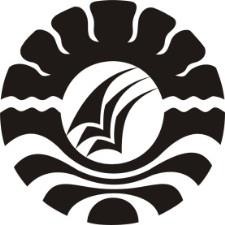 KUMPULAN JURNALPENGARUH PEMAKNAAN SIMBOLIK UANG TERHADAP PEMBELIAN IMPULSIF PADA KARYAWAN DI MAKASSARDISUSUN / DIUNDUH OLEH: DWIKI ISTIQAMAH MUSTAKIM1271040036FAKULTAS PSIKOLOGI UNIVERSITAS NEGERI MAKASSAR MAKASSAR2017DAFTAR ISIInternational Journal of Marketing Studies; Vol. 5, No. 3; 2013ISSN 1918-719X    E-ISSN 1918-7203Published by Canadian Center of Science and EducationA Review of Impulse Buying BehaviorG. Muruganantham1 & Ravi Shankar Bhakat11 Department of Management Studies, National Institute of Technology, Tiruchirappalli, IndiaCorrespondence: Ravi Shankar Bhakat, Department of Management Studies, National Institute of Technology, Tiruchirappalli, 620015, India. Tel: 91-814-858-6623. E-mail: bhakat.rsb@gmail.comReceived: February 3, 2013            Accepted: March 4, 2013          Online Published: April 22, 2013 doi:10.5539/ijms.v5n3p149           URL: http://dx.doi.org/10.5539/ijms.v5n3p149AbstractResearchers and Practitioners have been interested in the field of impulse buying for the past sixty years (Clover,1950; Stern, 1962; Rook, 1987; Peck and Childers, 2006; Chang et.al, 2011). The purpose of this paper is to provide a detailed account of the impulse buying behavior by compiling the various research works literature in the field of Retailing and Consumer Behavior. It gives a broad overview of the impulse buying construct and the various behavior related aspects. A wide range of journal databases and books were referred to review the works of various researchers. The content analysis of the various research works led to the classification of literature into different factors influencing impulse buying and further development of research framework. The multiple aspects  of  the  subject  are  categorized  for  future  research  works  in  the  area  of  impulse  buying  with  the suggestions. The paper will be useful for marketing practitioners and researchers towards comprehensive understanding of the consumer’s impulsiveness.Keywords: impulse buying, impulsiveness, online impulse, consumer behavior, hedonic motivation, retailing1. IntroductionHypermarkets, Multiplex malls, Mega marts are the new faces of modern retailing environment in major cities of India. The retail industry in India has emerged as one of the most dynamic and rapidly growing industries with several domestic and foreign players entering into the market. India is rated fifth among the developing countries based upon global retail development index of thirty developing countries drawn up by AT Kearney 2012 reports. The organized retailing in India is expected to grow multifold in the next five years, which is mainly driven by changing lifestyles, increasing disposable income and favorable demographic segmentation. Indian consumers have diametrically changed in terms of their shopping behavior and impulse buying is emerging as a highly noticeable behavior. In this context, the role of impulse buying plays a significant role for modern retailers and hence for researchers. In this paper, we have reviewed the literature on the impulse buying behavior and proposed a comprehensive outline of impulse buying behavior to be explored and empirically tested in future research endeavors. At the end of this paper, we have outlined a set of suggestions related to the impulse buying behavior of consumers to be investigated in the subsequent research works.2. Literature ReviewResearch scholars have taken a very keen interest in impulse buying for the past sixty years (Clover, 1950; Stern,1962; Rook, 1987; Peck and Childers, 2006). Abratt and Goodey (1990) found that the examination of impulse buying in supermarkets could be of much interest to the manufacturers as well as retailers worldwide. Piron (1991) attempted to define the impulse buying by reviewing the past research works and found that the earlier studies revealed impulse buying to be very similar to unplanned purchasing (Clover 1950, West 1951), and forwarded his findings with managerial interests in mind. The managerial interest mainly refers to the focus on the product sales. Therefore in the earlier studies only the purchases were investigated and not the consumers traits. The researchers have suggested that impulse purchases can be further classified depending on the consumer's experiencing emotional and / or cognitive reactions.2.1 Definitions and Types of Impulse BuyingThe  descriptions  of  impulse  buying  before  the  study of  Rook  (1987)  were  focused  on  the  product  while determining an impulse purchase. The earlier studies did not include the consumer and his personal traits as the factor influencing impulse purchases. The later year’s researchers aimed on the personal impulsiveness by investigating the various behavioral aspects of impulse buying. Rook (1987) argued that during impulse buying,149www.ccsenet.org/ijms                               International Journal of Marketing Studies                                    Vol. 5, No. 3; 2013the consumer experiences an instantaneous, overpowering and persistent desire. He characterised the impulse buying as unintended, non-reflective reaction, which occurs soon after being exposed to stimuli inside the store. Rook and Gardner (1993) defined impulse buying as an unplanned behavior involving quick decision-making and tendency for immediate acquisition of the product.Beatty and Ferrell (1998) described that Impulse buying refers to immediate purchases which are without any pre-shopping  objective  either  to  purchase  the  specific  product  category  or  to  fulfil  a  specific  need.  They explained that the impulse buying behavior occurs after experiencing a buying desire by the shopper and without much reflection. The buying of an item which is out-of-stock and reminded during encountering the product are excluded from the purview of impulse buying.Bayley and Nancarrow (1998) defined impulse buying as a “sudden, compelling, hedonically complex buying behavior in which the rapidity of an impulse decision process precludes thoughtful and deliberate consideration of alternative information and choices.” Hedonic behavior is marked with pleasure; in contrast to the utilitarian behavior where the shoppers seek for functional benefits and economic value in the shopping process.Block and Morwitz (1999) enunciated the definition of impulse purchase as consumer buying an item with little or no deliberation after the result of a sudden, powerful urge. Kacen and Lee (2002) stated that impulsive behavior are more arousing and irresistible but less deliberative when compared to planned purchasing behavior.According to Engel and Blackwell (1982) impulse buying is an action undertaken without previously having been consciously recognised or a buying intention formed prior to entering the store. Based upon the different description, we conclude that impulse buying involves hedonic purchase decisions which are made inside a store and excludes the reminder purchasing activities.The classification of a purchase as planned or impulse began with the Stern (1962) study where he provided the basic framework of impulse buying by categorizing a buying behavior as planned, unplanned, or impulse. Planned purchases involve time-consuming information-searching with rational decision making, whereas unplanned buying refers to all shopping decisions made without any advance planning. Impulse buying is distinguished from the unplanned buying in terms of quick decision making. In addition to being unplanned, an impulse purchase also involves experiencing a sudden, strong, and irresistible urge to buy.Iyer (1989) further distinguished that all impulse purchases are unplanned, but unplanned purchases are not always impulsively decided. Han et al. (1991) modified the Stern (1962) classification of impulse mix in context of fashion products and developed as four types of impulse buying:i)    Planned impulse buyingii)   Reminded impulse buyingiii)  Suggestion or fashion-oriented impulse buying iv)  Pure impulse buyingPlanned impulse buying is partially planned but specific product or categories are not decided by the shopper. They are further determined on the basis of the different sales promotions inside the shop. Reminder impulse buying occurs when the buyer is reminded of the need of the product noticing it in the shop. Pure impulse buying is a novelty or escape purchase which a shopper breaks the trend of usual shopping.Stern (1962) introduced the concept of suggestion impulse purchase as the purchase of new product on the basis of self suggestion but without any prior experience. Han et.al, (1991) described fashion oriented impulse as a type of suggestion impulse where the purchase is motivated by self-suggestion to buy the new fashion product. In case of fashion oriented impulse buying, shopper has no previous experience with the new and fashionable product.  Mattila  and  Enz  (2002)  later  argued  that  fashion-oriented  impulse  buying  can  be  influenced  by shopper’s own positive emotions when shopping.150www.ccsenet.org/ijms                               International Journal of Marketing Studies                                    Vol. 5, No. 3; 2013Table 1. Chronological study of impulse buying151www.ccsenet.org/ijms                               International Journal of Marketing Studies                                    Vol. 5, No. 3; 2013Source: Compiled by authors - Muruganantham and Bhakat2.2 Factors Influencing Impulse BuyingImpulse buying of the shopper is influenced by number of factors which could be either related to the shopping environment, shopper’s personal traits, product itself and the diverse demographic and socio-cultural aspects.2.2.1 External Stimuli and Store EnvironmentExternal factors of impulse buying refer to marketing cues or stimuli that are placed and controlled by the marketer in an attempt to lure consumers into purchase behavior (Youn and Faber, 2000). External Stimuli are related to the shopping and the marketing environment. The shopping environments include the store size, ambience, design and formats while the marketing environment is the various sales and advertising activities. Buying  impulses  can  be  induced  when  a  consumer  encounters  a  relevant  visual  stimulus  in  the  retail environment, or some promotional stimuli (Piron, 1991). Impulse buying is considered as relevant in today’s shopping scenario with the innovative sales promotions, creative messages and appropriate use of technologies in the retail stores (Schiffman, 2010).Applebaum (1951) was the first to suggest that impulse purchasing may stem from the consumer's exposure to a stimulus while in the store. The various stimuli inside the shop directly or indirectly influence the customer. Store atmosphere is influenced by the attributes such as lighting, layout, presentation of merchandise, fixtures, floor  coverings,  colours,  sounds,  odours,  and  dress  and  behavior  of  sales  and  service  personnel.  Highly stimulating and pleasant store environments lead to enhanced impulse buying (Hoyer and Macinner, 1999). Product appearance and background music were important external influences on the customer (Verplanken and Herabadi, 2001).Consumers can experience an urge to buy impulsively when visually encountering cues such as promotional incentives (Dholakia, 2000). Xu (2007) stated that store environments influence the consumers’ emotional states which may further lead to impulse buying inside the store. Rook and Hoch (1985) emphasised that buying152www.ccsenet.org/ijms                               International Journal of Marketing Studies                                    Vol. 5, No. 3; 2013impulses actually begin with a consumer’s sensation and perception driven by the external stimulus, and are followed by a sudden urge to buy (I see I want to buy).Mattila and Wirtz (2008) found that store environmental stimuli positively affect impulse buying behavior especially when the store environment is perceived as over-stimulating (excitement and stimulation). Stimuli in the retail store environment are likely to affect consumer emotions (Donovan and Rossiter, 1982), which are other variables that have been found to affect the impulse purchases (Rook 1987; Zhou and Wong 2003). Baumeister (2002) argued that high arousal and overstimulation lessens people’s self regulation and also tends to reduce people’s ability think through their actions which could further increase the chances of impulse buying.Kaur and Singh (2007) studied the buying behavior of Indian youth and found that sensory stimulants such as the background music, odour, or feel of the products play an important role in shaping the shopping exercise of these individuals and could set off impulse buying activity in them. Dave (2010) pointed out that retail stores in Indian settings and found that all of the in-store measures taken by the retailer affects the impulse stimuli of the customers and therefore contributes towards conversion, but overall the promotional mix can act as base for differentiating a store from others and attracting customers to it.Gupta et.al, (2009) suggested that when size of the store is concerned product display and product prices were the major in-store stimuli in large stores. For small-sized stores, product price was the main factor that attracted impulse purchases.  Retail  merchandising  instantly  motivates  a  consumer  to  buy  a  product.  Merchandising activities act as a silent salesman in the retail outlet (Muruganantham and Kaliyamoorthy, 2005). Zhou and Wong (2003) described that informative and experiential aspect of POP poster may influence impulse buying. Consumer’s propensity to purchase on impulse receives a further impetus when they see an item on sale (Ramaswamy and Namakumar, 2009). Hulten & Vanyushyn (2011) also observed that impulsive buyers are giving more attention to the in-store displays and combo offerings.Harmanciouglu (2009) suggested that to promote the impulse buying urge and behavior of new products, marketing managers may emphasise excitement; fun and variety in their promotional activities. Dawson and Kim (2009) observed that impulse buying is linked to up and cross-selling strategies. Yu and Bastin (2010) studied the effect of in-store Point of Purchase (POP) posters in supermarkets and found them to induce impulse purchase behaviors and cost-effective. In-store stimuli are promotional techniques employed to increase impulse buying of products. Some examples of these techniques include in-store settings, on-shelf positions, price-off promotions, sampling, POP displays, coupons, and in-store demonstration.With the growth of technology such as self service, innovative display of product in airports has accustomed shoppers to do more impulse buying (Michael et al, 2010). Omar et.al, (2001) suggested that impulsive shopping at  the  airport  is  promoted  by  environmental  influences.  Exclusive  availability  of  certain  products,  clean ambience, spacious formats and anonymity are some of the reasons that could increase the impulse buying at airport retail shops. Credit cards and its incentive for extra shopping, co-promotion with particular retailer provides an opportunity for shoppers to make frequent visits to retail outlets which may result in increased impulsive purchase.The  external  stimuli  are  available  across  the  shopping  channels.  There  are  studies  conducted  in  different shopping environments. Yet most of the previous researches have focused on impulse-buying behavior in traditional brick and mortar shopping and television shopping (Park and Lennon, 2004). Dawson and Kim (2009) have predicted that with the tremendous growth potential of online shopping, there is scope for consumers to get involved in online impulse buying. Credit cards and its incentive for extra shopping give the opportunity for online shoppers to make frequent visit to online retail shops which may result in increased impulsive buying.2.2.2 Internal StimuliInternal Stimuli are related to the different personality related factors which characterises an individual rather than the shopping environment or stimuli. Internal factors of impulse buying denote the individual’s internal cues and characteristics that make him / her engage in impulse buying.One of the path breaking researches by Rook and Hoch (1985) highlighted that it is people and not the product, which experience the consuming impulses during a shopping spree. Weinberg and Gottwald (1982) initially established that impulse buyers exhibited greater feelings of amusement, delight, enthusiasm, and joy. Chang et.al, (2011) argued that consumers who had more positive emotional responses to the retail environment were more likely to make impulsive purchases.Rook  (1987)  suggested  that  consumer  impulsivity  is  a  lifestyle  trait  which  can  be  linked  to  materialism, sensation seeking, and recreational aspects of shopping. Rook and Fisher (1995) introduced the concept of153www.ccsenet.org/ijms                               International Journal of Marketing Studies                                    Vol. 5, No. 3; 2013buying impulsiveness trait which shows a person’s tendency to involve in impulsive shopping. Hawkins et, al. (2007) stated that buyers seek variety and differences which may be a major reason for brand switching as well as impulse purchasing. Variety seeking behavior was found to be associated with impulse buying in a study of (Sharma et al, 2010).The involvement with the products may also vary during impulse buying when compared to general buying. Impulse buying or purchasing with little or no advance planning is also a form of low-involvement decision making (Michael et al, 2010). Impulse purchases are more likely to happen when shoppers evaluate the purchase as  appropriate  (O’Guinn  and  Faber, 1989).  Youn  and Faber  (2000) pointed out that impulse  buying  may originate from consumer traits such as impulsiveness and optimum stimulation level, shopping enjoyment, or lack of self-control. Shen and Khalifa (2012) observed that cognition of the consumer moderates the relationship among buying impulse and the actual impulsive behavior.In today’s marketing context, which is characterized by growing levels of aspiration, willingness to spend on the part of consumers, influence of westernization and the availability of products, marketers and retailers have several opportunities to make use of impulse buying (Kumar, 2007). Sinha (2003) stated that Indian customers are orientated towards shopping because of the entertainment that can be derived out of it. According to him, the majority of the Indian population can be characterized as young, working class, with higher purchasing power. They seek more of the emotional value from shopping than the functional value and they value convenience and variety.Sneath et al. (2009) have argued that impulse buying can also be induced because of depression of an individual and an attempt to improve the mood. Verplanken and Herabadi (2001) found the similar results in his studies and stated that impulse buying is often associated with individuals who want to escape from negative psychological perceptions such as low self-esteem, negative feelings, or moods. The various autistic stimuli which are self generated such as consumer's own thoughts and emotions are also responsible for impulse buying (Hirschman,1992).Hausman (2000) argued that impulse buying is a hedonic need predominantly motivated by achievement of higher order needs loosely grouped around Maslow’s ‘hierarchy of needs’. Efforts to satisfy the higher order needs in this hierarchy lead to different types of impulse buying behavior. Sharma et.al, (2010) categorized impulse buying as hedonic behavior that is associated with feelings and psychosocial motivations instead of thinking and functional benefits. Beatty and Ferrell (1998) suggested that impulse purchasing is associated with sensory stimulation and hedonic motivation.2.2.3 Situational and Product Related FactorsShapiro (1992) stated that situational predictors of impulse buying include the retail location, time of shopping, seasons and shopping habits. Situational factors influencing impulse buying may include actual or perceived time available and spending power (Beatty and Ferrell, 1998). Hoch and Loewenstein (1991) suggested that buying may result in more buying and it can form momentum in which impulsive desires are likely to be acted upon.The more the time spent in the store prior to seeing an impulse item, the more is the chance to buy impulsively (Jeffrey & Hodge, 2007). Relationship between the store environment and the consumer’s impulsive moods is moderated by the situational factors such as time pressure (Xu, 2007). In-store browsing appears to be positively affected by one's available time and one's impulse buying tendency, and in turn, has a positive impact on one's positive feelings and impulse buying urge (Beatty and Ferrell, 1998).Stern (1962) initially observed that the different aspects of the product which is encountered in the store may affect impulse buying. Functional benefits can also trigger the impulse buying phenomenon (Schiffman et.al,2010). Yu and Bastin (2010) found that impulse buying varies across a broad range of product categories which include clothes, books and equipments for exercises. Crawford and Melewer (2003) found that confectionery is the most sold impulse product which has seen unprecedented annual growth in the travel retail sector, outperforming categories. Impulse products are purchased on impulse, without any planning or search effort. Kumar (2007) suggested that impulse buying concept is applicable to durables apart from FMCG. In case of new products,  Harmancioglu  et  al.  (2009)  found  that  knowledge  about  the  new  product  drive  impulse  buying intentions and behavior which is determined by the word-of-mouth and compliance with social norms.According to Jones et al. (2003), product-specific impulse buying is result of product involvement and impulse buying tendencies of the shopper. Han et al., (1991) studied impulse buying of fashion clothing’s and found variety of patterns such as pure, reminded, emotional, and fashion-oriented impulse. Fashion-oriented impulse is154www.ccsenet.org/ijms                               International Journal of Marketing Studies                                    Vol. 5, No. 3; 2013stimulated by new fashion styles and brands which drive consumers to impulse buying. Park et al, (2006) found that fashion involvement affected fashion-oriented impulse buying when shopping.Experiential products such as apparels have symbolic meanings and are purchased impulsively because of emotional preferences of shoppers. Tauber (1972) suggested that characteristics of the apparel itself, such as colour or style that are incorporated into store displays may influence the likelihood of impulse buying.2.2.4 Demographics and Socio-Cultural FactorsKollat and Willett (1967) found that the characteristics of consumers and their demographics influence the impulse purchasing. Local market conditions and various cultural forces could also impact the way consumer; go for impulse purchasing (Vohs and Faber, 2007).Dittmar et.al, (1996) observed that gender, as a social category, affects impulse buying. Men tend to involve in impulse buying of instrumental and leisure items which projects their independence and activity. Women tend to buy the symbolic and self-expressive goods which are associated with their appearance and emotional aspects of self.Dramatic increases in personal disposable incomes and credit availability have made impulse buying in retail environments prevalent consumer behaviour (Dittmar et al., 1996). From a socioeconomic point of view, individuals  with  relatively  low  levels  of  household  income  tend  to  enjoy  immediate  indulgence  (such  as day-to-day savings and sensory stimulation) as opposed to delay-of-gratification. Internal, personal-related factor like educational experience influences the act of impulse buying (Wood, 1998).Mattila and Wirtz (2008) highlighted that social factors influence impulse buying. Social factors include two types: store employees and other customers. Social factor (e.g. employee friendliness) was found to directly influence impulse buying. Store managers might be able to reduce the negative effect of crowding by training their employees to be extra friendly at busy times.Praise from others, such as salesperson, friends during the shopping may increase the chances of impulse purchase  (Yu  and  Bastin  2010).  Luo  (2005)  research  work  about  “influence  of  shopping  with  others  on impulsive purchasing” revealed that the presence of peers increases the urge to purchase but the presence of family members decreases it. Rook and Fisher (1995) suggested that anonymity  might encourage impulse purchasing. Shoppers tend to try on new things, styles and fantasize, wrapped in the anonymity of a self-service environment.Kacen and Lee (2002) argued that in a cultural context, the theory of individualism and collectivism gives important insights about consumer’s impulsive behaviour. Cultural aspect’s study can further assist both academics and practitioners in developing a better understanding of the impulsive buying phenomenon. Individuals who are more independent engage themselves in greater impulse-purchase ٛ                                                                                                              ehaviour than those who are interdependent in self-concept. In the similar lines, the collectivist consumers are found to engage themselves in less impulse purchase ٛ                                                                                                               ehaviour than the individualist consumers.3. Research Framework and Future ResearchAfter the comprehensive review of the literature and content analysis we have derived some predictions for the future research endeavors in the field of impulse buying. In this paper, we therefore propose a framework to increase the understanding of impulse buying. After analysing the various factors studied in the past studies we conceptualised four different groups which could accommodate the various factors. Therefore we have categorized the various factors under the broad categories of “External stimuli”, “Internal stimuli”, “Situational and product related factors”, and “Demographics and Socio-cultural factors”.We have also observed the various factors influencing the impulse buying and some moderating traits such as cognition and traits. Our review shows that the impulse buying is actually a result of the interaction of various internal and external stimuli. There are aspects such as personality traits and socio-cultural traits that could be studied further in detail to better understand the impulsiveness of the consumers.155www.ccsenet.org/ijms                               International Journal of Marketing Studies                                    Vol. 5, No. 3; 2013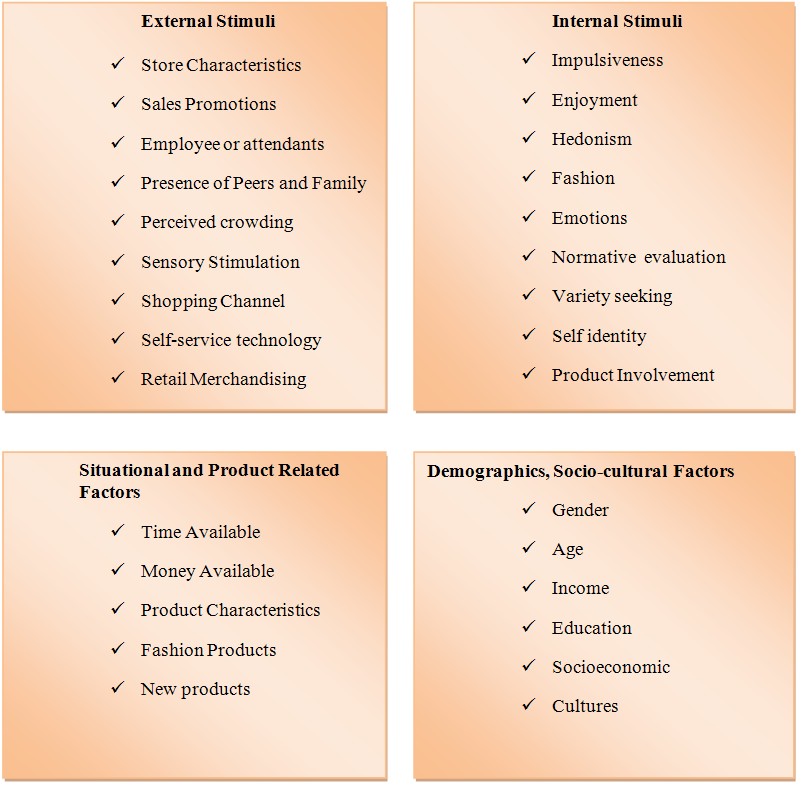 Figure 1. Different factors influencing impulse buying behaviorSource: Compiled by authors - Muruganantham and Bhakat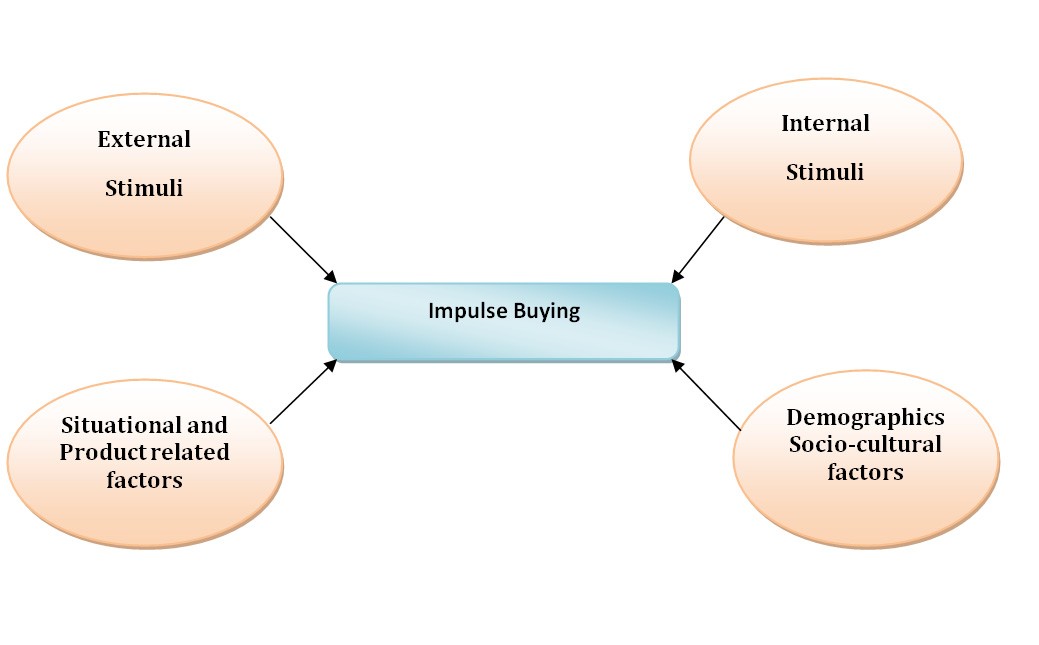 Figure 2. Framework for impulse buying behaviorSource: Compiled by authors - Muruganantham and BhakatBased on the literature review, we now produce a set of research propositions that could help in developing the knowledge on this area of consumer behavior. Our proposed model captures the different aspects of impulse buying of the consumers. In this part of our literature review, we have explored four propositions that arise from the derived model. The future researches could be done under the following lines:P1- Effect of various external stimuli on the impulse buying behaviorP2- Effect of various internal stimuli on the impulse buying behaviorP3- Effect of the situational and product related factors on impulse buying behaviorP4- Effect of Demographics and socio-cultural aspects on impulse buying behaviorThese four dimensional frameworks could be further hypothesized in the future research attempts and studied through empirical testing and exploratory studies. Among these four lines of research, the most challenging implication  of  our  research  is  the  effect  of  the  external  stimuli  (market  and  store  related  factors)  on  the consumer’s impulse buying. With the technological development of the retailing formats, this aspect is fully under the control of the marketers. External stimuli could be leveraged by the retailers by framing suitable retail strategies to tap the potential consumers inside the store. Future research studies could be extended in this field by analysing the interactive effects of the various stimuli and the shopper’s personal traits.156www.ccsenet.org/ijms                               International Journal of Marketing Studies                                    Vol. 5, No. 3; 20134. ConclusionImpulse buying has been a challenge for market researchers due to its complex nature. Hausman (2000) mentioned that impulse buying is a complicated and multifaceted phenomenon which accounts for a huge volume of the products sold each and every year. Consumer researchers have mainly focused on identifying the different factors that induce impulse buying in various developed countries (Bayley & Nancarrow, 1998). In the emerging economies, there is a need to study the impulse buying due to recent development in retailing and huge cultural differences when compared to developed economies (Kacen and Lee, 2002). Dramatic increases in personal disposable income, life style and credit availability have made impulse buying a widespread phenomenon  across  the  different  retail  formats.  Creating  an  attractive  physical  shopping  environment  and in-store stimuli is important to enhance the sales through the unplanned buying (Abratt and Goodey, 1990). Current Indian retailing environment will provide lot of scope for consumer to become impulsive in offline as well as online retail situation for different product categories.Keeping in mind the universal nature of impulse buying, it can be capitalised by retailers to benefit their respective businesses. The proper combination and synergistic effect of the various factors influencing impulse buying could lead to more sales turnover hence benefiting the marketers and retailers. After the content analysis of the literature, it was possible to clarify the Impulse buying concept, its various dimensions, and its relationship with the consumer, and also to present some research propositions for the development of the knowledge in the field of consumer research. Based upon the changing trends of the market in the developing economies it is possible to infer that impulse buying may turn into a growing area of research and could be seen across the various forms of retailing.ReferencesAbratt, R., & Goodey, S. D. (1990). Unplanned Buying and In-Store Stimuli in Supermarkets. Managerial andDecision Economics, 11(2), 111-121. http://dx.doi.org/10.1002/mde.4090110204Applebaum, W. (1951). Studying Consumer Behavior in Retail Stores. Journal of Marketing, 16(2), 72-178. http://dx.doi.org/10.2307/1247625Baumeister, R. F. (2002). Yielding to Temptation: Self-control failure, impulsive purchasing, and consumer behaviour. Journal of Consumer Research, 28(4), 670-676. http://dx.doi.org/10.1086/338209Bayley, G., & Nancarrow, C. (1998). Impulse Purchasing: A Qualitative Exploration of the Phenomenon.Qualitative         Market         Research:         An         International         Journal,         1(2),         99-114. http://dx.doi.org/10.1108/13522759810214271Beatty, S. E., & Ferrell, M. E. (1998). Impulse Buying: Modeling Its Precursors. Journal of Retailing, 74(2),169-191. http://dx.doi.org/10.1016/S0022-4359(99)80092-XBellenger, D. N., Robertson, D. H., & Hirschman, E. C. (1978). Impulse buying Varies by Products. Journal ofAdvertising Research, 18(6), 15-18.Block, L. G., & Morwitz, V. G. (1999). Shopping lists as an external memory aid for grocery shopping: Influences on list writing and list fulfillment. Journal of Consumer Psychology, 8(4), 343-375. http://dx.doi.org/10.1207/s15327663jcp0804_01Chang, H. J., Eckman, M., & Yan, R. N. (2011). Application of the Stimulus-Organism-Response model to the retail environment: the role of hedonic motivation in impulse buying behavior. The International Review of Retail, Distribution and Consumer Research, 21(3), 233-249. http://dx.doi.org/10.1080/09593969.2011.578798Clover, V. T. (1950). Relative importance of impulse-buying in retail stores. The Journal of Marketing, 15(1),66-70. http://dx.doi.org/10.2307/1247083Cobb, C. J., & Hoyer, W. D. (1986). Planned versus impulse purchase behavior. Journal of Retailing, 62(4),384-609.Crawford, G., & Melewar, T. C. (2003). The importance of impulse purchasing behavior in the international airport environment. Journal of Consumer Behavior, 3(1), 85-98. http://dx.doi.org/10.1002/cb.124Dave, S. (2011). An empirical analysis of the determinants of customer conversion: A cross sectional study of organized retailers in Chattisgarh. Journal of Retail & Leisure Property, 9(5), 465-475. http://dx.doi.org/10.1057/rlp.2011.9157www.ccsenet.org/ijms                               International Journal of Marketing Studies                                    Vol. 5, No. 3; 2013Dawson, S., & Kim, M. (2009). External and internal trigger cues of impulse buying online. Direct Marketing: An International Journal, 3(1), 20-34. http://dx.doi.org/10.1108/17505930910945714Dholakia, U. M. (2000). Temptation and resistance: An integrated model of consumption impulse formation and enactment.         Psychology         &         Marketing,         17(11),         955-982. http://dx.doi.org/10.1002/1520-6793(200011)17:11<955::AID-MAR3>3.0.CO;2-JDittmar, H., Beattie,  J., & Friese, S. (1995). Gender  identity and material symbols: Objects and decision considerations in impulse purchases. Journal of Economic Psychology, 16(3), 491-511. http://dx.doi.org/10.1016/0167-4870(95)00023-HDonovan, R. J., Rossiter, J. R., Marcoolyn, G., & Nesdale, A. (1994). Store atmosphere and purchasing behavior.Journal of retailing, 70(3), 283-294. http://dx.doi.org/10.1016/0022-4359(94)90037-X Engel, J., & Blackwell, R. (1982). Consumer Behavior. Chicago: Dryden Press.Gupta. (2009). Impact of Store Size on Impulse Purchase. The IUP Journal of Marketing Management, 8(1).Han, Y. K., Morgan, G. A., Kotsiopulo, A., & Kang-Park, J. (1991). Impulse buying behavior of apparel purchasers. Clothing and Textiles Research Journal, 9(3), 15-21. http://dx.doi.org/10.1177/0887302X9100900303Harmancioglu, N., Finney, R. Z., & Joseph, M. (2009). Impulse purchases of new products: an empirical analysis.	Journal         of         Product         and         Brand         Management,         18(1),         27-37. http://dx.doi.org/10.1108/10610420910933344Hausman,  A.  (2000).  A  multi-method  investigation  of  consumer  motivation  in  impulse  buying  behaviour.Journal of Consumer Marketing, 17(5), 403-419. http://dx.doi.org/10.1108/07363760010341045Hawkins, D. I., Roger, I. J., Coney, K. A., & Mookerjee, A. (2007). Consumer Behavior. NewDelhi: McGrawHill.Hirschman, E. C. (1992). The consciousness of addiction: Toward a general theory of compulsive consumption.Journal of Consumer Research, 19(2), 155-179. http://dx.doi.org/10.1086/209294Hoch, S. J., & Loewenstein, G. F. (1991). Time-inconsistent preferences and consumer self-control. Journal ofConsumer Research, 17(4), 492-507. http://dx.doi.org/10.1086/208573Hoyer and Macinner. (1999). Consumer Behavior. New York: Houghton Mifflin.Hulten,  P.,  &  Vanyushyn,  V.  (2011).  Impulse  purchases  of  groceries  in  France  and  Sweden.  Journal  ofConsumer Marketing, 28(5), 376-384. http://dx.doi.org/10.1108/07363761111150026Iyer, E. S. (1989), Unplanned purchasing: Knowledge of shopping environment and time pressure. Journal ofRetailing, 65(1), 40-57.Jeffrey, S. A., & Hodge, R. (2007). Factors influencing impulse buying during an online purchase. ElectronicCommerce Research, 7(3), 367-379. http://dx.doi.org/10.1007/s10660-007-9011-8Jones, M., Reynolds, K., Weun, S., & Beatty, S. (2003). The product specific nature of impulse buying tendency.Journal of Business Research, 56(7), 505-511. http://dx.doi.org/10.1016/S0148-2963(01)00250-8Kacen, J. J., & Lee, J. A. (2002). The Influence of Culture on Consumer Impulsive Buying Behavior. Journal ofConsumer Psychology, 12(2), 163-176. http://dx.doi.org/10.1207/S15327663JCP1202_08Kaur, P., & Singh, R. (2007). Uncovering retail shopping motives of Indian youth. Young Consumers, 8(2),128-138. http://dx.doi.org/10.1108/17473610710757491Kollat, D. T., & Willett, R. P. (1967). Customer Impulse Purchasing Behavior. Journal of Marketing Research,4(1), 21-31. http://dx.doi.org/10.2307/3150160Kumar, R. (2007). Marketing and Branding: Indian Scenario (pp. 325-326). Pearson Education.Luo,  X.  (2005).  How  does  shopping  with  others  influence  impulsive  purchasing.  Journal  of  ConsumerPsychology, 15(4), 288-294. http://dx.doi.org/10.1207/s15327663jcp1504_3Mattila ,A. S., & Enz, C. A. (2002). The Role Of Emotions In Service Encounters. Journal Of Service Research,4(4), 268-77. http://dx.doi.org/10.1177/1094670502004004004Mattila, A. S., & Wirtz, J. (2008). The role of store environmental stimulation and social factors on impulse purchasing. Journal of Services Marketing, 22(7), 562-567. http://dx.doi.org/10.1108/08876040810909686158www.ccsenet.org/ijms                               International Journal of Marketing Studies                                    Vol. 5, No. 3; 2013Michael, J. E., William, J. S., & Pandit, A. (2010). Marketing. New Delhi: TataMcGraw Hill. Muruganantham, G., & Kaliyamoorthy, S. (2005). Retail Revolution. Marketing Mastermind, June, 15-21.O’Guinn, T. C., & Faber, R. J. (1989). Compulsive buying: A phenomenological exploration. The Journal ofConsumer Research, 16(2), 147-157. http://dx.doi.org/10.1086/209204Omar, O., & Kent, A. (2001). International airport influences on impulsive shopping: trait and normative approach.	International    Journal    of    Retail    &    Distribution    Management,    29(5),    226-235. http://dx.doi.org/10.1108/09590550110390887Park, J., & Lennon, S. J. (2006). Psychological and environmental antecedents of impulse buying tendency in the multichannel shopping context. Journal of Consumer Marketing, 23(2), 56-68. http://dx.doi.org/10.1108/07363760610654998Park, E. J., Kim, E. Y., & Forney, J. C. (2006). A structural model of fashion-oriented impulse buying behavior.Journal          of          Fashion          Marketing          and          Management,          10(4),          433-446. http://dx.doi.org/10.1108/13612020610701965Peck, J., & Childers, T. L. (2006). If I touch it I have to have it: individual and environmental influences on impulse purchasing. Journal of Business Research, 59(6), 765-769. http://dx.doi.org/10.1016/j.jbusres.2006.01.014Piron, F. (1991). Defining Impulse Purchasing. Advances in Consumer Research, 18, 509-514.Puri, R. (1996). Measuring and Modifying Consumer Impulsiveness: A Cost-Benefit Accessibility Framework.Journal of Consumer Psychology, 5(2), 87-113. http://dx.doi.org/10.1207/s15327663jcp0502_01Ramaswamy & Namakumar. (2009). Marketing Management (4th ed.). New Delhi: McMillan Publishing.Rook, D. W. (1987). The Buying Impulse. Journal of Consumer Research, 14(2), 189-197. http://dx.doi.org/10.1086/209105Rook, D., & Hoch, S. (1985). Consuming impulses. Advances in Consumer Research, 7(1), 23-27.Rook, D. W., & Fisher, R. J. (1995). Normative influences on impulsive buying behavior. The Journal ofConsumer Research, 22(3), 305-313. http://dx.doi.org/10.1086/209452Rook, D. W., & Gardner, M. P. (1993). In the mood: impulse buying’s affective antecedents. Research in consumer behavior, 6(7), 1-28.Schiffman, L., & Kanuk, L. (2010). Consumer Behavior. New Delhi: Prentice Hall.Shapiro, J. M. (1992). Impulse buying: A new framework. Developments in Marketing Science, 15, 76-80. Sharma, P., Sivakumaran, B., & Marshall, R. (2010). Impulse buying and Variety seeking: A trait-correlatesperspective. Journal of Business Research, 63, 276-83. http://dx.doi.org/10.1016/j.jbusres.2009.03.013Shen, K. N., & Khalifa, M. (2012). System design effects on online impulse buying. Internet Research, 22(4),396-425.Silvera, D. H., Lavack, A. M., & Kropp, F. (2008). Impulse buying: The role of affect, social influence and wellbeing. Journal of Consumer Marketing, 25(1), 23-33. http://dx.doi.org/10.1108/07363760810845381Sinha, P. K. (2003). Shopping orientation in the evolving market. Vikalpa, 28(2), 13-22.Sneath, J. Z., Lacey, R., & Kennett-Hensel, P. A. (2009). Coping with a natural disaster: Losses, emotions, and impulsive   and   compulsiVe   buying.   Marketing   Letters,   20(1),   45-60. http://dx.doi.org/10.1007/s11002-008-9049-yStern, H. (1962). The Significance of Impulse Buying Today. Journal of Marketing, April, 59-62. http://dx.doi.org/10.2307/1248439Tauber,  E.  M.  (1972).  Why  do  people  shop?  The  Journal  of  Marketing,  46-49. http://dx.doi.org/10.2307/1250426Verplanken, B., Herabadi, A. G., Perry, J. A., & Silvera, D. H. (2005). Consumer style and health: The role of impulsive buying in unhealthy eating. Psychology & Health, 20(4), 429-441. http://dx.doi.org/10.1080/08870440412331337084Verplanken, B., & Herabadi, A. (2001). Individual differences in impulse buying tendency: Feeling and no thinking. European Journal of personality, 15(S1), S71-S83. http://dx.doi.org/10.1002/per.423159www.ccsenet.org/ijms                               International Journal of Marketing Studies                                    Vol. 5, No. 3; 2013Vohs, K. D., & Faber, R. J. (2007). Spent Resources: Self‐Regulatory Resource Availability Affects ImpulseBuying. Journal of Consumer Research, 33(4), 537-547. http://dx.doi.org/10.1086/510228Weinberg, P., & Gottwald, W. (1982). Impulsive consumer buying as a result of emotions. Journal of Business research, 10(1), 43-57. http://dx.doi.org/10.1016/0148-2963(82)90016-9West, C. J. (1951). Results of two years of study into impulse buying. The Journal of Marketing, 362-363. http://dx.doi.org/10.2307/1247377Weun, S., Michael, A. J., & Sharon, E. B. (1998). Development and validation of the impulse buying tendency scale. Psychological Reports, 82(3c), 1123-1133. http://dx.doi.org/10.2466/pr0.1998.82.3c.1123Wood, M. (1998). Socio-economic Status, Delay of Gratification, and Impulse Buying. Journal of EconomicPsychology, 19, 295-320. http://dx.doi.org/10.1016/S0167-4870(98)00009-9Xu, Y. (2007). Impact of Store Environment on Adult Generation Y Consumers’ Impulse Buying. Journal ofShopping Center Research, 14(1), 39-56.Yu, C., & Bastin, M. (2010). Hedonic shopping value and impulse buying behavior in transitional economies: A symbiosis in the Mainland China marketplace. Journal of Brand Management, 18(2), 105-114. http://dx.doi.org/10.1057/bm.2010.32Youn, S., & Faber, R. J. (2000). Impulse buying: its relation to personality traits and cues. Advances in consumer research, 27, 179-185.Zhou, L., & Wong, A. (2004). Consumer impulse buying and in-store stimuli in Chinese supermarkets. Journal of International Consumer Marketing, 16(2), 37-53. http://dx.doi.org/10.1300/J046v16n02_03160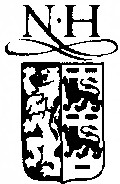 ELSEVIER                        Journal  of Economic  Psychology 16 (1995) 491-511-JOURNAL   OFGender  identity and material  symbols: Objects and decision considerations  in impulse purchasesHelga Dittmar   a,*,    Jane Beattie  b,  Susanne  Friese  ba Sociology and Social Psychology Group, School of Social Sciences, Arts E, University of Sussex, Brighton, Fa/mer, BNJ  9QN, East Sussex, UKb Laboratory of Experimental Psychology, School of Social Sciences, Arts E, University of Sussex, Brighton, Fa/mer, BNJ 9QN, East Sussex, UKReceived  16 December  1994; accepted  10 April  1995AbstractWe  present   a new model  of impulse  buying,  based  on  a social constructionist   theory, which addresses  some  of the  short-comings  of previous  models  from economics,  consumer behaviour,   and  psychology.  Our  model  predicts   that  products   are  impulsively  bought  to reflect  self-identity.   Thus  gender,  as  a  major  social  category,  should  influence  both  the products   bought   impulsively  and  the  buying  considerations    used.  We  investigate   these aspects  of  impulse  buying  in  a  mature   student   population   through   individual  interviews employing  a mixture  of quantitative   and  open-ended   measures.  As predicted,   men  tend  to impulsively buy instrumental   and  leisure  items  projecting  independence   and  activity, while women  tend  to  buy  symbolic  and  self-expressive  goods  concerned   with  appearance    and emotional  aspects  of self. Finally, we consider  the  implications  of our  findings,  and  discuss possible  extensions  of the  research  to the area  of compulsive buying.1. IntroductionImpulse   buying  has  been   of  theoretical   and  practical   significance  to economics,   consumer   behaviour,   and  psychology.  Yet  many  aspects   of•  Corresponding   author.   E-mail:  h.e.dittmar@sussex.ac.uk;    Tel.:   + 44 273 678-938; Fax:  + 44 273678-466.0167-4870/95/$09.50    © 1995 Elsevier  Science B.V. All rights reservedSSDI  0167-4870(95)00023-2492                            H. Dittmar et al./ Journal of Economic Psychology 16 (1995) 491-511impulse  buying  remain  largely  unexplored:   for  example,  which  kinds  of products   tend  to  be  purchased   impulsively,  and  why.  In  this  paper  we review previous  attempts  to understand   impulse  buying, and  then  present our  own approach,  which  is based  on  a social constructionist   theory,  and leads to different  kinds of questions  from previous  models.  We present  an empirical  test of our model below.The  term   "impulse   buying"  has  had  different   meanings   to  different theoretical   perspectives.   It  is  important   to  disentangle   these  before   at• tempting  to model  a series  of behaviours  which  may have  quite  different underlying  motivations  (Stern,  1962). For  example,  presumably  there  is a considerable   difference  between   "reminder   impulse  buying"  (in which  a shopper  remembers  the need for an essential  item on seeing it in the shop), and "pure  impulse buying" (a novelty or escape purchase  which breaks  the normal  buying pattern).  Consumer  behaviourists  have tended  to regard  any unplanned  purchase  as impulse buying, while economists  and psychologists have  generally  studied  the  (possibly  irrational)   aspects  of  "pure   impulse buying".  At  the  outset  we note  that  none  of these  traditions   has  investi• gated why some items (e.g., fashionable  clothes) appear  more susceptible  to impulse buying than  others  (e.g., basic kitchen  equipment),  or the underly• ing reasons  for impulse  buying (see, e.g., Bellenger  et al., 1978).2. Explanatory models of impulse buying2.1. Economic  modelsThe backbone  of standard  microeconomic  theory  is the  assumption  that economic  agents  have  well-articulated,   internally   consistent   preferences. Pure  impulse  buying  presents   a  problem   for  this  rational   choice  model because   such  purchases   may  be  associated  with  a  high  degree  of  post• purchase  regret  (Hoch and Loewenstein,  1991; Rook,  1987). 1    This suggests that  the preference   at the point of purchase  (to buy the object) is inconsis• tent with the later  preference  (regret  at having bought  it). This leaves open the  possibility  of the  buyer  being  exploited  by more  sophisticated   agents through  money pumps,  2   potentially  leading  to bankruptcy.We note,  however,  that  there  is rather  little compelling  empirical  evidence  that  pure  impulse buysare particularly  susceptible  to post-purchase   regret.H. Dittmar et al./ Journal of Economic Psychology 16 (1995) 491-511                         493The  standard   economic  explanation   of  impulse  buying  has  been   the discounting  model  (e.g., Strotz,  1956), which  assumes  that  impulse  buyers discount  the  future  at  too  rapid  a rate.  Thus,  the  benefits  of the  desired object  at the point  of imminent  purchase  outweigh  the (future)  problem  of paying  the  bill. However,  these  preferences   switch later,  when  the  buyer comes  to  pay  the  bill  and  regrets  the  purchase.   A  similar  model  is the stochastic  preference   model  of  Winston  (1980),  in which  people   are  as• sumed  to  randomly  switch  between   two  sets  of  different   preferences:   a myopic  set  which  pushes  the  shopper   towards  the  purchase,   and  a  far• sighted set which remembers  that the bill must be paid. In both models, the "true"   preference   is assumed  to be the  long view. No explanation  is given of  why  myopic  preferences    exist,  or  of  why  certain   objects   are   more susceptible  to impulse  buying than  others.2.2. Consumer behaviourThe  mainstream  consumer  behaviour  and  marketing  approach  has pro• duced  atheoretical   lists of those  goods that  are  likely to be bought  impul• sively (e.g.,  Bellenger   et  al.,  1978). This  information   may  be  useful  for choosing goods for sales promotions  (e.g., end-of-shelf  displays), and is also unusual  in recognising  that  certain  goods  have  a greater   potential   to  be bought  impulsively  than  others.   However,  it  does  not  explain  why,  nor predict   beyond  the  particular   goods  studied.  These  studies  tend  to  use purely  behavioural   definitions   of  impulse   buying,  such  as  regarding   a purchase   as  impulsive  if it was not  on  the  buyer's  original  shopping  list (Kollat  and  Willet,   1969). Such  measures   are  likely  to  clump  together psychologically distinct  types of impulse  buys.2.3. Psychological approachesPsychological  approaches  have fallen into two types: cognitive and clini• cal. The  cognitive  approach   places  impulsive  shopping  within  the  frame• work  of  impulse  control  in  general  (e.g.,  Mischel,  1961). This  work  has shown that  impulse control  improves with developmental  stage, and can be2 A money pump operates  when an individual is taken  through  a cycle of inconsistent  preferences  in which s/he   pays money to move to each  successive stage, yet ends  up with exactly what  s/he   started with, less the payments.494                        H. Dittmar et al. / Journal of Economic Psychology 16 ( 1995) 491-511used  as  an  individual   difference   parameter    to  predict   performance   on certain  cognitive  tasks  (e.g., Baron  et  al.,  1986). Like  economic  and  con• sumer  behaviour  approaches,   the  cognitive  literature   assumes  a rational, consistent  decision  maker.  In contrast,  the  clinical psychological literature has been  concerned  with the excessive buying of compulsive shoppers.  This approach  treats  compulsive shopping  as similar to other  types of impulsive, addictive  or  obsessive-compulsive   disorders  (e.g.,  Schlosser  et  al.,  1994). This approach  cannot  explain  "normal"   impulse  buying, which some have argued  lies on a continuum  with compulsive  buying (e.g., d'Astous,  1990). Again,  all psychological  approaches  fail to explain  why only certain  goods are bought  impulsively.2.4. Our approachOur  approach  to pure  impulse  buying stems from  social constructionist theory  and  recent  advances  in the  psychology of material  possessions.  3  In developed  techno-industrial   countries,  the  purchasing  and  consumption  of goods  has  shifted  from  merely  buying provisions  to satisfy physical  needs (e.g., Holbrook  and Hirschmann,   1982), towards  using goods as an expres• sion  of  self-identity   (e.g.,  Dittmar,   1992;  Lunt   and  Livingstone,   1992). Material   goods  are  consumed  not  only  for  their  functional  benefits,  but also  as symbolic signifiers  of taste,  lifestyle  and  identity  (Bourdieu,   1979; Featherstone,   1991; McCracken,  1990). The literature  on compulsive shop• ping  highlights   the   experiential-emotional    nature   of  shopping   episodes (e.g.,  O'Guinn   and  Faber,  1989), and  the  role  of 'perceived   social  image benefits'   (Elliott,   1994). The  literature   on  self-gifts  has  also  stressed  the self-identity-related    and  symbolic  aspects  of  shopping  (e.g.,  Mick  et  al.,1992). However,  the  link between  self-identity  and  impulse  purchases  hasnot previously been  considered.Belk (1988) speaks of "extending  the self'  through  ownership of material goods.  Product  symbolism refers  to the  "idealized   people  associated  with [the  good] ... "  (Wright  et  al.,  1992, p.  312). For  example,  the  design  we wear on our T-shirt signals the type of person we are (or hope to be). While most  goods  have  some  symbolic meanings,  we hypothesise  that  pure  im• pulse  buys (in which the  person  seeks to escape  from their  normal  buying3 The  particular   social  constructionist   model  we  are  using  is  detailed   in  Dittmar   (1992)  and  is compatible  with the use of quantitative  research  methods.H. Dittmar et al./  Journal of Economic  Psychology 16 (/995)  491-511                         495pattern)  will tend  to be exactly those  items which symbolise the  preferred or  ideal  self. Conversely,  purely  functional  objects,  like spare  petrol  cans, offer  little  variability  in  style  to  enable  us  to  project  our  self-image.  Of course,  these  distinctions  are  analytical,  rather  than  absolute.  The  use-re• lated  meanings  of  a  T-shirt,  for  instance,   combine  its  functionality   as  a garment  with symbolising the  owner's  tastes  and  perhaps  political  beliefs.Drawing  on the contributions   sketched  above, as well as Dittmar's  work on  the  social  psychological  meanings  of  possessions  (Dittmar,   1992), we would  like to propose  the  following integrative  model  of meaning  dimen• sions in impulse  purchases  (see Fig. 1   overleaf).This  model  distinguishes   between   the  instrumental-functional     uses  of material  objects (e.g., controlling  our environment);  their  emotional  signifi• cance   for  pleasure   and   relaxation;   and   their   meanings   as  symbols  of identity.  The  symbolic functions  can be further  divided.  First,  they express social standing,  wealth  and  status,  and  they signify group  membership,   of both  broad  social categories  (e.g., gender)  and  smaller  groups  (e.g., clubs). Secondly,  as expressions  of personal  identity,  they represent   one's  unique qualities,  values  and  attitudes,   constitute   a 'snapshot'   record  of  personal history  and  memories,  and  signify interpersonal   relationships.   If extended self-definition  is linked to the meanings  inherent  in the consumer  goods we choose,   it  seems  likely  that   these   meanings/goods     associations   should reflect  major  social roles. Our  study investigates  whether  gender,  one  such category,  exerts  a strong  influence  on impulse  buying.3. Gender and material possessionsThere  is consistent  evidence  that  women  and  men  relate  differently  to their material possessions. A developmental  American interview study (Kamptner,   1991), a cross-cultural  investigation  (Wallendorf  and  Arnould,1988), and  a sociological  project  (Csikszentmihalyi  and  Rochberg-Halton,1981) all show that,  by comparison,  women  tend  to value  emotional   and symbolic possessions,  while men favour functional  and leisure  items. More• over,  they  seem  to  value  these  possessions  for  different   reasons:  women gave more  emotional  and relationship-oriented    reasons,  while men's  had  a more  functional,   instrumental   and  activity-related   focus  (Dittmar,   1989). Men  and  women's  impulse  buying  may therefore   differ  along  the  instru• mental  vs. emotional/symbolic    dimension  shown in Fig. 1.496                            H. Dittmar et al./ Journal of Economic Psychology 16 (1995) 491-511Instrumentalobject functions and attributesFunctional  use control, independence makes possible activityObject qualitiesI_  financial worth, qualitySymbolicExpression of 'who somebody is'Self-expressive,   personal  identitypersonal qualities, values, history, relationshipsCategorical,  social identitySocial standing, group memhershipUse-related   14---t---+~Emotion-relatedenjoyment                                         changes mood, cheers up, self-confidentPurchase  context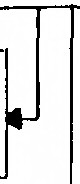 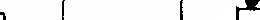 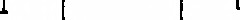 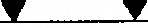 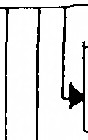 sales personnelthrill of buying, shopping experienceFig. 1. Meaning dimensions  in impulse purchases.A  recent  study  of impulsive  shopping  among  mature  students  suggests that   women   and  men  do  indeed   buy  different   items  impulsively,  and probably  for  different   reasons   (Fairmaner   and  Dittmar,   1993). Clothes, jewellery,  and  cosmetics were  bought  by women,  and high-tech,  electronic and sports  equipment  by men. A similar pattern  of findings was presented by  Scherhom   et  al.  (1990), who  examined   compulsive  shoppers.   Taken together,   all  these  studies  support  the  distinction  between  male  self-ori• ented,   activity-centred   identity   construction   and  female   other-oriented, relationship-centred    identity  construction.  4  We expect that  this distinction will  be  apparent   both   for  the  objects  bought   impulsively,  and  for  the reasons  that  they are bought.4. Experimental hypothesesWe  hypothesise   that  consumer   durables   bought  on  pure  impulse  are especially likely to project  a person's  self-identity,  because  their  purchase  is4 Gender   identity  does  not  simply refer  to  a person's   awareness  of being  female  or  male,  but  to individuals  contruing  themselves,  and  interacting  with  their  social  environment,   in terms  of  socially shared  notions  about  gender  and gender  roles.H. Dittmar et al./ Journal of Economic Psychology 16 (1995) 491-511                         497not based  solely on need  or functionality.  Such high impulse  goods should have strong  symbolic and  emotional  meanings,  and  their  selection  is likely to be affected  by major social categories  that  are important  in the construc• tion of identity: such as gender.  The following hypotheses  were investigated in the  study presented   below:Hl: 	Some products  are  more  likely to be bought  on pure  impulse  than others.  In particular,   identity-relevant   products  are  more  likely to be high impulse  items than  are purely  functional  goods.H2:	Men  and women  are likely to purchase  different  types of object  on pure   impulse.   Men's   impulse   purchases   may  be  more   oriented towards	leisure,   while   women's   may  be   more   emotional    and other-oriented.H3:    The   buying  considerations    for   goods   often   bought   and   hardlybought	on   pure   impulse   will  be   systematically   different,   with identity-concerns	and   emotional    aspects   important    for   typical impulse  goods.H4:	Men  and  women  may have different  types of considerations   when purchasing  an object  on pure  impulse,  with  men's  concerns  being mainly  instrumental,    and  women's   being   mainly  emotional   and other-oriented.5. Gender and impulse buying: An empirical illustrationOur  study  provides   an  initial  test  of  these   four  hypotheses,   using  a sample  of mature  students  as respondents,   who have reasonably  extensive adult  consumer  experience.  This  population   offers  a stringent,  'conserva• tive' test of the  gender  difference  hypothesis  for two main reasons.  Firstly, their  financial  management   on  students   grants  is likely to  involve severe budget  constraints,  offering  limited  potential   for impulse  purchases.  And, secondly,  traditional   gender   roles  and  gender   attributes   are  questioned within student  circles, and polarised  gender-role  identifications  least  likely.5.1. MethodTwenty female  and 20 male  mature  students  at the  University  of Sussex(South  England),  aged between  25 and 35 years, were interviewed  individu-498            H. Dittmar et al./ Journal of Economic Psychology 16 (1995) 491-511Table  1Thirteen  types of non-comestible,  durable  consumer  goodsJewellery                                         (ring, watch, earrings)Clothing                                           (evening dress/suit,   quality T-shirt,  pair of jeans) Sports clothing                               (sports top, track suit, sports leggings/shorts) Sports equipment                            (sports bag, racket, pair of quality trainers) Magazines                                       (household,  fashion women's, fashion men's) Body care                                        (bath oil, make-up,  quality moisturising  cream)Music                                               (CD non-classical,  CD classical, pre-recorded  tape} Electronic  leisure                           (computer  software, computer  games, video of cinema film) Ornaments                                       (original watercolour,  set of framed  posters, vase)Furniture                                          (lounge sofa, set of kitchen chairs, wardrobe) Kitchen equipment                         (breadbin,  draining board  rack, electric kettle) Car equipment                                (spare  petrol  can, tool box, jump leads) Gardening  equipment                    (watering can, pair of shears, garden  rake)ally. Interviews  lasted  for  about  one  hour.  Phase  1  (object  choices).  Re• spondents  were  presented   with  39 cards  in random  order,  each  of which displayed  the  name  of  a particular   consumer  good  (e.g., quality  T-shirt). These items were categorised  a priori into thirteen  types of non-comestible, durable  consumer  goods (e.g., clothing),  with three  items in each category (see  Table  1). Throughout   the  article  we will be  referring  to  these  cate• gories,  rather  than  to  specific goods.  Each  respondent   was asked  to pick those  20 goods s/he   would most likely buy on impulse,  and then  to select from these  20 her or his top 5 impulse  buy items.Phase 2 (spontaneously  named  buying considerations).   Each  respondentconsidered   each  of  his  or  her  five  most  likely  goods,  trying  to  imagine vividly being  in  a  shop,  looking  at  the  good,  wanting  the  good  without having planned  to buy it beforehand,   and trying to decide whether  to buy it there  and  then.  These  instructions  stressed  the pure  impulse  nature  of the purchase.  Respondents   then  talked  about  the  thoughts  and  considerations that  would go through  their  heads,  and  the  interviewer  noted  down up to five purchase  considerations   for each good, checking her wording with the interviewee.  The  coding of these  spontaneously  named  considerations  was guided by the model of impulse buying presented  in Fig. 1. The resulting 30 subcategories   were  summarised   into  7 main  categories  (see  Table  2). A25%  subsample  of forms  was coded  by two  independent   raters,  and  theresulting   coefficient,   K = 0.75  (Cohen,   1960), indicates   good  inter-rater reliability.Phase 3 (pre-determined   buying considerations).   Respondents   were  pre•sented  with a set of 18 cards,  each of which displayed  one pre-formulatedH. Dittmar et al./ Journal of Economic  Psychology 16 (1995) 491-511                     499Table  2Coding  system for spontaneously  named  buying considerations  (5 most likely goods)Financial Use-related Physical Product  stylePurchase  contextEmotionalIdentity-related(price, relative value)(use value, need, suitability, familiarity, test before  purchase) (quality/beauty,   shape,  size/weight/height,     colour) (contents,  style/fashion,   type of product,  brand,  packaging)(sales personnel,  time since last purchase,  later regret,  newness, inevitability) (mood-related,  treat/luxury,   long-standing  desire, escapism/entertainment) (fits with other  possessions, designer  label, personal  taste, self-presentation, comparison  with others)buying  consideration.   These  fell  into  six main  categories,  represented   by three  items  each:  functionality,  object-intrinsic   qualities,  emotion-related, experiential	aspects   of  purchase,   social  identity,   and  personal   identity. Respondents		were  asked  to  select  up  to  five considerations   which  were important  for them  personally  when buying on impulse,  and then  rated  all39 consumer  goods  presented   earlier  on each  of the  selected  dimensions (7-point  Likert  scale,  ranging  from  'does  not  apply at  all'  to  'applies  very much').5.2. Results and discussionChoice of consumer goods for  impulse purchasesHypothesis  1  predicted  that  some products  are more  likely to be bought on impulse  than  others.  With respect  to the 39 consumer  goods presented, each  respondent's    choices  were  collated  per  category  of  goods  into  the most likely (top  five), medium  likely (the  remaining  fifteen  of their  chosen twenty),  and  least likely (nineteen   goods  not  selected)  impulse  buys. The first column in Table 3 shows how often each category of goods was chosen as  most  likely  impulse  buys  (top  5).  Twenty-four   percent   of  all  goods selected  in the top five impulse buys were music items, and 17% were items of clothing. The  least selected  as mostly likely impulse buys were  furniture (0.5%) and car equipment  (0.0%). Percentages  for medium  likely (next  15) and  least likely  (bottom   19) impulse  buys  are  given  in  columns  2 and  3 respectively.  The  breakdown   by gender   in  the  remainder   of  Table  3  is discussed  in the  next section.Our  prediction   that  the  distribution   of  choices  would  strongly  favoursome  categories  of consumer  goods  over others  yielded  highly significant results  for the  most likely impulse  buys (x2   =  149.81, df =  12, p < 0.0001),500                        H. Dittmar et al./ Journal of Economic Psychology 16 (1995) 491-511Table  3Percentages  of consumer  goods selected  as most,  medium  and  least likely impulse  buys, in the overall sample,  and by women  and  men separately.  Raw selection  frequencies  are shown in parenthesesp  < 0.05,p  < 0.01,. . 'p  < 0.001.medium  likely impulse buys (x2   = 71.98, df = 12, p  < 0.0001), as well as the least likely  impulse  buys (x2  = 143.92, df = 12, p  < 0.0001). 5   For  illustra- tive purposes,  four  categories  of goods  from  the  most  likely  impulse  buyH. Dittmar et al./  Journal of Economic Psychology 16 (1995) 491-511                         501table  -  top  two (clothing  and  music)  and  bottom  two (furniture   and  car equipment)	-   were  compared   further.   Music  and  clothing  goods  were significantly  more  likely to  be  bought  on  impulse  than  furniture   and  carequipment  (all ps < 0.001, binomial  tests), but the top two and bottom  twocategories   did  not  differ  from  each  other.   The  same,   highly  significantpattern   of  findings  emerged   when  women's   and  men's    responses   were analysed  separately  for these  four categories.Overall,   Hypothesis  1  was strongly supported.  The most likely candidates for  an  impulse  buy are  music items  and  clothing,  followed  by magazines, ornaments,   body care,  jewellery,  and  sports  clothing.  Rather   than  utility items,  these  are  all  consumer  goods  which  appear   to  have  potential   for self-presentation,  self-expression, mood adjustment, diversion and enter• tainment.  Only very few respondents  mentioned  highly functional  and instrumental  goods, such as furniture,  kitchen,  car or gardening  equipment.Hypothesis   2  predicted   that  women  and  men  may  purchase   different types  of consumer  goods on impulse. The percentages  of goods they picked as  most,  medium  and  least likely impulse buys are shown in the right-hand six columns  of Table  3.  Although  women's   and  men's   choices  show broad similarities   in  preferring   leisure  and  appearance   objects  over  functional goods,  chi-square   analyses  confirmed  that  the distribution  of choices across consumer good categories differs significantly with gender for all three categories  of choices:  most  likely  impulse  buys (x2   =  24.38, df =  12, p <0.02), medium  likely (x2   = 37.90, df = 12,  p < 0.001),  and  least likely (x2   =45.54,   df = 12,   p < 0.001).  Binomial  test  follow-ups  for  each  individual category  of goods (indicated  by asterisks  in Table  3) revealed  that  womenchose body care items significantly more as most  and  medium  impulse buys than  men,  and less as least likely goods. Men selected  gardening  equipment and  furniture   significantly  more  as  most  and  medium  likely  impulse  buys than  women,   and  picked  jewellery  more  than  women   as  a  least  likely impulse  buy.In  order   to  gain  a  more  holistic,  qualitative   picture   of  women's   and men's  patterns  of choices,   a correspondence   analysis (Lebart  et  al.,  1984) was carried  out  on  a  13  (category  of  consumer  good) x 6  (women's  and men's   most,   medium,   and   least  likely  impulse  buys)  table  of  selection frequencies.   Essentially,   this technique  identifies  associations  and  opposi-5 Chi-square    analyses present  the best  approximation  for the data  at hand.   AJI tests  reported   in this paper  are two-tailed.502                            H. Dittmar et al./   Journal of Economic Psychology 16  ( 1995) 491-511maK!lelsun.   7.6.   5.4.3.2.1Fumitwfunctional        0-.1-                   appearance/leisure-.2-.3-.4    _,- .   8Jewellery    •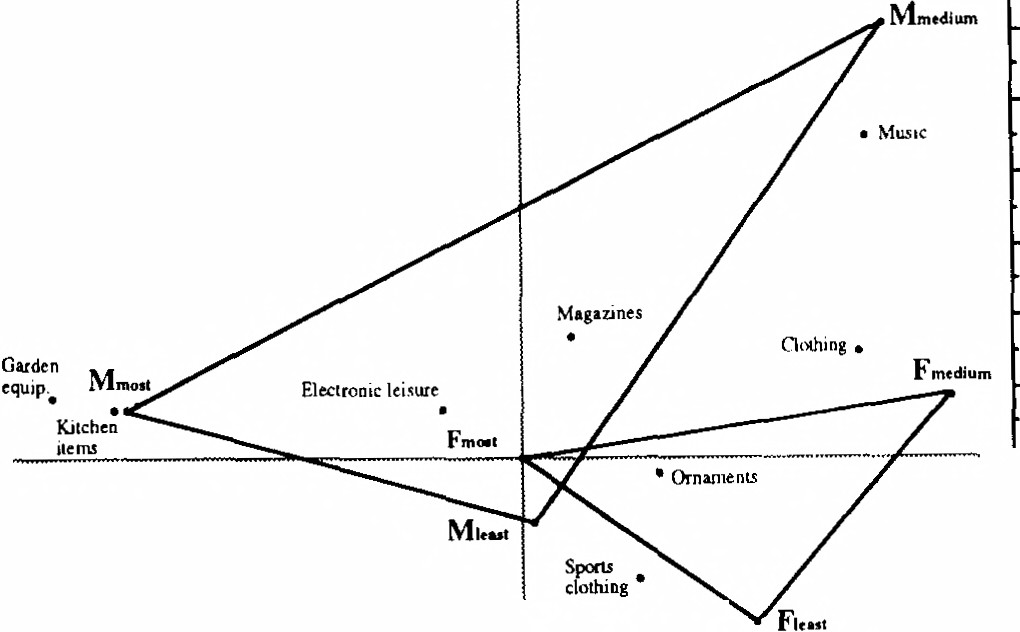 •  Sporu equip                    •  Body cue-.6                -.4                    - .2                 0                   .2                  .4                 .6                 .8 female/bodyFig.   2.  Correspondence   of analysis of consumer  goods  selected    by women  and  men  as most,   mediumand  least likely impulse   buys.tions  between   two  sets  of  categorical   variables   by  factor-analysing   fre• quency  data   and  produces   a  visual  display.   The   analysis  resulted   in  a two-dimensional  solution,  in which the first dimension  explains  a full 75.4% of the  overall  variance,   and  the  second  dimension  adds  a further   15.3%. The  visual  display  shows the  placement   of good  categories  in relation  to women's  and  men's  impulse  buy choices  (see  Fig.   2), but  the  meaning  of the  two  dimensions  must  be  interpreted.   The  triangles  for women's   and men's  choices were  added  as further  visual aids.If  we  focus  on  categories   of  goods,   the  first  (horizontal)   dimensionappears   to  run  from  a  functional   extreme   on  the  left  (e.g.,   furniture, gardening   equipment)   to  an  appearance/leisure     pole  on  the  right  (e.g., clothes,  music,  body care).  Comparatively,   men's   most  likely  impulse  buys are slightly more  likely to include  functional  goods,  whereas  women's   most and  medium   choices  tend  towards  appearance   and  leisure  objects.  The second  (vertical)  dimension   can  be  interpreted    speculatively   as  running from  a  male /leisure    extreme   towards   a  female /body   pole.   Music  and electronic  leisure  goods  are  located  more  closely to  the  top  of Fig.   2 byH. Dittmar et al./  Journal of Economic  Psychology 16 ( 1995) 491-511                         503comparison   with  body  care,  jewellery   and  sports  goods  at  the  bottom. Men's   medium   impulse  buys  are  located   towards   the  top,  leisure  end, whilst women's  medium  choices are comparatively  more  closely associated with clothes  and  body-related   goods. The  locations  of  least likely  impulse buys are more  difficult to interpret,  but seem to suggest that when all types of  choices   (most,   medium,   least  likely)   are   considered   together,   even women's  least likely choices remain more oriented  towards the female /body end, while men's  are more  neutral.Thus,  the  prediction  of gender  differences  in goods bought  on impulse was also  supported   empirically,  with  the  patterns   of women's  and  men's choices showing relative, rather  than absolute,  divergences in both the quantitative  and qualitative  analyses. By comparison,  men appear  to have a more  functional  and  leisure-oriented   perspective  on impulse-buying,  while women  show more  appearance   and body-related  concerns  in their  choices.Buying considerations in impulse purchasesHypothesis  3  stated  that  buying considerations   for  goods  often  bought and  hardly  bought  on pure  impulse  will differ  systematically, with identity concerns  and  emotional  aspects  more  important  for typical impulse  goods. This prediction  can be addressed  through the pre-determined  buying considerations,   where  respondents   rated   all  goods,  but  not  through   the open-ended   buying  considerations   elicited  only for  the  5  most  likely  im• pulse goods. Six pre-determined   buying dimensions  were picked  frequently enough  to be included  for analysis (see Table  4).The  averaged  ratings  on each  of the  six pre-formulated   buying  dimen•sions for the  two top-impulse  (music and clothes)  and two bottom-impulse (furniture	   and  car  equipment)   consumer   goods  were   analysed   by  a  2 (high/low	   impulse) X 6  (rating  dimension)  X 2  (gender)   MANOV A  with repeated	measures   on  the  first  two  factors.  At  the  multivariate   level,  a highly significant interaction  emerged between  rating dimensions  and goods,Table  4The  six most frequently  chosen,  pre-determined   buying considerations   for impulse  purchasesUtility                                                             It is useful and practicalQuality                                                            It is of good qualityEnjoymentMoodPersonal  identityBeautyIt gives me enjoymentIt cheers  me upIt expresses what is unique  about meIt is beautiful  to look at504                            H. Dittmar et al./ Journal of Economic Psychology 16 (1995) 491-511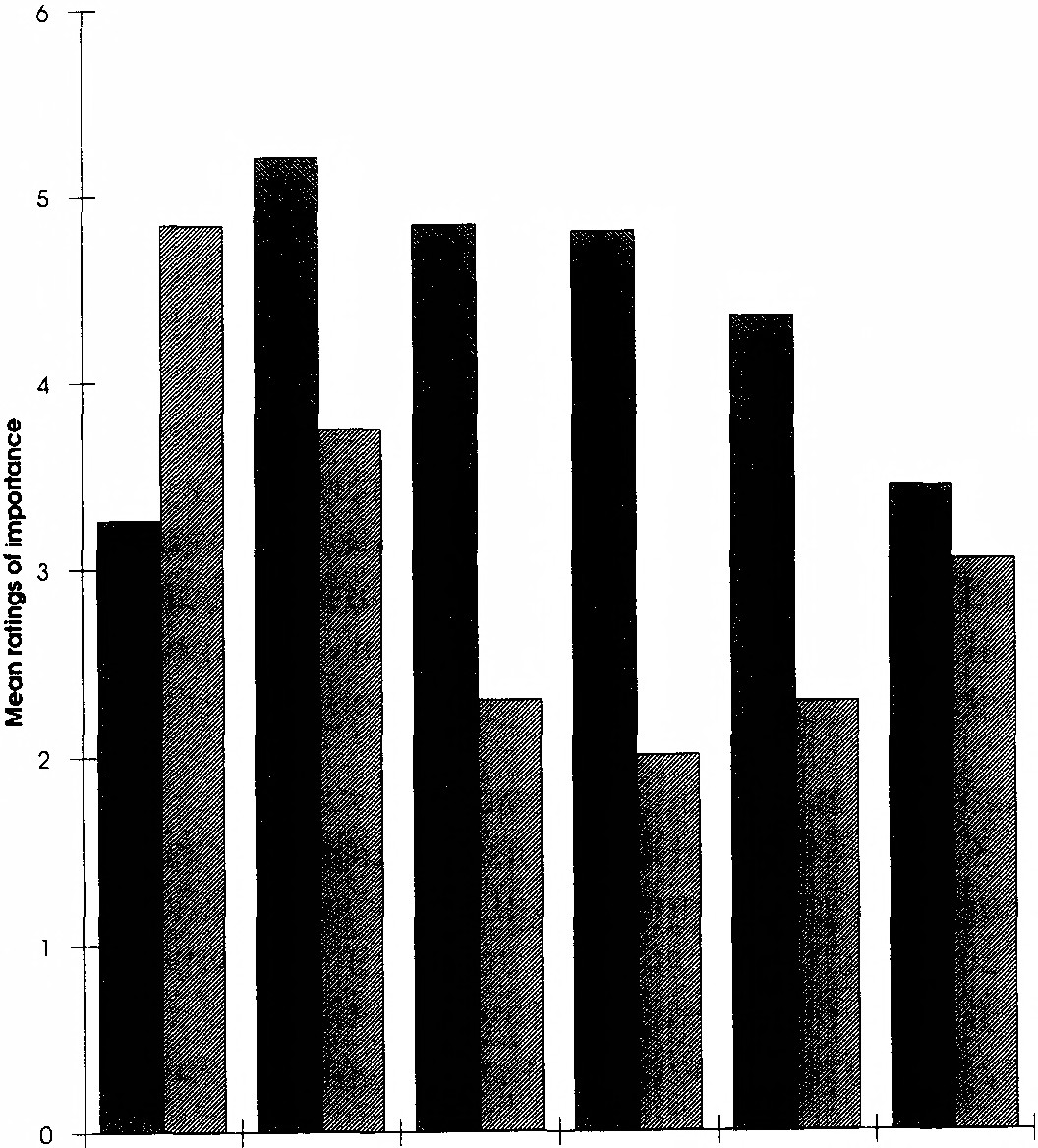 Utility            Quality             Enjoy             Mood             Identity           BeautyBuying ConsiderationsFig.  3.   Six buying  considerations   for  goods  most  (dark  bar)  and  least likely  (light  bar)  as  impulse purchases.showing that  different  "types of considerations   are  applied  to goods  often bought  on  impulse  as compared   to  goods  hardly  ever  bought  on impulse (F(S,34) = 160.38; p < 0.00001). Univariate  comparisons  showed that  iden•tity concerns  and  emotional  aspects  -  enjoyment,  mood,  personal  identity and  beauty  -  are  much  more  important   considerations   for  high  impulse than  for low impulse  goods, as well as the quality of the  good (see Fig. 3). In contrast,  the  decisive factor  for the  items hardly bought  on impulse was its  utility.  In conclusion,   the  third   hypothesis  was  supported   extremely strongly.Hypothesis   4 predicted   that  men  and  women  have  different   types  of considerations  when purchasing  objects on pure  impulse. This was assessed with respect  to both  pre-determined   buying considerations,  which cover allH. Dittmar et al./   Journal of Economic Psychology 16  0995)  491-511                           505goods,  and  spontaneously  named  buying considerations,   which are  specific to the  most  likely  impulse  buys.  Thus,  these  two forms of eliciting  buying considerations   are  likely to offer  a complementary  picture.A 2 (gender)  x 6 (rating  dimension)  MANOV A with repeated measureson  the   second   factor   for  top-impulse   categories   (music   and   clothing) showed that  women  and men use the  six pre-formulated   buying considera• tions  differently,  as  evidenced  by the  significant  multivariate   interaction between  gender  and buying considerations  (F(5,34)   =  3.22; p < 0.02).  Whentesting each dimension  separately,  the only highly  significant gender  differ• ence emerges  for personal  identity:  men are more  likely to buy an impulse good because  they want  to express  what  is unique  about  them  personally (F(l,38)    = 20.58, p  < 0.001;   means were 4.78 for men and 3.93 for women). However,  as the  pattern  of buying considerations   across dimensions  maybe more  revealing  than  single dimensions,  the  multivariate  interaction  was also  explored  through  an interaction  contrast  between  "male"  vs. "female" buying  considerations.   From  our  theoretical   perspective,   utility  and  per• sonal identity were classed a priori  as male concerns,   mood and enjoyment as female  concerns,  and quality and beauty  as gender-neutral   concerns.  As predicted,   the  interaction   contrast  proved  significant  (F(l,38)   =  4.85;   p  <0.05),   showing  that  utility  and  personal   identity  considerations   taken  to•gether  were  more  important   for  men  (mean  3.96)  than  for women  (mean3.66),  while  mood  and  enjoyment   taken   together   were  rated   higher  by women (mean  4.92) than  men (mean  4.71).The  finding of relative  gender  differences  is also  present  in the  sponta•neously   named   considerations     (see   Table   5).    A   7  (consideration)  x 2Total                                           100%  (341)                      100%  (288)                       100%  (629)506                        H. Dittmar et al./  Journal of Economic Psychology 16 (1995) 491-511remale. 75                   Physical featuresF  •Dodycare   •Identity•F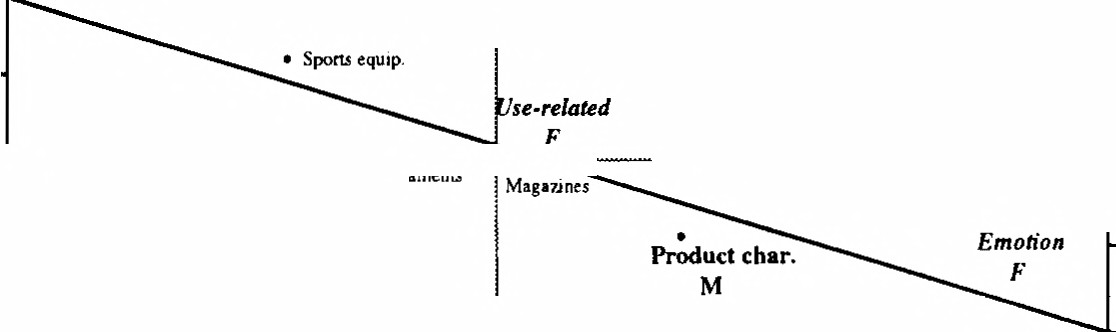 Sports  clolhing     •.   5                                          • Kitchen items         Financial.25                                                                                                                                                                                •UH·nlated/        0                                                          . runctional-.25emotional/stylistic- .   5Use-relatedFinancialPurchase contextM                       M                           M-.  75                                                                                                                            •  EmotionM_,·  1   .25   _,FumiTuree-.75               - .   5               -.  25                                 .25                 .5                .  75                                1.25 maleFig.  4.  Correspondence   analysis  of women's   and men's  buying considerations    in impulse purchases,  by category of goods.(gender)  chi-square  analysis showed that the pattern  of considerations  used by women  and  men  is significantly different  (x2  = 12.27,  df = 6, p  = 0.05). Men ref er more  to financial  concerns,  while women focus more on stylistic and  physical  features   of  products,   and  aspects  related   to  emotional   re• sponses.  In order  to assess which consumer  goods these  considerations  are applied   to,  a  second  correspondence    analysis  (Lebart   et  al.,   1984) was carried  out  on  a  12   (consumer  goods  categories)  x 14  (buying considera• tions  used  by women  and  men)  frequency  table. 6   It resulted  in a two-di• mensional  solution, where  the first dimension  explains 42.5% of the overall variance,  and the  second  an additional  25.7% (see Fig.  4).It is striking that  the buying considerations  are entirely  separated  out by gender,  such that  men's  considerations   are located  in the bottom  half, and women's   almost  exclusively in  the  top  half,  suggesting  that  the  vertical dimension  represents  mainly maleness/femaleness.   The  horizontal  dimen• sion appears  to run from physical,  use-related  and financial concerns  at the6 As no good in the category "car  equipment"   was selected,  this category had to be omitted  from the analysis.H. Dittmar et al./ Journal of Economic Psychology 16 (1995) 491-511                         507left-hand  extreme  to emotional  and  stylistic aspects  of goods  towards  the right-hand   pole.  If  we  compare   per  consideration,   men's  responses   are almost  always more  oriented  towards  the  use-related,   functional  end,  and women's  more  towards  the  emotional  and  stylistic end.  Thus,  in terms  of relative  gender  differences,   the  overall  picture   is a  convincing  one  of  a more  male  instrumental-physical   buying orientation,   compared  to  a more emotion-and   image-guided  buying orientation   adopted  by women.6. DiscussionThe findings from both our quantitative  and qualitative  analyses strongly support  our four hypotheses.  At the  overall level we have shown that  high impulse  buys  differ  from  low  impulse  goods  along  a  self-expressive  vs. functional  continuum.  This pattern   is particularly  accentuated   for women who  impulsively  buy  goods  that  project  emotional   and  appearance   con• cerns, while men tend  to impulsively buy goods that  are more instrumental. However,  we note  that  the  general  pattern   is still overwhelmingly  present in the male sample. The reasons  respondents  gave for their  choices further support  this  picture,  showing generally  strong  identity  concerns:  personal identity was particularly  important  for men,  and social identity  for women. While  these  findings  are  predicted  by our  social constructionist   approach, they were not predicted  by the three  models discussed in the  Introduction, and could not be easily incorporated   into their  frameworks.The   role   of  identity   in  impulse   buying  appears   to  deserve   furtherinvestigation.  We have examined  how impulse  buying is influenced  by one social category only (gender).  It would seem useful to replicate  our findings by contrasting  other  social groups (e.g., different  ethnic  groups). Addition• ally, we can  extend  our  findings  from  examining  the  effect  of such  social groups  to  look  at  impulse  buying  from  an  individual   perspective.   The symbolic  self-completion   theory  of  Wicklund  and  Gollwitzer  (1982,1985) proposes  that  individuals  use  material  possessions,  amongst  other  strate• gies,  to  compensate   for  perceived  inadequacies   in  certain  dimensions  of their   self-concept.   For   instance,   by  displaying   a  recognised   masculine symbol, such as strutting  around  in a black leather  motorbike  suit, a young man can compensate  for not feeling 'masculine'  enough.  He uses the object to tell  both  himself  and  others  that  he  is indeed  'masculine.'   As impulse buys show strong  identity  concerns,  we  can  extend  our  model  to  predict508                            H. Dittmar et al./ Journal of Economic Psychology 16 (1995) 491-511that  an individual  may impulsively purchase  a product  to try to move his or her  actual  self closer to an imagined  (more  ideal) self.The  typology by Higgins  (1987) of different  kinds  of self-discrepanciesoffers  an  operational   way to  conceptualise   and  measure   discrepancies   in self-identity.  He divides self into different  domains,  such as "how  I am" or "how  I ought  to be",  crossed  by different  standpoints,  such as "how  I see myself" and  "how  significant others  see me":STANDPOINTSDOMAINS                   Own perspective                                          Perspective  of significant otherActual self Ideal self Ought  self(Self-concept  as typically used)At  the   group   level,  Higgins'   model   explains  the   pattern    of  gender differences  found  in our study. Self-concept  is likely to be constructed  from the social groups to which the individual belongs (e.g., gender,  class). Thus the  way in  which  a  person  might  attempt   to  use  possessions  to  bolster self-identity  is also likely to be dependent   on these  social categories,  which will partly  determine  the  items impulsively bought.  At the  individual  level, we propose  that  discrepancies  between  actual  self and ideal self again play an  important   role  in  impulse   purchases,   such  that   their   magnitude   is related  to  the  extent  of impulse  buying. The  particular   self-discrepancies found  should  also predict  the  types of items bought,  as in the  example  of the  "unmasculine"   biker.This analysis can be further  extended  to investigate  reasons  for compul• sive buying. Compulsive  shoppers  are known to have low self-esteem  (e.g., Friese  and  Koenig,  1993; O'Guinn   and  Faber,   1989). This  may  indicate large  self-discrepancies,   for which  the  individual  attempts   to  compensate through  excessive impulsive  purchasing  of  identity-relevant   symbols. It  is also well-established   that  compulsive  shoppers  are  predominately   female (e.g., Scherhorn  et al.,  1990), which fits with our  findings that  the  general pattern   of impulsive  buying  is accentuated   for women.  We  are  currently testing  these  hypotheses  in groups  of "normal"   and  compulsive  shoppers. This  analysis could  offer  a theoretical   basis for understanding   compulsive buying,  and  may have  implications  for  treatment.   If  compulsive  buying is based  on self-discrepancies,  then  an obvious prediction  is that  tackling the basis of the  discrepancy  will alleviate  the  compulsion  to shop.  This wouldH. Dittmar et al./ Journal of Economic Psychology 16 (1995) 491-511                         509explain  the  failure  of treatments   that  remove  the  overt  symptoms without tackling  the  underlying  cause,  such  as drug  treatments   with  Prozac  (Mc• Elroy et al., 1994).A different  area of application  of our theory  is to marketing.  Our model predicts  that  consumers  belonging  to different  social categories  (class, age, etc.) are only likely to respond  to sales promotions,  if the  presented   goods relate  to their  particular  self-identity.  For example,  a prominent  display of Power Ranger  novelties  may be snapped  up in a store  frequented   by small boys who  wish  to  establish  their  'coolness',   but  will languish  if the  cus• tomers   are  business  women  without   children.   Such  a  point   may  seem obvious, but  is missed by the  taxonomic  approach,  which assumes  that  the'impulsivity  potential'   of  the  item  resides  within  the  object  itself,  ratherthan  in the interaction  of the customer's  self-identity  and the life-style that the object  projects.To sum up, we have presented   a new approach  to impulse buying, basedon  social  constructionist   theory,  and  given a very preliminary  test  of  the model. We are currently  embarking  on an extended  programme  of research to  examine  aspects  such  as  the  role  of  self-discrepancies   and  symbolic self-completion   in  impulse  buying,  and  we  are  investigating  this  in  both "normal"	and  compulsive  shoppers.   Our  approach   has  straight-forward applications,  and may offer new insights to researchers  in the various fields concerned  with impulse buying.AcknowledgementsThe  study  reported   in  this  paper  was supported   in part  by grant  No. L122251012 from  the  Economic  and  Social  Research   Council,  as part  of the   Economic   Beliefs  and   Behaviour   Programme.   We  are   grateful   to George   Loewenstein,   Folke   Olander   and   Russ   Belk  for  their   helpful comments   on  an  earlier   draft   of  this  paper,   and  to  Ella  Squires   and Rebecca  Reddy for their help in contacting  respondents  and collecting data for the  study reported.ReferencesBaron,  J.,  P.  Badgio  and  I.W.  Gaskins,   1986. 'Cognitive   style  and  its  improvement:   A  normative approach'.   In:  R.J.  Sternberg   (Ed.),  Advances  in  the  Psychology of Human   Intelligence,   Vol.  3. Hillsdale,  NJ: Erlbaum.510                            H. Dittmar et al./ Journal of Economic Psychology 16 (1995) 491-511Belk, R.W.,  1988. Possessions  and  the extended  self. Journal  of Consumer  Research  15, 139-168. Bellenger,  D.N., D.H.  Robertson  and E.C. Hirschman,  1978. Impulse  buying varies by product.  Journalof Advertising  Research  18, 15-18.Bourdieu,  P., 1979. La Distinction.  Paris: Editions  de Minuit.Cohen,  J.A.,   1960. A  coefficient   of  agreement   for  nominal  scales.  Educational   and  PsychologicalMeasurements   20, 37-46.Csikszentmihalyi,  M. and  E.  Rochberg-Halton,    1981. The  Meaning  of Things:  Domestic  Symbols and the  Self. Cambridge:  Cambridge  University  Press.d'Astous,  A.,  1990. An  inquiry  into  the  compulsive  side of 'normal'   consumers.  Journal  of ConsumerPolicy 13, 15-31.Dittmar,  H.,  1989. Gender  identity-related   meanings  of personal  possessions.  British Journal  of SocialPsychology 28, 159-171.Dittmar,  H.,  1992. The  Social Psychology of Material  Possessions:  To  Have  Is to  Be.  Heme!  Hemp•stead:  Harvester  Wheatsheaf   and New York: St. Martin's  Press.Elliott,  R.,  1994. Addictive  consumption:   Function   and  fragmentation   in  postmodernity.   Journal   ofConsumer  Policy 17, 159-179.Fairmaner,   W. and  H. Dittmar,   1993. The  role of gender  in the  choice  of objects  and  experiences  of compulsive buyers.  Manuscript,  School of Social Sciences, University  of Sussex.Featherstone,   M., 1991. Consumer  Culture  and Postmodernism.   London:  Sage.Friese,  S. and H. Koenig,  1993. Shopping  for trouble.  Advancing  the Consumer  Interest  5, 24-29. Higgins,  E.T.,   1987. Self-discrepancy:   A  theory  relating   self  and  affect.  Psychological  Review  94,319-340.Hoch,   S.J.  and  G.F.  Loewenstein,   1991. Time-inconsistent    preferences   and  consumer   self-control.Journal  of Consumer  Research  17, 1-16.Holbrook,   M.B.  and  E.C.  Hirschmann,    1982. The  experiential   aspects  of  consumption:   Consumer fantasies,  feelings,  and fun. Journal  of Consumer  Research  9, 132-140.Kamptner,   N.L.,  1991. 'Personal   possessions   and  their   meanings:   A  life-span  perspective'.   In:  F.Rudmin  (Ed.),  To Have  Possessions:  A Handbook  on Ownership  and  Property  6. Special  issue of the Journal  of Social Behaviour  and  Personality.Kollat,  D.T.   and   R.P.  Willet,   1969.  Is  impulse   purchasing   really  a  useful  concept   of  marketingdecisions?  Journal  of Marketing  33, 79-83.Lebart,  L., A. Morineau  and  K. Warwick,  1984. Multivariate  Descriptive  Analysis.  New York: Wiley. Lunt,  P.K. and S.M. Livingstone,  1992. Mass Consumption  and Personal  Identity.  Milton Keynes: OpenUniversity  Press.McCracken,  G., 1990. Culture  and Consumption.   Indianapolis,  IN: University  of Indiana  Press. McElroy,  S.L., P.E. Keck, H.G.  Pope,  J.M.R.  Smith and S.M. Strakowski,  1994. Compulsive  Buying: Areport  of 20 cases. Journal  of Clinical Psychiatry 55, 242-248.Mick,  D.G.,  M.  Demoss  and  R.J.  Faber,   1992. A  projective  study  of  motivations  and  meanings  of self-gifts: Implications  for retail  management.   Journal  of Retailing  68, 122-144,Mischel, W., 1961. Preference  for delayed  reinforcement   and social responsibility.  Journal  of Abnormaland Social Psychology 62, 1- 7.O'Guinn,   T.C.  and  R.J.  Faber,  1989. Compulsive  buying: A phenomenological   exploration.  Journal  ofConsumer  Research  16, 147-157.Rook,  D.W.,  1987. The  buying impulse. Journal  of Consumer  Research  14, 189-199.Scherhorn,   G.,  L.A.  Reisch  and  G.  Raab,   1990. Addictive  buying  in  West  Germany:  An  empirical investigation.  Journal  of Consumer  Policy 13, 155-189.Schlosser,   S.,  D.W.  Black,  S.  Repertinger    and  D.  Freet,   1994. Compulsive  buying:  Demography,phenomenology,  and comorbidity  in 46 subjects.  General  Hospital  Psychiatry  16, 205-212. Stern,  A., 1962. The  significance  of impulse buying today. Journal  of Marketing  26, 59-62.H. Dittmar et al. / Journal of Economic Psychology 16 (1995) 491-511                         511Strotz,  R.H.   1956. Myopia  and  inconsistency  in  dynamic  utility  maximization.   Review  of  EconomicStudies  23, 165-180.Wallendorf,   M.  and  E.  J. Arnould,   1988. My  favourite  things:  A  cross-cultural   inquiry  into  object attachment,   possessiveness  and social linkage. Journal  of Consumer  Research  14, 531-547.Wicklund,  R.A.  and P.M. Gollwitzer,  1982. Symbolic Self-Completion.  Hillsdale,  NJ: Erlbaum. Wicklund,  R.A.  and  P.M.  Gollwitzer,   1985. 'Symbolische  Selbsterganzung'.   In:  D.  Frey  and  M.  Irle(Eds.), Theorien  der Sozialpsychologie, Band III: Motivations-und  Informationstheorien    (pp. 31-55). Bern:  Huber.Winston,   G.C.,  1980. Addiction   and  backsliding:  A  theory  of  compulsive  consumption.   Journal   ofEconomic  Behaviour  and  Organization   1,  295-324.Wright,  N.D.,  C.B.  Claiborne   and  M.J.  Sirgy, 1992. The  effects  of  product   symbolism  on  consumer self-concept.  Advances  in Consumer  Research   19, 311-318.Middle-East Journal of Scientific Research 24 (5): 1758-1765, 2016ISSN 1990-9233© IDOSI Publications, 2016DOI: 10.5829/idosi.mejsr.2016.24.05.23260Impact of Individualism, Collectivism, Mood, Proximity andSavings on Impulse Buying Behavior in Pakistan1Saira Ashfaq, 2Dr. Ghulam Mujtaba Kayani and 3Mahboob Ahmed1Baharia University, Islamabad, Pakistan2COMSATS University, Wah Campus, Pakistan3SZABIST University, Islamabad, PakistanAbstract: The present study focuses on finding out the main attributes that determine the reasons of impulse buying behavior in Pakistan. The data has been gathered through questioners from 400 buyers of different cities of Pakistan, like Rawalpindi, Islamabad, Karachi and Sargodha. The predictor variables in most of the recent researcher are “Personal attributes”, as compared to previous researches in which the predictor variables were products. Thus the recent researcher focuses on identifying peoples, who could be classified as “impulsive buyers” and “non-impulsive buyers. Despite the classifications of impulsive and non- impulsive buyers, it is also find the level of impulsiveness in reference to purchasing, varied from time to time for both the impulsive buyers and non-impulsive buyers. Reviewing the literature five variables is taken for the study to determine the dependent variable. Results were analyzed using ordinary least square (OLS) regression and correlation techniques  and findings  of the data have been tested which appeared  significant  statistically.  The results indicate that impulsive buying behavior positively associated with the collectivism, proximity and mood and have  negative  association  with  the  savings  and  collectivism.  Further  analysis  can  be  done  on the  more independent variables, which includes the product specific impulse buying tendency.Key words: Individualism     Collectivism    Mood    Proximity     Savings and Impulsive buying behavior 	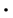 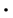 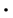 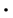 INTRODUCTION                                       than   shopping.   Most   of   the   people  prefer  to save money   rather   than to use it for unplanned  shopping.“Definition of impulsive buying is an unintentional        After   studying   literature on these variables it is found(unplanned) purchase”, [1]. According the [2] impulsive       that existing research on factors determining the impulsive buying is an unplanned purchased. Impulse buying is an       buying are not enough to explore the actual determinants. immediate buy having no prior plan or purpose to buy the       There  is  a  substantial  amount  of  research conducted product [3]. Consumers do the impulsive buying when he       on  impulsive  buying  behavior  in developed countries. feels vigorous enthusiasm which turns into a want to buy       In developing countries, very less concentration has been that  product  immediately  [4].Impulsive  buying  is  an       given to this research area. Some researchers studied this unplanned shopping by the buyers. There is a substantial       relationship  before  but  findings  are  not  sufficient  to amount  of  research  conducted   on  impulsive   buying       determine  the  actual  factors  that  actually  affect  the behavior  in  developed  countries.  Developing  countries       impulse buying. Saving is one of the important factors in have   got   less   concentration   on   this   subject.   Some       the Pakistani context because it is a developing country research is conducted on this issue but not sufficient to       and income level is low over there so Pakistanis are very determine  the  actual  factors  that  actually  affect  the       sensitive   in   matter   of   savings.   Individualism   and impulsive buying behavior in Pakistan.                                      collectivism  has  also  effect  on  the  impulsive  buying Mood  is  one  of  the  most  important  factor  which       behavior. Mood and proximity have a prominent effect on affect the buyers because the people of Asian countries       the impulsive buying behavior because some people like are more emotional then Europeans. Saving is also having       to do impulse buying to release the tension or depression a  significant  value  because  Pakistan  is  a  developing       but others like to do shopping in fresh mood. Pakistaniscountry so the people give most worth to money rather       are very emotional people they feel greater influence ofCorresponding Author: Saira Ashfaq, Baharia University, Islamabad, Pakistan.1758Middle-East J. Sci. Res., 24 (5): 1758-1765, 2016the behavior of the storekeeper. This research will find out       unenthusiastic  necessity.  Impulsive  buying  is  a  wide the exact determinants of the impulsive buying behavior.       spread phenomena in the United States. Impulsive buying After the review of the studies done in other countries, we       commonly   exists   in   the   lower   price   products   like are intending to do the study in Pakistan’s perspective.       chocolates   and   magazines.   Impulsive   buying   is   an The  benefit  of  this  comprehensive  research  is  that  it       instantaneous   and   complex   behavior   in   which   the would be helpful in developing such strategies that would       quickness   of  the  impulse   buy   resolution   procedure be useful to attract the impulsive buyers by the proximity       envisages     considerate     purposeful     deliberation     of factors. This research will find out actual determinants of       information and option selection. Impulsive buying is the increasing rate of impulsive buying [4, 5].                                 unplanned purchase and most of the time they are used interchangeably.  Impulsive  buying  is the instantaneousLiterature Review: In this research paper there is one       and forceful urge of buying instantaneously by to urge is independent  variable  “impulsive  buying  behavior”  and       force    which    bothers    the    customer    to    purchase five independent variables i.e. individualism, collectivism,       immediately. Impulsive by is the power urge to purchase mood, proximity and savings.                                                     which    bother    the  customer  to  purchase  the  product.Level of impulsiveness varies time to time and betweenImpulsive Buying: “Definition of impulsive buying is an       the  impulsive  buyers  and  non-impulsive  buyers.  Two unintentional/unplanned     purchase”.     According     the       factors are effecting the impulsive buying one is desire to impulsive  buying  is  an  unplanned  purchased.  Impulse       purchase and second is urging to purchase. Reasons of buying  is  an  immediate  buy  having  no  prior  plan  or       the impulsive buying are the buying urge and desire to purpose  to  buy  the  product  [6,  7].  Consumers  do  the       buy. Desire to buy and the urge to buy are the main two impulsive  buying  when  he  feels  vigorous  enthusiasm       reasons   of  impulsive   buying   .Impulsive   buying   are which turns into a want to buy that product immediately.       associated  with  the  age.  Young  age  group  is  more Impulsive buying is associated with the fashion products       impulsive buyers then the older people. It is increase in and emotions as well [8, 9]. Purchasing lifestyle explains       the age of 18 to 39 and decrease after the age of the 39. the type of shopping either its compulsive or impulsive.       There is an inverse relationship between impulsive buying Impulsive  buying  has weak association  with  consumer       and  age.  As  the  age  will  increase  impulsive  buying lifestyle, fashion involvement and post-decision stage of       behavior will decrease. It’s higher in the age of the 18 to consumer’s  purchasing  behavior  but  there  is  a  strong       39 and decreased after the age of 39. Impulsive buying is association between impulsive buying and pre- purchase       vary with the gender because men purchase the products decision stage. Availability of the Varity may also a factor       on  the  base  of  rationality  and finance  but  the  women of   impulsive   buying.   Impulsive   buying   is   actually       purchases base on the emotional  attachment  and social unplanned  or  unintentional  shopping.  Impulsive  could       identity.   Impulsive   buying   varies   with   the   income. provide the information to the other consumer about the       Impulsive buying behavior is the gender specific.product so retailer can get more customers’ regularity byfocusing  them  [10,  11].  Impulsive  buying  is  strongly       MOOD:  There  is  an  association  between  events  and associated with urge, behavior, personality emotions and       mood.  Impulsive  buying  is  associated  with  emotions. self-control. Someone who has the ability of self-control       Cognitive is an important component of impulsive buying. would be less impulsive buyer as compare who has no or       Cognitive is major component of impulsive buying and less [12-14].                                                                                  cognition  has  great  impact  on  impulsive  buying.  In Impulsive buying is associated with the self-control       impulsive buying individual prefer the short term benefitsand   personality   traits.   Impulsive   buying   is   has   no       or relaxation rather than long term benefit because to relaxevaluation  of alternative and no proper process it is occur       their mood. Some individual prefer the impulsive buying just because of urge. Main reason of impulsive buying is       to satisfy their hedonic needs but some are not interested urge, it can reduce  by repeated  physical  and cognitive       in  the  rewards.  Impulsive  buying  is  associated  with exercises. Cognitive  exercise  increases  the self-control.       depression. People make impulsive buying for the removal When  the  self-control  will  increase  by  the  cognitive       of depression or for tension diversion.exercises than impulsive buying will decrease. Marketers               Impulsive buying occurs in response of the emotional should permute the impulsive buying with association of       disturbance. Impulsive buying is not associated with the external rewards. There are the two main aspects of the       cognition  or  emotion  but  it  is  associated  with  stress,impulsive  buying one is lack of urgency and second is       disappointment   and  depression.   An  individual   make1759Middle-East J. Sci. Res., 24 (5): 1758-1765, 2016impulsive  buying  when  he  will  depress.  Age,  gender,       mostly purchase impulsively, design of the store, settings income, or insurance coverage, hurricane victims are also       of the shelves and by the behavior of the store keeper. the determinants of the impulsive buying. Individual make       Impulsive buying associated with the proximity factors. the impulsive buying for getting pleasure in the stressful       Proximity factors affect the impulsive buying. Proximity is life. During the impulsive  buying individual  forget the       also  features  that  smooth  the  progress  of  impulsive stress because of involvement in the shopping. Individual       buying. Consumer accepted that by staring the products makes impulsive buying to hide the stressful condition       in the retail store or catalogues stimulate the urge to buy and  want  to  busy  in  the  interesting  activity  which  is       of that product. By looking the goods in the catalogues shopping [15-55].                                                                         and  the  stores  stimulate  the  need  to  purchase  of  that Mood  is  also  having  the  strong  association  with       good. Sensory inputs (touching products in the store and impulsive buying. Impulsive buying is nearly associated       tasting free sample of foods) also stimulate the impulsive with the pleasure, care free and excitement. Positive mood       buying. Physical proximity factors also have the strong related to the impulsive buying. Negative mood and bad       impact  on the impulsive  buying.  These  factors  are the mood indirectly affect the self-control. Negative mood is       store design, free sampe tasting of food; sniffing aromasalso  associated  with  the  impulsive  buying.  Consumer       also enhance the impulsive buying [56]. makes the purchase in the negative mood or in stress toalleviate  their sad and negative  mood.  Pleasure  mood,       Savings:   People   buy   the   commodities   impulsivelyexcitement and carefree has strong relationship with the       because they want to give the gift them self to eradicate impulsive buying. People make the impulsive buying in       the  depression  and  disappointment  because  they  have negative mood to alleviate it and to find freeway from the       extra money .The products which are buying impulsively stress.                                                                                            mostly  are  not  costly  but  are  cheap  in  price  or  rate.Money is the purchasing  power which can control the Proximity: Looks of the Retail stores also enhances the       others.  Impulsive  buyers  are  the  status  conscious  and shopping  of  the  buyers  or  the  customers  for  example       stature. Money is the source of worries as well as it also store’s size, design, importance  of the location  and its       provide the relief from the depression and worries.image. Buyer influenced by the stores physical feature ofthe retail stores. Products’ feature has a great impact on       Individualism: Impulsive buying is not only depending on the impulsive buyers. If the product would be attractive in       the   self-interest.   Impulsive   buying   occurs   when   an the looks and have attractive feature than the customers       individual want to satisfy the urge to buy immediately. For will purchase that product impulsively but if the product       the  satisfaction  of  the  sudden  buying  urge  individual would not attractive  than the customer will ignore that       makes the impulsive buying instantaneously.  Individual product and will not urge to buy of that product. Product       choice depends on the environment and society in which features  create the loyalty of the customer  impulsively       individual   grow.   Individual   is   also   responsible   for and  customer  would  purchase  the  product  frequently       impulsive buying. With the other perspectives customer Proximity   Customer   explained   that   sometime   they       is also responsible for impulsive buying contrarily. Not purchase  those  products  suddenly  for which they have       only the product is the cause of the impulsive buying but no  prior  plan.  After  entering  the  store  those  products       the  individual  is  also  responsible  for  this  purchase. attract them so they buy. Other reasons of the impulsive       Recent research is focusing on the impulsive buyer and buying are the setting of the shelves, design of the store       classifying them from the non-impulsive buyers because and   the   facilitations   which   a   retailer   provides   the       according recent research predictor factors of impulsive customer. Retailer should identify those products which       buying  are  personal  attributes  rather  than  the  product. mostly   buy   impulsively.    Impulsive    buying    is   an       Impulsive  buying  is  caused  by  the  personal  attributes unplanned purchased which is urged by the display of the       rather than the attributes of the product. The causes of shelves  and  facilities  of  the  store.  Customer  buys  the       the  impulsive  buying  are  the  personality  traits  of  the some  product  impulsively.  Customers  stated  that  they       buyers rather than the feature or the characteristic of the purchase some products for which they have no plan to       products.     Individuals     aggravated     by    their     own buy before entering the store butt because of attractive       preferences, need and rights. Individuals give the priority setting  of  the  store  and  behavior  of  the  store  keeper       to  their  own  goals  and  emphasis  on  the  logical  and bother us to buy those products. Impulsive buying could       rational relationship with others. People are classified intobe  enhanced  by  focusing  on  the  products  which  are       two groups,  one lies in  the individualism and second in1760Middle-East J. Sci. Res., 24 (5): 1758-1765, 2016the collectivism. The consumer of first group (individualism) has strong relationship with the impulsive buying as compare with the second group (collectivism). Impulsive buying is associated with culture. IndividualismTable 1: Characteristics of sample 	 Sr no.  Items             Items                    Frequency Percentage of frequency                                   Female                  239            79 % 	2          Age                21 & less              70              22%family norms. Impulsive buying strongly associated with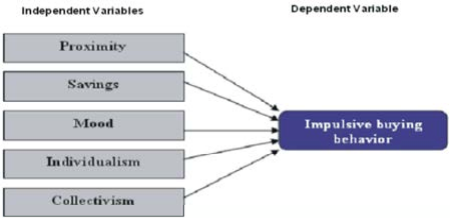 Fig. 1: Theoretical framework of research paperTheoretical frame work shows the model of the research.  In this  research  there  is only  one  dependent variable but five independent variables. Impulsive buying behavior depends on the individualism, collectivism, proximity, mood and savings of the buyers.MATERIALS AND METHODSQuestionnaire contained 34 (thirty four) items and 2 (two) sections. Section one has 28 (twenty eight) items which are the research model relevant questions but section 2 (two) contains 6 (six) questions related to demographic  (of respondents).  The population  for data collection   is  customers   of  Pakistan.   The  sample  is collected  from various cities of Pakistan  i.e. Sargodha, Lahore  and  Rawalpindi  and  the  sample  size  is  400Total 400 (four hundred) questionnaires  are distributed out of 305 (three hundred and five) questionnaires were received back by making response rate 76%.Data is collected from both males and females for the avoidance of  the  biased  results.  So the characteristic  i.e. gender, Age, Occupation, Shopping frequency per week, Qualification and income of the customers vary from customer to customer so all above Characteristics of the respondents of sample are summarized in the following table.In the society of Pakistan females are more shopping lover than male because of busy schedule of them. In this country mostly females are house wives and they have no concern with the businesses and any other activities so they have a lot of time for shopping. That’s why only 21% response is gathered from the males.RESULTSCorrelation  analysis  shows  the relationship  among the variables but the regression analysis shows the confidence   level,   significance   and   beta.   Regressionanalysis also shows the model summary.1761Middle-East J. Sci. Res., 24 (5): 1758-1765, 2016Linear association is checked by the Pearson correlation       relationship with the impulse buying behavior. Regression analysis between the variables in the study. Correlation       result shows that 1 unit increase in collectivism will result statistics  shows  the  association  between  the  variables       an increase of 0.227 in the selection of bank and the result that how the two variables are associated with each other,       is significant at the level of 1%. Individualism and saving it tells that if one variable moves in one direction the other       have the strong but negative relationship.  Results show variable will move in the similar direction or opposite to       that  1  unit  change  in  the  savings  will  decrease  the that. We found that the dependent variable selection of       impulsive buying behavior by .223. Individualism is also the  bank is having  highly  significant  with  all  the five       has  negative  impact on the impulsive  buying  behavior independent  variables.  It has  positive  association  with       with 1 change in it will decrease the .197 in impulsive collectivism,  mood and proximity but have negative or       buying behavior.opposite   association   with   savings and individualism.The   association   between   the   independent   variables shows  that they are strongly associated  between themselves and all of the correlation results are significant at the level of 1%. Colinearity statistics shows that there is a chance of multicollinearity  in the data but variance inflation factor (VIF) which is the test for checking multicollinearity shows that there is no such problem of multicollinearity as all the values of VIF are less than 10 and  tolerance  values  are below  1. Correlation  analysis indicates that there is a strong and significant relationship among the impulsive buying behavior, proximity, collectivism and mood. But the relationship of impulsive buying behavior with individualism and saving isstrongly negative.Regression: Regression test is used to check the relationship between the dependent and independent variables. Regression results show the significance of theregression   model   and   its   explanatory   power.   TheTable 3: Regression analysis 	 	Beta        t                  Significant  IMPULSIVE BUYING BEHAVIOR                       5.437          .000PROXIMITY                                            .438        5.418          .000MOOD                                                     .321        4.145          .000INDIVIDUALISM                                   -.197       -1.198        .000COOLECTIVISM                                    .227        3.32            .000SAVINGS                                                 -.223       -.306          .000N=305Dependent variable= Impulse buying behaviorR square= 0.678Adjusted R square= 0.659F= 139.787Significance=. 000Table 4: Model summaryModel Summary 	 Model     R        R Square    Adjusted R Square  Std. Error of the Estimate1              .824a     0.678          0.659                        .4298 	regression analysis indicates that the value of R Square is                                          DISCUSSION0.678, which indicates that there is 67.8 % variation inimpulsive buying behavior is explained by the variables in               Pakistanis   are   the   emotional   people   they   get the study while 32.2% variation is due to those factors,       excitement  by  the  advertisement  and  behavior  of  the which are not considered in this model. The value of F is       shopkeeper  so  they  start  buying  the  products.  So  the139.787and is significant showing the fitness of the model.       proximity has the strong impact on the impulsive buying. The  results  of  the  study  showed  that  all  the  variables       Retailer  must  to promote  the impulsive  buying  by the have  significant  impact  on impulsive  buying  behavior.       attractive design of the retail store and by promoting the Result  suggests  that  1  unit  increase  in  proximity  will       positive points of the impulsive buying. Retailer must be increase the impulsive buying behavior by 0.438. Mood is       conscious that no one negative point of impulsive buying also having significant impact on the impulsive buying       exists in the store. They should promote the impulsivebehavior.    Collectivism     has    positive    and    strong       buying with any extrinsic rewards or any external rewards.1762Middle-East J. Sci. Res., 24 (5): 1758-1765, 2016Pakistan bother on the collectivism  so the people who       prominent   effect  on  the  impulsive   buying   behavior prefer the family goals are more impulsive buyers because       because some people like to do impulse buying to release when  they  go  with  their  families  they  cannot  ignore       the tension or depression but others like to do shopping request of them.                                                                           in fresh mood. Pakistanis are very emotional people they Mood   is  a  very  prominent   determinant   of  the       feel greater influence of the behavior of the storekeeper. impulsive  buying  behavior.  Buying  and  cognition  has       This research will find out the exact determinants of the great impact on impulsive buying. In impulsive buying       impulsive buying behavior. After the review of the studies individual  prefer  the  short  term  benefits  or  relaxation       done in other countries, we are intending to do the studyrather than long term benefit because to relax their mood.       in Pakistan’s perspectiveSome  individual  prefer the impulsive  buying to satisfytheir hedonic  needs but some are not interested  in the                                         REFERENCESrewards. Impulsive buying is associated with depression.People   make   impulsive   buying   for  the  removal   of       1.    Baum  Apple,  William,  1951.  Studying  Consumer depression or for tension diversion. Impulsive buying is               Behavior  in  Retail   Store,   Journal   of  Marketing,‘extensively  know  phenomena’  in  the  United  States.               15: 172-178.Products categories such as magazines and chocolate and       2.    Beatty, S.E. and M.E. Ferrell, 1998. Impulse buying: apparels are usually purchased spontaneously. Impulsive               modeling   its  precursors,    Journal    of  Retailing, buying  behavior  is an unexpected  forceful  hedonically               74(2): 169-191.multifaceted purchasing behavior in which the quickness       3.    Bellenger, N. Danny, Dan H. Robertson and Elizabeth of   the   impulse   purchase   decision   process   predicts               C.  Hirshman,  1978.  Impulsive  Buying  Varies  By considerate purposeful thought of information and choice               Product, Journal of Advertising Research, 18: 15-18. option.    Researchers    found    that    “individual”    are       4.    Dubé,   L.    Bechara,    A.   Böckenholt,   U.  Ansari, responsible for impulsive buying contrarily; to previous               A.  Dagher,  A. Daniel, M. DeSarbo, M.S. Fellows, believe that the “product” contributes impulsive buying.               L.K. Hammond, R.K. Huang, T.T. Huettel, S. Kestens, In   view   of   these   findings,   the   researchers   started               Y. Knäuper, B. Kooreman, P. Moore and A. Smidts, redefining   the   variable   “impulsive   buying”.   Several               2008. Towards a brain-to-society systems model of researchers  thus  conceptualized  impulse  buying  from               individual choice, Market Lett, 19: 323-336. customers’   perspective.   According to these researchers       5.    Clover,  Vernon,  T.,  1950.  Relative  Importance  of impulsive  buying  is  a  sudden  and  power  urge  to  buy               impulsive   Buying   in   Retail   Stores,   Journal   of immediately. The predictor variables in most of the recent               Marketing, 25: 66-70.researcher  are  “Personal  attributes”,  as  compared  to       6.    Cox, Keith, 1964. The Responsiveness of Food Sales previous researches in which the predictor variables were               to Shelf Space Changes in Supermarkets, Journal of products.   Thus   the   recent   researcher    focused   on               marketing Research, 1: 63-67.identifying peoples, who could be classified as “impulsive       7.    Cobb, C.J. and W.D. Hoyer, 1986. Planned Versus buyers”    and    “non-impulsive    buyers.    Despite    the               Impulse  Purchase  Behavior,  Journal  of  Retailing, classifications of impulsive and non- impulsive buyers, it               62(4): 384-409.was also found the level of impulsiveness in reference to       8.    Cha,  J.,  2001.  Planning  and  Unplanned  apparel purchasing, varied from time to time for both the impulsive               purchase      typology      and      related      variables, buyers and non-impulsive buyers. According the results               unpublished thesis, Seoul National University, Seoul of  this  study  in  the  Pakistani  culture  collectivism  is               (consult Park link).positively associated with the impulsive buying behavior       9.    Cabrini, S., M. Baratti, F. Bonfa, G. Cabri, E. Uber andbecause here people live in the joint family system and               M. Avanzi, 2009. Preliminary evaluation of the DDS- when  they  go  for  the  shopping  they  purchase  those               PC  inventory:   a  new  tool  to  assess  impulsive- things which are not the part of their list. They cannot say               compulsive   behaviours   associated   to   dopamine no to the elders and children so the make impulse buying.               replacement therapy in Parkinson’s disease, Neurol.Sci, 30: 307-313CONCLUSION                                         10.  Dittmar, Helga, Beattie, Jane Fries and Susanne, 1995.Gender Identity and Material Symbols: Objects andIndividualism and collectivism has also effect on the               decisions   consideration   in   impulsive   purchases, impulsive buying behavior. Mood and proximity have a               Journal of Economic Psychology, 16: 491-511.1763Middle-East J. Sci. Res., 24 (5): 1758-1765, 201611.  Dholakia, U.M., M. Gopinath and R.P. Bagozzi, 2005.       24.  Han,  Y.K.,   G.A.   Morgan,   A.   Kotsiopulos  andThe role of desires in sequential impulsive choices.Organizational  Behavior and Human Decision Processes, 98: 179-194.12. Duhachek, A., 2005. Coping: a multidimensional, hierarchical framework of responses to stressful consumption  episodes.Journal  of Consumer Research, 32: 41-53.13.  d’Astous, A. and S. Tremblay, 1989. The compulsive side of “normal” consumers: An empirical study in marketing   thought   and   practice   in   the   1990’s. Athens: The Athens School of Economics and Business, 1: 657-669.14.  Eysenck,  S.B.,  P.R.  Pearson,  G.  Easting  and  J.F.Allsopp, 1985. Age norms for impulsiveness, venturesomeness and empathy in adults, Personality and Individual Differences, 6(5): 613-619.15.  Eppli, M.J. and J.D. Shilling, 1996. How critical is a good location to a regional shopping center? Journal of Real Estate Research, 12(3): 459-69.16.  Gailliot,  M.T.,   R.F.   Baumeister,   C.N.   De  Wall, J.K. Maner, E.A. Plant and D.M. Tice, 2007. Self- control relies on glucose as limited energy source: willpower is more than a metaphor, Journal of Personality and Social Psychology, 92: 325-336.17.  Gay,  P., R.E. Schmidt  and  M.V.D.  Linden,  2011.Impulsivity and Intrusive Thoughts: Related Manifestations of Self-Control Difficulties? Cogn Ther.18.  Res., 35: 293-303.19.  Goldberg, H. and R.T. Lewis, 1978. Money madness: The psychology of saving, spending, loving and hating money. New York: William Morrow & Company.20.  Gutierrez, B.P.B., 2004. Determinants of Planned and Impulse Buying: The Case of the Philippines, Asia Pacific Management Review, 9(6): 1061-1078.21.  Hoch Stephen J. and George F. Loewenstein, 1991.Time  Inconsistent  Preferences  and Consumer  SelfControl, Journal of Consumer Research, 17: 429- 507.22. Hoch, S.J. and G.F. Loewenstein, 1991. Time- inconsistent preferences and consumer self- control.Journal of Consumer Research, 17: 492-507.23.  Herman, C. Peter and Janet Polivy, 2004. The Self RegulationOf Eating: Theoretical And Practical Problems, in Handbook of Self Regulation: Research Theory  and  Application  ed.,  Roy F. Baumeiserm and  Kathleen  D.  Vohs,  New york Guil Ford Press,pp: 429-508.P.J. Kang, 1991. Impulse buying behavior of apparel purchases,  Clothing  and Textile  Research  Journal,9(3): 15-21.25. Jones,   Michael   A.,   Kristy   E.   Reynolds, SeungoogWeun and Sharon E. Beatty, 2003. The product-specific nature of impulse buying tendency, Journal of Business Research, 56(7): 505-11.26.  Kacen Jacqueline Julie A. Lee., 2012. The Influence of Culture on Consumer Impulsive Buying, Journal of Consumer Psychology, 12(2): 163-176.27.  Kacen  Jacqueline  Julie  A.  Lee,  the  Influence  of Culture on Consumer Impulsive Buying, Journal of Consumer Psychology, 12(2): 163-176.28. Kollat, David T. and Ronald P. Wallet, 1969. Is Impulsive Purchasing Really a Useful For Marketing Decisions? Journal of Marketing, 33: 79-83.29.  Kollat, D.T. and Ronald P. Willett, 1967. Customer Impulse Purchasing Behavior, Journal of Marketing Research, 4 (February), pp: 21-31.30.  Ko, S., 1993. The study of impulse buying of clothing products, unpublished Master’s Thesis, Seoul National University, Seoul.31.  Xu Lei, 2001. BYY harmony learning, independent state  space  and  generalize    APT    financial analyses,  IEEE  Transactions  on Neural  Networks,12(4): 822-849.32.  Mischel, Walter and OzlemAyduk., 2004. Will Power in Cognitive –Affective Processing System: The dynamics of Delay of Gratification, in Handbook of Self Regulation  Research,  Theory and Application ed. Roy F. Baumiester  and KathleneD.Vohs.  New York: The Guildford Press, pp: 99-129.33.  Mischel,  Walter  and  Ebbie  B.  Ebbeston.,  1970.Attention   in  Delay   of  Gratification,   Journal   ofPersonality and Social Psychology, 16(2): 329-337.34.  Muraven, M., R.F. Baumeister and D.M. Tice, 1999.Longitudinal improvement of self-regulation through practice: Building self-control strength through repeated exercise, The Journal of Social Psychology,139: 446-457.35.  Osso, B.D., C.A. Altamura, A. Allen, A. Marazziti and E. Hollander, 2006. Epidemiologic and clinical updates on impulse control disorders, Eur Arch Psychiatry Clin Neuro. Sci., 256: 464-475.36.  Piron,     Francis,      1991.     Defining      ImpulsivePurchasing, Advance cances in Consumer Research,18: 509-514.1764Middle-East J. Sci. Res., 24 (5): 1758-1765, 201637.  Puri, R., 1996. Measuring and modifying consumer       47.  Trandis,    Harrry    C.,   1995.    Individualism    and impulsiveness:       a      cost-benefit       accessibility               Collectivism, Boulder Co: West view.framework,    Journal    of    Consumer   Psychology,       48.  Tirmizi, M.A., K. Rehman and M. I. Saif, 2009. An5(2): 87-113.                                                                                Empirical   Study   of   Consumer   Impulse   Buying38.  Rook, Dennis, W. and Meryl Gardner, 1993.in the               Behavior  in  Local  Markets,  European  Journal  of mood:    Impulsive    Buying    affect    Antecedents,               Scientific Research, 28(4): 522-532.Research in Consumer Behavior, 6: 1-28.                          49.  Vohs, Kathlenen, D. and Ronal J. Faber, 2005. Spent39.  Rook, D.W., 1987. The buying Impulse, Journal of               Resources: Self-Regulation and Impulsive Spending, Consumer Research, 14(2): 189-199.                                         Journal of Consumer Research, pp: 33.40.  Rook, D.W. and R.J. Fisher, 1995.Normative influence       50.  Verplanken,  B. and A. Herabadi,  2001. Individual on impulsive buying behavior, Journal of Consumer               differences  in  impulsive  buying  tendency:  feeling Research, 22: 305-313.                                                                and  no  thinking,  European Journal of Personality,41.  Ramanathan, S. and G. Menon, 2006. Time-varying               15: 71-83.effects   of   chronic   hedonic   goals   on   impulsive       51.  Verplanken, B. and A. Sato, 2011. The Psychology of behavior,  Journal of Marketing Res., 43(4): 628-641.               Impulse   Buying:   An  Integrative   Self-Regulation42.  Smith,  M.F.,  1989.  An  empirical  investigation  of               Approach, J Consumer Policy, 34: 197-210.changing    and    sustaining    consumer    shopping       52.  Wood, Michael, 1998. Socio Economic Status, delay enjoyment,    Dissertation    University    of    Texax,               of  gratification  and  Impulsive  Buying.  Journal  of Arlington.                                                                                     Economic Psychology, 19: 295-320.43.  Stern, H., 1962. The significance of impulse buying       53.  Weuns, Seungoog, A. Michael Jones and E. Sharon, today, Journal of Marketing, 26: 59-62.                                    1998. The development and Validation of impulsive44.  Sultan,  A.J.,  J.  Joireman  and  D.E.  Sprott,  2011.               Buying  Tendency  Scale,    Psychological   Reports, Building consumer self-control:  The effect of self-               82: 123-133.control  exercises  on  impulse  buying  urges,  Mark       54.  Wolters, E.C., Y.D.V.D. Werf and O.A.V.H. Heuvel, Lett.                                                                                              2008.  Parkinson’s  disease-related  disorders  in  the45.  Seligman,   M.E.P.,   L.P.   Kamen   and   S.   Nolen-               impulsive-compulsive spectrum, J. Neurol., 25548-56.Hoeksema,   1988.   Explanatory   style   across   the       55.  Youn, Seounmi and Faber J. Ronald, 2000. Impulsive lifespan. In E. M. Hetherington, R. M. Lerner, & M.               Buying: Its Relation to Personality Trait and cues, In Perlmutter  (Eds.),  Child  development  in  life-span               Stephen   J.   Hoch   and   Robert   J.   Meyer   (eds.), perspective   Hillsdale,    NJ:     Lawrence   Erlbaum,               Advances   in   Consumer   Research,   Provo,   UT, pp: 91-114.                                                                                   Association for Consumer Research, 27: 179-185.46.  Sneath,  J.Z.,  R.  Lacey  and  P.A.K.  Hensel,  2009.       56.  Yamauchi, K. and D. Templar, 1982. The development Coping with a natural disaster: Losses, emotions and               of a money  attitudes  scale,  Journal  of Personality impulsive  and  compulsive   buying,   Market  Lett,               Assessment, 46: 522-528.20: 45-60.1765International Journal of  Research Studies in Psychology2013 October, Volume 2  Number 4, 35-52Impulsive buying, cultural values dimensions, andsymbolic meaning of money: A study on college students inIndonesia's capital city and its surroundingDameyasani, Aulia WikaDepartment of Psychology, Bina Nusantara University, Indonesia (dameyasani@gmail.com)Abraham, Juneman  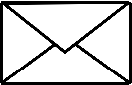 Department of Psychology, Bina Nusantara University, Indonesia (juneman@binus.edu)ISSN: 2243-7681Online ISSN: 2243-769X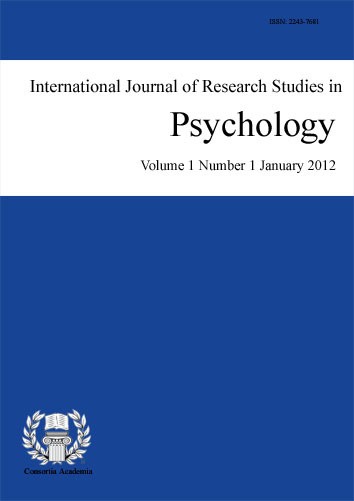 OPEN ACCESSReceived: 2 March 2013                                Revised: 2 May 2013                         Accepted: 9 August 2013 Available Online: 10 August 2013                DOI: 10.5861/ijrsp.2013.374 	AbstractImpulsive buying is an interesting research topic for psychologists and economists for its practical implications in the daily lives of producers, marketers and consumers in the trading world. The topic is also relevant to both micro and macro economy field of studies. There have been abundance explanations for impulsive buying social phenomenon provided, but the cultural factors points of view are rarely studied empirically. This research showed its original contribution  to  the  body  of  knowledge  of  buying  impulsiveness  since  it  includes  the Hofstede's cultural dimensions on individual level in its research model. In addition, the research employed the symbolic meaning of money for predictor variable of impulse buying. There were 200 Indonesian students participated in this research (91 males, 109 females) and they went to seven campuses located in Jakarta and its surrounding areas. The multiple linear regression  analysis  showed  that  that  power  distance  belief,  collectivism,  and  symbolic meaning of money all together positively related to impulsive buying. The uncertainty avoidance cultural dimension and impulsive buying are negatively correlated. It has been expected that this research will be much beneficial for all stakeholders. They can manage the perception of culture and symbolic meanings of money in order to lever, improve or decrease impulsive buying according to whatever the stakeholder's goal is. Discussion and suggestions for further similar research are elaborated in the last section of this report.Keywords: impulse buying; culture; money; symbolic meaning; consumer behavior© The Authors /  Attribution-NonCommercial-NoDerivs CC BY-NC-NDDameyasani, A. W., & Abraham, J.Impulsive buying, cultural values dimensions, and symbolic meaning of money: A study on college students in Indonesia's capital city and its surrounding1.    IntroductionIn  June  2011,  Nielsen  issued  a  research  report  stating  that  Indonesian  shoppers  are  becoming  more impulsive. Its indications are as follows: (1) From 2003 to 2011, there has been a 10 percent decrease (from 15 percent to 5 percent) among Indonesian shoppers who stated that they planned their purchases and never purchased additional and unplanned goods, (2) From 2003 to 2011, there has been an 11 percent increase (from10 percent to 21 percent) among shoppers who said that they never planned things they wanted to buy before shopping, (3) From 2003 to 2011, there has been a 26 percent increase (from 13 percent to 39 percent) among shoppers who said they always purchased additional goods even though they used to plan their purchases, (4) From 2003 to 2011, there has been changes in buying patterns, where there has been shifting from 69 percent of shoppers in 2003 saying they might purchase additional goods shifting to 39 percent of shoppers in 2011 saying they always purchased additional goods, also (5) From 2008 to 2011, there has been a 16 percent increase (from5 percent to 21 percent) among shoppers who used to visit stores that provide attractive offers and coupons promoted through newspapers and flyers (Nielsen, 2011; Industrial Post, 2011). These indications were obtained by Nielsen through direct interview with 1,804 respondents in Jakarta, Bandung, Surabaya, Makasar, and Medan.According to Verplanken and Sato (2011, p. 198), the most appropriate definition of impulse buying is as stated by Rook, i.e.:Impulse buying occurs when a consumer experiences a sudden, often powerful and persistent urge  to  buy  something  immediately.  The  impulse  to  buy  is  hedonically  complex  and  may stimulate emotional conflict. Also, impulse buying is prone to occur with diminished regard for its consequences (Rook, 1987, p. 191).There are three characteristics of impulse purchase stated in the above definition, namely (1) unplanned purchases, (2) purchases which are hard to control, and (3) purchases guided by emotional responses. It should be noted that impulse buying is not merely an unplanned purchase. It is possible that an unplanned purchase is not impulsive, such as a habitual purchase, an unexpected purchase that solves a problem or a purchase that does not require planning. On the other hand, planned purchases can be impulsive; for example, searching a gift for someone (Verplanken & Sato, 2011).Faced with such reality, as revealed by the above Nielsen report (2011), a literature search in Indonesia showed numerous research describing the impulsive buying behavior (in English terminology: impulsive buying, impulse buying, impulsive purchasing, unplanned buying, buying impulsiveness) has been conducted, especially in undergraduate and master thesis, while it is still very rare in scientific journals. The studies try to explain impulsive purchase with the following variables: product characteristics, reference groups, retail environment and promotion; engagement (involvement) and positive emotions towards products/goods; information exposure (such as  television advertisement) and product knowledge; attitudes toward sales promotion; demographic characteristics (gender, age and income), the type of product and store atmosphere; discounts or rebates and consumer behavior characteristics; attraction (message, visual, etc.) and point of purchase; self-concept discrepancy or gap; individualistic and collectivistic cultural orientation, demographic (jobs and income) and store  atmosphere;  considerations  to  purchase  (utility/function,  emotion,  intrinsic  aspects  of  the  product, consumer identity expression, etc.), product category (food and beverages, clothing, jewelry, electronic, equipment, sports equipment, etc.) and gender; self-monitoring, self-esteem and materialism; emotional awakening and hedonistic considerations (Astuti & Fillippa, 2008; Djudiyah, 2002; Hapsari, 2005; Harviona,2010;  Herabadi,  Verplanken,  &  van  Knippenberg,  2009;  Kasali  &  Haryanto,  2008;  Peranginangin, 2011;36    Consortia Academia PublishingImpulsive buying, cultural values dimensions, and symbolic meaning of moneyPrameswari, 2009; Soeriakartalegawa, 1994; Triaji, 2012; Zakiar, 2010).Outside of Indonesia, impulse buying research is related to the following variables: self-image, cognitive dissonance/gap, traumatic brain injury, clinical-psychiatric disorders, experience of participating in personal finance education/course, attitudes toward credit cards and history of treating money as a reward in the family, behavior of worshipping idols (idolatrous behavior), personality factors and online social capital (de Kervenoael, Aykac, & Palmer, 2009; George & Yaoyuneyong, 2010; Harston, 2002; Hussain et al., 2011; Lai, 2010; Mueller et al., 2010; Niu & Wang, 2009; Rochat et al., 2011; Youn & Faber, 2000).Based on the above research, it is clear that previous research did not give adequate discussion to the dimension of culture as perceived within the level of the individual consumer, except in the theses of Harviona (2010), Kacen and Lee (2002), and Mai et al. (2003) pertaining to individualistic and collectivistic cultural orientation. Premananto (2007), quoting Herabadi (2003) and Kacen and Lee (2002), mentioned cultural factor as a  moderator of the relationship between traits and impulsive buying behavior. However, there was no empirical test in his publication. It appears that much of the research has associated impulsive buying with the “4P’s of Marketing Mix” (Price, Product, Place, and Promotion), self and personality. Therefore, this current study fills the existing literature gap by including cultural variables as predictors of impulse buying. Another significance of this study as compared to other similar studies (Harviona, 2010; Kacen & Lee, 2002; Mai et al.,2003) is the inclusion of not only collectivism-individualism, but all possible dimensions of Hofstede’s cultural values (as will be stated below).“Culture” in this study, along with its dimensions, follows the explanations of Hofstede (2001) and Hofstede, Hofstede and Minkov (2010, p. 255-258). They defined culture as the collective mental programming of the human mind which distinguishes one group of people from another. This programming influences patterns of thinking which are reflected in the meaning people attached to various aspects of life and which become crystallized in the institutions of a society.There are five dimensions of cultural values (Hofstede, 2001; Hofstede at al., 2010). First, is the belief about power distance (power distance belief), which is abbreviated as PD. This dimension is based on the fact that all individuals in society are not equal. PD is defined as the degree to which members of a culture expect and accept that power is distributed unequally. The characteristics of a high-PD are: (1) dependent on hierarchy, (2) belief about inequality of rights between holders of power (power holders) and those who do not power (non-power holders), (3) the leader is directive, (4) managers take control and do delegation, (5) centralized power, and (6) team members must obey the leaders.Second, is uncertainty avoidance (UA). This dimension reflects how people deal with the fact that the future is mysterious and ambiguous. The central question then becomes: Do we have to try to control the future (high UA), or do we tolerate and just let the future happen (low UA)? The ambiguity of the future leads to anxiety, and different cultures handle anxiety in many different ways. UA is defined as the degree to which members of a culture feel threatened by ambiguous or unknown situations, and to what extent they will create a belief in order to avoid the situation (Hofstede, 2001; Hofstede at al., 2010).Third, is collectivism (CO). This dimension is defined as the degree of interdependence between members of the public. Someone who is collectivist describes his/herself by the term “we/us” and not “me/I”. The characteristics of a high CO are: (1) people loyal to the group (in group), (2) there is a preference towards social framework, (3) individuals are expected to conform to the ideals of the group, and (4) loyal to family (Hofstede,2001; Hofstede at al., 2010).Fourth, is  masculinity (MA). This dimension is concerned with the question of  what things motivate someone,  whether  he/she  want  to  be  the  best  (masculine)  or  prefers  things  that  are  liked  (feminine). Characteristic of a high MA is that members of the culture are driven by competition, achievement and success.Success is defined by being the winner or being the best in his/her field. On the other hand, the characteristic ofInternational Journal of  Research Studies in Psychology 37Dameyasani, A. W., & Abraham, J.low MA is the great value being put on caring for other people and their lives (Hofstede, 2001; Hofstede at al.,2010).Fifth, is long-term orientation (LT). This dimension is defined as to what degree members of a culture show future-oriented pragmatic perspective as compared to short-term conventional historical perspectives (Hofstede,2001; Hofstede at al., 2010).This current study connects impulse buying with cultural dimensions for three reasons. First, it has been shown that the general buying behavior is influenced by culture (e.g. Laroche et al., 2007; Money, Gilly, & Graham, 1998; Legohérel et al., 2009; Ko et al., 2004; Sheth & Sethi, 1977). Koichi Shimizu (2003, 2009) included Social and Cultural Circumstances in his “7Cs Compass Model of Marketing”. Second, it has been shown that culture contributes to self-control or self-regulation (e.g, Slosar, 2009; Ackerman et al., 2009). Small (2009) even mentions the possibility that self-control is not natural: if so, its trait might be cultural. As shown, impulsivity has antagonistic trait towards self-control and vice versa (Kalenscher, Ohmann, & Güntürkün, 2006). Impulsivity is the lack or the absence of self-control. In terms of impulse buying, self-control includes thinking about how to spend money, avoiding displays of products or managing emotional passion associated with products (Verplanken & Sato, 2011). When the culture contributes to self-control, then syllogistically it also contributes to impulsivity. Unfortunately, although there have been studies linking culture with self-control (as opposed to impulsivity) and general buying behavior, there are fewer studies which investigate the relationship between culture and impulse buying. This current study, once again, is aimed at filling the gap.Other than predictor variables of cultural dimensions, the variable of symbolic meaning of money is added in the research model. As known, in addition to having instrumental meaning (tool of economic transactions), money has symbolic, emotional and moral meaning (Baker & Hagerdon, 2008; Furnham, Wilson, & Telford,2012; Gasiorowska, Zaleskiewicz, & Wygrab, 2012). The symbolic meaning of money has more to do with social learning rather than cognitive development. An example of the emotional meaning of money is the notion that money represents security, freedom, power, love, success, political identity, etc. This study assumes that the intensive emotional aspect of the symbolic meaning of money stimulates people to obtain it. Shopping or buying something is an appropriate means to achieving the symbols. Thus, the more that people are able to see things being symbolized by money, and want to be treated in accordance with the symbol, the more people feel the urgency to buy things in order to realize the imagined symbols attached to the purchased goods.As this study is the first to include all possible predictors of Hofstede’s cultural values and as an exploratory study in Indonesia, the research hypothesis is that the dimension of cultural values is able to predict impulsive buying, but the direction of the relationship (whether it is positive or negative) is not stated. Meanwhile, with regard to the symbolic meaning of money, this study hypothesizes positive correlation.The third reason for conducting this study is to further broaden the research synergy between economics and psychology. Susianto (2007) described a number of terms that demonstrate the interdisciplinary synergies, such as behavioral economics, mental accounting and money illusion. He also pointed out the fact that in 2002, Daniel Kahneman; a psychologist, acquired a Nobel Prize in Economics for his services to integrate the findings of psychology, in particular the assessment and decision making under uncertainty, in economics (Susianto, 2007; Susianto,  2009).  Impulse  buying  is  an  interdisciplinary variable  that  can  be  studied  by  psychology  and economics, and this article would carry forward the spirit of synergy between economics and psychology that has been pioneered by the previous researchers.2.    Methods2.1  Participants and DesignParticipants of this study were 200 students in Jakarta; the capital city of Indonesia, and its surrounding38    Consortia Academia PublishingImpulsive buying, cultural values dimensions, and symbolic meaning of moneyareas (91 men, 109 women; Mage = 20.75 years old, SDage = 1.35 years old). Participants were collected through convenience sampling techniques from seven universities in Jakarta and its surrounding areas, namely Trisakti University, Tarumanagara University, Indonesia Atma Jaya Catholic University, Professor Dr. Moestopo University, London School of Public Relations, University of Indonesia, and Pelita Harapan University. Out of the 200 field participants, there were 50 students who tested the measuring instrument.The research design is a non-experimental, predictive correlational design. Predictor variables are (1) Belief about power distance (PD), (2) Collectivism (CO), (3) Uncertainty Avoidance (UA), (4) Masculinity (MA), and (5)  Symbolic Meaning of  Money (SYM). The  dependent variable is  impulsive buying (IMP). Data  were analyzed with multiple linear regressions by using SPSS 20 for Windows.2.2  InstrumentTo measure impulsive buying, Impulsive Buying Tendency was used (IBT; Herabadi, 2003; Verplanken & Herabadi, 2001). This scale consists of two dimensions, namely a cognitive dimension (e.g. absence of planning, accident), and an affective dimension (e.g. feeling of pleasure, joy, buying impulse, difficult not to be attracted to something, lack of control and possibility of post-shopping regret). Each aspect consists of 10 points. This study added a number of items from the scale of Compulsive Buying by Weaver, Moschis, and Davis (2011), and these items  were  included  into  the  appropriate cognitive  or  affective  dimensions.  Although the  scale  is  called Compulsive Buying, these items fit or are at least not contrary to the definition of impulsive buying. DeSarbo and Edwards (1996) explained that although buying compulsivity is driven more by internal motivation and while impulsive buying is triggered more by an external stimulus, compulsive buyers also tend to buy impulsively. In addition, Sun, Wu, and Youn (2004) found a positive correlation between impulsive buying with compulsive buying. They also explained that the impulsive and compulsive buying are on a continuum, in cases where chronic impulsive buying can develop into compulsive buying.The response options for this scale are “Strongly Disagree” (score of 1), “Disagree” (score of 2), “SomewhatDisagree” (score of 3), “Somewhat Agree” (score of 4), “Agree” (score of 5), and “Strongly Agree” (score of 6).Instrument tests show that the IBT scale of cognitive dimension has high internal consistency based on its Cronbach’s Alpha index (α = 0.80) with corrected item-total correlations range from 0.31 to 0.61, which means it meets criteria of reliability (α > 0.60) and validity (rit > 0.25). Meanwhile, the affective dimension of IBT scale has high internal consistency (α = 0.78) with corrected item-total correlations ranges from 0.34 to 0.51.For more details, complete instrument is presented in Table A (see Appendix).To measure the symbolic meaning of money, the Meaning of Pay (MOP; Hayes, 2005) based on the dimensions of Thierry (2001) was adapted. The scale was adapted and elaborated to be in line with the target participants namely college students, with initial guidance as follows:Here you are asked to provide a response as to what money means to you. Money here refers to your total income. This includes the money you receive from your parents, interest on bank savings or insurance benefits, benefits received from working at Student Activity Unit, business you do with your friends, freelance work payments or hobbies, salary and other bonuses (if you work), and others. Please indicate for each item to the extent which you agree or disagree with that statement. The correct answer is the answer that best describes you.The MOP consists of 32 items, divided into four dimensions, namely motivation (motivational properties), relative position, control, and expenditures (spending). In the motivation dimension, money is viewed as a means of achieving goals, satisfaction of needs or motives. For example, money is considered a symbol of status in society, recognition, stability, security, expectancy (expectation), and so on. Thus, the motivational significanceof money is a reflection of the outcomes that will be fulfilled by money which act as a motivator for theInternational Journal of  Research Studies in Psychology 39Dameyasani, A. W., & Abraham, J.individual. In other words, money is the source of abstract and intangible opportunities.In  the  dimension of  relative  position,  money provides  a  reflection of  performance related  to  certain standards or goals, and is a reflection of self-performance in comparison to others. On a broader scale, the relative position shows the level of public appreciation of a person’s work. In the dimension of control, money reflects the extent to which a person has the autonomy to manage his/herself and his/her own behavior, as well as self-regulate and regulate the behavior of others, in accordance with the wishes of the person. Thus, money is a reflection of the amount of power and control of the individual, and the value of contributions to others. In the spending dimension, money reflects satisfaction as a result of the ability to purchase concrete or tangible goods and services.The response options for this scale are “Strongly Disagree” (score of 1), “Disagree” (score of 2), “SomewhatDisagree” (score of 3), “Somewhat Agree” (score of 4), “Agree” (score of 5), and “Strongly Agree” (score of 6).Instrument tests showed that  the  MOP scale has  high internal consistency (α  >  0.60) with corrected item-totals correlations greater than 0.25. Dimension of Motivation has an α = 0.81 and rit ranges from 0.43 to0.73. Dimension of Relative Position has α = 0.84 and rit ranges from 0.53 to 0.64. Dimension of Control has α =0.89 and rit ranges from 0.61 to 0.77. Dimension of Spending has α = 0.84 and corrected item-total correlations ranges from 0.49 to 0.71.For more details, a sample instrument is presented in Table B (see Appendix).To measure the dimension of cultural values, the Scale of Individual Cultural Values was used (CVSCALE; Yoo, Donthu, & Lenartowicz, 2012). CVSCALE consists of five dimensions of cultural values as expressed by Hofstede, Hofstede, and Minkov (2010), but the measurement was conducted within the individual level.The response options for this scale are “Strongly Disagree” (score of 1), “Disagree” (score of 2), “SomewhatDisagree” (score of 3), “Somewhat Agree” (score of 4), “Agree” (score of 5), and “Strongly Agree” (score of 6).Instrument tests showed that the CVSCALE of Power Distance dimension has high internal consistency (α =0.64) with corrected item-total correlations ranges from 0.42 to 0.47, which means it meets the criteria of reliability (α > 0.60) and validity (rit > 0.25). The Uncertainty Avoidance dimension has high internal consistency (α = 0.67) with corrected item-total correlations ranges from 0.36 to 0.56. The Collectivism dimension has high internal consistency (α = 0.66) with corrected item-total correlations ranges from 0.31 to 0.70.Dimensions of  Masculinity and  Long-Term Orientation are  unreliable (α  <  0.60), and  hence the  two dimensions are not included in the field study.For more details, a complete instrument is presented in Table C (see Appendix).3.    ResultsMultiple Linear Regression showed the results of R2 = 0.461, F (4, 199) = 41.687, p < 0.01. This means that the beliefs about Power Distance, Uncertainty Avoidance, and Collectivism, also the Symbolic Meaning of Money are able to predict impulsive buying at 46.1 percent. In the social sciences, the size of this contribution isrelatively large. The significance of each predictor variable is presented in Table 1.40    Consortia Academia PublishingTable 1Impulsive buying, cultural values dimensions, and symbolic meaning of moneyResults of multiple linear regression analysis to predict impulsive buying (n = 200)Thus, the regression equation results of this study are as follows: IMP = ß0 + ß1 PD + ß2 UA + ß3 CO + ß4SYM + ε; IMP = 33.94 + 0.21 PD – 0.15 UA + 0.11 CO + 0.56 SYM + ε; where ß0 = Constant (Intercept); ß1 toß4 = regression coefficients of each predictor variable; ε = residual or error.It appears that the higher the belief of power distance, the higher the impulsive buying (ß = 0.21). This current study also found that the higher the collectivism, the higher the impulsive buying (ß = 0.11); the higher the uncertainty avoidance, the lower the impulsive buying (ß = -0.15); and the higher the symbolic meaning of money, the  higher the  impulsive buying (ß  =  0.56). Based on the  existing Beta  value (ß),  it  seems that contribution of the symbolic meaning of money is the biggest among other predictor variables, followed by the belief of power distance.4.    DiscussionThis current study found that a higher belief in the power distance corresponds to higher levels of impulse buying. These results are not in line with the study finding of Zhang, Winterich, and Mittal (2010) which stated that the higher the belief about power distance, the lower the impulsive buying. They explained that people with high power distance belief are associated with high self-control when faced with temptation or opportunity to buy impulsively. The reason is that high power distance adjacent to behavioral concepts such as control/restraint, compliance (obedience), conformity to authority or power, delayed gratification, and compliance with norms (normative compliance) above  personal passion or  urgency. According to  them,  this  tendency is  strongly believed in Eastern cultures. Social expectations in a high power distance suppress/inhibit impulsivity.However, there are a number of explanations for the contradictory results. Expression of “Asal Bapak Senang” (“Yes Sir Attitude”, “As Long As The Boss is Happy”, “Keep the Boss Happy”, “As Long As It Pleases the Master”) are popular expressions and have a network of semantic meaning in Indonesia. Mochtar Lubis in his Culture Speech in 1997 at Taman Ismail Marzuki, Jakarta, which was then recorded by Obor Indonesia (2001: see also: Semma 2008) mentioned that the mentality of “Asal Bapak Senang” is one of Indonesia’s human traits. The nature of this expression is further described by Whitfield as follows:In Indonesia, however, cultural barriers like Asal Bapak Senang come into play. Because of the importance of status differences, subordinates may feel obliged to report good information about a situation that could actually be bad, from a Western point of view (Whitfield, 2012, p. 1).Valega adds that the symptoms of such barriers are socialized since childhood:From childhood, children begin to be conditioned to perform actions based on perception of as long as father is happy. For example, when parents are not at home, children watch TV. When the parents come home, they quickly go study. When asked what they are doing, they reply by saying they are studying. It’s initial symptom of “as long as the boss is happy”, right? When a child goes through phase transition into a teenager, s/he begins to be conditioned by cheating duringexams ... In addition, bribing teachers are also common (Valega, 2012, p. 1).International Journal of  Research Studies in Psychology 41Dameyasani, A. W., & Abraham, J.Apparently, psychosocial reality in Indonesia is that belief about high power distance is operationalized with the expression of “as long as the boss is happy”, namely everything will be done so that the ruling authority is happy. Feudalistic behavior is the norm or social expectations that apply in this case. Ismail Saleh (2012) stated that “budaya upeti” (“tributary culture”) is done for the boss with the ultimate goal of making the boss happy, and that without a tribute, any affairs will be neglected or long-winded.When it occurs chronically, it is not surprising that belief in a high power distance leads to high impulse buying. This is because in the feudalistic mentality of “as long as the boss is happy”, buying and delivering goods seem to be a method to make authorities happy. By making the authorities happy, people feel secure because they realize that their goals and actions depend on others who are more powerful. So in this case impulse buying may serve as a kind of “emotional/psychological investment” for the future.This study found that the higher the collectivism, the higher the impulsive buying. The results are not in line with the results of research by Kacen and Lee (2002), who found that collectivistic cultures (as found in Asian race,  Eastern  cultures)  tend  to  suppress  impulse  buying  (negative  correlation),  while  the  cultures  of individualism  (as  found  in  Caucasian  race,  Western  culture)  support  impulsive  traits,  such  as  impulsive purchases. They explained that individualistic cultures put more interest on independence (self), individual needs and desires, as well as hedonistic pleasure, which encourage impulsive purchases. Meanwhile, the collectivistic cultures put more interest on interdependence, emotional control, as well as collective desires and needs, which inhibit impulsive purchasing despite the fact that spending culture (shopping culture) is highly developed in East Asia.However, there are a number of explanations for the contradictory results. For example, we can listen to the reality of everyday expressions as follows:If you go out of town, the main thought in addition to vacation, is often, associated in particular about buying things, especially food, from the visited place (Ruslina, 2011, p. 1).But we as Javanese are accustomed to have culture of bringing gifts from a trip. We can give the souvenir to whom we please, especially if we return from abroad (Dini, 2000, p. 333).Culture of bringing gift is really rooted in Indonesia. I’ve never found any countries than Indonesia of which people, when they go abroad, buy many souvenirs so insanely. But then again, I also never find any other countries of which people dare to ask for souvenir from those who go out of town or abroad and consequently if they do not get what they dare to ask, then those might feel guilty, even has impression as if not trying to maintain good relationship. So when travelling, Indonesian people seem to be occupied in buying gifts for whom they know (FemaleDaily, 2011, p. 1).The “culture of bringing gifts” (“budaya oleh-oleh”), as described above, is an explanation that the more collectivist someone is, the higher his/her impulsive buying. In this culture, the urgency of buying goods originates from implicit consciousness and/or collective unconsciousness that the goods purchased are means of maintaining kinship and togetherness with others, also to show sensitivity and concern for others or group. In buying goods, others or the group are always considered or included. So, goods that are impulsively purchased are intended to be offered or given to someone else. To learn more about the meaning of souvenir itself, either as messenger of meaning, tradable commodities, or commodification, the study by Swanson and Timothy (2012), which was recently published, can be beneficial to read.Another explanation is given by Jalees (2009) who specifically examined the relationship between collectivism with impulsive buying in Pakistan. Jalees found similar results to the findings of this study, in that collectivism (and  not  individualism) is  the  predictor of  impulsive buying. Jalees stated that a  number ofparticipants who filled in his questionnaires are actually individualistic, however they think that if they associate42    Consortia Academia PublishingImpulsive buying, cultural values dimensions, and symbolic meaning of moneythemselves as being individualists, it goes against the norms of society, so participants in his study categorized him/herself as “collectivists”, though they are actually individualists who are impulsive in buying behavior. This explanation actually follows Kashima et al.’s (1992) thesis that consistency between attitudes (as filled in the questionnaires) with the actual behavior is weaker in collectivist cultures than in individualist cultures. People with collectivistic cultures are able to maintain inconsistencies between attitudes and behavior. However, Jalees’ explanation is still very speculative, and thus requires further empirical testing.Hausman (2000 as cited in  Kongakaradecha &  Khemarangsan, 2012) stated that impulsive buying is correlated with a desire to satisfy social needs. In this case, the purchase of goods is incidental (without plan) to facilitate needs that are considered more important, namely to interact, obtain and collect social approval from significant others or groups. Hausman’s explanation is supported by recent empirical findings by Lee and Kacen (2008) that collectivist consumers are more satisfied after performing impulsive buying when they are with significant others (i.e.  friends or  family) during the time of buying. Collectivist consumers are  fragile to interpersonal influence. Luo (2005) added that such effect occurs especially when the nature of the group is cohesive.Nevertheless, this current research has not differentiated the types of peer groups. Battaglini, Bénabou, and Tirole (2005), in their comprehensive article, Self-Control in Peer Groups, demonstrated that the kinds of groups—whether members of the group are homogeneous or heterogeneous, whether the group has high or low confidence, whether the group have excessive or deficient self-regulation, and whether the group membership is exogenous formed at school or voluntary (deliberately joined)—affect a person’s self-control in the group through process of social learning. This is particularly relevant and applicable for research on impulsive buying in its relation to collectivistic culture. Further research is strongly advised to investigate this.Another explanation why collectivism and impulsive buying correlate positively refers to symptoms of group buying or  collective buying which are recently growing in Indonesia. The group buying system is described as follows:In simple explanation, group buying is a collective buying system. As we know in general, if we buy something in large quantities then we can get special price. Suppose you want to buy an Asus laptop A42F series. You can gather people who also want to buy this laptop with this series so you can get special price from the seller. That is group buying system (Garry, 2011, p. 1).Another description regarding group buying:Online group buying had been facilitated by the Internet and the easy, fast coalition group process brought by social networks (Xiong & Hu, 2010; as cited in Erdoğmuş & Çiçek, 2011, p.309)At the time this article was written, there have been 28 websites which offer group buying in Indonesia, and can be accessed at http://www.dskon.com/website-group-buying/. One of the groups that has a high preference of buying through online group buying is the college student group (Erdoğmuş & Çiçek, 2011), in line with participants of this study, which is characterized by openness to change and love to try new products and new services offered by the online group buying.This collective buying can increase impulsive buying due to interesting discounts and time limited offer (expiration), such as 24 hours, thus creating a sense of urgency to buy and supported by the cultural influences of collectivism or “flock mentality” (Hong Kong Trade Development Council, 2012; Kim, Lam, & Tsai, 2012). Oh and Jha (2011) added that collectivism affects bargaining dynamics. In group buying, customers join via internet "to leverage the collective bargaining power and negotiate higher discount from retailers".Based on the above explanation, direct correlation between collectivism with impulse buying can now be better understood.International Journal of  Research Studies in Psychology 43Dameyasani, A. W., & Abraham, J.A subsequent finding of this study is that the higher the uncertainty avoidance, the lower the impulsive buying. This result is in line with the proposition of Leo, Bennett, and Cierpicki (2005) which states that there is negative correlation between the two variables. They explained that people with high uncertainty avoidance cultures tend to need more information before they act, and resist innovation and change, and therefore less impulsive. A similar explanation was given by de Mooij (2010). He stated that high impulsive buying is more related to thrill, variety, and sensation seeking, also stimulation, and all of these matters are related to the low degree of uncertainty avoidance, not high.Thus, it is understandable why uncertainty avoidance correlates with impulsive buying in the opposite direction. However, further research is recommended to examine the predictive relationship between the two variables through mechanism of social comparison. Butzer and Kuiper (2006) found that intolerance of uncertainty (or in other words: high uncertainty avoidance) correlated positively with frequency of doing social comparison. It means that the more people avoid uncertainty, the more people compare themselves with others, either comparing themselves with people who are better, more successful, richer, more fortunate, and so on (upward social comparison, r = 0.23, p < 0.05) or with people who are worse, failure, poorer, less fortunate, and so on (downward social comparison, r = 0.29, p < 0.05). It is interesting and important for the next researchers to  examine specifically how  upward  and  downward social  comparisons, as  a  consequence of  uncertainty avoidance, can influence consumer impulsive buying.This current study also found that the higher the symbolic meaning of money, the higher the impulsive buying. Previously there have not been any studies linking these two variables.As has been stated earlier, money has symbolic and affective meaning. In this case money is not just a medium of exchange or substitution of goods, but also has intangible meaning. Because of this latter meaning, it can be said that something that people want to buy is not the thing per se but the meaning behind the thing that they buy (what is “signalled” by the thing). What is satisfied is not only physiological-homeostatistical needs, but also psychological needs, such as the needs for social or group recognition, social status, future security, need for self-image consistency, need for being different from the other members of the group, and others. Witt (2012) termed it as "symbolic consumption", and the received symbols are usually results of social convention or consensus, or social construction.A further question is: how is the mechanism that allows the symbolic meaning of money to be positively correlated with impulsive buying? Based on the study of Witt (2012) and Starr (2007), this current study explains that positive correlation between the two is based on the involvement of third intervening variable namely process of social learning, i.e. process of learning, supporting and interacting with social and cultural atmosphere in  which material acquisition and gratification is prioritized. Its objects of learning are representations of consumption in culture of contemporary capitalism, and this can be rooted in social-political-economic structure in community (Starr, 2007). The more one learns to put intensive meaning regarding the social construction of their environment (including mass media) on things that can be symbolized with money, the more he/she will competitively pursue acquisitions of the symbol. As a consequence, people become more sensitive to signs or symbols attached to items that are considered natural, legitimate, and desirable. Thus, the body and feelings of well-being have undergone commodification, and are no longer authentic, as they have been subordinated and dominated by values, practices, and rhythms of symbolic consumption, which actually are created and driven by capitalistic industry and environment (Carlisle, Hanlon, & Hannah, 2008). When this happens, impulsive buying is established and preserved. Therefore, in practice, it is suggested to develop self-awareness as an agency that is able to resist glossy illusion of the "good life" as represented by modern capitalism. In order not to get caught up in impulsive buying, the community should establish and develop their own social capitals and cultural assets which are constantly articulated either through art, music, theater, dance, and so on (process of conscientization).This study is the first empirical study that investigates impulsive buying behavior by utilizing dimensions of culture and  symbolic meanings of  money, especially in  Indonesia. This  study concludes that the  cultural44    Consortia Academia PublishingImpulsive buying, cultural values dimensions, and symbolic meaning of moneydimensions, in particular beliefs about power distance, uncertainty avoidance, and collectivism, along with symbolic meaning of money are significant predictors towards impulsive buying.This study contributes as a response to Maheswaran and Shavitt’s (2000) concern regarding the undeveloped systematic research linking cultural differences in consumer behavior. This study is also an attempt to answer Susianto’s concern (2007, 2009) about the need to have more interdisciplinary research between psychology and economics.The  results  of  this  study  have  not  included  predictors  of  dimensions  of  masculinity  and  long-term orientation. We cannot say that the two dimensions are definitely not related at all with impulsive buying because the instrument pilot phase showed that the instrument intended to measure the two dimensions does not have adequate reliability and validity index. Thus, conclusions related to the two dimensions cannot be reached. Therefore, further research is recommended to re-construct instruments with respect to the two dimensions, and relate them to impulsive buying.This study has not distinguished types of impulsive buying, namely pure impulse, suggestion impulse, reminder impulse and planned impulse; also has not distinguished four impulsive shopping styles, namely accelerator impulse, compensatory impulse, break-through impulse, and blind impulse (see: Kumar, 2009, p.479). Further research can elaborate these types and styles as dependent variables.As an initial study that focuses on cultural comprehension, the theoretical status of this study seems quite promising and may be developed and strengthened in the future.5.    References:Ackerman, J. M., Goldstein, N. J., Shapiro, J. R., & Bargh, J. A. (2009). You wear me out: The vicarious depletion of self-control. Psychological Science, 20(3), 326-332. http://dx.doi.org/10.1111/j.1467-9280.2009.02290.xAstuti, R. D., & Fillippa, M. (2008). Perbedaan pembelian secara impulsif berdasarkan tingkat kecenderungan, kategori produk, dan pertimbangan pembelian [In Indonesian]. Jurnal Ichsan Gorontalo, 3(1),1441-1456.Baker, P. M., & Hagerdon, R. B. (2008). Attitudes to money in a random sample of adults: Factor analysis of theMAS and MBBS Scales, and correlations with demographic variables. Journal of Socio-Economics, 37,1803–1814.  http://dx.doi.org/10.1016/j.socec.2008.02.004Battaglini, M., Bénabou, R., Tirole, J. (2005). Self-control in peer groups. Journal of Economic Theory, 123,105-134. http://dx.doi.org/10.1016/j.jet.2005.04.001Butzer, B., & Kuiper, N. A. (2006). Relationships between the frequency of social comparisons and self-concept clarity, intolerance of uncertainty, anxiety, and depression. Personality and Individual Differences, 41,167-176. http://dx.doi.org/10.1016/j.paid.2005.12.017Carlisle, S., Hanlon, P., & Hannah, M. (2008). Status, taste and distinction in consumer culture: Acknowledging the symbolic dimensions of inequality. Public Health, 122, 631-637. http://dx.doi.org/10.1016/j.puhe.2007.09.011de Kervenoael, R., Aykac, D. S. O., & Palmer, M. (2009). Online social capital: Understanding e-impulse buying in practice. Journal of Retailing and Consumer Services, 16, 320–328. http://dx.doi.org/10.1016/j.jretconser.2009.02.007de Mooij, M. (2010). Consumer behavior and culture: Consequences for global marketing and advertising (2nd ed.). Thousand Oaks, CA: Sage Publications.DeSarbo, W., & Edwards, E. (1996). Typologies of compulsive buying behavior: A constrained clusterwiseregression approach. Journal of Consumer Psychology, 5, 231-262.Dini, Nh. (2000). Jepun negerinya Hiroko [In Indonesian]. Jakarta: Gramedia Pustaka Utama. Djudiyah. (2002). Hubungan antara pemantauan diri, harga diri, materialisme dan uang saku denganInternational Journal of  Research Studies in Psychology 45Dameyasani, A. W., & Abraham, J.pembelian impulsif pada remaja [In Indonesian]. Unpublished master’s thesis, Program Studi MagisterPsikologi, Universitas Gadjah Mada, Yogyakarta.Erdoğmuş, I., & Çiçek, M. (2011). Online group buying: What is there for the consumers? Procedia Social andBehavioral Sciences, 24, 308–316.  http://dx.doi.org/10.1016/j.sbspro.2011.09.138FemaleDaily. (2011). Benarkah orang Indonesia gila belanja? [In Indonesian] FemaleDaily.com. RetrievedFebruary 15, 2013, from http://femaledaily.com/showthread.php?p=2045977Furnham, A., Wilson, E., & Telford, K. (2012). The meaning of money: The validation of a Short Money-Types measure. Personality and Individual Differences, 52, 707-711. http://dx.doi.org/10.1016/j.paid.2011.12.020Garry. (2011). Website group buying Indonesia [In Indonesian]. Retrieved February 15, 2013, from http://www.computesta.com/blog/2011/05/website-group-buying-indonesia/#.UC2dUaC5Le4Gasiorowska, A., Zaleskiewicz, T., & Wygrab, S. (2012). Would you do something for me? The effects of money activation on social preferences and social behavior in young children. Journal of Economic Psychology,33, 603–608. http://dx.doi.org/10.1016/j.joep.2011.11.007George, B. P., & Yaoyuneyong, G. (2010). Impulse buying and cognitive dissonance: A study conducted among the spring break student shoppers. Young Consumers, 11(4), 291-306. http://dx.doi.org/10.1108/17473611011093925Hapsari, S. N. (2005). Pengaruh dampak promosi penjualan (potongan harga) dan karakteristik perilaku konsumen terhadap perilaku pembelian spontan (impulse buying): Studi pada konsumen HERO supermarket [In Indonesian]. Unpublished bachelor thesis, Program Studi Ilmu Komunikasi Massa, Fakultas Ilmu Sosial dan Ilmu Politik, Universitas Indonesia.Hartston, H. J., & Koran, L. M. (2002). Impulsive behavior in a consumer culture. International Journal ofPsychiatry in Clinical Practice, 6(2), 65-68.  http://dx.doi.org/10.1080/136515002753724045Harviona, T. V. (2010). Perilaku pembelian impulsif produk pakaian masyarakat urban di kota Jakarta dan Bandung [In Indonesian]. Unpublished master’s thesis, Program Studi Magister Manajemen, Fakultas Ekonomi, Universitas Indonesia.Hayes, S. C. (2005). The relationship between the symbolic meaning of money and referent choice under situations of inequity. Unpublished doctoral dissertation, Faculty of the Graduate School, University of Maryland, Baltimore, USA.Herabadi, A. G. (2003). Buying impulses: A study on impulsive consumption. Unpublished doctoral dissertation, University of Nijmegen. Retrieved February 15, 2013, from http://repository.ubn.ru.nl/bitstream/2066/19379/1/19379%20_buyiim.pdfHerabadi, A. G., Verplanken, B., & van Knippenberg, A. (2009). Consumption experience of impulse buying in indonesia: Emotional arousal and hedonistic considerations. Asian Journal of Social Psychology, 12(1),20-31.  http://dx.doi.org/10.1111/j.1467-839X.2008.01266.xHofstede, G. (2001). Culture’s consequences: Comparing values, behaviors, institutions, and organizations across nations (2nd ed.). Thousand Oaks, CA: Sage Publications.Hofstede, G., Hofstede, G. J., & Minkov, M. (2010). Cultures and organizations: Software of the mind (Revisedand Expanded 3rd ed.). London: McGraw-Hill.Hong Kong Trade Development Council. (2012). Development of online shopping platforms and group buying websites in China. Retrieved February 15, 2013, from http://www.hktdc.com/info/mi/a/ef/en/1X07XET1/1/Economic-Forum/Development-Of-Online-Shoppi ng-Platforms-And-Group-Buying-Websites-In-China.htmHussain, M., Jan, F. A., Iqbal, K., Manzoor, S. R., Rahman, S., & Imran. (2011). Do people consider self-imagein impulse buying behavior in Peshawar, Pakistan? Interdisciplinary Journal of Contemporary Research in Business, 3(8), 674-687.IndustrialPost. (2011). Pebelanja Indonesia makin impulsif [In Indonesian]. Industrial Post, 2(7). RetrievedFebruary 15, 2013, from http://theindustrialpost.com/wp-content/uploads/2011/11/IP_Edisi8.pdfJalees, T. (2009). An empirical analysis of impulsive buying behavior in Pakistan. International Review ofBusiness Research Papers, 5(6), 298-308.46    Consortia Academia PublishingImpulsive buying, cultural values dimensions, and symbolic meaning of moneyJuwita, C. (2008). Pengaruh sikap konsumen ritel pada promosi penjualan terhadap perilaku pembelian impulsif [In Indonesian]. Unpublished bachelor thesis, Program S1 Sosial Bidang Ilmu Administrasi, Fakultas Ilmu Sosial dan Ilmu Politik, Universitas Indonesia.Kacen, J. J., & Lee, J. A. (2002). The influence of culture on consumer impulsive buying behavior. Journal ofConsumer Psychology, 12(2), 163–176. http://dx.doi.org/10.1207/S15327663JCP1202_08Kalenscher, T., Ohmann, T., & Güntürkün, O. (2006). The neuroscience of impulsive and self-controlled decisions. International Journal of Psychophysiology, 62, 203–211. http://dx.doi.org/10.1016/j.ijpsycho.2006.05.010Kasali, R., & Haryanto, J. O. (2008). Role of product characteristics, reference group, retail environment, and promotion in creating influence power, impulsive buying, and autobiographical memory. Journal of Population, 14(1), 1-23.Kashima, Y., Siegal, M., Tanaka, K., & Kashima, E. S. (1992). Do people believe behaviours are consistent with attitudes? Towards a cultural psychology of attribution processes. British Journal of Social Psychology,31, 111–124.  http://dx.doi.org/10.1111/j.2044-8309.1992.tb00959.xKim, T H., Lam, K., & Tsai, C. (2012). The group on effect in China. Retrieved February 15, 2013, from http://knowledge.wharton.upenn.edu/articlepdf/2899.pdfKo, H., Jung, J., Kim, J., & Shim, S. W. (2004). Cross-cultural differences in perceived risk of online shopping.Journal of Interactive Advertising, 4(2), 20-29.  http://dx.doi.org/10.1080/15252019.2004.10722084Kongakaradecha, S., & Khemarangsan, A. (2012). A pilot study of impulse buying behavior in Bangkok, Thailand. Proceedings of the 2nd National and International Graduate Study Conference. Retrieved February 15, 2013, from http://www2.graduate.su.ac.th/proceedings/NGSC_IGSC/IGSC/data/256.pdfKumar, S. R. (2009). Consumer behaviour and branding: Concepts, readings and cases, the Indian context.India: Pearson Education.Lai, C. W. (2010). How financial attitudes and practices influence the impulsive buying behavior of college and university students. Social Behavior and Personality, 38(3), 373-380. http://dx.doi.org/10.2224/sbp.2010.38.3.373Laroche, M., Yang, Z., Kim, C., & Richard, M. O. (2007). How culture matters in children’s purchase influence: A multi-level investigation. Journal of the Academy of Marketing Science, 35(1), 113-126. http://dx.doi.org/10.1007/s11747-007-0016-6Lee, J. A., & Kacen, J. J. (2008). Cultural influences on consumer satisfaction with impulse and planned purchase decisions. Journal of Business Research, 61, 265–272. http://dx.doi.org/10.1016/j.jbusres.2007.06.006Legohérel, P. Daucé, B., Hsu, C. H. C., & Ashok, R. (2009). Culture, time orientation, and exploratory buying behavior. Journal of International Consumer Marketing, 21(2), 93-107. http://dx.doi.org/10.1080/08961530802153029Leo, C., Bennett, R., & Cierpicki, S. (2005). A comparison of Australian and Singaporean consumer decision making styles. Journal of Customer Behavior, 4(1), 17-45. http://dx.doi.org/10.1362/1475392053750324Lubis, M. (2001). Manusia Indonesia [In Indonesian]. Jakarta: Yayasan Obor Indonesia.Luo, X. (2005). How does shopping with others influence impulsive purchasing? Journal of ConsumerPsychology, 15(4), 288-294. http://dx.doi.org/10.1207/s15327663jcp1504_3Maheswaran, D., & Shavitt, S. (2000). Issues and new directions in global consumer psychology. Journal ofConsumer Psychology, 9(2), 59-66.  http://dx.doi.org/10.1207/S15327663JCP0902_1Mai, N. T. T., Jung, K., Lantz, G., & Loeb, S. G. (2003). An exploratory investigation into impulse buying behavior in a transitional economy: A study of urban consumers in Vietnam. Journal of International Marketing, 11(2), 13-35.  http://dx.doi.org/10.1509/jimk.11.2.13.20162Money, R. B., Gilly, M. C., & Graham, J. L. (1998). Explorations of national culture and word-of-mouth referralbehavior in the purchase of industrial services in the United States and Japan. Journal of Marketing, 62,76-87.  http://dx.doi.org/10.2307/1252288Mueller, A., Claes, L., Mitchell, J. E., Wonderlich, S. A., Crosby, R. D., & de Zwaan, M. (2010). PersonalityInternational Journal of  Research Studies in Psychology 47Dameyasani, A. W., & Abraham, J.prototypes in individuals with compulsive buying based on The Big Five Model. Behaviour Research and Therapy, 48(9), 930-935. http://dx.doi.org/10.1016/j.brat.2010.05.020Nielsen. (2011). One in four main shoppers is male: Nielsen. Retrieved February 15, 2013, from http://www.acnielsen.co.id/news/Release210611.shtmlNiu, H. J., & Wang, Y. D. (2009). Work experience effect on idolatry and the impulsive buying tendencies ofadolescents. Adolescence, 44(173), 233-243.Oh, H., & Jha, I. (2011). Cultural values and changing dynamics impact Chinese consumer behavior: Rapid socioeconomic change combines with traditional values to create a complex spending picture. Retail Property Insights, 18(3), 45-50.Peranginangin, K. Y. (2011). Perilaku pembelian impulsif pada hypermarket Carrefour di kota Jakarta [In Indonesian]. Unpublished master’s thesis, Program Studi Magister Manajemen, Fakultas Ekonomi, Universitas Indonesia.Prameswari, B. (2009). Hubungan antara consumer information exposure, product knowledge, dan impulse purchasing behavior terhadap minuman Ready to Drink (Rtd) di Indonesia [In Indonesian]. Unpublished master’s thesis, Program Studi Magister Manajemen, Fakultas Ekonomi, Universitas Indonesia.Premananto, G. C. (2007). Proses pengambilan keputusan pembelian impuls dengan pendekatan psikologi lingkungan dan rantai kausalitas [In Indonesian]. Antisipasi, 10(1), 172-184.Rochat, L., Beni, C., Billieux, J., Annoni, J. M., & van der Linden, M. (2011). How impulsivity relates to compulsive buying and the burden perceived by caregivers after moderate-to-severe traumatic brain injury. Psychopathology, 44(3), 158-164.  http://dx.doi.org/10.1159/000322454Rook, D. W. (1987). The buying impulse. Journal of Consumer Research, 14, 189–199. http://dx.doi.org/10.1086/209105Rucker, D. D., Galinsky, A. D., & Dubois, D. (2012). Power and consumer behavior: How power shapes who and what consumers value. Journal of Consumer Psychology, 22, 352–368. http://dx.doi.org/10.1016/j.jcps.2011.06.001Ruslina, S. (2011). Pesona JNE ‘lahir’ dari budaya oleh-oleh Indonesia” [In Indonesian]. SWA. February 15,2013, from http://swa.co.id/listed-articles/pesona-jne-lahir-dari-budaya-oleh-oleh-indonesiaSaleh, I. (2012). Suap, upeti, parcel [In Indonesian]. Pelita. Retrieved February 15, 2013, from http://www.pelita.or.id/baca.php?id=38125Semma, M. (2008). Negara dan korupsi: pemikiran Mochtar Lubis atas negara, manusia Indonesia, dan perilaku politik [In Indonesian]. Jakarta: Yayasan Obor Indonesia.Sheth, J. N., & Sethi, S. P. (1977). A theory of cross-cultural buyer behavior. In Woodside, A., Sheth, J. N., & Bennett, P. (Eds.), Consumer and industrial buying behavior (pp. 369-386). Elsevier. Retrieved February 15, 2013, from http://www.jagsheth.net/docs/A%20Theory%20of%20Cross%20Cultural%20Buyer%20Behavior.pdfShimizu, K. (2003). Symbiotic marketing strategy (4th ed.). Souseisha Book Company. Shimizu, K. (2009). Advertising theory and strategies (16th ed.). Souseisha Book Company.Slosar, J. R. (2009). The culture of excess: How America lost self-control and why we need to redefine success.US: Praeger.Small, M. F. (2009). Losing it: Why self-control is not natural. Living Science. Retrieved February 15, 2013, from http://www.livescience.com/3483-losing-control-natural.htmlSoeriakartalegawa, W. A. G. (1994). Hubungan antara diskrepansi konsep diri dengan pembelian impulsif: Kajian penelitian deskriptif pada remaja di Jakarta [In Indonesian]. Unpublished bachelor thesis, Program Studi S1 Psikologi, Fakultas Psikologi, Universitas Indonesia.Starr, M. A. (2007). Saving, spending, and self-control: Cognition versus consumer culture. Review of RadicalPolitical Economics, 39(2), 214-229.  http://dx.doi.org/10.1177/0486613407302484Sun, T., Wu, G., & Youn, S. (2004). Psychological antecedents of impulsive and compulsive buying: Ahierarchical perspective. In A. Cheema & J. Srivastava (Eds.), The proceedings of the society for consumer psychology 2004 winter conference (pp. 168-174). San Francisco, CA: Society of Consumer48    Consortia Academia PublishingPsychology.Impulsive buying, cultural values dimensions, and symbolic meaning of moneySusianto, H. (2007). Psikologi, ekonomi, dan Indonesia [In Indonesian]. Jurnal Psikologi Sosial, 13(1), 83-94. Susianto, H. (2009). Nobel ekonomi untuk psikolog: Pengantar pemikiran psikologi-ekonomi Daniel Kahneman[In Indonesian]. Retrieved February 15, 2013, fromhttp://www.clr.ui.ac.id/2009/12/07/studium-generale-%E2%80%93-nobel-ekonomi-untuk-psikolog-pen gantar-psikologi-ekonomi-daniel-kahn/Swanson, K. K., & Timothy, D. J. (2012). Souvenirs: Icons of meaning, commercialization and commoditization.Tourism Management, 33, 489-499.  http://dx.doi.org/10.1016/j.tourman.2011.10.007Thierry, H. (2001). The reflection theory on compensation. In Erez, M., Kleinbeck, U., & Thierry, H. (Eds.), Work motivation in the context of a globalizing economy. Mahwah, New Jersey: Lawrence Erlbaum Associates.Triaji, D. (2012). Pengaruh daya tarik point of purchase terhadap keputusan pembelian impuls produk minuman berkarbonasi: Studi pada pengunjung Carrefour MT Haryono [In Indonesian]. Unpublished bachelor thesis, Program Studi Ilmu Administrasi Niaga, Fakultas Ilmu Sosial dan Ilmu Politik, Universitas Indonesia.Valega, E. (2012). Pendidikan korupsi ada di sekitar kita [In Indonesian]. Kompasiana. Retrieved February 15,2013, from http://edukasi.kompasiana.com/2012/02/28/pendidikan-korupsi-ada-di-sekitar-kita/ Verplanken, B., & Herabadi, A. (2001). Individual differences in impulse buying tendency: Feeling and nothinking. European Journal of Personality, 15, S71-S83.  http://dx.doi.org/10.1002/per.423Verplanken, B., & Sato, A. (2011). The psychology of impulse buying: An integrative self-regulation approach.Journal of Consumer Policy, 34, 197–210. http://dx.doi.org/10.1007/s10603-011-9158-5Weaver, S. T., Moschis, G. P., & Davis, T. (2011). Antecedents of materialism and compulsive buying: A life course study in Australia. Australian Marketing Journal, 19, 247-256. http://dx.doi.org/10.1016/j.ausmj.2011.04.007Whitfield, G. B. (2012). Business across cultures: Conflict resolution strategies in Indonesia. Expat.or.id.Retrieved February 15, 2013, from http://www.expat.or.id/business/conflictresolution.htmlWitt, U. (2010). Symbolic consumption and the social construction of product characteristics. Structural Change and Economic Dynamics, 21, 17–25.  http://dx.doi.org/10.1016/j.strueco.2009.11.008Yoo, B., Donthu, N., & Lenartowicz, T. (2012). Measuring Hofstede's five dimensions of cultural values at theindividual level: Development and validation of CVSCALE. Journal of International ConsumerMarketing, 23(3-4), 193-210.Youn, S., & Faber, R. J. (2000). Impulse buying: Its relation to personality traits and cues. In Houch, S. J., & Meyer, R. J. (Eds.), Advances in Consumer Research, 27, 179-185. Provo, UT: Association for Consumer Research.Zakiar, E. (2010). Faktor-faktor pendorong konsumen melakukan impulsive buying pada toko-toko ritel fashiondi Jakarta [In Indonesian]. Unpublished master’s thesis, Program Studi Magister Manajemen, FakultasEkonomi, Universitas Indonesia.Zhang, Y., Winterich, K., & Mittal, V. (2010). Power-distance belief and impulsive buying. Journal of MarketingResearch, 47(5), 945-954.  http://dx.doi.org/10.1509/jmkr.47.5.945International Journal of  Research Studies in Psychology 49Dameyasani, A. W., & Abraham, J.AppendixTable AImpulsive buying tendency scaleNotes. a Unfavorable items. Response is coded in reverse (1 => 6, 2 => 5, 3 => 4, 4 => 3, 5 => 2, 6 => 1).b Items added from Weaver, Moschis, and Davis (2011) in accordance with the cognitive and affective dimensions of from IBT Herabadi(2003) and Verplanken and Herabadi (2001)c Deleted items after the reliability and validity test of the instrument, and thus not included in the field study.50    Consortia Academia PublishingImpulsive buying, cultural values dimensions, and symbolic meaning of moneyTable BSymbolic meaning of money scaleNote a Deleted items after reliability and validity test of the instrument, and thus not included in the field study.International Journal of  Research Studies in Psychology 51Dameyasani, A. W., & Abraham, J.Table CScale of individual cultural valuespengalaman-pengalaman  yang  sulit  (Individuals  should  stick  with  the  group  eventhrough difficulties).      Kesejahteraan  kelompok  lebih  penting  daripada  ganjaran/penghargaan  individual(Group welfare is more important than individual rewards). 	Seseorang  hendaknya  hanya  mengejar  tujuannya  setelah  mempertimbangkan kesejahteraan kelompok (Individuals should only pursue their goals after considering the welfare of the group). 	Kesetiaan terhadap kelompok hendaknya didukung atau digiatkan meskipun tujuan perorangan mengalami sengsara (Group loyalty should be encouraged even if individual goals suffer). bNote. b Deleted items after reliability and validity test of the instrument, and thus not included in the field study.52    Consortia Academia PublishingNormativeInfluenceson ImpulsiveBuyingBehaviorDENNIS W.  ROOK ROBERT J. FISHER*Although   consumer   researchers   have  investigated    impulse   buying   for  nearly  50 years, almost  no research   has empirically   e,,_amined   its  normative   aspects.   This artide  presents  conceptual   and empirical.evidence    that consumers'   normative   eval• uations  (i.e .•  judgments   about  the appropriateness  of  engaging   in  impulse  buying behaviOr} moderate  the relationship  between  the impulse  buying  trait and consumers' buying  behaviors.   Specifically,   the  relationship   between   the  buying  impulsiveness trait  and  related  buying behaviors   is significant only  when  consumers   believe  that acting  on impulse  is appropriate.   The findings   from  two  studies  across  student  and retail  customer  samples  converge   and  support the  hypathesized    moderating   role of consumers·   normative   evaluations.mpulsive  behavior  has a tong  history  of being asso•ciated   with  immaturity,  primitivism,    foolishness,gree  to  which   they  possess   impulsive   buying   trait  ten•dencies    and   on   their   normative     judgments    that   may"defects of the will," lower intelligence,  and even socialdeviance  and criminality   (Bohm-Bawerk   [ 1898)    1959; Freud [ 1896] 1911;   Mill [ 1848)   1909).  More  recently,impulsive  behavior  has been characterized   as specious thinking  (Ainslie  1975),  which leads to myopic  and in• consistent  behavior   (Stigler  and  Becker  1977;  Strotz1956).   In the consumption  realm,  impulsive  behaviorhas  been  linked  with  "being bad,"  and  with  negative consequences  in  the  areas  of personal   finance,  post• purchase satisfaction,  social reactions, and overall self• esteem  (Rook  1987;  Rook  and  Hoch  1985). Yet, it is possible  to conceive of consumption  situations  in which impulse buying would be viewed as normatively neutral.or even positively sanctioned  behavior. For example,  a spontaneous gift for an iJJ  friend, a sudden  decision  to pick up the tab for a meal,  or simply  taking  advantage of a two-for-one in-store  special are impulse buying in• stances that may represent, respectively, kind,  generous, and practical  activities.  When  impulse  buying  is more virtuously motivated,  it is likely to elicit more positive normative  evaluations.This  diversity  of normative views, accompanied bythe likelihood that they loom large around spontaneous spending,  suggest that  consumers'  normative   evalua• tions  have  the  potential to influence  their  buying  be• havior. The probability that consumers actually  engagein impulse  buying presumably depends  both on the de-"Dennis  W.  Rook and Robert J. Fisher  are both assistant professors of marketing   in  the  School  of Business  Administration,    University of Southern  California,   Los Angeles,  CA  90089-1421.    The  authorscontributed   equally  co  this  research.305proscribe    or permit   a particular  impulsive     purchase.    In theory,    when   a generally    impulsive    consumer     experi• ences   an  impulse    buying    stimulus,   and   subsequently evaluates    the  prospective   purchase  as appropriate,   both trait and  normative    influences    are  harmonious,     thereby making    an   impulsive     purchase     likely.   On   the   other hand,   if negative   normative    evaluations    arise  in  a pur• chase  situation,    the  consumer's   trait  tendencies    may  bethwarted,   and  even  a highly  impulsive    buyer  will be lesslikely to act on his  or her buying impulses.In order  to  examine the  hypothesized  relationship between   the  trait  and  normative   aspects  of  impulse buying,  we first review the theoretical bases for concep• tualizing  and operationalizing these variables. We then present two studies  that  evaluate the  moderating   role of normative evaluations  in  the  relationship  between the buying  impulsiveness trait  and  subsequent   buying behavior.CONCEPTUAL BACKGROUNDTrait  Aspects of Buying ImpulsivenessThe general trait of impulsiveness,  or impulsivity (the terms are used  interchangeably),  has been studied  ex• tensively  by clinical and developmental psychologists, education researchers, and criminologists (e.g., Eysenck et al. 1985;   Hilgard  1962). Presently, over a dozen psy• chological  measures of general  impulsiveness exist (see Gerbing, Ahadi,  and  Patton [ 19871  for a review),  yet there is no current  theory-driven  and validated  measure of buying  impulsiveness.  This  is despite  evidence  that a considerable number   of consumers  think  of them-© 1995  by JOt!R"IAL  OF O)'<SUMER    RESEARCH,   Inc.•   Vol. 22 •  December   !995All rights reserved. 0093-SJOl/96/2203-0005$2.00306selves as "impulse  buyers":  between  1975  and  1992, an average of 38 percent  of the adults in an annual  national survey  responded  affirmatively  to the statement:   "I am an  impulse  buyer"   (DDB  Needham   Annual   Lifestyle Survey  1974-199 3). This finding, accompanied   by psy• chologists'   enduring   treatment   of impulsiveness   as a basic human  trait,   encourages  our  belief that  individ• uals' impulse  buying  tendencies  can be conceptualizedas a consumer  trait that  we label buying impulsiveness.We hypothesize  that  buying  impulsiveness   is a uni•dimensional   construct   that  embodies  consumers'   ten• dencies  both  to  think   and  to  act  in  identifiable   and distinctive  ways. Specifically,  we define  buying  impul• siveness   as  a  consumer's    tendency   to  buy   sponta• neously,  unreflectively,   immediately,   and  kinetically. Highly impulsive  buyers  are more  likely to experience spontaneous  buying  stimuli;   their   shopping   lists  are more   "open"    and   receptive   to  sudden,   unexpected buying ideas. Also,  their thinking is likely to be relatively unreflective,   prompted  by physical  proximity to a de• sired product,  dominated   by emotional  attraction   to it, and absorbed  by the promise  of immediate  gratification (Hoch  and  Loewenstein   1991;    Thompson,   Locander, and Pollio  1990). As a result,  impulsive  buyers are more likely to act on whim and to respond  affirmatively  and immediately  to their buying impulses.  In extreme cases, impulsive  behavior  is almost  entirely  stimulus  driven; a buying impulse  translates  directly  into an immediate, yielding,   and  physical  response,   or as Levy ( 1987)   de• scribes  it,  a consumer   "spasm."   Moreover,   impulsive buyers  are likely   to experience  buying  impulses   more frequently  and strongly  than  other  consumers.To  have an  impulse,   however,  is  not  necessarily  to act on it, as various  factors  may intervene  between the impetus  and the action.   Even highly impulsive  buyers do not give in to every spontaneous   buying demand,  as a variety of factors may alert consumers  to the need for immediate   deliberation   and  consequently   "interrupt" the transition  from impulsive  feeling to impulsive action (Bettman  1979).   Factors such as a consumer's  economic position,   time  pressure,  social  visibility,   and  perhaps even the  buying  impulse  itself can trigger  the  need  to evaluate  a prospective  impulsive  purchase  quickly  (cf. Hoch  and  Loewenstein    1991  ).   We  propose  that  one likely  intervening   factor  arises  from  consumers'   sub• jective,  normative  evaluations  of acting on their buying impulses.  Specifically,   we hypothesize   that  normative influences  operate  as a  moderator   of consumers'   im• pulse buying  trait  tendencies.Normative   Evaluations   of BuyingImpulsivenessWe define normative  evaluations  as consumers' judgments   about  the appropriateness  of making  an im• pulsive purchase  in a particular  buying  situation.  After selectively  reviewing  the  relevant  literature   in clinical and  developmental   psychology,   economics,   criminal-JOURNAL  OF  CONSUMER  RESEARCHogy, and consumer   research,  we sought  to identify  the normative   dimensions   that  seem  most  likely to influ• ence consumers'  impulse buying behaviors. One central aspect  derives  from clinical  psychologists'  distinctions between  rational  and impulsive  behavior.  According  to Freud   and   his  later   interpreters,   two  basic  human thought  processes,  primary  and secondary,  differ in the degree  to  which  they  encourage   impulsive   behavior (Freud  1911; Hilgard   1962).    While  secondary  thought processes tend  toward  the rational  and socialized,  pri• mary  mental  processes  pull  in the  opposite  direction and encourage  uninhibited,  impulsive  behavior  that  is likely viewed as irrational.Some developmental   psychologists  elaborate  on this thinking  by associating   impulsive  with  immature   be• havior.  Because primary  mental  processes generate  im•pulses  that  demand   immediate   gratification   of basic, presocialized   needs  (e.g.,   a toddler's   candy  tantrum), impulsive  buying  behavior  among  adults  is likely to be evaluated   as immature and  self-centered.   Much  eco• nomic  analysis  agrees  with  this  perspective,   but  em• phasizes  the fiscal  improvidence   of impulsive  spending. Such views characterize   impulsive  purchases  as behav• ioral  choices  that  would  not  have been  made  had they been  considered   in  terms  of  their   long-term   conse• quences  rather than  their immediate,   gratifying benefits (Stigler and Becker 1977;   Strotz  1956).   This perspective frequently   leads  to evaluations   of impulse  buying  as shortsighted   and wasteful.Finally,  both  the  clinical  and  consumer   literatures draw  attention  'to linkages  between  impulsive  acts and negative  outcomes.   When  individuals  act on impulse,they tend  to do so quickly  and  nonreflectively,   which increases the likelihood  of unintended   and undesirable outcomes  such as unwed adolescent   pregnancy  (Jones and Philliber  1983),  drug and alcohol addiction  (Ainslie1975;    Hirschman    1992),    eating   disorders    (Steiger,Leung,  and  Puentes   1992),   and  criminal  delinquency(Eysenck  and  McGurk   1980).   Impulse  buying  specifi• cally  has been  linked  to  postpurchase  financial  prob• lems, product  disappointment,  guilt feelings, and social disapproval   (Rook  1987).As this discussion   suggests,  there  is an enduring  and pervasive  tendency   to interpret   impulsive  behavior  as irrational,   immature,   wasteful,   and risky. To some ex• tent,  negative  views about  impulsive   behavior  derive from  interests  in exceptional   cases that  involve  signif• icant  departures from  existing  social  behavior  norms. However,  the motives  for and consequences  of impulse buying  for many  individuals  are less problematic.  And much impulse buying arguably  involves only minor  in• fractions  of relevant  norms.  In other  hypothetical   sit• uations,  normative   influences   might  even  encourage acting  on impulse  as the right  thing to do.The  Moderating  Role of NormativeEvaluationsNormative  perspectives  on individual   behavior  pro•vide both  general  and  specific social  guidelines  for ac-IMPULSIVE  BUYING  BEHAVIORceptable  conduct  in  particular   situations (Birenbaum and  Sagarin   I 976).  This  emphasis   on  the  situational dimension   is critical  because  even  if consumers   have generalized  normative  views about  impulse  buying, the most  consequential   influences   are   likely  those   that emerge when a consumer  experiences  a buying impulse in a particular   situation.   Moreover,  different  impulse buying situations tend to evoke varying normative evaluations.   For   example,   impulse   buying   may  be viewed  as a socially  acceptable   way  to  spend  $50  in lottery  winnings,  but as a bad way to dispose  of one's rent  money.  Even the  most  impulsive  buyer  probably will resist  making  an  impulsive  purchase   that  would cause him or her to be labeled  as foolish.  crazy, wasteful, or immature.Once  normative   forces become  salient,  how do theyinteract with consumers'  impulse buying tendencies  and behaviors?  Much research on normative  factors in con• sumer  decision   making  relies on the perspective   taken by  Fishbein's   theory   of  reasoned   action   (Ajz.en   and Fishbein  1977),   in which  subjective  norms  arise from individuals'   predictions   about  how  salient  social  ref• erents will react to a considered  behavior,   coupled  with individuals'  motivation  to comply with these normative expectations.   However,  the effect of subjective   norms on behavior  is viewed as mediated  by individuals'   be• havioral   intentions,   which  is  incompatible     with  the spontaneity   and  immediacy   of impulse   buying  trans• actions  that  transpire,   by definition,    without  prior  in• tention.'As an alternative  to the subjective  norm  componentof the Fishbein  model,   we propose that the relationship between  the buying  impulsiveness  trait  and  the  act of buying something  on impulse is moderated  by consum• ers'   normative   evaluations   of  making   an  impulsive purchase.   At first glance,   it might seem that  normative evaluations  are incompatible   with impulsive   behavior. Yet  there  is typically  some  temporal   delay  between  a buying impulse and an impulsive  purchase,  and the ra• pidity with which such transactions  typically occur does not  preclude   the  likelihood    that  consumers   are  still thinking,  feeling,  and evaluating  various  retail  stimuli, if only  for a few seconds.  Even consumers   who  rank high in buying impulsiveness  may experience  normative encouragement  or discouragement  when the urge to buy something  on impulse  strikes.Specifically,  when  a  consumer    feels  that   impulse buying is acceptable  in a particular  context,  a positiverelationship   should  exist  between  the  buying  impul-I Also, normative  evaluations  of impulse  buying do not necessarily arise only  from  consumers'   social  referents,   as the Fishbein  model implies.  For  example.   consumers'   own prior  impulse  buying expe•307siveness  trait  and  subsequent   behavior.   Because  nor• mative  constraints   are absent,  the consumer   is free to act  on  his  or  her  impulsive   buying  tendencies.   Con• versely, in situations where consumers  believe it is un• acceptable   to buy  something  on  impulse,  they  will be constrained by norms  that  discourage  or proscribe  the contemplated  behavior.   This  results  in  a blocking  of the  impulse;  the  consumers'    trait  tendencies   are  re• strained, which dilutes their impact  on buying behavior. We examine  this hypothesis  in two studies.STUDY  I:  NORMATIVE  MODERATORS OF  BUYING  IMPULSIVENESSThis study investigates  the relationship  between buy• ing impulsiveness and consumers' buying behaviors. Although  we assume  that consumers  who rank high on this trait  buy things  on impulse  more  frequently  than do others,  we hypothesize  a moderating   effect in which consumers'   impulsive  buying tendencies  are filtered by their normative  evaluations  about  acting on impulse  in particular  situations.MethodSample  and  Data Collection.   This  study   used  a convenience    sample   of  2 12   undergraduate  business students.  Respondents were asked to select one of a set of purchase alternatives   in a hypothetical   buying  sce• nario.  We conducted  this task before administering the items designed  to measure  buying impulsiveness  in or• der to disguise  our  research  agenda  from  respondents and  to avoid  response  biases that  might  have arisen  if we had reversed  the procedures.Measurementof Buying Impulsiveness.    Thirty-five items  measuring  buying   impulsiveness   were generated from a review  of prior  research  of impulse  buying  phe• nomenology  (e.g.,  Rook  1987)  and  from  extant  litera• ture on general measures of impulsiveness  (e.g.,  Eysenck et  al.  1985).   These  items  were  pretested   on  a conve• nience sample of 281   undergraduate  business students. Exploratory   factor   analysis,    correlational    tests,   and confirmatory    factor  analysis  were  used  to  purify  the measures  across  the  pretest  and  study   I    samples. 2   A confirmatory    factor   analysis    on  our  final  nine-item measure of buying impulsiveness  suggests an acceptable model,  with a chi-square  statistic  of 49.45  tdf = 27;  p< .0 l); an adjusted  goodness of fit index (AGFI) of. 92;a comparative   fit index (CFI) of .97;  and a normed  fit index (NFI) of .94. All lambda  coefficients are large and significant,  and all r-values exceed  9 .0 (p < .001 ).  The scale's mean=   25.1,    SD=  7.4, and Cronbach's  a=   .88.riences  may serve as a basis for independent,  internalized   evaluations              	of impulse  buying as either  bad or good.  Finally,   because  it is  often difficult or impossible  knowingly  to observe  someone  buying on im• pulse,  a consumer's   motivation  to comply  with  others'  expectations may  he  low  or  nonexistent   when  his  or  her  actions  are  relatively invisible.'Only  a brief overview of the procedures  used to develop  and  val• idate our buying impulsiveness  scale is reported  here because of space limitations.    A complete description   of the origin of the scale items, the exploratory  and confirmatory  factor analyses employed,  and tests of convergent and discriminant   validity  are available from the authors.308JOURNAL OF  CONSUMER RESEARCHThe nine items that  make up our buying impulsiveness scale are identified  in Table   1,  along  with  their   factor loadings,  means,  and  standard  deviations.Measurement  of Impulsive Purchase Decision.      Our dependent  variable  relies on a single-item   measure  that forces  respondents   to choose  what  the  consumer   de· scribed  in the  following  imaginary   shopping  situationItemTABLE  1BUYING IMPULSIVENESS    SCALE:  STUDY  1would  do:  "Mary  is a 21-year-old  college student  withbuy things.                                                      .75             2.65         1.17the socks. As they are walking through  Bullock's,   MaryMary would  make.  These  choice  alternatives   were de• signed to represent  varying levels  of buying  impulsive• ness.  From low to high impulsiveness,   these alternatives were:  ( l)  buying the socks only,  (2) wanting  the sweater but  not buying it,  (3) deciding   not to buy the socks, (4) buying  both  the  socks  and  sweater  with  a credit  card, and  (S)  buying  these plus  matching  slacks  and  a shirt, also  with a credit  card.3Our use of this  imaginary  stimulus  situation  assumes that  respondents   will  project  themselves   into the shop• ping scenario  presented   and  that  the  impulsive   buyers among  the respondents   will be more  likely   to elect an impulsive  purchase  choice.  Also,  an indirect  question• ing approach   should   reduce  the  likelihood    that  social desirability  biases will encourage  "correct" but dishon• est responses (Fisher   1993).  To control  for possible gen• der effects of the  stimulus,   half  of the  sample  was ex• posed  to  an  identical   scenario   that   included   a  male imaginary   character,    Bob.  An  ANOV A  was  run  on character  gender  as an  independent    variable.   Because no significant  gender  effects were found,  data  from the two conditions   were pooled.Normative Evaluation.    Hypothetically,   this buying situation   invites  either  negative  or positive  normative evaluations.  Mary is low on cash and should be practical and  frugal,  but the upcoming  party  may encourage  an impulsive  splurge. Although  impulse  buying transpires quickly  and  without  extensive  deliberation,  this  does not  preclude  the  possibility  that  consumers   make  on• the-spot  evaluations  of a prospective  purchase.  Our normative  evaluation  measure  assumes that consumers may assess the appropriateness  of buying  something  onJThe  impulsiveness  of each purchase  alternative  was validated  with an independent   sample  of undergraduate   students.  They  were  asked to  rate  the  impulsiveness    of each  purchase   alternative   on a seven• point  scale.  Counter   to  our  expectation,   not  buying   the  socks  was viewed as more  impulsive   than  either   buying  them  only  or wanting the sweater but not buying it.  Because  Mary was described as planning to buy the socks,  some  respondents  appeared  to view her change  of plans  as impulsive.      about  what  I  buy.                                         .60           2.99        1.08 NolE.-n    = 212.   Possible range for scale:  9-45;  ot>served scale range:9-43; X • 25.1:   SD =  7 .4;  <>  ~     .88.   Response format:  1  •  slrongly disagree:5 = strongly agree.°Reverse-code<I  ilem.impulse  along  a continuum    that  ranges  from  relative neutrality   to  either  strong  disapproval   or  encourage• ment.After  the respondents   indicated   which  purchase  de•cision  they believed  that  Mary would  make,  they were instructed  to imagine  that she actually  bought both the unplanned  $75 sweater and the planned  socks. Re• spondents'   normative  evaluations   of this relatively  im• pulsive purchase  decision were gathered  from a seman• tic differential  scale that operationalizes   the normativedimensions     we  discussed   earlier.   The  ensuing   scale included    these   10   bipolar   adjective   pairs:  good-bad, rational-crazy,     wasteful-productive,      attractive-unat• tractive,   smart-stupid,     acceptable-unacceptable,     gen• erous-selfish,   sober-silly,   mature-childish,     and  right• wrong.   The  mean  of the  normative   evaluation   scale= 30.4,  SD=   6.3, and  Cronbach's a=    .91.ResultsWe hypothesize   that  consumers'   normative   evalua• tions   moderate   the degree  or  strength  of relationship between  the  buying   impulsiveness    trait  and  impulse buying behavior. 4 The appropriate   test of differences in the trait-behavior   relationship   across different  norrna-4Moderator regression  analysis   is inappropriate  here because  it ex• amines  whether  thefiirm  of the trait-behavior   relationship   is affected by normative  evaluations.  Thal  is, it answers the question,  Do changes in  consumers·   levels of buying  impulsiveness    account   for identical changes  in  their buying behaviors,  in different normative  conditions? A comparison   of product  moment  correlations  across subgroups  an• swers the question,   Does  the buying  impulsiveness    trait  explain   as much of the variation   in buying behavior in each normative  subgroup?IMPULSIVE   BUYING   BEHAVIORtive  conditions   is a  comparison   of  product-moment correlations  across normative  subgroups (Arnold  1982). Another  reason  for using subgroup  analysis  is  our  hy• pothesis  that  the  effect of consumers'   impulse  buying norms  as a trait-behavior moderator  is not likely  a con• tinuous  one.  By nature,  normative  evaluations  tend to be dichotomous, and  their  behavioral   influence    often communicates either a summary  yes or no to some an• ticipated  action.  In the context  of impulse  buying,  this idea suggests that normative  influences  operate  as a be• havioral  "gate" that  is either  open or closed, with  little or no middle  ground.  Thus,   the  relationship   between consumers'   impulse  buying  tendencies   and  their  im• pulse buying behavior should  be strong when normative evaluations  are approving  but weaker when some  neg• ative normative  threshold  is reached, which mutes con• sumers'  trait tendencies.  Given  this hypothesis,  it is ap• propriate to split  the sample into subgroups  (Baron and Kenny  1986).We used a median  split on respondents'   normative evaluations  of the impulsive  sweater purchase  to divide the  sample   into  favorable  (n  ;:  110)  and  unfavorable(11   =  102) subgroups.   Respondents'   own buying impul•siveness  and  the  impulsiveness   of  their  hypotheticalpurchase  decision  were significantly   related   in the  fa. vorable  norm group (r = .33,  L;:   3.47,  p < .0 I).  In otherwords, impulsive respondents  who evaluated  Mary's unplanned  sweater purchase  positively   were also  likely to have  projected  an  impulsive  purchase  decision   for her.  In  the unfavorable   norm group,  however,  the trait•behavior   relationship    was  not  significant  (r  =  -.002,t  = -.02,  p  >  .10).$    When  the  sweater  purchase   wasevaluated   negatively.   the  respondents'   buying  impul•siveness  had  no effect on the  purchase  decisions  they made  for Mary.  A Fisher's  z-transformation   revealed that the two correlations  differed significantly (z  = 2.45, p < .0 I,   one-tailed).   These results support  our hypoth• esis  that  consumers'   normative   evaluations   moderatethe link between the trait and behavioral   aspects of im•pulse  buying.To examine  the robustness  of the findings with a dif• ferent basis for defining  normative  subgroups,  the sam• ple was divided  into three groups and the within-group correlations  were computed.  A similar pattern  of results occurred.   The  correlation   between  buying  impulsive• ness and the projective  measure  of impulse  buying was significant    only   within     the   most   favorable   group (r(favorable) =  .36,  t = 3.11,   p  < .01,   11   = 69;  r(neutral)= . I 0, t =  .82,  p >  .10,  n =  69;  r(unfavorable)    =  .08,t =  .72.  p > .10,   n =   74).  This  supports the  idea  thatI A possible explanation   for this near-zero  correlation   is that  there was inadequate   variance   in  the  trait  within  the  unfavorable   norm group.  However.  the difference  in variation   between  the unfavorable and  favorable  groups  is nonsignificant    according   to  a  Levene  test (p > .30;  the Levene test performs  a one-factor  ANOVA).  Similarly. in study  2,  between-group   differences  in trait  variation   were small and nonsignificant.309the effect of consumers'  impulse buying norms as a trait• behavior  moderator is not linear. Consumers' impulse buying  tendencies  may be most likely to express them• selves  in actual  impulsive  purchases  only  when  some normative threshold  is  reached.DiscussionThe  results in  the favorable  norm  group  support  the view that  consumers   with  positive  normative   evalua• tions  are more  likely to act in  a way that  is consistent with  the degree  to which  they  possess the  buying  im• pulsiveness  trait.  The  lack of a significant  association between the trait and behavior  in the unfavorable  norm group  is  also as hypothesized,   but the  reasons  for this finding appear more complex.  Individuals  who have low impulsive  tendencies  and who also judge  a possible im• pulse  purchase  negatively   are  unlikely   to act  on their buying  impulses   in  such  situations.    However,   when more impulsive  consumers  view a purchase  as bad,  they are likely to feel varying degrees of ambivalence.   These individuals  feel almost  simultaneously   an arousing  and spontaneous   impetus  to  buy  and  a  strong  normative warning  against  acting  on impulse.   In some situations, individuals   may feel deserving  and frustrated,  yet resist the urge to buy. In other  instances,  the buying impulse may "win  out"  when consumers   ignore  or rationalize exceptions  to normative  considerations.   The very sense of violating   prevalent   norms  may generate  additional hedonic  arousal  and  increase  the  likelihood  of a pur• chase.  Because of the possible variation  in consumers' normative  responses, the buying impulsiveness  trait was less  likely   to predict  (projective)   behaviors  when  nor• mative  evaluations   were unfavorable.The results of this phase of study  I  suggest that  con• sumers'  normative  evaluations  can moderate  the link between   the  trait  and  behavioral  aspects  of  impulse buying. The overall correlation between respondents' buying impulsiveness  and their  projected  purchase  de• cision  for Bob or Mary was significant,   but  not partic•ularly strong ( r = .16,   t = 2.40,  p < .0 I).   However,  thisrelationship   is  clarified   by  including   normative   com•ponents  as trait-behavior  moderators.   Indeed,  the  as•sociation  between buying impulsiveness  and impulsivebuying is considerably  weaker when the anticipated   be• havior  is perceived  to be inappropriate,  and consider• ably stronger  when a prospective  purchase  is evaluated positively. These findings provide  some support  for the moderating   role of normative  evaluations in  the rela• tionship between buying impulsiveness and impulse buying.  Additional  evidence  about  these dynamics  will be offered from a second  study that  draws on a nonstu• dent  sample  gathered  in an actual   retail setting.STUDY 2: TRAIT-BEHAVIOR RELATIONSHIPS  IN A RETAIL SETTINGThis study was undertaken   for three purposes.  First, we sought  to examine  the relationship   between buying310impulsiveness and  impulse buying  among  a more di• verse sample  of nonstudent respondents. Second,  we sought  to do so in situ with  actual  retail  customers in a shopping environment. This not only provides a more naturalistic setting, but  also allows  us to examine  im• pulsive  buying behaviors soon after they occur. Third, we wanted  to study actual  shopping behaviors  as a way of corroborating the results obtained  with our projective purchase method. By varying  the  sample, setting, and method, we hoped  to gain  additional  insight  into  the trait and  normative aspects  of impulse  buying.MethodSample  and Data Collection.     A field study was con• ducted  at a record  store  located in a regional  mall in a large  metropolitan  area  in  the  southwestern  United States. As patrons over  the  age of  14 exited  the  store, they were asked to participate in a compact  disc (CD) shopping study. Shoppers were recruited whether  or not they had  purchased  anything,   which  reduced  the like• lihood  that  nonimpulsive  buyers would  be excluded from the sample.  The respondents were asked to com• plete a six-page "consumer buying survey,"  which took approximately IO minutes.A  total  of  I 04 respondents  were surveyed  during asingle  business day,  between   11 :00  A.M.   and  6:30   P.M. The  response rate was 48 percent,   and  refusals  tended to be highest  among  single  males  over  the  age of 25. Five surveys  were not included  in  the analysis  because of missing data. Sixty-nine  percent  of respondents were21  or younger,  and  the sample  was evenly divided  be•tween  males  (49  percent) and   females  (51   percent). Fifty-three percent   of  respondents   purchased one  or more CDs while shopping  in the store.Five key measures were gathered; the first three,  de• scribed  below,  replicate   the  consumer trait,  purchase decision,   and  normative evaluation measures  we used in study  I.  Two additional  measures were collected  for this  study  in  order  to examine   the  same  variables  in our retail  field setting.Measurement   of Buying  Impulsiveness.    Buying impulsiveness was measured with  the  nine-item   scale that  was developed   in  study   I.    Although  the  student respondents from  study  I  scored  somewhat higher  on the buying impulsiveness scale than did the participants from  this study,  a comparison of scale means  (X~udy ,= 25.1,    X,iudy 2  = 21.5),    ranges  (range,iudy  1       =  9-43; range,,u,h 2   =  10-43;   SDstudy I    =  7.4;  SD,,udy I    =  7.1), and coefficient alphas (a,iudy 1      =  .88;  as,udy 2  = .82),  re•vealed  largely  similar  results across  samples. Also,  a confirmatory  factor  analysis of the  scale produced an acceptable   chi-square   statistic  of  44.88  idf  =   27,  p= .02),   an AGFI  of .86,  a CFI  of .93,   and  an  NFI  of.84. As in study  l . the results support  a unidimensional conception of buying  impulsiveness.Measurement   of Impulsive Purchase Decision.     The measure  of the  impulsiveness of the  puchase  decisionJOURNAL  OF  CONSUMER  RESEARCHwas taken  through  a replication of the  projective pur• chase decision  from study  1. As before, the respondents were  asked  to  indicate   the choice  that  a hypothetical consumer (Mary) would make among  five purchase  al• ternatives that  represent varying  levels  of  impulsive buying.Measurement     of  Normative    Evaluation    (Sweater'Purchase).    The  measure  of normative evaluation for the  sweater  purchase also  replicates procedures that were used  in  study  1,   wherein  the  respondents were asked to imagine that Mary actually bought the planned socks and the unplanned $75 sweater.  Then  they were asked  to evaluate  this purchase  decision with the same semantic differential scale we empJoyed in study  1.   Two adjective-pair  items from the original IO-item scale (at· tractive-unattractive, rational-crazy) exhibited  item-to• total  correlations below  .20  and  were removed from subsequent analyses.  The mean  of this eight-item  scale= 28.1,   SD=   7.4, and  a:=    .90.Measurement    of  Normative    Evaluation   (CD   Pur• chase).    In addition  to replicating  the projective choice task in study  I,  we sought to examine the role of norms as a trait-behavior moderator in the context of shoppers' own consumer behavior.  Because our sample was com• posed entirely  of record  store customers,  we wanted  to obtain a measureof normative  evaluations about buying records on impulse.  The respondents were asked to consider  the following situation:  .. You came here plan• ning to buy one specific tape or CD, and you ended  up buying  four." Then  they  were  asked  to  indicate  how this would  make  them  feel, using the same set of scale items  that  we employed  to measure  normative  evalu• ations  in our earlier  projective  choice  task.  The  mean of the  resulting  10-item  scale  =  28.7,  SD  =  7.1,  and a==.81.Measurement  of Impulsive   Record  Buying.    Con• sumers' actual in-store impuJse buying was assessed with multiple  measures that  represent a continuum ranging from perfectly planned to impulsive  buying.  Based on a pretest of consumers  buying musical  recordings, three dimensions of purchase  planning were identified  and incorporated into the  study:  planning to buy within  a general  musical category (e.g.,  rock, country, classical), planning to purchase  something   by a particular artist or group  (e.g.,  Bob Dylan,  En Vogue), and  planning to buy a specific musical  recording (e.g., Van Morrison's Astral  Weeks).  Our  premise is that  the most  impulsive purchases  are those  that  are unplanned along all three dimensions. Respondents were  asked  to  characterize each  of their  purchases  on  all three planning dimen• sions,   using  a  zero-to-four  scale   (0   =    completely planned; 4 = completely  unplanned). Operationally, if no  purchases were  made,  or  if a  purchase was  com• pletely planned  on all three  dimensions,  the  purchase was scored as zero on impulsiveness.  If a purchase was unplanned  on all three  dimensions, the  purchase  wasIMPULSIVE   BUYING   BEHAVIORscored as 12. Within  the sample,  the degree of planning for up to three  CDs was recorded,  and  an average  im• pulse buying score was computed for each respondent. The mean  for the three-item  scale =  1.8,  SD = 3.3, and a  =  .93. The  correlations   among  study  variables  are summarized   in Table  2.ResultsProjective Buying Behavior.    As in study  I,  we tested311TABLE 2COflRELATION  MATRIX:  STUDY  2Projectivepurchasereplication               In-storestudyBuying        Normative   Impulse   Normative  Impulseimpulsiveness    evaluation      buying   evaluation      buying(TRAIT)        (NORM1)    (BUY1)      (NORM2)   (BUY2)TRAIT            1.00our  hypothesis  regarding  the  moderating   role  of nor•NORM1            .21'1.00vorable  (n  = 43) and  unfavorable   (n =  56)  normative views about the hypothetical  sweater purchase,  and two sets of correlation   coefficients  were  calculated.  As in study  I, the correlation between  buying  impulsiveness and  impulsive  purchase  behavior  is stronger  in the  fa•vorable (r =  .64, t  =  5.87,  p < .00 l) than  in the unfa•vorable  (r =  .33,   l  =  2.43,  p < .0 I)   normative group.6The difference between groups is significant   (z =  2.03. p < .05).  Thus, findings from a sample of retail  shoppers support  the belief that  situational  norms  moderate  theextent to which consumers  act on their  buying  impulses. Further,  as before,  the  sample  was divided   into  thirds to ex.amine the robustness  of the results. The correlation between buying impulsiveness  and impulsive  purchase behavior  decreases  systematically as situational   norms become  less favorable  (r(favorable)   =   .71,   t  =   5.55, p<.001,    n =  34;  r(neutral)=.46,    t  =  2.88,   p < .01,n =  33;  r(unfavorable)  =  .27,  t =  1.56,  p > .05, n =  33),which  replicates  the pattern  discovered  in study  I.Record Buying Behavior.    As in previous  analyses, the relationship  between buying  impulsiveness  and im• pulsive  purchase  behavior  was calculated  for each nor• mative subgroup,  based on a median  split. As predicted, significant  differences were found between the two nor• mative  subgroups  (z =  I. 74, p < .05).  Again,  the  rela• tionship   between  respondents'   buying  impulsiveness and the impulsiveness  of their actual purchase  behavior was significant   in the  favorable  norm  group  (r =  .36,t = 2.60, p < .0 I,   n = 52), but  not  in the  unfavorable norm  group  (r  ==    -.02,   t  =  -.15,    p  > .10,    n  =  48).Moreover,  we again divided  the sample  into thirds  and calculated  correlation  coefficients for each subgroup.  A significant  relationship   emerged  only  in  the  most  fa• vorable  norm  group  {r(favorable)   =   .58,   t  =   3.92,  p< .001,    n  =  33;  r(neutral)  =  .03,   t =  .19,   p >  .10,   n==  33;  r(unfavorable)   =  .07, t =  .42,  p > .10,   n =  35).In accordance  with our  findings  in study  I,  impulsive buyers  are  more  likely  to buy  on  impulse  when  theyevaluate a particular   behavior   as normatively   appro-611  is  interesting  to note  that  the trait-behavior  correlation   is sig•nificant  in the unfavorable  norm group in the projective  task in study2.  We speculate  that  those  in  the  retail  sample  were more  likely  to ignore their  normari ve evaluations   because  they  were  in  a  highly stimulating   shopping  environment.BUY2              .21'                  .28"             .20·             .14              1.00 	NOTE.-n      ~ 99.•p < .05 ...p < .o,.priate.  However, when  norms  proscribe an  impulsive purchase,  the impact of the trait  on buying  behavior  is muted. These findings provide further  evidence  that the relationship  between buying impulsiveness  and impulse buying  is moderated by consumers'  normative   evalu• ations  of the behavior.DISCUSSIONImpulse  buying  behavior  represents  a long-standing puzzle  for consumer and  marketing   researchers,  and many efforts to conceptualize   and measure  it have been thwarted  (Kollat  and  Willett   1969;   Rook  1987).   The results from the two studies reported  here provide some insights  into  the  social  psychology  that  underlies   the trait  and  behavioral  aspects  of impulsive  buying  be• havior.  Although,   as expected,  we observed  a general tendency for impulsive  buyers to make more impulsive purchases,  we found  that  normative evaluations  mod• erate the relationship between  this trait and subsequent buying behavior.  Overall, our findings converge  across student  and in-store  samples, classroom  and retail set• tings. and both projected and actual shopping behaviors.By including  consumers'   normative  evaluations   in the equation,  we were able to gain clearer insights aboutthe conditions   under  which  the trait  of buying  impul• siveness would  translate   into  actual  impulsive  buying behavior.  We also  gathered  evidence  about the possible threshold   nature  of normative  effects.  Even impulsive buyers  seem  able  to  reject  making  an  impulsive  pur• chase when negative normative evaluations reach some critical  level.  However,  more research is needed to fully understand how, when,  and  to what  extent  normative evaluations  actually  occur.  For  example,  we have  as• sumed  that the most salient  normative evaluations oc• cur at the point  of purchase,  yet the present  studies didnot  examine   this.  Although  we  discovered   that  con• sumers variously  evaluated   different  impulse  buying situations  when  asked  to do so, we do not  know  how often such  behavior  occurs  naturally.312While  we believe  our  findings  support  the  idea that normative  influences  moderate  the effects of consumers' impulsive   trait   tendencies.   we  need  a  better   under• standing of various contextual  factors that are also likely to contribute to this relationship.   Thus, future research might examine more broadly the social ecology in which these constructs interact.   One  interesting   issue is how the  social  visibility  of a prospective   impulse  purchase affects consumers'  buying behavior  (cf.  Fisher  and Price1992).   In theory,  consumers  will be less inclined  to en• gage in impulse  buying that  is socially  visible,  either  at the  point  of purchase   or afterward.  Analogously,     im• pulsive  purchases  should  materialize   in contexts  that provide  relative  social  anonymity,  such  as in telemar• keting,  internet,   and  direct  mail  ordering.   The effects of social  visibility   are  also likely   to vary according  to the  social  composition    of a particular  shopping   trip. When a consumer  is shopping  alone,  he or she may feel less socially visible, which should lower one's inhibitions about  acting  on impulse.  The  effects of shopping  with others  are  probably   more  diverse  and  dependent   on others'  assigned  or enacted  social  roles.Within  consumers' social networks,  other sources  ofinfluence   include  the  social  control   mechanisms   that translate  general  impulse  buying norms  into  more spe•cific rules  that  define which product  categories  are per• missible,   who may participate.  how much can be spent, and what sanctions  arise when rules are violated.   A re• lated  concern  centers  around   what  types of situations allow consumers  to bend or break their  impulse  buying rules.  Although  we found that negative  normative   eval• uations suppress consumers'  impulse buying tendencies, social  norms  are  not  perfect  filters  between  impulsive proclivities  and impulse  buying.   Hypothetically,   a con• sumer  who is struck  by a buying  impulse  may react to it as a terrible  idea.  as something  he or she should  not do,  yet still go ahead  and  make the purchase.  Who has not heard someone characterize  a shopping episode with the  confession:   "I  was  bad  today?"   Sometimes   con• sumers  want to be bad.On  the other  hand,  as we discussed  earlier,  impulse buying is not always normatively  proscribed,  as varioussituations   may  encourage   it as practical,   mature,  ap• propriate,  or  merely  as innocuous   wickedness.   Some arenas  emphatically   promote   spontaneous   consump• tion  behaviors-for  example,   amusement    parks,  va• cation  venues,  sales events,  gaming  casinos,  craft  fairs and swap meets. In these settings, consumers are invited and  encouraged   to act on their  impulses  and,  accord• ingly, their  impulsive  trait  tendencies   are  likely  to be good predictors of their buying  behavior.  These situa• tions,  however,  tend  to be exceptional   circumstances. On an everyday basis, consumers  are more likely to experience  and evaluate  buying impulses  in the grocery store or the local  mall.By definition,   even  everyday   impulses  are  "some•times  irresistible"   (Goldenson    1984),   and  many  mar•ketplace structures  both increase the level of temptationJOURNAL   OF  CONSUMER    RESEARCHand   remove    resistance    barriers-for     example,   the availability   of credit,  automatic  teller  machines,   tele• marketing, 24-hour retailing,  and price and money-back guarantees. Yet,  consumers presumably  do resist many buying impulses,  and yield to others.  In addition  to ob• vious economic  factors that affect consumers'  responses to their buying  impulses,  trait  and normative  elements are also involved.  This interplay  of consuming  impulses, consumers'    impulsive   trait   tendencies,   and  the  nor• mative  influences  that  moderate  their  expression  con• stitutes  a complex  and intriguing  behavioral  landscape that  merits  continued   study.[Received November  1993.  Revised  June  1995.   Brian Sternthal served as editor and Deborah  Roedder John served as associate  editor for  this article.]REFERENCESAinslie,   George   ( 1975),   "Specious   Reward:  A  Behavioral Theory  of Impulsiveness  and Impulse  Control,"  Psycho• logical Bulletin  (July),  463-496.Ajzen,  leek and  Martin  Fishbein  ( 1977),  "Attitude-Behavior Relations:   A Theoretical  Analysis  and  Review  of Em• pirical  Research."   Psychological  Bulletin.   84  (Septem• ber),  888-918.Arnold.  Hugh J. ( 1982).  "Moderator Variables:  A Clarification of Conceptual,  Analytic.   and  Psychometric   Jssues,"   Or•ganizational    Behavior   and   Human    Performance.    29 (April),   143-174.Baron,  Ruben  M.  and  David  A.  Kenny  (1986),  'The  Mod•erator-Mediator   Variable  Distinction   in Social  Psycho•logical Research: Conceptual, Strategic and Statistical Considerations,"  Journal  of Personality  and Social Psy• chology,  51  (December),  1173-1182.Bettman,  James  R.  ( 1979), An Information Processing Theoryof Consumer  Choice,  Reading,  MA:  Addison-Wesley. Birenbaum,   Arnold  and  Edward  Sagarin  (1976),   Norms  andHuman  Behavior,   Praeger:  New York.Bohm-Bawerk,  Eugen von ([ 1898]   1959), Capital and Interest.Vol. 2,  South  Holland,  IL:  Libertarian.DDB Needham Annual Lifestyle Survey ( 1974-1993),   Chi•cago:  DDB Needham  Worldwide.Eysenck,  Sybil 8.  and  8.  J.  McGurk  ( 1980), "Impulsiveness and  Venturesomeness  in  a  Detention   Center   Popula• tion,"  Psychological Reports.  47 (December),  1299-1306.--, P.  R.  Pearson,  G. Easting,  and  J.  F. Allsopp  (1985), "Age  Norms  for  Impulsiveness,   Venturesomeness   andEmpathy  in  Adults,"  Personality  and Individual  Differ•ences,  6 (5),  613-619.Fisher,   Robert  J.  ( 1993),   "Social   Desirability   Bias and  theValidity of Indirect  Questioning,"   Journal  of ConsumerResearch.   20 (September). 303-315.---      and Linda L. Price (1992), "An  Investigation  into theSocial Context  of Early Adoption Behavior,"   Journal  ofConsumer  Research,  19  (December),   4 77-486.Freud,  Sigmund  ([ 1896]   1911  ),  "Formulations  on  the  Two Principles   of  Mental  Functioning,"    in   The  Standard Edition of the Complete  Psychological  Works of Sigmund Freud. Vol. 12, ed. John  Strachey and Anna  Freud,  Lon• don:  Hogarth.IMPULSIVE  BUYING   BEHAVIORGerbing,   David  W., Stephan   A. Ahadi,  and  Jim  H.  Patton ( 1987),  "Toward   a  Conceptualization    of  Impulsivity: Components   across the Behavioral  and  Self-Report  Do• mains,"   Multivariate  Behavioral   Research.   22  (July),357-379.Goldenson,   Robert  M.  ( 1984),   Longman   Dictionary  of Psy•chology and Psychiatry,  New York:  Longman.Hilgard,    Ernest   R.   ( 1962),    "Impulsive     versus   Realistic Thinking:  An Examination   of the  Distinction   between Primary and Secondary  Processes  in Thought,"  Psycho• logical Bulletin,  59 (November),   477-488.Hirschman, Elizabeth  C. ( 1992), "The  Consciousness  of Ad•diction:  Toward  a General Theory  of Compulsive  Con• sumption,"   Journal  of Consumer  Research.  19  (Septem• ber),  15 5-179.Hoch, Stephen J. and George F. Loewenstein  ( 1991  ), "Time• Inconsistent  Preferences and Consumer  Self-Control," Journal  of Consumer  Research,   17  (March),   492-507.Jones, J. B. and S. Philliber  ( 1983), "Sexually  Active but NotPregnant:  A Comparison   of Teens  Who Risk and TeensWho Plan," Journal of Youth and Adolescence.  12 (June),235-251.Kollat,  David  T.  and  Ronald  P.  Willett  ( 1969),   "Is  Impulse Purchasing   Really  a Useful  Concept   in  Marketing   De• cisions,"  Journal  of Marketing,  33 (January),   79-83.313Levy, Sidney  J.  (1987),  "The  Avid  Consumer,"  speech  pre• sented to the Northwestern   University  Kellogg Graduate School  of Management   Alumni  Association,  Chicago.Mill,  John  Stuart  (( 1848)  1909}.  Principles  of Political Econ·omy.  London:  Longmans Green.Rook  Dennis  W.  (1987),   "The  Buying Impulse,"   Journal  ofConsumer  Research.   14 (September),   189-199.---and Stephen  J.  Hoch (1985),  "Consuming   Impulses,"in Advances  in Consumer  Research.   Vol.  12, ed.  Morris8.  Holbrook  and  Elizabeth  C. Hirschman,  Provo,  UT:Association  for Consumer Research,  23-27.Steiger,  Howard,   F.  Y.   Leung,  and  N.  G.   Puentes  ( 1992),"Psychological  Profiles of Adolescent  Girls with  VaryingDegrees of Eating and Mood Disturbances,"  InternationalJournal  of Earing  Disorders.   11       (March),   121-131.Stigler,  George  J.  and  Gary  S.  Becker ( 1977),   "De  Gustibus Non Est Disputandum," American  Economic  Review,  67 (March),  76-90.Strotz,  Robert  H.  ( 1956).  "Myopia  and  Inconsistency   in Dy• namic   Utility    Maximization,"     Review   of  Economic Studies.  23 (3),  166-180.Thompson,  Craig J ., William  B. Locander,  and Howard Pollio( 1990),   "The  Lived  Meaning  of Free  Choice:   An  Exis•tential-Phenomenological   Description  of Everyday Con• sumer  Experiences  of Contemporary  Married  Women," Journal of Consumer Research,  17 (December),  346-361.Journal of Economic  Psychology 19 (1998) 295±320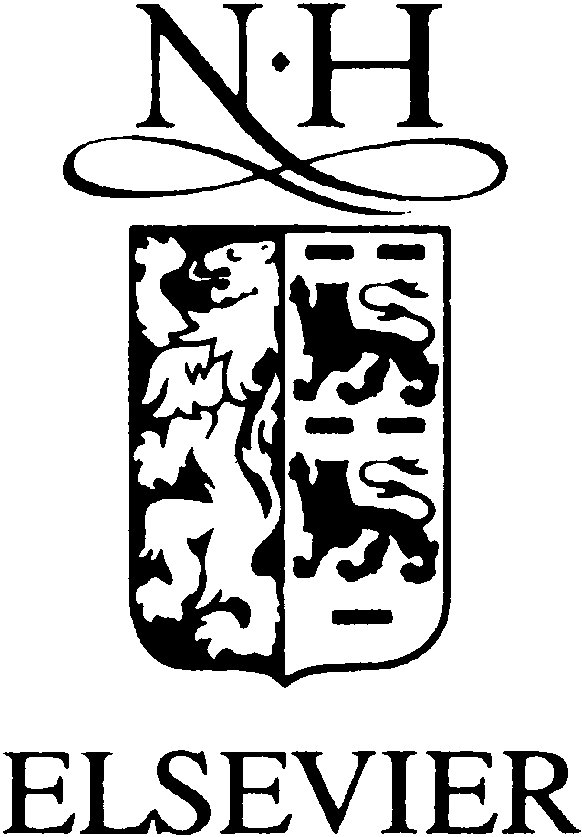 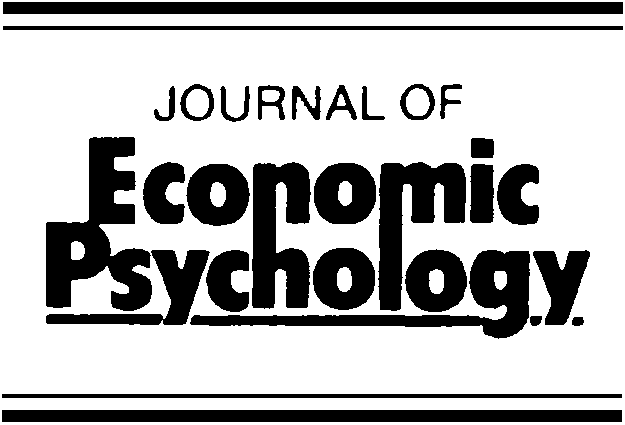 Socio-economic  status, delay of grati®cation,  and impulse buyingMichael Wood *Department  of Sociology, Hunter College, City University of New York, 695 Park  Avenue, New York, NY 10021, USAReceived 14 March  1997; accepted 2 January  1998AbstractContemporary high levels of consumer debt and bankruptcy  suggest reconsideration of hy- pothesized middle-class delay of grati®cation. Theories of self-identity in post-industrial soci- ety propose that norms supporting impulse control and delay of grati®cation have weakened in favor of present-oriented  expression of impulse. Previous research on socio-economic sta- tus, delay of grati®cation,  unplanned  and ``impulse'' buying  is reviewed, and a conceptual model di€erentiating  akratic impulse buying from compulsive impulse buying is proposed. Survey data from a US national sample of adults with  a self-reported  measure of impulse buy- ing are analyzed and a logit model ®t to the data. The results do not ®t the middle-class delay of grati®cation  model:  Higher  levels of impulse buying  were found to be associated with``some'' college (or other  post high school) educational  experience, controlling  for age and gender; family  income  was not found to be related  to impulse buying. Ó  1998 Elsevier Science B.V. All rights reserved.PsycINFO  classi®cation: 2910JEL  classi®cation: D12 Consumer economics ± Empirical  analysisKeywords: Consumer  behavior; Impulsiveness; Delay of grati®cation;  Socioeconomic status; Consumer  surveys* Tel.: +1 212 772 5585; e-mail: mwood@hunter.cuny.edu.0167-4870/98/$19.00 Ó 1998 Elsevier Science B.V. All rights reserved. PII: S 0 1 6 7 - 4 8 7 0 ( 9 8 ) 0 0 0 0 9 - 9296                             M. Wood / Journal of Economic Psychology 19 (1998) 295±3201. Introduction``With regard to profusion, the principle which prompts to expence  is the passion for present enjoyment;  which,  though  sometimes violent and very dicult to be restrained,  is in general only momentary and oc- casional.'' ± Smith (1976), The Wealth of Nations.Consumer debt and bankruptcy ®lings have risen steadily on an annual ba- sis,  and are now at historically  record  levels. 1  These trends  in consumer spending and use of credit may or may not be cause for public alarm, 2 but do pose questions for students of consumer behavior. Observers of the US and contemporary western societies have suggested that  shifts in self-id- entity have occurred (Bell, 1976; Zurcher,  1977; Yankelovich,  1981; Wood and Zurcher,  1988; Giddens, 1991). These cultural  shifts in self-identify asso- ciated with ``post'' modernity  can  be hypothesized to be  associated with changes in consumer  buying  habits,  namely, a decrease in future-oriented, delay-of-grati®cation,  planned buying, and an increase in present-oriented, unplanned  and impulse buying.  Such a trend  should be evident especially among middle-class households which,  presumably, were formerly oriented toward  ``delay of grati®cation''. This study undertakes to empirically evalu- ate such a possibility with sample survey data.2. Consumer rationality  and consumer decision makingThe hypothesized ideal consumer of microeconomic theory possesses per- fect and total knowledge of the market, the utility o€ered by all product of- ferings,  ordered   preferences,  and perfect rational choice.  Real world consumers on the other hand confront  a complex and changing world in which  relevant facts are unknown  and even unknowable.  Moreover,  even in the most favorable of circumstances, an arti®cially simpli®ed experimental situation in which all relevant information  is given, consumer  decision mak- ing includes various  biases and  heuristics that depart from ideal rationality1 Reports on rising consumer debt and bankruptcies are now commonplace in both the general and®nancial  press (see, e.g., Spiers, 1995; Singletary and Crenshaw, 1996; Petruno,  1996; Hays, 1996; Litvan,1996). For a sociological perspective see Ritzer  (1995).2 The real extent of the rise of consumer  debt,  as well as the possible negative consequences, are subjects of debate among policy makers and economists. (See, e.g., Belton, 1996; O'Connell,  1996.)M. Wood / Journal of Economic Psychology 19 (1998) 295±320                            297(Tversky and Kahneman, 1974, 1981; Kahneman and Tversky, 1984; Slovic,1995).But while consumers may not posses ``perfect'' knowledge and rationality, they can make e€ective  and adaptive decisions subject to their time and re-source constraints (Katona, 1975; Simon, 1983). Prescriptive models of deci-sion making   outline  a series of steps that decision-makers should follow in order to make rational  decisions (Baron,  1994). To de®ne what is  meantby ``impulse'' purchasing a good place to begin is a normative  model of a ra-tional  purchase; unplanned  or impulse buying can then be de®ned in terms of departures from the ideal.A  simpli®ed model  of rational  decision making  considered as problem solving can be found  in many consumer behavior textbooks (e.g. Peter andOlson,  1994) and often in ``consumer  education''   materials  as well (e.g. O'Donnell,   1994). This  general model,  entails, ®rst of all, identifying the needs or goals to be satis®ed by a particular  purchase and setting a budget.Next, product  o€erings should be identi®ed, and information  gathered on these alternatives.  Subsequent  to information  gathering alternatives can becompared and evaluated. For more complex or important purchases, con- sumers may attempt  to quantitatively  summarize information. After evalua-tion of alternatives a decision can be made, which  leads to the formation of a buying intention.  When circumstances are favorable, the consumer contactsthe seller, submits payment,  and takes possession of a product or receives a service.For purposes of de®ning unplanned  and impulse purchases, it is important to note that the normative  model delineates clear discontinuities between (a) recognizing a problem  and establishing consumer goals and needs, (b) gath-ering relevant information,  (c) evaluating information  and making the deci- sion and, (d) taking action.2.1. Unplanned, impulse, and compulsive buyingConsumers and consumer educators use the term ``unplanned'' and ``im- pulse'' buying to refer to purchases that  depart  in various ways from norma- tive  models  of e€ective  decision making,  with the implication  that the resulting purchase results in less overall satisfaction and more buying mis- takes and than  would  be the case if the rational  model were followed  (see, e.g. Brinley, 1989; O'Dell,  1996). Retailers, on the other hand, typically view unplanned  and impulse buying as important additions to their overall busi- ness,  and undertake  measures to stimulate it, including  strategic product298                             M. Wood / Journal of Economic Psychology 19 (1998) 295±320placement and point-of-purchase  advertising displays. Common elements of de®nitions of impulse buying in the consumer behavior research literature  in- clude: (a) little or no planning, (b) making a decision too quickly or ``on the spot'', (c) the presence of a heightened emotional state, which may be accom- panied by the experience of compulsion, and (d) dissatisfaction and regret af- ter the purchase (e.g. Stern, 1962; Rook,  1987; Piron, 1991).Despite the widespread understanding among consumers and appearance in the mass media of the term ``impulse buy'', 3 there are signi®cant problems with achieving a research de®nition.  4 Lack of planning, short deliberation time, and strong emotion do not seem to be sucient  to di€erentiate among impulse purchases and unplanned  purchases.Consider planning: Does lack of planning  necessarily entail an unsatisfac- tory  purchase? ± a purchase that  a consumer will judge as wasteful and later regret? The general answer must be no. For example, a majority of purchases in supermarkets are made with just such a lack of planning,  as a variety of studies have shown.  As recognized early on by investigators of shopping and buying behavior, many supermarket consumers utilize store layout and aisles as a virtual list, avoiding advance preparation  of a shopping plan (Kol- lat and Willett, 1967).Decision-making time proves to be problematic  as well. Due to the fact that  cognitive abilities and processing times among consumers di€er widely, no single standard can be formulated that can di€erentiate  between reasoned and imprudent  decisions for all consumers (Prasad, 1975). But consider the e€ect of prior experience on decision making time. Brevity of deliberation may be an indicator  not of impulsive behavior but that  a consumer is expe- rienced in a product area, and knows a good value and price when she sees it. Indeed, routine and habitual buyer behavior is common  in the marketplace, and allows for purposive and intelligent behavior without  deliberation (Ka- tona, 1975).A heightened emotional state has been identi®ed as accompanying impulse purchasing. But does this mean that planned buys are not accompanied bystrong emotion? Consider the case of a consumer who saves for a major pur-chase over  a period  of months or perhaps  even years. Does  the day of3 A search of bibliographic databases for mass-market news, feature, fashion, and women's magazines will produce numerous instances of the term ``impulse buying''.  These sources nearly always place impulse buying in a context  as regretable, and to be avoided.4 Nearly  every published article on impulse buying  begins with a note about the lack of conceptual clarity and consensus.M. Wood / Journal of Economic Psychology 19 (1998) 295±320                            299purchase come and go without  heightened emotion? Emotional  experience  is not a characteristic of impulse buying only, and cannot reliably di€erentiate among impulse and planned buys (Piron,  1991).2.2. Buyer regret, akratic  action, and impulse buyingBuyer dissatisfaction and regret appear frequently  in discussions of im- pulse buying and appear to be a core component  of the meaning of ``impulse buy''. 5 Dissatisfaction and regret can be seen as emotional responses associ- ated with retrospective judgments about the (marginal)  utility of a purchase. Judged retrospectively, an unplanned,  impulse purchase may be deemed un- necessary or wasteful. Consumer dissatisfaction and regret are the cognitive and experiential side of what economists behavioristically term time-inconsis- tent preferences. 6 The concept of time-inconsistent preference  replaces de- scriptions  of actors'  intentional   states with descriptions  of behavior  at di€erent  times, avoiding descriptions of ``subjective'' states and allowing  as- sumptions of rationality and optimization to be maintained. This behavior- istic treatment  of impulse buying  behavior  however  conceals as much  as it explains; there is signi®cant variation in intentionality  within the general cat- egory of ``time-inconsistent'' buyer behavior.The core meaning of impulse buying  can be expressed as akrasia or ``weak- ness of will'', for which  there is a rich philosophical literature, beginning with Plato and Aristotle  (Mortimore,   1971; Gosling, 1990; Mele, 1987; Audi,1989). Akratic  action  may  be de®ned as ``free, intentional action contrary to the agent's better judgment'' (Mele, 1987, p. 4; Audi, 1989, p. 7). ``Free'' here simply means not compelled or forced;  ``better judgment''  means the consumer's own better judgment. I de®ne akratic   impulse buying  as un- planned purchases, undertaken  with little or no deliberation, accompanied by a€ectual or mood states, which furthermore  are not compelled, and which,®nally, are contrary  to the buyer's better judgment.5 In response to the open-ended question,  ``If you could  change your shopping habits, would  you decrease or increase your impulse buying?'' A majority of a nonprobability  sample of adults indicated that they would  decrease their impulse purchasing (Wood,  1995). Notwithstanding   that general sentiment however, a particular  impulse purchase  is not necessarily regretted.  On the contrary,  consumers may buy items on impulse and, far from  experiencing regret or misgivings, may be satis®ed above and beyond  most of the planned  buys they make (see, e.g. Smiley, 1995; Brinley,  1989, p. 41).6 ``A time-inconsistent choice is one that  would  not have been make if it had been contemplated from a removed, dispassionate perspective'' (Hoch  and Loewenstein, 1991, p. 493).300                             M. Wood / Journal of Economic Psychology 19 (1998) 295±320There are two important possibilities with respect to ``better judgment'' and hence two important  types of akratic impulse buying. The ®rst and de-®ning  case is where a consumer makes a buying action contrary  to her con-temporaneous better judgment. An example here would  be a consumer who, on her way home from work, visits a shopping center to buy a needed out-of- stock item (e.g. stockings), and notices an unrelated product  on display, forexample, a ``designer label'' blouse. The  consumer judges that the blouse is outside her budget allocation, or that  she does not need it as much  as someother  item (e.g. shoes), but purchases it anyway. I will term this type of im- pulse buying ``strong akratic''.A second possibility  is the  case in which  ``better judgment''  is potential, and represents the consumer's better judgment  were she not subject to a lo-calized or temporary alteration in her judgment  ± especially such particular- ized alterations  associated with emotional  states. In this case, a consumer may ``act incontinently  against a judgment of the better which, other thingsbeing equal, he would have made at the time if his thinking  had not been clouded by certain of his desires'' (Mele,  1987, p. 4). I will simplify mattershere and assert that  ``weak akratic  impulse buys'' are de®ned retrospectively by consumers themselves. An example of weak akratic impulse buying mightbe the same situation  as described  above, but now with the di€erence that the blouse is o€ered  at a price discount, allowing the buyer to act (initially) in anon-akratic, albeit unplanned, fashion. Subsequently however, the consumer decides that  the blouse, its style or color,  is not appropriate for her needs, andhence judges that the purchase was not satisfactory. Buying on sale, with sub- sequent regret and evaluation that the purchase was not in fact a bargain, may count  as one of the most frequent  instances of akratic impulse purchas-es.Compulsive action, such as drug addiction  or compulsive behavior disor- der, di€ers from incontinent  action precisely in the fact that it is compelledand not subject to the individual's discretion (Mele, 1987; Audi,  1989). In dif-ferentiating  compulsive impulse buying from akratic impulse buying, I use the term ``compulsive'' consistent with current consumer behavior literatureto mean compelled or uncontrolled, repetitive consumption that has negative consequences for a consumer (O'Guinn and Faber, 1989; Faber and O'Gu- inn, 1988; Valence et al., 1988). ``Impulse control  disorders'' have a long his-tory in psychiatry and are recognized in current psychiatric nomenclature as including but not limited to forms of gambling,  substance abuse, shopliftingand eating disorders (see, e.g. Lacey and Evans, 1986). I conceptually di€er- entiate akratic impulse buying from  compulsive impulse buying, and assumeM. Wood / Journal of Economic Psychology 19 (1998) 295±320                            301the latter to be relatively rare in the general population  and subject to di€er- ent causal in¯uences than the former.  7 Fig.  1 presents a schematic summary of these concepts.3. Delay of grati®cation, impulse buying and socio-economic statusEconomists and economic psychologists have documented  a pervasive bias in consumers toward  present rewards and present consumption over future rewards and future consumption. A large literature in economics  addresses``time discounting''  and ``time inconsistent'' preferences (see e.g. Lea et al.,1987; Hoch and Loewenstein,  1991; Lowenstein  and Elster,  1992).  These studies, employing  a variety of methodologies, have shown that consumersgenerally prefer a bird in the hand to two or more o€ered at some time inthe future.  Extensive psychologically oriented research has viewed time dis- counting as ``delay of grati®cation'',  and has typically taken a developmentalperspective  (see e.g., Mischel et al., 1989). Economic  explanations of time dis-counting  have often  assumed a psychological  perspective as well (Loewen- stein,  1992).  I  do not attempt a  comprehensive  review  of all relevantliterature in the following  review, but focus on research from  a social perspec- tive that has presented data about  social status and planning, time orienta-tion, delay-of-grati®cation,  and impulse purchasing.A counterweight to this consumer  bias exists in cultural support for ``delay of grati®cation'' and saving. Max  Weber's well known  argument about thecapital accumulation e€ects of 18th century  Protestant  ascetic values madesuch cultural  support a major impetus for Western economic development(see Marshall,  1982).  Sociologists have investigated  delay or ``deferment'' of grati®cation  as both concomitant  and consequence of lower-status   classposition. Delay of grati®cation  has been posited as a normative, cultural sup- port for accumulation  and e€ective consumer decision making. Present con-sumption  is more likely to be postponed,  with  the consequence, other things being equal, that  a consumer is better able to gather information and to lo-cate and negotiate  more favorable  market  exchanges. On the other hand, if the value is weak or absent more of income will be spent on present consump- tion, including  ine€ective  decisions. If credit  is factored  into this situation,7 McElroy et al. (1991), for example, describe the treatment  of compulsive shoppers with antidepressant drugs.302                             M. Wood / Journal of Economic Psychology 19 (1998) 295±320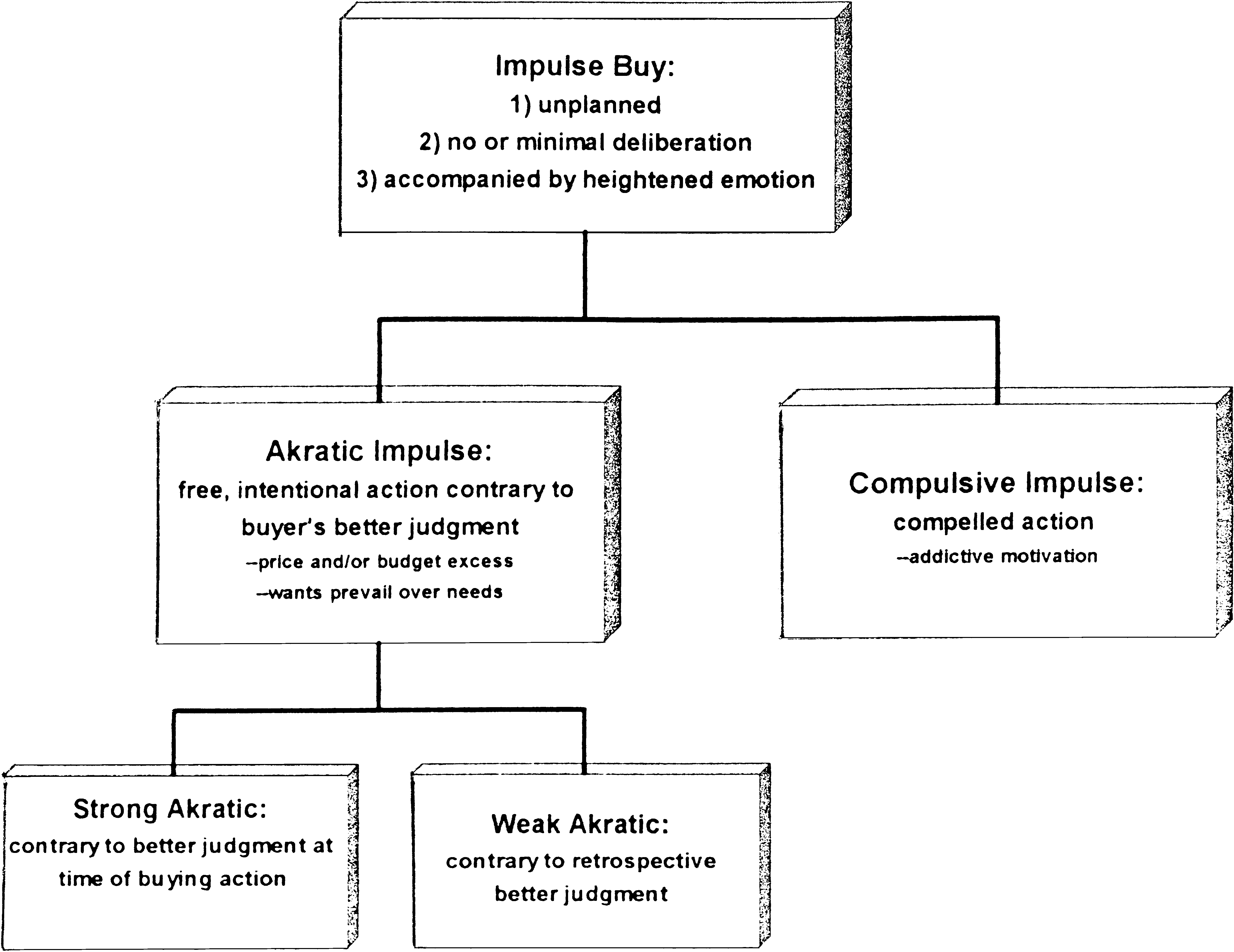 Fig. 1. Types of impulse buying.debt, and eventual declines in standard of living  and  class position  are pos- sible. Considered as consequence, the argument shifts to a rational choice ac- count of the more painful  nature of consumption  deferment and saving among lower-status consumers: support for deferment of grati®cation among lower-class consumer  is weaker  because saving is more  painful  and not ac- companied by any real possibility of meaningful accumulation.  Although these explanations have di€erent  political  and policy implications (see e.g. Bernard, 1994, p. 23), they are not mutually  exclusive.3.1. Delay of grati®cation and socio-economic statusSchneider and Lysgaard (1953) provided  the earliest large-sample, quanti- tative study of a link between ``middle-class'' social status and a propensity to``defer grati®cation'',  in contrast  with a  corresponding   lack of delay  inthe lower class. Schneider   and Lysgaard  argued  for a multidimensionalM. Wood / Journal of Economic Psychology 19 (1998) 295±320                            303normative trait  among the middle-class for ``impulse renunciation'' and delay of grati®cation in areas of life and career planning (staying in school vs. im- mediate working),  sexual behavior  (deferring  sexual intercourse till marriage vs. engaging in it prior),  and the spending of money (saving vs. expenditure).Analyzing a subset (N ˆ 2500) of a national  sample of 15,000 high school boys, Schneider and Lysgaard found  a slightly higher likelihood  for middleclass than lower-class boys to indicate college plans. This was interpreted as support  for the hypothesized normative propensity to delay grati®cation.Of particular interest to the present study was the inclusion of two questions dealing with money expenditures or ``free spending'': The ®rst question was,``If you won a big prize, say two thousand dollars, what would you do?''. Most boys answered that they would ``save most  of it'' as opposed  to ``spendmost of it right away''. However,  middle-class boys were slightly more likely to indicate  saving as opposed to immediate spending (73% vs. 68%). A sec- ond question measuring ``free spending'' was, ``In my family we always seemto be broke just before payday, no matter how much money is coming in''. Most  boys ``disagreed'' with this statement, but the proportion  of middle-class dissenters was higher  than the corresponding proportion  lower-class dissenters (72%  vs. 57%).In retrospect Schneider and Lysgaard's results seem considerably less than compelling as evidence for normative delay of grati®cation among the middleclass. One obvious problem  with  their research that has continued  to plague investigators  is unraveling   the real constraints  associated with low incomefrom the value commitments that  might  be associated with  middle-class life. Thus, the fact that lower-class boys are more likely than their more well-o€ counterparts to say that  their  family  runs out  of money before payday seemsa ®nding hardly adequate to demonstrate a normative di€erence. Nonethe- less, Schneider and Lysgaard's work was interpreted  in light of an emergingintellectual  consensus that included  in¯uential  ideas from Weber, and Par- sons (1951),  as well as Freud,  and Kinsey (Kinsey et al., 1948), and was wide-ly read and cited.Brim and Forer  (1956) presented results from a two surveys, one sample(N ˆ 2700) of public high, private day, and trade  schools in Connecticut, and the other of 349 Yale undergraduates in introductory  political science courses in 1952. A modest but signi®cant relationship  was observed betweenlength of planning (``How far in advance have you planned your life'' mea- sured in terms of weeks/months, 1±4 years, and 5 years or more) and father'soccupational status, and father's education. The corresponding correlations for the college sample were similarly positive but not statistically signi®cant.304                             M. Wood / Journal of Economic Psychology 19 (1998) 295±320Length of planning was furthermore signi®cantly and inversely related to age in the adolescent sample; the college sample showed an nonsigni®cant inverse relation. The investigators noted  that a possible reason for nonsigni®cant®ndings in the college sample was lack of variation on socio-economic status and age. Brim and Forer considered the signi®cant relationships between length of planning and socio-economic background to be a result of both cul- tural/normative di€erences,  as well as structural  conditions.The Martineau (1977) discussion of ``Social Classes and Spending Behav- ior'', published in the Journal of Marketing, was read by generations of con-sumer behavior students. Martineau  summarized research authored  by W.Lloyd  Warner  and colleagues dealing with  expenditure,  saving, and psycho- logical di€erences between di€erent  social  classes. According to Martineaustudies conducted  by the Chicago Tribune under Warner's guidance showed that the ``The higher  the individual's  class position,  the more  likely  he is to express some saving aspirations'' and ``the lower his class position, the morelikely he is to mention spending only'' (Martineau,  1977, p. 313). Psycholog- ical features said to be more prevalent among the middle-class included morerationality in decision making, a future  orientation  and a longer time hori- zon.  By  contrast,  the lower-class  individuals  were  said  to be  essentially``non-rational'' in their decision making, present-oriented and with a limited time horizon.Nearly a decade after Schneider and Lysgaard's study, Straus (1962) of- fered a careful evaluation of the hypothesis of a ``deferred grati®cation  pat-tern''  among  the middle  class in another  survey of school-age boys. Straus noted the methodological limitations of earlier work,  not the least of which was the fact that much of the earlier work was theoretical or based on casestudy data only. Straus did not ®nd evidence for middle  class delay of grat- i®cation  among  his sample of 338 male Wisconsin  High School  students:``Except in the dubious area of economic independence [i.e. middle class boys`deferred'  their  needs for independence in order to attend college] the ®ndings of this study provide no evidence in support  of the hypothesis of positive cor-relation between SES and deferred grati®cation'' (p. 332). Straus did ®ndDGP scale  items  to be  positively  correlated  with academic  achievement (high-school   grades)  and occupational  aspiration  (occupational   prestige scores).Straus's critical  comments were joined  by a  later ®eld study  by Levy(1976), ``Deferred Grati®cation  and Social Class''. The subjects were  450 boys in the 8th and 9th grades in public schools in the Northeast. Levy intro-duced the study  with the observation  that the ``deferred-grati®cationM. Wood / Journal of Economic Psychology 19 (1998) 295±320                            305construct'' had been widely accepted as a class-linked variable despite the fact that there was no unambiguous  evidence to support it. Levy's work repre- sented a ®eld design and larger sample than commonly  found  in laboratory work on ``delay  of grati®cation'' by psychologists  (see e.g.,  Mischel  and Gilligan,  1964; Mischel et al., 1989). Not only did Levy ®nd no signi®cant di€erences between lower  and middle-class  boys  on generalized attitudes toward  delayed rewards, but in fact lower-class boys were more likely than their middle-class counterparts to choose a speci®c delayed reward  (p. 130).The  momentous  social and political  events of the latter  1960s ushered in new currents in sociological theory and research, and more con¯ict-oriented, structural  approaches gradually  eclipsed earlier work  that  had posited values and culture  as causal factors.  The work of Melvin Kohn and colleagues (Kohn and Schooler,  1969, 1973; Kohn et al., 1983) was in¯uential along these lines in the area of social class and  culture.  Kohn and colleagues re- wrote  earlier studies of the relationship of values to social  class in terms of the structural  circumstances of everyday work life, rather than patterns of childhood socialization (e.g. Davis and Havighurst, 1946). Value di€erences between  lower  vs. middle  class parents  were seen as an outcome of di€erences in work environments and the kinds of behavior and attitudes rewarded in those environments. Finally, with its implicit criticism of the poor  as respon- sible for their own condition,  research on normative  class-based delay of grati®cation  was out of step with the political and ideological climate of the time. As a result of these theoretical  and political  developments sociolo- gists largely abandoned consideration of socio-economic di€erences in ``delay of grati®cation''.The popularity of the idea of class-linked impulse buying and present-ori- ented consumption did not seem to wane in the consumer behavior literaturehowever. Coleman  (1977), summarizing research on the American strati®ca-tion  system by Warner  and colleagues, explained that  lower  class individuals were ``...oriented more toward  enjoying life and living well from day to daythan saving for the future or caring  what  the middle  class world  thinks  of them'' (p. 291). Lower status consumers were  described by Levy (1973),p. 410, as ``more  apt to seek immediate  grati®cations,  to rely on luck, and are less willing to risk their security''. Levy justi®ed these and other observa- tions as ``well known  sociological ®ndings''.Mathews  and Slocum (1969) surveyed a sample (N ˆ 1896) of credit card holders from the ®les of a large commercial bank in a large eastern metropoli-tan  area. Social class was measured by combining occupational  and educa- tional status. Mathews  and Slocum  found that lower class  credit card306                             M. Wood / Journal of Economic Psychology 19 (1998) 295±320holders were more likely to use their credit cards for installment ®nancing, especially of durable  goods,  while  upper  class credit  card  holders  were more likely to use their credit cards for ``convenience'' use, including the purchase of a wider variety of goods and services. These class di€erences in credit card use were interpreted  as consistent with  class di€erences  in delay of grati®ca- tion: ``The  lower  class characteristic  of ``impulse following''   involves free spending (buy now pay later) and a minimum pursuit of education. On the other hand, the middle  class characteristic   of ``impulse renunciation''  in- volves  the reverse  of these behavioral  patterns''  (Mathews   and Slocum,1969, p. 73).Hendon et al. (1988) attempted to replicate the observations made earlier by Martineau with a survey sample study in a south-central city (N ˆ 566).Hendon  and colleagues observed that Martineau's observations were still be- ing read by consumer analysts and acknowledged  the need for empirical up- dating. Contrary to Martineau,  no signi®cant di€erence between middle andlower  class was found for time orientation, or ``concrete'' vs. ``abstract'' thinking.  However,  Hendon  et al. found  middle-class respondents were morelikely  than  lower  class respondents to prepare shopping lists, and to make use of a household budget, a pattern they concluded was consistent with Martin-eau's ®nding of ``rational''  vs. ``emotional''  decision making.The delay of grati®cation  generalizations o€ered by Martineau  can still be found in a contemporary  consumer behavior course texts, e.g.: ``The lower-class family's  pessimistic outlook on life causes them  to spend for immediategrati®cation. Thus, through their purchasing they try to emulate the ``good life''. This group's purchasing patterns also reveal a tendency to buy on im- pulse with little planning. Low educational  level appears to be a primarycause of this'' (Loudon  and Della Bitta, 1993, p. 188).More  recent research on socio-economic status and delay of grati®cation has been conducted  in the context of debt (especially credit card debt) andoverall  saving and spending. Lunt and Livingstone (1992) used question-naires, personal interviews, and focus groups to investigate a broad  range of spending, saving, and psychological variables using a nonprobability  sam-ple (N ˆ 279) of persons living in or around Oxford in September 1989. Re- spondents  were  categorized  into ®ve major  categories according  to their shopping orientation. ``Leisure shoppers'' (1 of the sample) enjoyed shopping and often bought  items on impulse. Leisure shoppers were younger, had av-erage household incomes, and had positive attitudes toward credit. Overall, there were no di€erences between social classes in the budgeting or managing of money in the sample.M. Wood / Journal of Economic Psychology 19 (1998) 295±320                            307Lea and colleagues (Lea  et al., 1993; Lea et al., 1995; Davies and Lea,1995) investigated the role of psychological, social and economic factors in consumer debt. Generally speaking they found structural and economic fac-tors to be much more important  than social and psychological factors in ex- plaining  level of debt:  ``...the causes of debts are more external and economic than most people think:  greed and lack of self-control are not much in evi-dence in our data...'' (Lea et al., 1993, p. 115). Lea et al. (1995) noted the fa- miliar methodological diculties  in identifying  the social antecedents fromthe consequences of debt, but found that social support for debt, luxury per- ception and time horizons were not related to debt level independent of eco-nomic factors.3.2. Unplanned buying, impulse buying, and socio-economic statusKollat and Willett  (1967) conducted  a well designed ®eld study (N ˆ 596) of supermarket  unplanned  buying.  Shoppers entering a supermarket  were asked what they intended to buy, and the resulting intentions compared with what the consumers  actually  purchased.  Kollat and Willett contrasted planned buys, for which  consumers mentioned  at least a need before entering the store, and unplanned  buys, for which no need or intention  was men- tioned. They found, as subsequent investigators  would   con®rm  (see, e.g., Point-of-Purchase Advertising Institute,  1995) that 1  or more of purchases in supermarkets are unplanned. None of the indicators of social status were associated with  unplanned  purchasing,  including  household income, occupa- tion and education of household head, and number of full-time wage earners. Interestingly, a number of psychological characteristics, including a measure of impulsiveness, time orientation,  and belief in fate were also unrelated to level of unplanned buying.Williams and Dardis (1972) carried out a small survey (N ˆ 103) of women shoppers of ``soft goods'' (clothing  and household textiles) in a New York State city. About 1 of all purchases were found  to be unplanned, with a ma- jority (58%) of unplanned  purchases bought  on ``sale''. Although  Williams and Dardis did not present results on socio-economic  status, they reported that there were no signi®cant relationships between socio-economic  status and purchase plans.Prasad (1975) used the basic approach  of Kollat and Willett (1967), but queried department  store and discount store shoppers instead of supermarket consumers. Shoppers  were  asked what they intended  to buy before they entered the store, and o€ered  a reward for being interviewed upon exit. A308                             M. Wood / Journal of Economic Psychology 19 (1998) 295±320questionnaire with background information  was to be returned by mail. Out of 780 shoppers contacted initially,  457 were interviewed upon exit and also returned  usable questionnaires and constituted  the ®nal study sample. Prasad reported that 39.3% of department  store shoppers and 62.4% of discount store shoppers purchased at least one item on an unplanned  basis. Socio-eco- nomic status variables (including  family income, husband's occupation,  hus- band's education,  and shoppers education)  were not found  to be signi®cantly related to level of unplanned buying; however, family income and age ap- proached  statistical signi®cance among  department  store shoppers. Prasad concluded that unplanned buying was more a function  of situational vari- ables than of shopper characteristics.d'Astous  (1990) surveyed a probability  sample of French Canadian Con- sumers (N ˆ 190) in order to investigate compulsive and impulsive buying be-havior among the general population.  Previous studies of compulsive buying(e.g. O'Guinn  and Faber, 1989) contrasted ``normal'' consumers with com- pulsive consumers who had sought out treatment.  d'Astous  used the scale de-veloped by Valence  et al (1988)  measuring a ``generalized urge to buy'' ±including  elements of both impulse and compulsive  buying  as de®ned in the present research. Social  class, as measured by occupational  status and ed-ucation,  was found to be signi®cantly related  to compulsive  buying  scale scores: the highest  level of compulsive buying  was observed in the lowestclass, and  vice versa. A separate  regression analysis of compulsive buying on income showed a signi®cant curvilinear (U-inverted)   relationship. Agewas inversely related  to compulsive  buying  scale score. In a related study which  also used the generalized urge to buy/compulsive  buying  scale, d'As- tous and colleagues (d'Astous et al., 1990), queried 394 French CanadianHigh  School  and College  students. Higher  scores on the compulsive buying scale were  not related  to father's occupational  status, but were stronglyand inversely related to age.4. Research objectivesThe available evidence for a propensity  on the part of lower-status consum- ers for present spending  vs. a contrasting deferment of grati®cation among the middle  class is largely negative, despite the apparent continued  appeal of the idea to consumer behaviorists. The evidence for relationship between un- planned buying and socio-economic status is more  consistently  negative.  Evi- dence addressing the relationship between impulse buying and socio-economic status in the general population  is too  incomplete  to render a conclusion.M. Wood / Journal of Economic Psychology 19 (1998) 295±320                            309A major problem in research addressing unplanned and impulse buying has been the lack of conceptual agreement, in turn related to measurement diculties. Research has generally not distinguished unplanned buying from impulse buying. Furthermore,  with the exception of the work of d'Astous and colleagues, recent research has tended to emphasize the extremes of im- pulse, and compulsive buying. Impulse buying has been portrayed  in recent literature   as an overwhelming and extraordinary  event which includes feel- ings of ``being out of control''  (Rook  and Hoch, 1985; Rook,  1987). Similar- ly, work  on compulsive buying has featured the extreme case of persons who have  de®ned  themselves  as in need of professional counseling, contrasting such  consumers  with ``normals''.  (O'Guinn and Faber,  1989; Faber  and O'Guinn, 1988).The approach taken here is that unplanned and impulse buying are not ex- traordinary and necessarily pathological phenomena, but instead should be considered as typical  in contemporary consumer and retailing environments (Phillips and Bradshaw, 1993). Retail environments have evolved to encour- age and support  unplanned  buying. From local single room  retail space o€er- ing merchandise in bulk, to the grand urban  `department' stores o€ering  a complete range of goods and amenities with  set prices, to the modern shop- ping ``mall'' with its totally  designed shopping  environment  literally  sur- rounding  consumers with stores and shelves  of attractively  displayed and packaged goods, the buying situation has constantly  gained in scope and in-¯uence. Contemporary consumers go ``shopping'' with the expectation of oc- casionally buying  on an unplanned   basis, impulse  buys  are  not alwaysregretted, and the experience of compulsion  in a buying  situation  is not  inev-itably accompanied by ®nancial ruin. To argue thusly is not to deny the re- ality of the extremes  of pathological  consumer behavior  in the form of``compulsive buying''.Previous research has found  unplanned  purchases to be common  in the modern marketplace, but unrelated or weakly related to income level and so-cial class. The present research, using survey, self-report data, with  a normal population  sample large enough to allow  a multivariate  data  analysis ap-proach, contributes to an understanding of whether  those patterns hold  as well for impulse buying.In addition to socio-economic  status, the present research includes age as avariable in the data  analysis due to the widely reported ®nding that experi- mental  ``delay of grati®cation''  is inversely related to age (see e.g., Mischelet al., 1989; Green  et al., 1994). Since age is positively related to income, it is necessary to include age along with  socio-economic  status in a multivariate310                             M. Wood / Journal of Economic Psychology 19 (1998) 295±320model to fully evaluate the relationship between impulse buying and socio- economic status. Since gender may be associated with  forms of impulse buy- ing (Dittmar  et al., 1995), it is included  in the analysis as well. An additional survey item asking about lying to a spouse about  clothes purchases is includ- ed in the analysis for checking the validity of the impulse buying question.5. Methodology5.1. SampleThe data are from a US national  probability  sample telephone survey (RDD) of adults containing  ``habits and lifestyles'' questions, including  sev- eral questions about shopping preferences and apparel buying (CBS  Morning News, 1989). The survey included  67 items total. The sample size is 594; Waksberg (1978) provides an explanation of the sampling procedure.5.2. Measurement of variables``Akratic  Impulse Buying'' was measured with the following question:``Some people  ®nd  that when  they're out shopping, they can't  help themselves and  buy  things  they don't need at all. They can't control their shopping urges. Does this ever happen to you? (IF YES) Does it happen frequently,  or only once  in a  while?''  Response categories:``yes, frequently'', ``yes, once in a while'', ``no''.A question relevant for evaluating the validity of the impulse buying item was also included in the survey; respondents were asked if they had ever lied to a spouse about  how  much they spent on clothes:``Did you ever lie to your spouse about  how  much  an article of clothing you've purchased has cost, or concealed a clothing purchase from  your spouse?'' Response categories:  ``yes'', ``no'',  and ``don't  know''.Education  and Income  were  measured categorically.  Respondents  were asked to indicate the last grade in school they completed: ``not a High School grad'', ``High School grad'', ``Some College (Trade  or Business)'', or ``Col- lege Grad  and beyond''.  Family  Income  was measured with  a two-part  ques- tion which  began: ``Was your total  family  income in 1988 UNDER or OVERM. Wood / Journal of Economic Psychology 19 (1998) 295±320                            311Table 1Responses to impulse buying survey question (estimated proportions)Estimated proportion                         Standard error(# Observations)Yes, frequently                             0.031 (15)                                          0.0087Yes, once in a while                       0.239 (143)                                        0.0213No                                                0.722 (429)                                        0.0216DK/NA                                           0.009 (7)                                            0.0035Total                                             (594)$25,000''.  Responses were  coded:  <12,500,  12,500±24,999, 25,000±34,999,35,000±50,000 and >50,000. 6.6% of the sample refused the income question.6. Results6.1. Frequency of impulse and compulsive buyingMost respondents (72.2%)  answered ``no'' to the impulse buying question (Table 1). About one-fourth of the sample indicated that the impulse buying situation happened to them ``once in a while'', and a small number  of respon- dents (3.1%)  indicated that the impulse buying situation happened to them frequently.6.2. Impulse buying, socioeconomic status, age and genderThe present research focuses on akratic  impulse buying behavior  as distrib- uted in the general population.  Re¯ecting this research objective, I excluded from further  analysis those few individuals  who  indicated  ``yes, frequently'' to the impulse buying question. Those individuals were probably manifesting a pattern  of compulsive impulse buying, which  I have di€erentiated  from akratic impulse buying. 8 The coding of the akratic impulse buying question8 Preliminary analysis suggested that  social variables expected to be signi®cantly related to the ``once in a while'' response category of impulse buying (e.g. age, gender, and education)  appeared to be unrelated to the  ``yes, frequently''  response category of impulse buying. Subsequent to logit and logistic modelling, those few respondents who indicated ``yes, frequently'' were combined with the more prevalent ``once in awhile''  cases and  the data reanalyzed. The results were similar  to those shown  here, except that the predictive error associated  with the models  increased and some e€ect sizes  now fell below  statistical signi®cance.312                             M. Wood / Journal of Economic Psychology 19 (1998) 295±320used in the analyses reported below was then a dichotomy of ``yes, once in a while'' vs. ``no''.Initial  bivariate logit modeling showed that education  and age were signif-icantly (F-test p ˆ 0.02) related to ``once in a while'' impulse buying, while gender was weakly related (F-test  p ˆ 0.06). Family  income was not found to be signi®cantly related to impulse buying (F-test  p ˆ 0.28). 9 Logistic mod- els including  socio-economic  status variables, age and gender are shown  in Table 2.  Exponentiated  coecients   and t-statistics for three  models  are shown in the upper portion of the table; categorical variables are ``deviation'' coded. 10 The lower portion of the table shows the results of F-tests for the overall models, and adjusted Wald  tests for removal of particular variables.Model  1 shows the e€ects of education, family income, age and gender on the survey measure of impulse buying. Family  income is not signi®cantly re- lated to impulse buying (H1 p ˆ 0.5823), and hence is dropped from  further analysis. Model  2 contains education, age and gender, and adds age squared to take into account a curvilinear relationship suggested by loglinear  analysis (not shown). Education, age, gender, and age squared are all signi®cantly and independently related to impulse buying (H2, H3, H4, H5). The strongest ed- ucation  e€ect  is for the category  ``some college'',  which  raises the odds of im- pulse buying by a factor  of 1.662 relative to the overall e€ect of education. The coecient is large relative  to its standard error (t ˆ 2.475). Completing college lowers the odds of impulse buying by a factor of 0.678, which  is (nar- rowly)  a signi®cant e€ect.  The e€ect of the educational  status of less than high school,  as well as having a high school education, lowers the odds of im- pulse buying;  however these e€ects are small relative to their standard errors.Women report  more ``once in a while'' impulse buying than men: the odds of impulse buying among women are increased by a factor  of 1.303 (or, wom-en are  1.303/0.767 ˆ 1.7 times more  likely  to report impulse buying  than9 In this and the other  analyses reported here I used logistic regression modi®ed to take into account the survey sampling design. STATA allows for regression, logistic and probit regression on data from complex sample designs (Eltinge  and  Sribney,  1996a±c). For logistic regression, STATA  uses pseudo-maximum likelihood estimates (see Skinner et al., 1989). The primary  sampling units from  the original survey were not identi®able  due  to the absence  of speci®c telephone  exchange  identi®ers,  removed  to protect respondent anonymity. However, the (more general) area codes associated with  the PSUs were in the data®le, and I used these as a substitute. The results from  this substitution  can be expected to in¯ate sample variances somewhat, so that the results reported  here are biased in a ``conservative'' direction.  That  is, the estimates reported  here can be expected to have slightly higher test statistic probabilities associated with them  than  would  be the case if the exact sample PSUs were used.10 Deviation or ``e€ect''  coding  uses )1 for the reference category, yielding regression coecients that contrast with the overall e€ect of a categorical variable (Fox,  1997).M. Wood / Journal of Economic Psychology 19 (1998) 295±320                            313Table 2Logistic  regression models: Impulse buying on socio-economic status variables, age and genderExponentiated coecients (t-statistics)H1  F: Family Income; H2  F: Education; H3  F: Age; H4  F: Age squared; H5  F: gender; H6  F: Educa- tion ´ age.314                             M. Wood / Journal of Economic Psychology 19 (1998) 295±320men). The overall relationship of age to impulse buying  is inverse: increasing age is associated  with decreasing impulse buying. However,  the signi®cance of the polynomial  age squared term indicates a curvilinear relationship: the odds of impulse buying  increase modestly with increasing  years of age be- tween 18 and 39, and thereafter decline.Model 3 contains all of the variables from  Model  2, and adds interaction terms for educational status and age. It is possible that the educational status``some college'' might  in¯uence impulse buying  mainly  for particular  agegroups ± 18±24 years olds, for example. However, the interaction  terms are not signi®cant (H6). Moreover, it can be seen that the strongest interaction e€ect  is for the  ``less than H.S.'' educational status, rather than the ``some college'' status.Finally,  a question asking respondents whether they had ever lied about or concealed a clothing  purchase from  a spouse was compared  to impulse buy- ing. A large number of respondents ± 100 ± gave no response to the question. Those ``missing'' responses were recoded  as ``no answer''  and included  in the analysis. The few (11) respondents who indicated ``don't know''  to the ques- tion were dropped.Table 3 presents sample proportions of responses to the ``ever lie or con- ceal'' item categorized by response to the impulse buying question. Of thoserespondents who  responded ``once in a while'' to the impulse buying ques-tion, 23% indicated  they had lied at some point, vs. only  8.8%  of those who answered ``no'' to impulse buying. Those few respondents who indicated``yes, frequently'' to the impulse buying  question reported  a lower level of de- ception  than  the ``once in a while''  buyers, but  were twice  as likely  (45.6%  vs.23%) to have given no response to the ``ever lie or conceal'' question.7. Discussion and conclusionsUnplanned buying is commonplace in the modern retail and marketing en- vironment. Indeed, the most recent study of ``in-store'' decision making car- ried out by the Point-of-Purchase Advertising Institute, with a sample  size of more than  4,200 consumers, indicated that 60% of supermarket  purchases and 53% of mass merchandise  store  purchases were  ``unplanned''  (Point- of-Purchase Advertising Institute,  1995). The survey results presented here indicate that ``akratic''  impulse buying may be experienced occasionally by nearly 1 of the population.  This ®gure seems consistent  with  a survey ®nding reported by Rook and Fisher (1995), p. 306: between  1975 and 1992, anM. Wood / Journal of Economic Psychology 19 (1998) 295±320                            315Table 3Self-reported lying about or concealing of a clothing  purchase from  spouse, by impulse buying (estimated proportions)average of 38% of the adults in an annual national survey (DDB NeedhamAnnual Lifesyle Survey 1992±1993) responded armatively to the statement:``I am an impulse buyer''.These results do not easily lend themselves to a succinct statement about the relationship of socio-economic  status to self-reported impulse buying.Moreover, it should be kept in mind that socio-economic  status was mea-sured by income and education  only, and did not include a measure of occu- pational prestige, an integral part of the sociological concept of social class(see Miller, 1991).If the self-reported  measure of impulse buying  featured  here relates inv- ersely to delay of grati®cation,  then  middle  class consumers should showthe lowest level of impulse buying ± at least according  to the traditional hy- pothesis of middle  class delay of grati®cation. That pattern  was not in evi-dence  here:  the highest  level of reported  impulse buying  was associated with respondents who had college experience, but who lacked a college de-gree. The fact that education but not income  was associated with ``once in awhile'' impulse buying implies that  cultural  and cognitive factors act as in-tervening variables, rather than processes dependent on the material resourc- es associated  with income.The apparent propensity of women to report  ``once in a while''  impulsebuying may be related more to the measure of akratic  impulse buying used here than with akratic impulse buying in general. In reference to information316                             M. Wood / Journal of Economic Psychology 19 (1998) 295±320gathering and decision-making  acumen for example, women spend more time shopping, enjoy it more, and are more likely to compare advertised prices for an item, to use a coupon,  or to engage in other ``bargain hunting'' strategies (American Enterprise, 1994). The gender di€erence found here may be related to the fact  that  several survey items preceeding the impulse buying question queried  respondents speci®cally about  clothing  purchases, hence supplying an implicit frame of reference. Women may be more likely to shop for and purchase clothing on an unplanned/impulse basis than men (Rook  and Hoch,1985; Fairmaner and Dittmar, 1993; but see also Dittmar  et al., 1995).An intriguing,  though  mostly speculative possibility consistent with these results is that social and cultural  change has altered the basic relationship  be-tween socio-economic  status and ``delay of grati®cation'',  ± assuming it wasindeed present in the ®rst place. Post World  War II economic development (especially rising discretionary income; Katona, 1975), and changes in ®nan- cial institutions  (especially the introduction and subsequent widespread  useof ``universal'' credit cards; Mandell,  1990), may have begun to erode mid- dle-class delay of grati®cation  even before the cultural divide of the latter1960s. In 1955 David Riesman wrote: ``In more general terms, the immediate indulgence that was once a lower-class characteristic, in comparison with thedelayed and calculated future-oriented saving of the middle  class, has now  in-®ltrated the middle class so that increased income increments are spent rather than  saved ± and indeed dissaved through installment buying'' (Riesman andRoseborough, 1964, p. 120). But in any case more recent shifts in cultural id-entity and self-concept (Bell, 1976, 1978; Wood and Zurcher, 1988; Giddens,1991) may have produced a contemporary cultural environment that encour- ages and supports situational  and ``impulse'' buying,  especially among thoseexposed to the enlightened culture of higher education. As regards the mid- dle-class delay-of-grati®cation thesis, the intriguing  possibility is thus raisedthat it is the middle  class rather than the lower class that now harbors a pres- ent-oriented,  ``impulse'' self (Zurcher,  1972). If true, such a cultural  trendwould  provide a powerful  complement to the enhanced situational power of the contemporary  retailing environment. Such a possibility provides an in-triguing area for further  research.AcknowledgementsAn earlier draft of this paper was presented at the Annual Meeting of theAmerican Sociological Association, 18 August  1996, New York,  NY. I wouldM. Wood / Journal of Economic Psychology 19 (1998) 295±320                            317like to thank Manfred Kuechler, Warren J. Mitofsky, Sharon Sassler, Wil- liam M. Sribney, and an anonymous reviewer for critical comments and sug- gestions.ReferencesAmerican  Enterprise, 1994. The demographics of shopping. The American Enterprise, July/August, pp.92±93.Audi, R., 1989. Practical Reasoning. Routledge, Chapman  & Hall, New York.Baron, J., 1994. Thinking  and Deciding, 2nd edition. Cambridge University Press, New  York.Bell, D., 1976. The Coming  of the Post-Industrial Society: A Venture  in Social Forecasting. Basic Books, New York.Bell, D., 1978. The Cultural  Contradictions of Capitalism. Basic Books, New York.Belton, B., 1996. Credit card data may be misleading; more use, but  not more debt? USA Today, 18 March1996, 7B.Bernard, H.R., 1994. Research Methods  in Anthropology:  Qualitative and Quantitative  Approaches.Sage, Thousand  Oaks.Brim, O.G., Forer, R., 1956. A  note on the relation of values and social structure  to life planning.Sociometry 19, 54±60.Brinley, M.B.,  1989. When the urge to spend strikes. McCall's  116, 10, 39±41.CBS Morning  News, 1989. Shopping habits and life styles poll, January 1989 Computer  ®le. CBS News producer,  1989, New York, NY. Inter-university Consortium  for Political  and Social  Research distributor,  1990, Ann Arbor, MI.Coleman,  R.P.,  1977. The signi®cance of social strati®cation in selling. In: Boone, L.E. (Ed.), Classics inConsumer Behavior. PPC Books, Tulsa, pp. 289±302.Davis, A., Havighurst,  R.J., 1946. Social class and color di€erences in child rearing. American SociologicalReview 11, 698±710.Davies, E., Lea, S.E.G.,  1995. Student attitudes to atudent debt. Journal of Economic  Psychology 16, 663±679.d'Astous, A., 1990. An inquiry into the compulsive side of ``normal'' consumers. Journal of ConsumerPolicy 131, 15±31.d'Astous, A., Maltais, J., Roberge, C., 1990. Compulsive buying tendencies of adolescent consumers. In: Shibotz, J. (Ed.),  Advances in Consumer Research. Association for Consumer Research, pp. 306±312. Dittmar, H., Beattie, J., Friese, S., 1995. Gender  identity  and  material  symbols: Objects  and  decisionconsiderations in impulse purchases. Journal  of Economic Psychology 16, 491±511.Eltinge, J.L., Sribney, W.M.,  1996a. Some basic concepts for design-based analysis of complex data. StataTechnical Bulletin 31, 3±6.Eltinge, J.L., Sribney, W.M.,  1996b. Estimation of means, totals, ratios, and proportions  for survey data.Stata Technical Bulletin 31, 6±23.Eltinge,  J.L., Sribney,  W.M., 1996c. Linear,  logistic, and probit regressions  for survey  data. StataTechnical Bulletin 31, 26±31.Faber, R.J., O'Guinn, T.C., 1988. Compulsive consumption  and credit abuse. Journal  of Consumer Policy11, 97±109.Fairmaner, W., Dittmar, H., 1993.  The role of gender  in the choice  of objects  and experiences  of compulsive buyers. Manuscript,  School of Social Sciences, University  of Sussex.Fox, J., 1997. Applied  Regression Analysis, Linear Models, and Related Methods.  Sage, Thousand  Oaks. Giddens, A., 1991. Modernity  and Self-Identity:  Self and Society in the Late Modern Age. StanfordUniversity  Press, Stanford.318                             M. Wood / Journal of Economic Psychology 19 (1998) 295±320Gosling,  J., 1990. Weakness of the Will. Routledge, London.Green, L., Fry, A.F.,  Myerson, J., 1994. Discounting  of delayed rewards:  A  life-span  comparison.Psychological Science 5, 33±36.Hays, L., 1996. Credit  cards: Banks' marketing  blitz yields rash of defaults. Wall Street Journal 25, B1. Hendon, D.W., Williams, E.L., Hu€man, D.E., 1988. Social  class system revisited. Journal  of BusinessResearch 17, 259±270.Hoch, S.J., Loewenstein, G.F., 1991. Time-inconsistent preferences and consumer self-control.  Journal  ofConsumer  Research 17, 492±507.Kahneman, D., Tversky, A., 1984. Choices, values, and frames. American  Psychologist 39, 341±350. Katona, G., 1975. Psychological Economics. Elsevier, New York.Kinsey, A.C., Pomeroy, W.B., Martin,  C.E., Gebhard, P.H., 1948; 1953. Sexual Behavior in the HumanMale. Sexual Behavior in the Human  Female. Saunders, Philadelphia.Kohn, M.L., Schooler, C., 1969. Class, occupation,  and orientation.  American  Sociological Review 34,659±678.Kohn, M.L., Schooler, C., 1973. Occupational  experience and psychological functioning:  An assessment of reciprocal e€ects. American  Sociological Review 38, 97±118.Kohn, M.L., Schooler, C., Miller, J., Miller, K.A., Schoenbach, C., Schoenberg, R., 1983. Work andPersonality: An Inquiry into the Impact of Social Strati®cation. Ablex, Norwood.Kollat, D.T., Willett, R.P., 1967. Customer impulse purchasing behavior. Journal of Marketing Research4, 21±31.Lacey, H., Evans, C.D.H., 1986. The impulsivist: A multi-impulsive personality disorder. British Journal of Addiction  81, 641±649.Lea, S.E.G., Tarpy, R.M., Webley, P., 1987. The Individual  in the Economy: A Textbook of EconomicPsychology. Cambridge University Press, Cambridge.Lea, S.E.G.,  Webley, P., Levine, R.M., 1993. The economic psychology of consumer debt. Journal ofEconomic  Psychology 14, 85±119.Lea, S.E.G., Webley,  P., Walker, C.M.,  1995.  Psychological   factors in consumer  debt: Money management, economic socialization, and credit use. Journal  of Economic Psychology 16, 681±701.Levy,  S.J.,  1973. Social  class and consumer behavior.  In: Kassarjian,  H.H., Robertson, T.S. (Eds.), Perspectives in Consumer Behavior, 2nd edition. Scott, Foresman, Glenview, IL, pp. 409±420.Levy, M.F., 1976. Deferred grati®cation and social class. Journal  of Social Psychology 100, 123±135. Litvan, L.M., 1996. With  consumers' debts rising, some see dangers to economy. Investor's Business Daily25, B1.Loudon, D., Della Bitta, A.J., 1993. Consumer Behavior, 4th edition. McGraw-Hill, New York. Loewenstein, G., 1992. The fall and rise of psychological explanations in the economics of intertemporalchoice. In: Lowenstein, G., Elster, J. (Eds.),  Choice Over Time. Russell Sage, New  York, pp. 3±34. Lowenstein, G., Elster, J. (Eds.),  1992. Choice Over Time. Russell Sage, New  York.Lunt, P.K., Livingstone, S.M.,  1992. Mass Consumption  and Personal Identity.  Open University Press,Buckingham.Mandell, L., 1990. Credit Card Industry: A History. Twayne, Chicago.Marshall, G., 1982. In Search of the Spirit of Capitalism: An Essay on Max Weber's Protestant EthicThesis. Columbia  University Press, New  York.Martineau,  P., 1977. Social classes and Spending behavior. In: Boone, L.E. (Ed.), Classics in ConsumerBehavior. PPC Books, Tulsa, pp. 303±317.Mathews, H.L., Slocum,  J.W.,  Jr.,  1969. Social class and commercial  bank  credit card usage. Journal  ofMarketing  33, 71±78.McElroy, S.L., Satlin, A., Harrison,  G.P., Jr., Keck,  P.E., Jr., Hudson, J.I., 1991. Treatment  of compulsive shopping with antidepressants: A report of three  cases. Annals of Clinical  Psychiatry 3, 199±204.Mele, A.R.,  1987. Irrationality:   An  Essay  on Akrasia, Self-Deception,  and Self-Control.  OxfordUniversity  Press, New  York.M. Wood / Journal of Economic Psychology 19 (1998) 295±320                            319Miller, D.C., 1991. Handbook  of Research Design and Social Measurement. Sage, Thousand  Oaks. Mischel, W., Gilligan, C., 1964. Delay of grati®cation, motivation for the prohibited grati®cation, andresponses to temptation. Journal of Abnormal and Social Psychology 69, 411±417.Mischel, W., Shoda, Y., Rodriguez, M.L., 1989. Delay of grati®cation in children.  Science 244 (26), 933±937.Mortimore, G., 1971. Weakness of Will. St. Martin's Press, New  York.O'Connell, V., 1996. Some people use plastic for everything but credit. Wall Street Journal 12, C1. O'Dell, L., 1996. Fatal distraction of the 10 deadly design sins, unfortunate furniture  (usually a sofa)purchases lead the list. Orange  County  Edition,  Los Angeles Times, 27 April 1996, pp. N±1. O'Donnell,  J., 1994. Knowledge, preparation ease process.  USA Today,  31 January 1994.O'Guinn, T.C., Faber, R.J., 1989. Compulsive  buying:  A  phenomenological exploration.  Journal  ofConsumer  Research 16, 147±157.Parsons, T., 1951. The  Social System. Free Press, Glencoe.Peter, J.P., Olson, J.C., 1994. Understanding Consumer Behavior. Irwin, Burr Ridge.Petruno, T., 1996. Debt-laden  consumers: What  risk to the economy? Los Angeles Times, 8 September, D1.Phillips, H., Bradshaw, R., 1993. How customers actually shop: Customer interaction with the point of sale. Journal  of the Market Research Society 351, 51±63.Piron, F., 1991. De®ning  impulse purchasing.  In: Holman, R., Solomon, M.R. (Eds.),  Advances inConsumer Research 18. Association for Consumer Research, Provo, UT, pp. 509±514.Point-of-Purchase Advertising Institute, 1995. Measuring the In-Store Decision Making  of Supermarket and Mass Merchandise Store Shoppers: Summary and Analysis. POPAI, Englewood, NJ.Prasad, V.K., 1975. Unplanned buying in two retail settings. Journal of Retailing 51, 3±12.Riesman, D., Roseborough, H., 1964. Careers and consumer behavior. In: Riesman, D. (Ed.), Abundance for What  and Other  Essays. Doubleday, Garden City, pp. 113±137.Ritzer, G., 1995. Expressing America:  A critique of the global credit card society. Pine Forge, ThousandOaks.Rook,  D.W.,  1987. The buying impulse. Journal of Consumer Research 14, 189±199.Rook, D.W., Fisher,  R.J., 1995. Normative   in¯uences on compulsive buying  behavior.  Journal  ofConsumer  Research 22, 305±313.Rook, D.W., Hoch, S.J.,  1985. Consuming   impulses. In: Hirschman, E.C., Holbrook, M.B. (Eds.), Advances in Consumer Research, vol. 12, pp. 23±27.Schneider,  L., Lysgaard,  S., 1953. The deferred grati®cation pattern:  A preliminary  study. AmericanSociological Review 18, 142±149.Simon, H.A., 1983. Reason in Human A€airs. Stanford University Press, Stanford.Singletary, M., Crenshaw, A.B., 1996. Credit card ¯ood leaves sea of debt; personal bankruptcies rising as issuers eas restrictions. Washington Post, 24 November,  A1.Skinner, C.J., Holt, D., Smith, T.M.F. (Eds.), 1989. Analysis of Complex  Surveys. Wiley, New York.Slovic, P., 1995. The construction of preference. American  Psychologist 50, 364±371.Smiley, J., 1995. Confessional: Yes, please, and one of those. . .the irrefutable case for irresponsible, out-of- control, spur-of-the-moment spending. Mirabela  71, 66±68.Smith, A., 1976. An Inquiry into the Nature and Causes of the Wealth of Nations. University of ChicagoPress, Chicago.Spiers, J., 1995. Watch out! A debt bomb is ticking. Fortune,  27 November, pp. 55±62. Stern, H., 1962. The signi®cance of impulse buying today. Journal of Marketing  26, 59±62.Straus,  M.S., 1962.  Deferred   grati®cation,   social  class, and the achievement  syndrome.  AmericanSociological Review 27, 325±335.Tversky, A., Kahneman, D., 1974. Judgement under uncertainty: Heuristics and biases. Science 185, 1124±1131.320                             M. Wood / Journal of Economic Psychology 19 (1998) 295±320Tversky, A., Kahneman, D., 1981. The framing of decisions and the psychology of choice. Science 211,453±458.Valence, G., d'Astous, A., Fortier, L., 1988. Compulsive buying: Concept  and measurement. Journal ofConsumer Policy 11, 419±433.Waksberg, J., 1978. Sampling  methods for random digit dialing. Journal of the American StatisticalAssociation 73, 40±76.Williams, J., Dardis, R., 1972. Shopping  behavior for soft goods and marketing  strategies. Journal  ofRetailing 48, 32±41.Wood, M., 1995.  Impulse  buying:  Consumer  perceptions  and accounts.  Unpublished  manuscript, Department of Sociology, Hunter College, City University of New York.Wood, M., Zurcher Jr., L.A., 1988. The Development of a Post-Modern  Self: A Comparative Computer- Assisted Analysis of Personal Documents. Greenwood Press, New  York.Yankelovich, D., 1981. New Rules: Searching for Self-Ful®llment in a World  Turned  Upside Down.Random House, New York.Zurcher Jr., L.A., 1972. The poor and the hip: Some manifestations  of cultural  lead. Social ScienceQuarterly 53, 357±387.Zurcher Jr., L.A., 1977. The Mutable  Self: A Self-Concept for Social Change. Sage, Beverly Hills.Available online at www.sciencedirect.com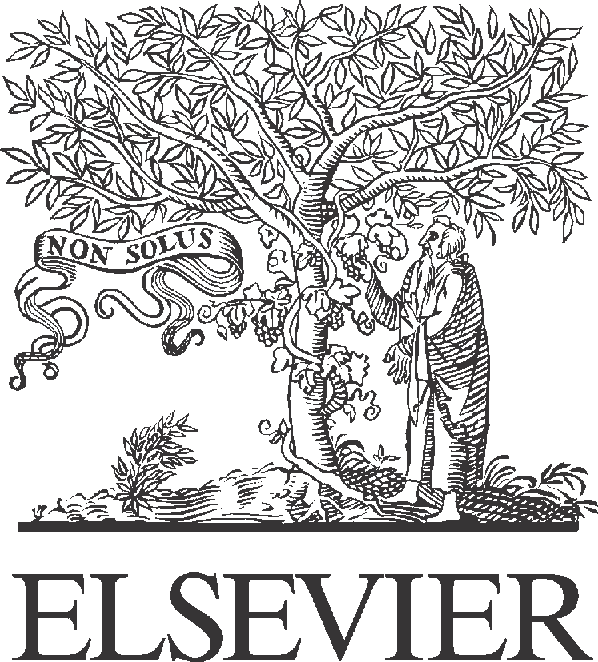 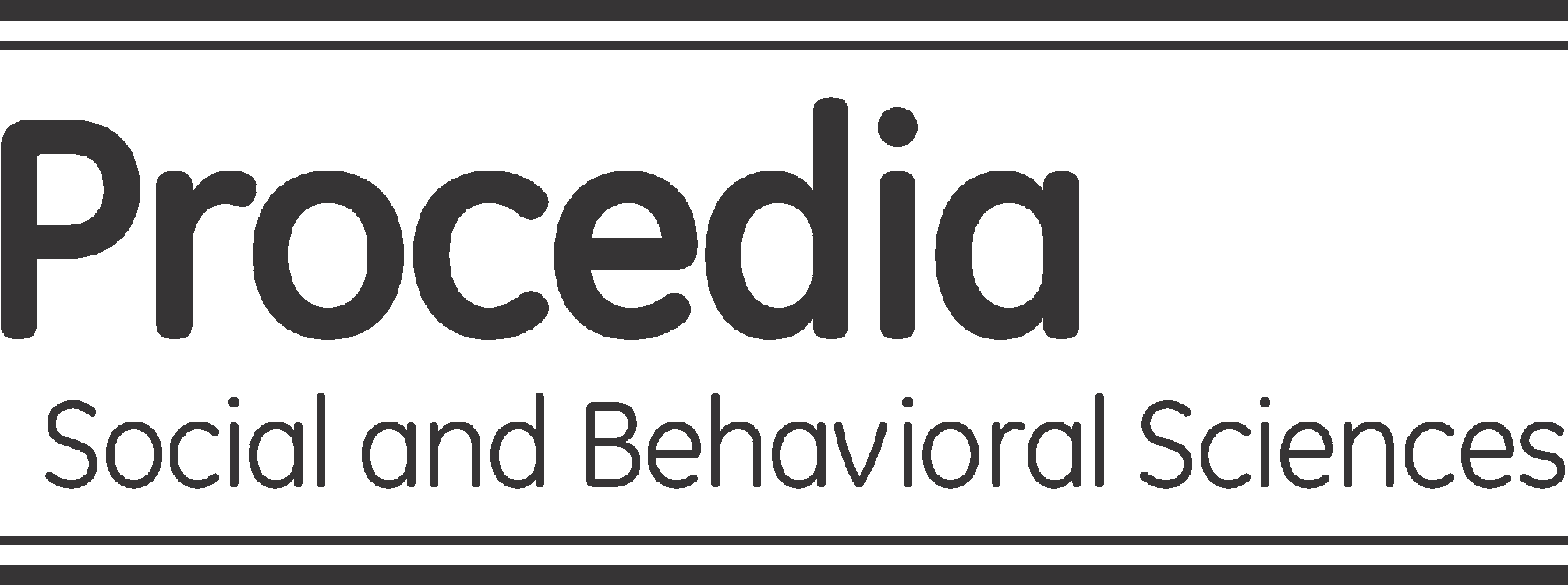 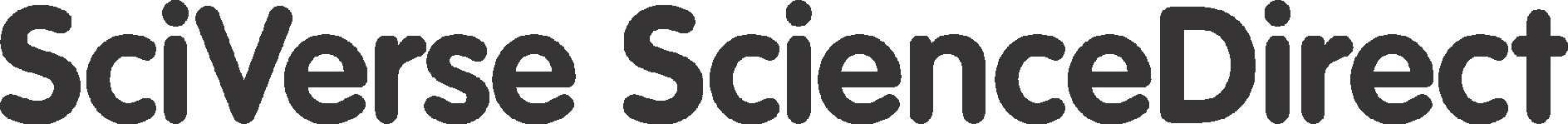 Procedia - Social and Behavioral Sciences 65 (2012) 106 – 115International Congress on Interdisciplinary Business and Social Science 2012 (ICIBSoS 2012)Symbolic Meaning of Money, Self-esteem, and Identification with Pancasila ValuesJunemana, Eko A. Meinarnob, Wahyu Rahardjoc*aDepartment of Psychology, Bina Nusantara University, Jl. Kemanggisan Ilir III/45, Jakarta 11480, IndonesiabFaculty of Psychology, University of Indonesia, Kampus Baru UI, Depok 16424, IndonesiacFaculty of Psychology, Gunadarma University, Jl. Margonda Raya 100, Depok 16424, IndonesiaAbstractThat human behavior is influenced by money is widely understood by many of us today. The influence is quite great not only in economic-related human behavior, but also in political, social, cultural, legal, and even in religious domain of human behavior. Therefore it is important to understand the meaning of money. In the terms of its symbolism, different individuals give different cognitive and affective meaning to money. This research proposes a model  which  hopefully  is  able  to  explain  the  symbolic  meaning  of  money  with  both  individual  and  group perspectives. In doing so, the research placed self-esteem and social identity (that is identification with the Pancasila the state foundation and ideology of the Republic of Indonesia  values) as predictor variables. There were 161Indonesian students (46 males and 115 females) participated in this research and they came from two universities located in Jakarta, the capital city of the Republic of Indonesia. The multiple linear regression analysis showed that self-esteem and identification with the fourth principle values of Pancasila significantly predicted the symbolic meaning of money, although the correlation coefficient of self-esteem and the dependent variable was considerably weak. The one-way ANOVA showed that there were significant differences in the symbolical meaning of money according to the faculty where the students went, the category of residential place where the students lived in, the students  occupation, and their ethnicity. The implication of the research findings in order to understand the financial corruptive behavior in Indonesia is discussed; so is the recommendation concerning the Indonesians   spirituality factor for symbolic meaning of money measurement improvement.© 2012 The Authors. Published by Elsevier Ltd. Open access under CC BY-NC-ND license.Selection and peer-review under responsibility of JIBES University, Jakarta* Corresponding author. Tel.: +61-21-532-7630; fax: +61-21-533-2985E-mail address: juneman@binus.ac.id (Juneman), meinarno@ui.ac.id (Meinarno), wahyu_r@staff.gunadarma.ac.id (Rahardjo)1877-0428 © 2012 The Authors. Published by Elsevier Ltd. Open access under CC BY-NC-ND license. Selection and peer-review under responsibility of JIBES University, Jakarta doi:10.1016/j.sbspro.2012.11.099Juneman et al. / Procedia - Social and Behavioral Sciences 65 (2012) 106 – 115107Keywords: symbolic meaning; money; social identity; self-esteem; corruptive behavior1. IntroductionIn Indonesia and in many developing countries, psychological study on the meaning of money has become an interesting topic. It has become so by considering that the biggest problem which crumbles many fundamental aspects of life is corruption, which inevitably is related to money. It is easily understood that financial corruption will not happen if money has no meaning to human, either as member of a group or as individual.A rather comprehensive study on the relationship between money and human as a member of a group was firstly investigated by Wernimont and Fitzpatrik (1972). In their research, they argued that different professional groups interpret money differently. For example,   Of the employed groups, the secretaries, scientists, and engineers seem to see money as having less importance here than salesmen, managers, and technical super-visors..... [and] College women rate money as being highly masculine, while all other groups generally rate money more in line with their own sex  (p. 224-5).Meanwhile, study which links money with human as individual can be seen in Schat and Desmarais s work (2003). He argued that personality aspects are associated with attitudes toward money. Internal locus of control is related to control dimension of money meaning, i.e. behaviors that demonstrate careful monitoring  of  one s  money,  while  pessimism  is  associated  with  negative  affect  toward  money. Furthermore,  Liqing  Zhang  (2009)  recently  investigated  the  relationship  between  money  with  self- esteem. Self-esteem is a favorable or unfavorable attitude toward the self (Rosenberg, 1965, p. 15). Zhang put forward the theory of exchange between money and self-esteem. Money can improve self-esteem (augmentation  effect).  For  example,  high salary received  by an  employee has positive implications toward self-image, because the salary symbolize or prove his/her competence. Money can compete with self-esteem (competition effect). People must choose one between the two: winning self-esteem rather than money, or vice versa. For example, people may still invest money in  failing projects  because they do not want to admit that their previous decision on this investment was in fact wrong or unwise, in order to save their face, to maintain their self-esteem.Money and self-esteem can also compensate each other to gain life satisfaction (substitution effect). For example, work satisfaction can amplify not because of an increase of salary, but because the feeling of self-worth increases. In our opinion, the substitution effect is not new. This is similar to the concept of psychology of insufficient justification  mentioned by Aronson, Wilson, and Akert (2007) by taking the example of Festinger and Carlsmith s experiment in 1959. When we do things that do not produce ample reward (e.g. money) to justify our actions, then we experience cognitive dissonance, and this activates an internal process (self) to justify our actions. Hence, substitution effect occurs.This study intends to integrate the two perspectives at once, namely individual and group perspective, in explaining the extent to which people give symbolic meaning to money. Symbolic meaning of money is the meaning of money that goes beyond tangible and physical characteristics of money. For example, money may reflect the position of someone to others (subjective social comparison), representation of achievement, and so on (see Hayes, 2005).We employ self-esteem as one of the independent variables. Indeed, previously Zhou, Vohs, and Baumeister (2009) have argued that falling or low self-esteem as a result of interpersonal rejection or social exclusion increases desire for money. They explained that the idea of having money raises self- esteem that helps buffer against social rejection. In other words, money has a defensive function that is symbolic.  However,  we  also  notice  elaborations  of  Pyszczynski,  Greenberg,  Solomon,  Arndt,  and108                                                          Juneman et al. / Procedia - Social and Behavioral Sciences 65 (2012) 106 – 115Schimel (2004) that people vary in their level of defense on self-esteem. If this is valid, then the above theses of Zhou, Vohs, and Baumeister can be re-evaluated. Not everyone whose self-esteem fails or at low point has strong desire to recover, and even if they want to recover, money is not always a solution. Thus, for these people, symbolic value of money will not be too significant. In addition, we observed that researches tend to posit self-esteem as a reactive psychological entity. If self-esteem can also be considered to be proactive, will it be true that the ability or capacity to give symbolic meaning to things (including money) be supported by high self-esteem, and not low? Therefore, based on these inconclusive findings and discussions, we decided to re-examine the relationship between self-esteem and money in Indonesia.The second independent variable that we use is identification with Pancasila values (in Indonesian, Keber-Pancasila-an ). Pancasila is the state foundation and ideology of the Republic of Indonesia. Pancasila consists of five principles (Morfit, 1981). The first principle (or   Sila ) is a belief in one supreme being (Sila Ketuhanan yang Maha Esa). The second principle is variously described as a commitment either to internationalism or more literally to a just and civilized humanitarianism (Sila Kemanusiaan yang Adil dan Beradab). The third principle expresses a commitment to the unity of Indonesia  (Sila  Persatuan  Indonesia).  The  fourth  principle  emphasizes  the  idea  of  a  people  led  or governed by wise policies arrived at through a process of consultation and consensus (Sila Kerakyatan yang  Dipimpin  oleh  Hikmat  Kebijaksanaan  dalam Permusyawaratan/Perwakilan). The fifth principle expresses a commitment to social justice for all the Indonesian people (Sila Keadilan Sosial Bagi Seluruh Rakyat Indonesia).In this paper, we assume the Pancasila as the social identity of the people of Indonesia. As argued by Tajfel (1972, p. 292), social identity is   the individual s knowledge that he belongs to certain social groups together with some emotional and value significance to him of this group membership.   The concept of social identity brings together individual and group perspective. We would like to investigate whether an individual s definition of oneself and what is of value to him/her in the context of his/her membership in Indonesia as a nation group also determines the symbolic meaning of money.2. Methods2.1. Participants and DesignParticipants in this study consisted of 161 students (46 males, 115 females; Mage = 20.51 years; SDage =2.09 years). Participants were obtained by an incidental sampling method, from universities in Jakarta,the capital city of Indonesia, i.e. the University of Indonesia and Gunadarma University. However, most of the participants came from Faculty of Psychology. It is widely known that psychology is female- dominated study field in Indonesia.Predictive correlational research design is used in this study. Multiple linear regression is carried out to estimate the relationship between symbolic meaning of money, self esteem, and identification with Pancasila values. The proposed regression equation is as follow (1):Symbolic meaning of money = ß0 + ß1 Self-esteem + ß2 Identification with Pancasila values +                 (1)Analysis of differences between groups with t test and one-way ANOVA were also conducted to compare the means of symbolic meaning of money data based on sex, current residence, ethnicity, occupation and faculty in which participants take their undergraduate education.2.2. Materials and ProceduresJuneman et al. / Procedia - Social and Behavioral Sciences 65 (2012) 106 – 115109Participants were given psychological scales which consist of three segments, to measure the symbolic meaning of money, self-esteem, and identification with Pancasila values. The scales were presented with six response choices, ranging from   Strongly Disagree   to   Strongly Agree . Preliminary items tryout and evaluation of the scales for their validity and reliability, as well as deletion of the unnecessary items were conducted in advance. Try out data were obtained from 90 students (17 males, 73 females).The scale to measure the symbolic meaning of money is adapted from Hayes (2005), which consists of32 items. This scale consists of four dimensions, namely (1) Control ( My money represents how much power and control I have in my work environment ), (2) Motivational ( My money represents a way to achieve abstract intangible goals such as security, recognition, and status ), (3) Performance ( My money tells me how well I m performing up to standards and how well I m doing compared to others ), and (4) Spending ( My money represents an ability to  buy the things that I want ).  Sample items  are (1) Through my money I learn how influential my opinion is  (dimension 1), (2)   My money should enable me to be respected for my success  (dimension 2),  (3)   Through my money I learn the extent to which I put the right amount of effort in my job as compared to others   (dimension 3),   (4)   My money should enable me to go on vacation as I want   (dimension 4). The analysis of reliability and validity showed indices of Cronbach s Alpha 0.93 and corrected item-total correlation ranged from 0.39 to 0.70, without any aborted items.The scale to measure self-esteem is adapted from the Rosenberg Self Esteem Scale (Rosenberg, 1965), which consists of 10 items. Sample items are (1)   I feel that I have a number of good qualities , (2)   I feel I do not have much to be proud of  (unfavorable item), (3)  I feel that I m a person of worth, at least on an equal plane with others . The analysis of reliability and validity showed indices of Cronbach s Alpha 0.823 and corrected item-total correlation ranged from 0.30 to 0.67, by deleting an item namely item number 8 ( I wish I could have more respect for myself ).The scale to measure identification with Pancasila values is the result of adaptation by Suwartono and Meinarno  (2010)  of  the  Decree  of  People s  Consultative  Assembly  of  Republic  Indonesia  Number II/MPR/1978 on The Pancasila Implementation Guidelines. They found that the dimensions of Pancasila were confirmed to be unidimensional. However, they couldn t prove the underlying construct among that dimensions is Pancasila. In other words, they recommended that Identification with Pancasila Values should be treated as five separate variables rather than a single variable ( Keber-Pancasila-an ), namely: (1) Identification with first principle values (5 items), (2) Identification with second principle values (4 items), (3) Identification with third principle values (5 items), (4) Identification with fourth principle values (5 items), and (5) Identification with fifth principle values (6 items). Sample items are (1)   I am able to cooperate with others even though they have different religious beliefs from mine  (first principle value); (2)  I believe that human beings should love or have compassion to each other  (second principle value); (3)  After all I am proud to be citizen of Indonesia  (third principle value); (4)  For as long as it is feasible, I prioritize musyawarah (consultative discussion and mutual consensus) in making decisions (fourth principle value); and (5)  Before demanding my right, I fulfill my obligations as well as possible " (fifth principle value). The analysis of reliability and validity showed indices of Cronbach s Alpha for each of the five variables as follows (1) 0.862 (aborting one item), (2) 0.737 (aborting one item), (3)0.794 (no items aborted), (4) 0.656 (aborting one item), and (5) 0.747 (aborting one item). Overall corrected item-total correlation ranged from 0.36 to 0.82.3. ResultsMultiple linear regression analysis showed R2 = 0.107, F(6, 160) = 3.062, p < 0.01. It was found that self-esteem (ß = 0.226, B = 0.825, SE B = 0.284, p < 0.05) and identification with fourth principle values110                                                          Juneman et al. / Procedia - Social and Behavioral Sciences 65 (2012) 106 – 115of Pancasila (ß = -0.351, B = -2.735, SE B = 1.073, p < 0.05) significantly predict symbolic meaning of money. The higher a person s self-esteem is, the higher the person s symbolic meaning of money, although the correlation was found to be weak. The higher a person s identification with fourth principle values of Pancasila, the lower the person s symbolic meaning of money. While, identification with the other principles of Pancasila was found to be not significant in predicting symbolic meaning of money (p> 0.05; see Table 1).Table 1. Multiple linear regression analysis predicting symbolic meaning of money (n = 161)Further  analysis  of  demographic data  showed following results:  First, there is adequate positive correlation which is very significant between the level of monthly spending with the symbolic meaning of money (r = 0.312, p < 0.01). The higher the level of the spending, the higher the symbolic meaning of money.Second, there are differences in the symbolic meaning of money based on faculty in which the participants take their undergraduate study. Participants in this study are students from various faculties, namely: Psychology (82.6%), Economics (8.1%), Engineering, Computer Science, and Mathematics & Natural Science (5.6%), Public Health, and Pharmacy (1.9%), Political and Social Science, and Literature (1.9%). One-way ANOVA showed result F(4, 160) = 4.23, p < 0.01. ANOVA assumption test with Levene s test showed homogeneity of data variance (p = 0.110). The results of post hoc tests indicated that students of the Faculty of Economics are more symbolic in providing meaning to money compared to students of the Faculty of Psychology (MD = 20.70, SE = 5.72), Engineering, Computer Science, Mathematics  &  Physical  Sciences  (MD  =  29.61,  SE  =  8.54),  and  Social  &  Political  Science,  and Literature  (MD = 32.38, SE = 12.61).Third, Participants  current residence is divided into two namely participants who live in boarding house (or  kost  in Indonesian) 34.8% and participants who live in their own house 65.2%. Students who live in boarding house are more symbolic in providing meaning of money (M = 128.41) than studentswho live in their own house (M = 119.46).Fourth, there are differences in the symbolic meaning of money in relation to participants   work. Compositions of participants related to occupation are: students who do not work (63.4%), students who work part time (30.4%), employees who are working and schooling (6.2%). ANOVA showed result F(2,160) = 6.70, p < 0.01. ANOVA assumption test with Levene s test showed homogeneity of data variance (p = 0.286). The results of post hoc test showed that the employees who are both working and schooling are more symbolic in providing meaning to money than full-time students (MD = 23.99, SE = 6.56) and students who work part-time (MD = 21.46, SE = 6.87).Fifth, men and women do not differ in the provision of the symbolic meaning of money (t = -0.667, p> 0.05). Sixth, there are significant differences in the symbolic meaning of money based on ethnicity. The participants are from various ethnics, namely: Java (41.6%), Sunda (14.3%), Minang (10.6%), BatakJuneman et al. / Procedia - Social and Behavioral Sciences 65 (2012) 106 – 115111(9.3%), Malay (5.0%), Betawi (3.7%), Manado (3.7 %), Palembang (2.5%), Tionghoa/Chinese (2.5%), Aceh (1.9%), Ambon (1.2%), and others (3.7%). ANOVA showed result F(11, 160) = 1.86, p < 0.05. ANOVA assumption test with Levene s test showed homogeneity of data variance (p = 0.142). The results of post hoc tests showed that the Chinese are more symbolic in providing meaning of money compared to the Javanese (MD = 20.40, SE = 10.24), Bataknese (MD = 35.10, SE = 11.20), Sundanese (MD = 25.20, SE = 10.78), and Ambonese (MD = 37.00, SE = 17.23). Acehnese is more symbolic in providing meaning of money compared to Javanese (MD = 23.90, SE = 11.74), Bataknese (MD = 38.60, SE = 12.58), Sundanese (MD = 28.70, SE = 12.21), and Ambonese (MD = 40.50, SE = 18). Bataknese is less symbolic in providing meaning of money than Javanese (MD = -14.70, SE = 5.68) and Minangnese (MD = -14.31, SE = 7.05).4. DiscussionThe finding of this study, that there are positive correlations between self-esteem with the symbolic meaning of money, does not support the finding of Zhou, Vohs, and Baumeister (2009) that low self- esteem  increases  desire  for  money.  According  to  the  results  of  their  various  experimental  studies involving undergraduate students at a Chinese university, money is able to maintain self-esteem and can bring a sense of social acceptance. In other words, there is negative correlation between self-esteem with the symbolic meaning of money. Indeed, in their experiments, the low self-esteem was manipulated by social rejection. It means that low self-esteem due to other conditions does not necessarily improve the provision of the symbolic meaning of money, and this might be what we found in this study. We try to give an interpretation of the findings of this study that low self-esteem actually might create a sense of not deserving the money, which in turn lowering a person s symbolic meaning of money. It still needs to be investigated further.Another explanation is that in order to protect self-esteem, people actually have to refuse money. For example, if participants with low self-esteem respond strongly disagree to the statements in the scale ofHayes   My money should enable me to live a luxurious life   or   Through my money I learn howinfluential my opinion is,     then it shows a positive correlation between the two variables    it is possible that the participants respond in that way because they want to protect their esteem and dignity. This study clearly has not been able to reveal more depth, for example, about whether the statement   My money should enable me to live a luxurious life   has a negative or, instead, positive symbolic meaning for the participants. Our explanation is in line with the findings of Banister and Hogg (2003) that negative self- image  will  lead  to  a  pursuit  of  self-esteem  by  avoiding  or  rejecting  products  and  brands  that  are associated with negative meaning. As we know, the people of Indonesia who are known as religious have social cognition which is embedded with religious teachings. Two of the major religions in Indonesia teach that   Love of money is the root of evil   (Christian) and   The indigent/impoverished people are close into becoming infidel  (Islam) (Mushi, 2011). A weak correlation (< 0.3) may indicate that there are statements in the scale of Hayes that make people stay away from the meaning of money (as they are viewed negatively), and there are statements that make people close to the meaning of money (as they are viewed positively); hence scores from participants  diminished each other. This study recommends that Hayes scale should be refined by taking into account factor of religion or spirituality, especially when the scale is about to be administered to the people of Indonesia.Analysis which linked the symbolic meaning of money and identification with Pancasila values as the social identity of Indonesia is very reasonable. As stated by Wong (2010), our interpretation of money developed early in life, i.e. often years before having any idea of how money is obtained, and what plays a crucial role in this period was the development of social identity. In Indonesia, children had started learning Pancasila since kindergarten (Herlina & Indrati, 2010) long before they learn about money and Economics. Research on the relationship between these two variables (social identity and the symbolic meaning of money) seems to be the first in Indonesia. It is found that identification with fourth principle112                                                          Juneman et al. / Procedia - Social and Behavioral Sciences 65 (2012) 106 – 115values  of  Pancasila  can  predict  the  symbolic  meaning  of  money.  Exclusive  feature  of  Pancasila Democracy is   musyawarah   which means   deliberation and discussion amongst members of a society (Morfit, 1981, p. 5), and this implies that there will be no majority dominance or minority tyranny. So statements in Hayes scale, like   Through my money I learn how much freedom I have to do things my own  way ,    Through  my  money  I  learn  how  much  influence  I  have  upon  the  activities  of  my department , and the like, are connected in reversible direction with the identity of Pancasila Democracy. Pancasila Democracy contains a value of that person s liberty is always met with and also limited by the freedom of others in a social bond. Furthermore, in Pancasila Democracy, dialectic of mutual influence between people takes place in the context of familial spirit and is not measured by money. Thus, we are aware of the negative correlation between identification with fourth principle of values Pancasila and the symbolic meaning of money.The correlation between the level of monthly spending with the symbolic meaning of money is not hard to understand. By spending money, people learn that money has the psychological, social, and cultural significance in their life. Similar explanation can also be addressed to the finding that provision of the symbolic meaning of money by students of the Faculty of Economics is significantly higher than students from other faculties. Curricula learned in the Faculty of Economics, with key words such as money, banking, business, market, theory of finance, monetary crisis, and the like, obviously broaden student perspectives on how the money is obtained and can be treated, and what things can be represented by money. If the students of the Faculty of Economics learn a lot about the symbolic meaning of money cognitively in college, the students living in boarding houses as well as employees who are both working and schooling may learn it even more through daily personal experience.The  data  in  this  study  indicate  a  relationship  between  status  of  students  residence  with  family residence ( 2[3] = 53.30, p < 0.01). There are 56 students who live in boarding houses (kost), and 51.79% of them are students whose family live outside of Jakarta (and surrounding areas: Depok, Bogor, Tangerang, Bekasi). There are 105 students who live in their own house, and 96.19% of them have relatives who also live in Jakarta. Students who live in boarding houses generally have to live independently and manage their rather fixed amount of monthly money that they get (usually from parents) efficiently and effectively. In addition, they are vulnerable to experience money deficit while at the same time they have a strong needs to maintain their youth lifestyle, to have a good self-presentation, status, and performance (with their clothes and accessories, mobile gadgets, vehicles, etc) in the eyes of their peers in this megapolitan city. Money is symbolic in the sense that it represents the love and emotional support of their parents who live far away from them. Therefore, it can be presumed that they are more self-conscious in relation to money when they consider or use it, compared to students living in their own house  who, in addition to the allowance provided daily by the parents, the food and their needs are still dominantly bought or fulfilled by parents. Meanwhile, employees who are both working and schooling already have experienced the difficulty of earning money, so they can appreciate the symbolic meaning of money better.The finding of this study that men and women have no difference in the symbolic meaning of money does not support the research findings proposed by Masuo, Malroutu, Hanashiro, and Kim (2004) which stated that men and women are different in their money beliefs and behaviors among the Asian respondents. Based on the data taken from 320 Asian students (120 men and 200 women) using convenience sampling technique, they found that women showed higher score on some items in Money Beliefs and Behaviors Scale (MBBS), such as: (1)   I put money ahead of pleasure , (2)   I often have difficulty in making decisions about spending money regardless of the amount , (3)  I often spend money on myself when I am depressed , (4)  I believe that I have very little control over my financial situation in terms of my power to change it . Nevertheless, they found that there was no difference between men and women in their responses to 83.3 % of 60 MMSBS items.Our finding in this study confirm the absence of strict restriction of gender roles as stated by Griffen(2006),   Changes in traditional gender roles have occurred in urban and rural settings as a result ofJuneman et al. / Procedia - Social and Behavioral Sciences 65 (2012) 106 – 115113changing economic conditions  (p. 18). Nowadays, especially in the urban context, many women make a living with the ability and skills they have, and many men become unemployed head of family. In addition, we are accustomed to see in Jakarta and other metropolitan cities, the father and the mother are both  working  to  earn  money  to  support  their  family.  These  things  indicate  that  the  boundaries  of traditional gender roles have become blurred, and their children observe and even model these things. Moreover, with the rapid growth of ICT (information and communication technology) and affordable internet access in cities like Jakarta, it is common to see a female student earns money by selling goods (clothing, handbags, electronic items, etc) through online forums and cyber space, such as through the site www.kaskus.us (the biggest online forum for trade transaction in Indonesia), social network of Facebook, and BlackBerry Messenger. It is not likely to find such condition in a society that adheres to traditional gender roles. Thus, it is not surprising that men and women in this study do not differ significantly in their symbolic meaning of money.This study found that Chinese Indonesian people, quite consistently, have high scores in the symbolic meaning of money compared to other ethnic groups in Indonesia. Regarding the Chinese, such finding cannot be separated from stories passed down through generations about the how Chinese people enduredtough struggle to make a living in Indonesia, also by having philosophy of living thriftily. In addition, thismay be attributed to the Chinese collective memory of the history of the Chinese existence in Indonesia. According to Aimee Dawis (2009), although cultural policy of the New Order government, during the ex- President Soeharto of Indonesia era, attempted to erode Chinese culture after 1965, but their economic policy officially provided good opportunities to the Chinese (e.g., special access to government contracts, capital  investment  credits,  and  other  funds)  to  develop  their  business  activities  and  became  major investors in the Soeharto era. The emergence of the military as a political force (unofficially) at the time strengthened the position of these   barons   ( cukong ) as financier and executor of their businesses. These historical facts are very symbolic, in which money represents economic power. Moreover, Chinese people have a tradition of burning paper replicas of money and other things (gold, shirt, mobile phone, etc) that is believed to be a gift for deceased ancestors. Money is believed to represent respect, love, care, obedience,  and  gratitude  for  one  another  (see  Veeravanitkul,  2006).  In  other  words,  money  has everlasting  meaning.  As  for  the  other  ethnic  groups,  due  to  limited  references  that  we  have  and limitations of space in this paper, we have not been able to elaborate this matter further in this paper.Value of coefficient of determination (R2) 0.107 informs that 89.3% of the symbolic meaning of money data variance cannot be explained by the variable of self-esteem and identification with Pancasila values. Further  research  may  try  to  explore  other uninvestigated psychological,  social,  and  culturalfactors. Still, the low value of R2  does not mean that significant relations between variables in theregression model of a research can be neglected (Colton & Bower, 2002). Colton and Bower argued that correction to sampling technique can increase the value of R2. Further researchers are suggested to use random  sampling  technique  to  increase  the  representativeness  of  the  symbolic  meaning  of  money variation in the population. Moreover,   In the social science, low R2  in regression equations are not uncommon, especially for cross-sectional analysis   (Wooldridge, 2002). Harper, Li, Chen, and Konstan (2005) also argued,   For cross-section data, such as those we have, a R2 above 0.2 is usually considered decent. For example, Ashenfelter and Krueger report R2 in the range of 0.2 and 0.3, with a sample size of298 (Ashenfelter & Krueger, 1994).The generalization of this research finding might be very limited since all participants were from two universities in Jakarta and most of them were students of department of psychology. It is strongly advisedthat the future research also take students of other departments and people of various working experiencesas participants.114                                                          Juneman et al. / Procedia - Social and Behavioral Sciences 65 (2012) 106 – 1155. ConclusionThis study concluded that self-esteem and identification with fourth principle values of Pancasila are able to predict the symbolic meaning of money. In this case, there is a weak correlation between self- esteem and symbolic meaning of money. These findings provide little insight as to why financial corruption is widespread in Indonesia. Corruption is a site for contested meaning, as found by Pavarala (1993, p. 415):A high-ranking member of the state judiciary ... stated his preference clearly ....:  There are four types of persons who are corrupt: corrupt and efficient, corrupt and inefficient, non-corrupt and efficient, and non-corrupt and inefficient. Between the two extremes, corrupt and efficient and incorruptible and inefficient, I prefer the former. Sometimes a man who takes some money is able to do some work immediately.    Another  industrialist         spoke  eloquently  for  the  ideology  of  efficiency  and productivity:      . At a slightly extra cost, things will be done faster     . If there is no corruption in this country, you may not be able to get any work done. We are not a nation of saints, we are a nation of achievers.Symbolic meaning of money is indeed influenced by self-esteem. However, the role of self-esteem, as found by this research, is not robust. As implication, people with high self-esteem (who respect themselves, consider themselves worthy) and people with low self-esteem (who reject themselves, feel dissatisfied with themselves, do self-contempt) do not strongly differ in their tendency of having intention to corrupt. The role of other factors may have more influence on corruption, such as social identity (e.g. the findings of this study), the level of social adjustment (Engelberg & Sjöberg, 2007), etc. Moreover, materialism is constantly considered eroding noble values which are brought from internalization that occurred in the family.Nevertheless, the role of self-esteem still needs further investigation with respect to the scale of symbolic meaning of meaning from Hayes (2005) which we believe requires revision by taking into account the factors of religion which still plays an important role in the dynamics of psychological reality of the Indonesian people.A number of demographic variables are known to affect a person s symbolic meaning of money.6. ReferencesAronson, E., Wilson, T. D., & Akert, R. M. (2007). Social psychology (6th  ed.). New Jersey: PearsonEducation.Ashenfelter, O., & Krueger, A.B.. (1994). Estimates of the economic returns to schooling from a new sample of twins. American Economic Review, 84, 1157 73.Banister, E. N., & Hogg, M. (2003). Negative symbolic consumption and consumers   drive for self- esteem. European Journal of Marketing, 38(7), 850-868.Colton, J. A., & Bower, K. M. (2002, August). Some misconceptions about R2. EXTRAOrdinary Sense(International Society of Six Sigma Professionals Newsletter), 3(2), 20-22.Dawis, A. (2009). The Chinese of Indonesia and their search for identity: The relationship between collective memory and the media. Jakarta: Gramedia Pustaka Utama.Engelberg, E., & Sjöberg, L. (2007). Money obsession, social adjustment, and economic risk perception.The Journal of Socio-Economics, 36, 686-97.Juneman et al. / Procedia - Social and Behavioral Sciences 65 (2012) 106 – 115115Griffen, V. (2006). Gender Relations in Pacific cultures and their impact on the growth and development of children. Paper prepared for a seminar on   Children s Rights and Culture in the Pacific  , October30,                 2006.                 Retrieved                 April                 19,                 2012,                 from http://www.unicef.org/eapro/Gender_Relations_in_Pacific_cultures.pdfHarper, F. M., Li, X., Chen, Y., Konstan, J. A. (2005). An economic model of user rating in an online recommender system. In Ardissono, L., Brna, P., & Mitrovic, A. (Eds.), Proceedings of the 10th International Conference on User Modeling (UM2005), Edinburgh, Scotland, UK, July 24-29, 2005.Hayes, S. C. (2005). The relationship between the symbolic meaning of money and referent choice under situations of inequity. Unpublished dissertation, Faculty of the Graduate School of the University of Maryland, College Park.Herlina, & Indrati, Y. (2010). Sejarah perkembangan kurikulum Taman Kanak-kanak di Indonesia dari masa ke masa. Jakarta: Pusat Kurikulum, Badan Penelitian dan Pengembangan, Kementerian Pendidikan Nasional RI.Masuo, D. M., Malroutu, Y. L., Hanashiro, R., & Kim, J. H. (2004). Do men and women perceive money differently? A study of Asian and Asian American College Students. Papers of the Western Family Economics Association, 19, 12-23.Morfit, M. (1981). Pancasila: The Indonesian state ideology according to the new order government.Asian Survey, 21(8), 838-851.Musi, S. (2011). Kemiskinan sangat dekat dari radikalisme. Retrieved April 19, 2012, from http://www.uin-alauddin.ac.id/uin-1833-kemiskinan-sangat-dekat-dari-radikalisme.htmlPavarala, V. (1993). Corruption as a site for contested meaning: Elite constructions in India. QualitativeSociology, 16(4), 405-422.Pyszczynski, T., Greenberg, J., Solomon, S., Arndt, J., & Schimel, J. (2004). Why do people need self- esteem? A theoretical and empirical review. Psychological Bulletin, 130, 435 468.Rosenberg, M. (1965). Society and the adolescent self-image. Princeton, NJ: Princeton University Press. Schat, A. C. H., & Desmarais, S. (2003). Personality-based correlates of the multiple meanings of money.Unpublished research report, University of Guelph, Guelph, Ontario, Canada.Suwartono, C., & Meinarno, E. A. (2010, July). Construct validation of Pancasila scale: An empirical report. Proceeding of International Conference of Revisited Asian Society. Universitas Santa Dharma, Yogyakarta.Veeravanitkul, S. (2006).   Burning money  : Exploring the annual qing ming celebration among the Thai-Chinese and their consumption meanings. Unpublished MA dissertation, University of Nottingham, UK.Wernimont, P. F., & Fitzpatrick, S. (1972). The meaning of money. Journal of Applied Psychology,56(3), 218-226.Wong, J. (2010). An analysis of money attitudes: Their relationships & effects on personal needs, social identity and emotions. Journal of Leadership, Accountability and Ethics, 8(1), 1-8.Wooldridge, J. M. (2002). Introductory econometrics: A modern approach (2nd  ed.). South-WesternCollege Publishing.Zhang, L. (2009). An exchange theory of money and self-esteem in decision making. Review of GeneralPsychology, 13(1), 66-76.Zhou, X., Vohs, K. D., & Baumeister, R. F. (2009). The symbolic power of money: Reminders of money alter social distress and physical pain. Psychological Science, 20(6), 700-706.The Buying  ImpulseDennis W. RookThe Journal of Consumer Research, Vol. 14, No. 2 (Sep., 1987), 189-199.STOR  ®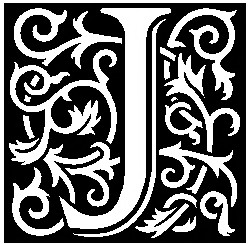 Stable URL:http://links.jstor.org/sici?sici=0093-5301%28198709%2914%3A2%3C189%3ATBI%3E2.0.C0%3B2-DThe Journal of Consumer Research  is currently published by Journal of Consumer Research Inc ..Your use of the JSTOR archive indicates your acceptance of JSTOR' s Terms and Conditions of Use, available at http://www.jstor.org/about/terms.html. JSTOR's Terms and Conditions of Use provides, in part, that unless you have obtained prior permission, you may not download an entire issue of a journal or multiple copies of articles, and you may use content in the JSTOR archive only for your personal, non-commercial use.Please contact the publisher regarding any further use of this work. Publisher contact information may be obtained at http://www.jstor.org/joumals/jcr-inc.html.Each copy of any part of a JSTOR transmission must contain the same copyright notice that appears on the screen or printed page of such transmission.JSTOR is an independent not-for-profit organization dedicated to creating and preserving a digital archive of scholarly journals.  For more information regarding JSTOR, please contact support@jstor.org.http://www.jstor.org/ Tue Oct 19 08:21:15 2004The  Buying ImpulseDENNIS W. ROOK*What is impulse  buying?  Despite  the marketing   and lifestyle  factors  that encourage it  today,  impulse  buying  is not yet well  understood.   This  is due  in part  to the  long• standing  absence  of  a compelling   conceptualization    of this. distin~tive   type .of  pur• chasing  behavior.  This  article  reviews  extant   research  on  impulsive   behavior  and then introduces   a new interpretation   of impulse  buying.  Following  this are the results of an exploratory   study  that investigates   the phenomenology   of co.nsumers'  im~ul~e buying  episodes.   The research  identifies:  (1) the subjective  expen.ences.t~at   d1s~1n• guish  the onset  of the buying  impulse,  (2) how consumers   cope ':"'1th  their impulsive urges  to buy,  and (3) the types  of negative  consequences   they  incur  as a result  of their  impulsive  buying.mpulse  buying  is a perv~si_veand  distinctive  aspect of American  consumers    lifestyles  and  also a focal point  of considerable  marketing  management   ~ctivity. Research   dating  back  over  35  years  reports   impulse purchasing  to be widespread  among the consun:ier pop• ulation  and  across  numerous product categones   (Ap• plebaum  1951; Clover  1950; Katona  and Mueller  1955; West  1951). More  recently,  one  study  found  that  be• tween  27  and  62  percent   of  consumers'   department store purchases  fell into the impulse  c~tegory and t?at few product lines  were  unaffected  by impulse  buymg (Bellenger,  Robertson,   and  Hirschman   1978). Ma~ket•ing innovations such  as credit  cards,  cash  m~chmes, "instant credit,"  24-hour  retailing,  home shoppmg  net• works  and telemarketing   now make it easier than  ever befor;   for consumers   to  purchase   things  on  impulse. Also  there  is some evidence  that  the Calvinistic  sense of sin about  spending  is less severe  today  than  it has been in the past (Albee 1977; Longman  1985; Meninger1973 ).Despite  all  of this,  there  has  been  little  consens~s about  what impulse  buying  actually  is (Kollat  and Wil•lett  1969; Rook  and  Hoch   1985).  Consequently,    we know surprisingly  little about  the contents  and dynam• ics of consumers'  buying impulses. This article addresses these  unresolved   issues by providing:  ( 1)  a discussion of select social science interpretations of impulsive  hu•man behavior,  (2) a critical  review of previous  impulsebuying  research,  (3) a psychological  definition   of im-*Dennis  W. Rook is a Research  Associate  with DOB Needham Worldwide,  303 E. Wacker  Drive, Chicago,  IL 60601-5282. T~e au• thor  would  like to thank  Bobette  Adler  Levy and  Gary  Frazier  for many  helpful  comments on early drafts  of this  article.  In addition, the suggestions of three anonymous reviewers are gratefully  acknowl• edged. 	pulse buying,  and  ( 4) a report  of the  findings  ~rom an exploratory   study  of consumers'   self-reported  impulse buying  episodes.PSYCHOLOGICAL  IMPULSES AND IMPULSIVE BEHAVIORMuch  human  activity  is driven  by impulses  that  are biochemically    and   psychologically    stimulated.    The former function  neurophysiologically   as waves of active change  that  continue along  a nerve fiber and  trigger  a particular somatic  or mental  response.  The latte_r fu~c• tion   as  psychologically    stimulating    and   motivatmg agents  that  originate  from  both  conscious  and  uncon• scious activity  (Wolman   1973). One authoritative and comprehensive    definition   of a  psychological   impulse describes  it as: "a  strong,  sometimes  irresistable  urge; a sudden  inclination   to act without  deliberation" (Gol• denson   1984,  p.  37).  An  impulse   is  not  consciously planned,   but  arises  immediately   upon  confrontation with  a certain  stimulus  (Wolman   1973). The  onset  of a psychological   impulse  occurs  suddenly  and  sponta• neously.   Once  triggered,   an  impulse   encourages   im• mediate  action,  and the urge may be powerful  and per• sistent. Impulses sometimes  prove irresistible. However,a behavior   is not  impulsive   simply  because  it occurs swiftly.  Habitual   behavior,   for  example,   is relatively automatic but not necessarily  impulsive.  Also, in emer• gencies individuals  are apt to act immediately,   but this may be more an instinctive  than an impulsive  response.In  a general  sense,  impulsive   behavior   has  been  a target  of philosophical   discussion  for many  years. It  is a central  theme  of the legend of Adam and Eve (Ainslee1975), and the focal point  of fables such as "The  Gr~ss• hopper  and the Ant."  From  a more formal  perspective, economists  have long observed people who sharply and foolishly  discount the  future  (Jevons  1871I 1911; Mill189© JOURNAL OF CONSUMER RESEARCH•  Vol.  14 • September  19871901848/ 1909; Samuelson  1937; Strotz  1956). More recent economic  analyses  focus on the psychological  conflict that sometimes  arises from consumers'  choices between saving  and  impulsive   spending   (Thaler   and  Shefrin1981).For some time  sociologists  have  studied  patterns of "deferred  gratification"  (Schneider  and Lysgaard  1953), "impulse  renunciation" (Davis and Havinghurst   1946), and "instrumental orientation" (Parsons  19 51) that are learned  and developed  in childhood.  Some early socio• logical analyses  concluded   that  the  failure  to learn  ef• fective  impulse  control   is more  prevalent   among  the lower classes (Hollingshead   1949; Whyte  1943), but the findings are inconclusive  (Phypers  1970; Strauss  1962). Several  studies  suggest that  adolescents   with  histories of impulsive  behavior   have  a defective  conception   of future  time  (Barndt  and  Johnson  1955; Davids  1969; Davids,  Kidder,   and  Reich   1962;  Stein,  Sarbin,  and Kulik  1968).Social psychologists  have also studied  impulsiveness through  experimental   research  on the  capacity  for de• laying gratification  and  have found  it to correlate  pos• itively with age, intelligence,  social responsibility,   and the  presence  of a father  in  the  home.  The  ability  to delay gratification  has also been found to correlate  neg• atively with an acquiescent  personality,  a disadvantaged family,  and  the  length  of the  delay  interval  (Melikian1959; Mischel  1966; Walls and  Smith  1970). Research also showed  that  gratification   delay  is more  prevalent among  people  who  are  high  in  need  for achievement (Atkinson   and   Feather    1966;  Mischel   and   Gilligan1964).Psychoanalytic  psychology also depicts impulse  con• trol as socially necessary. Freud ( 1911 / 1956) claims that human   civilization   is based  on  individuals'   develop• ment  of internalized   impulse  controls.   He  interprets impulses  as products  of two competing  forces: the plea• sure  principle   and  the  reality  principle.   The  pleasure principle   encourages   immediate    gratification    but   is compromised  insofar as a person responds to the reality principle's  tendency  toward rational  deliberation.  These two forces often compete,  because  impulses  encourage action without  careful consideration  about the objective environment, and with little or no regard for potential realistic  consequences.   If an individual  lacks sufficient impulse  control,  it represents  a defect ofrepression that may lead to severe psychosocial  problems  (Kipnis  1971; Reich  1925; Winshie  1977).Impulses  may be difficult to resist because they often involve anticipated  pleasurable  experiences.  The reality principle ultimately pursues personal gratification; the crucial  difference  is that  the  reality  principle's   orien• tation  is more long-term  and goal-oriented,  which tends to encourage  delayed  over immediate   gratification.   In human  development   the transition in dominance from the pleasure  principle  to the reality  principle  is one of the most important advances  in the development   of the ego  (Freud    1920/ 1949).  The   transition  is  rarely   aTHE  JOURNAL  OF  CONSUMER RESEARCHsmooth  one,  however,  and  can generate  intrapersonal conflict  and  ambivalence.CONSUMERS'  BUYING IMPULSESAlthough  impulsive  behavior   can  occur  in any  set• ting, consumer  impulse buying is an extensive everyday context  for it. In the modern  marketplace,   spontaneous urges to buy and consume  often compete  with the prac• tical necessity to delay the immediate  gratification  that buying  provides.  Market  researchers  have  had  a long• standing   interest   in  this  pervasive  phenomenon,  but many questions  about  impulsive  purchase  behavior  still remain  unanswered.A Critical  Review of Impulse  BuyingResearchExtensive  research  on impulse  buying  began  in the early  1950s and  sought  to  investigate  those  purchase decisions  that  are made  after the consumer  enters  a re• tail environment. The DuPont Consumer  Buying  Hab• its Studies  ( 1948-1965),  and also studies  sponsored  by the  Point-of-Purchase    Advertising   Institute ( e.g., Pat• terson   1963), gave an  impetus   to  impulse  buying  re• search during this period.  The DuPont studies provided the  paradigm   for most  early  research  and  defined  im• pulse  buying  as an  "unplanned"  purchase.   This  defi• nition  was typically  operationalized    as the  difference between a consumer's  total purchases  at the completion of a shopping trip, and those that were listed as intended purchases  prior  to entering  a store.  Numerous studies subsequently  investigated  the frequencies  of unplanned "impulse"  buying   across  various   product  categories (Applebaum   1951; Clover  1950; Katona  and  Mueller1955; West 1951), and in different retail settings (Clover1950; Consumer  Buying  Habits  Studies   1965).Impulse  buying  research  proliferated   and  extended to investigations  of how merchandising   stimuli  such as retail  shelf  location   (Patterson    1963) and  amount   of shelf space (Cox  1964) affected  impulse  buying.  Other studies  discovered  the types of circumstances   in which consumers   buy  things  without   prior  planning   (Stern1962)  and  examined   the  relationships    between   con•sumers'  demographic   and  lifestyle  characteristics   and their  impulse  buying  susceptibility   (Kollat  and  Willett1967).As impulse  buying  research  grew more  extensive,  it also  came  under  widespread   theoretical   and  method• ological  attacks.  Two  problems   emerged  to cloud  the findings of these earlier  studies.  First, the taxonomical research  approach  that classified products  into impulseand  nonimpulse categories  tends  to  obscure  the  factthat   almost   anything   can  be  purchased   on  impulse(Kollat  and  Willett   1969; Shapiro   1973; Stern  1962). Today,  impulse  buying is still widely discussed in termsof which products  are and are not impulse items (AssaelTHE  BUYING IMPULSE1985; Bellenger  et al.  1978). A taxonomical   approach can be useful,  but it tends  to divert  attention from the internal  motivation   and  its expression  that  are crucial to the  impulsive  purchase.   It  is people,  not  products, who experience  consuming   impulses  (Rook  and  Hoch1985). Also, the taxonomical  orientation  commonly conceives  of impulse  buying  as involving  only the pur• chase  of  low-priced,   low-involvement    goods  (Assael1985).  Impulse   buying's   product   dimensions   extendwell beyond  snack  items  and  gossip  magazines  to theouter   limits  of  one's   cash  and  credit.   An  extra  TV set,  a  VCR,  a  larger  microwave   oven,  an  important piece of furniture,   and  a vacation  cruise  can all be im• pulse  purchases  as can  a package  of potato  chips  or a candy  bar.A second problem  afflicting impulse  buying researchis the absence  of an adequate  theoretical  framework  to guide  empirical   work.  Some  time  ago  Nesbitt  (1959) argued  that  some  shopping  behavior  that  is character• ized as unplanned,   or impulse  buying,  may actually  be a form  of in-store  planning  that  a shopper  uses to fin• alize  his/her   intentions.    Planning   is a  relative  term; consumers'  plans are sometimes  contingent  and altered by environmental   circumstance.   Stern ( 1962) and Kol• lat and  Willett  ( 1969) both  criticized  the  "unplanned purchase"  definition  as too vague and as encompassing too many  different  types of behavior.  The  operational procedures  used to measure  "unplanned"  impulse  buy• ing are also problematic   (Pollay  1968). When  defined as the  difference  between  actually  concluded   and  pre• viously planned  acquisitions,  impulse  buying is difficult to measure  accurately  because  consumers   may be un• able or unwilling  to  fully articulate   their  prepurchase intentions (Kollat  and  Willett  1969). Estimates  of im• pulse purchases  are likely to be exaggerated  when a par• ticular  shopper  uses the  retail  store itself as a memory cue. Remembering   that  one  needs a gallon  of milk  or some toilet paper does not commonly  involve truly im• pulsive  behavior  (Stern  1962). Not  all unplanned pur• chases are impulsively  decided.  On the other hand,  im• pulse  purchase   estimates   will  be  attenuated  when  a product  item is on the planning  list, but the actual brand purchase  was made  on impulse.Despite  all of this  criticism,   impulse  buying  is still widely characterized  as "unplanned" purchase  behavior (Bellenger  et al.  1978; Cobb  and  Hoyer   1986; Engel, Blackwell,  and Kollat  1978), although  there  have been some recent  attempts to reexamine  the impulse  buying concept   (Kroeber-Riel    1980;  Rook  and  Hoch   1985; Weinberg  and Gottwald   1982). Discussion  has not yet offered a behavioral  model that explains impulse buying by linking  it to other  types of impulsive  behavior.  Nor has the extant  research  provided  a comprehensive,   de• scriptive   account   of  impulse   buying's   psychological contents.   Most  research  has  been  conducted   without the  theoretical   grounding   that  descriptive,   phenome• nological  analyses  often  yield  (Anderson   1983; Desh• pande  1983; Glaser  and  Strauss  1967). As a result,  we191really know  very little about  what  happens  when  con•sumers  experience  the impulse  to buy.In a general  sense,  most  large-scale  models  of con•sumer behavior  have failed to account  explicitly  for im• pulse  buying  behavior.   Impulse  buying  is reactive  be• havior and often involves an immediate  action response to  a  stimulus   (Kroeber-Riel    1980).  In  most  models, arousal  and purchase  are linked indirectly  and depictedas  mediated   by  "perceptual    bias,"   "information  re•called,"  and  "intention"  (Howard  and  Sheth  1969) or by "overt  search"  and  "long-term   memory" (Howard1977). These  models  do  not  explain  situations   wherearousal   leads  directly   to  action.   Engel,  Kollat,   and Blackwell  (1968) depict  this as occurring  as a result  of "unanticipated circumstances,"   but this category is toobroad.A Reconceptualization    of Impulse  BuyingThe term  "impulse  buying"  refers to a narrower  and more  specific  range  of phenomena  than  "unplanned purchasing"   does. More importantly,   it identifies a psy• chologically   distinctive   type  of  behavior   that  differs dramatically   from  contemplative    modes  of consumer choice.  This  article  defines  impulse  buying  in the  fol• lowing way:Impulse  buying  occurs  when  a consumer   experiences  a sudden,  often powerful  and persistent  urge to buy some• thing  immediately.   The  impulse  to  buy  is hedonically complex   and  may  stimulate   emotional   conflict.  Also, impulse  buying is prone to occur with diminished  regard for its consequences.Impulse buying is relatively extraordinary   and exciting; contemplative    buying  is more  ordinary   and  tranquil (Weinberg  and  Gottwald   1982). Buying  impulses  are often  forceful and  urgent;  contemplative   purchasing  is less so. Also, impulse  buying  is a fast experience,  not a slow one. It is more likely to involve grabbing a product than  choosing  one.  Impulsive  behavior  is more  spon• taneous  than  cautious.  A buying  impulse  tends  to dis• rupt  the consumer's behavior  stream,  while a contem• plative  purchase   is more  likely  to  be  a part  of one's regular routine.  Impulse buying is more emotional  than rational,  and it is more  likely to be perceived  as "bad" than  "good." Finally,  the  consumer   is more  likely to feel out-of-control   when buying impulsively  than  when making  contemplative   purchases.This interpretation is close in spirit to the "pure  im• pulse"  behavior  that  Stern  ( 1962) identified  but  failed to elaborate  with much  detail,  and it is consistent  with most  behavioral   science  approaches   to explaining  im• pulsive   human   behavior.   Also,  it  corresponds    with popular  everyday  characterizations    of impuisive  urges to buy and consume,  such as the imaginary  one depicted in Gary  Larsen's  cartoon  (see the Figure).192THE  JOURNAL OF  CONSUMER RESEARCHFIGURE 	the  phenomenology    of  impulsive   shopping   behavior through  consumers'   verbatim  self-reports,  with a min• imum   of  formal   structure.    The   methodological    ap• proach  taken  is sympathetic   to phenomenological    psy• chologists'  criticism  of excessive reductivism   in behav• ioral research  (Bolton  1982; Merlcau-Ponty    1962) and seeks to provide  a comprehensive   account of consum• ers' impulse  buying  episodes.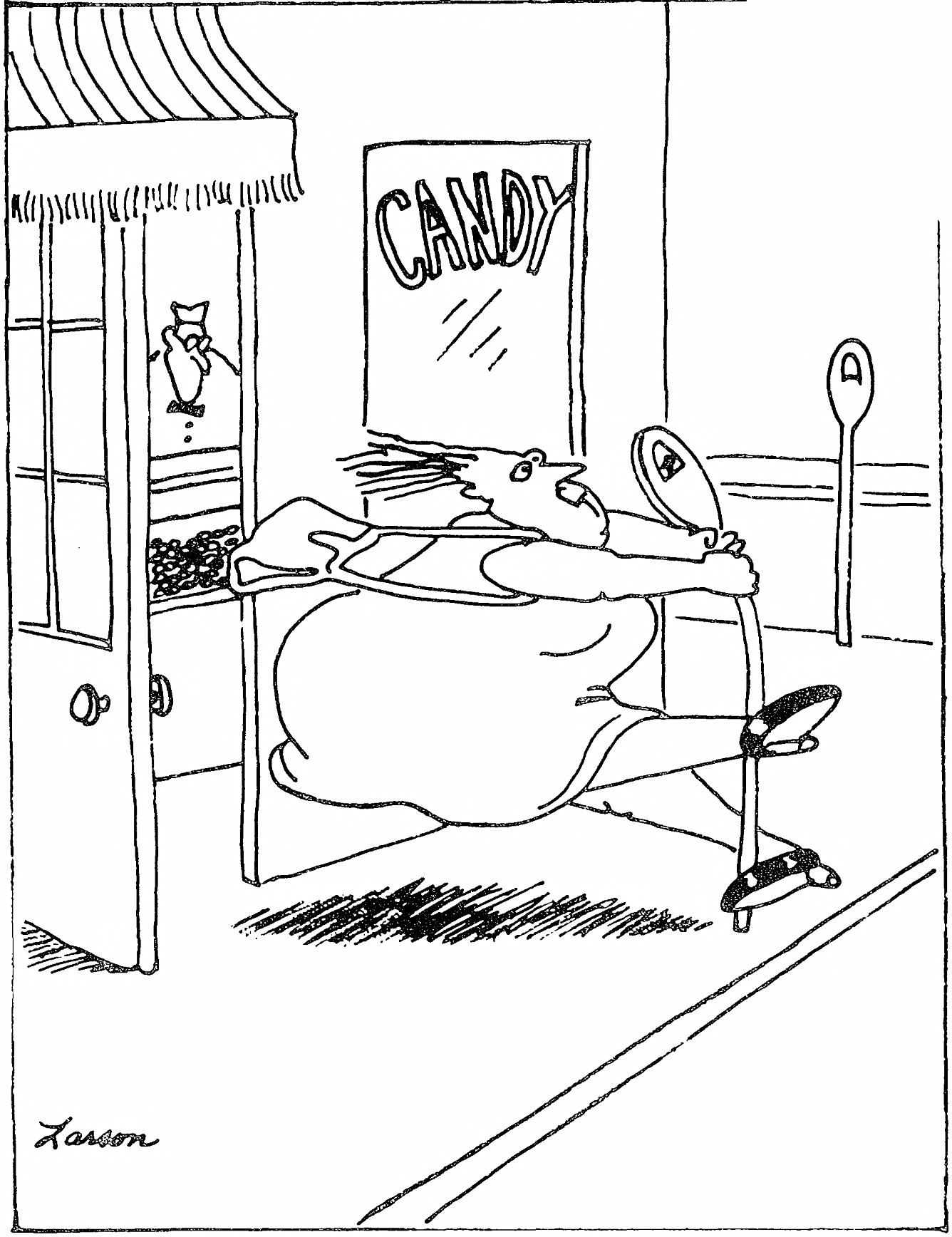 The study's primary  objectives are to identify impulse buying's  behavioral  components and to observe the ex•tent  to  which  consumers'   subjective  experiences   cor•respond  to  the  concept   of impulse  buying  developedearlier in this article. The study focuses on these central aspects  of conventional,    everyday  consumer   impulse buying:  ( 1) the experiential   features  that distinguish  its onset  and  resolution,   and  (2) consumers'   experiences with negative consequences  following impulsive pur• chases.Instrument,   Sample,  and  Data  Collection"The Far Side" cartoon by Gary Larson is reprintedby  permissionof ChronicleFeatures, San Francisco, CA.AN EXPLORATORY    STUDY OF CONSUMERS' IMPULSE BUYING  EPISODESTo date almost  no published  research  has examined the behavioral   content  of individuals' impulse  buying episodes.  Earlier  conceptualizations    of impulse  buying correctly  identified  the absence  of forethought   as a dis• tinguishing  feature.  However,  these definitions  empha• size behavior   that  is not  occurring,  and  research  that relies on them  has generally  failed to illuminate what actually  transpires   during  an impulse  buying  episode. Consequently,  we know relatively  little about  how con• sumers experience  the impulse  to buy things. This state of affairs suggests the appropriateness   of an exploratory research  design  that  prioritizes   discovery  over  confir• mation  (Deshpande   1983; Kaplan   1964).The  study  reported   here  is also  sympathetic   to  the epistemological   call for more  naturalistic and  experi• ential research  approaches  (Belk 1982, 1986;  Holbrook and Hirschman   1982; Levy  1978, 1982,  1986;  Lincoln and Guba  1985; Rook  1985; Sherry 1984). The research seeks to generate  a "thicker  description" (Geertz  1973) of the buying impulse than currently  exists by exploringThe data  reported  here were collected  using  a ques• tionnaire that asked respondents  these three (para• phrased)   open-ended    questions   about   their   impulse buying:1.   How did your  most recent  sudden  urge to buy some•thing  come  about?  What  happened first? Next?2.  What  kind  of feeling  is it when  you  experience   the sudden  urge to buy something?3.  What  kinds  of negative  consequences   have  you  in•curred  as a result  of your  impulse  shopping?Approximately   one-half page was allocated  as response space for each question,  and  respondents   were encour• aged to provide  complete  and  detailed  answers,  using the full space provided.  Following  this were several de• mographic    questions.     Compared     to   data    elicited through  fixed-format  surveys on the one hand  and that from intensive  depth  interviews  on the other, the quan• tity of data obtained  represents  a midrange  of response depth.  The average number of words provided  for each of the three  questions  was 86, 43, and  52, respectively.The  questionnaires   were completed   using both  per•sonal  interview  and  self-completion   approaches,  witheach accounting  for approximately  half the total. Usable data  were collected  from  a sample  of 133 respondents (65 males and 68 females) who were selected  from col• lege  classrooms   and  off-campus   field  settings  in  the southwestern  lJ nited States. Respondents   were selected using quota  sampling  procedures  that  were designed to guarantee  approximately   equal  representation   between the sexes and also across age groups.  Respondents'   ages ranged  from  18 to  89 (m  = 38.7;   sd =  14.5). Sixty-six were married;  67 were single. Finally,  the sample's  social status was generally  representative   of the lower middle to upper  middle  class  groups.THE  BUYING  IMPULSEData  AnalysisRespondents'    verbal  protocols  were analyzed  using content   analytic   procedures.   This  is  an  appropriate mechanism  for quantifying  qualitative  data (Kassarjian1977).  Some  coding  categories  were  derived  a priori; others  were constructed   inductively   from  a represen• tative  subsample  of 20 respondents.   For example,  this approach  was used to define  a manageable   number  of categories  that  account   for the  types  of negative  con• sequences  that were reported  to occur as a result of im• pulse buying.Category  Reliability.      Relying  on  procedures   out• lined by Kassarjian  (1977,  1983),  14 coding  categories were defined for analyzing  respondents'   descriptions  of their impulse  buying experiences.  Some categories were more or less self-defining, while more abstract categories required  explicit written definitions.  Two trained judges (both graduate  students)  conducted  the content  analysis. The categories  and  coding  instructions   were pretested using a representative   subsample  of 20 questionnaires. Following this,  some category  definitions  were revised. No  coding  categories  had  to  be discarded   due  to  the judges'  inability  to reach reasonable  levels ofreliability.lnterjudge   and lntrajudge   Reliability.     The  content analysis  involved  a total  of  1,862 separate  judgments; there  were  7 5  interjudge   disagreements.   This  resulted in an overall  interjudge  reliability  figure of 96 percent, which  conforms   to  conventional    acceptance   criteria (Kassarjian     1977).   Individual    category    reliabilities ranged  from  a low of 84 up to  100 percent,  with  most well beyond  the conventional   minimum   of 80 percent (Kassarjian   1977). Consistent  with Kassarjian's   ( 1977) observation,    coding   disagreements    tended   to  cluster around  the more abstract  categories.  All disagreements between  the  judges  were  discussed,  and  the  reported research  results  reflect a 100 percent  resolution.   Intra• judge  reliability,  based  on a reanalysis  of the data  two months  after the initial  coding,  was 94 percent.EXPERIENCING  THE IMPULSE TO BUYAfter  receiving   some  preliminary    instructions,    re• spondents   were  provided   with  a simple  definition   of impulse  buying  ("a  sudden  urge  to buy  something"). They  were then  asked  to recall  the  last time  they  had experienced   something   like  this  and  to  describe  it in detail.  Respondents   were asked specifically  to tell how it came about,  where they were when it happened,   and how it seized them.  Beyond this they were allowed con• siderable  freedom  in  answering  these  initial  and  sub• sequent  questions.Respondents'    anecdotes   provide   vivid  pictures   of typical   and  more   unusual   impulse   buying   episodes. Eight distinctive  behavioral   features  emerged  from  re• spondents'   descriptions   of their  impulse  buying  expe-193riences.  Although  each element  was not found  in every protocol,  most appeared  relatively often and two are conceptually  important despite lower reported fre• quencies.  Because  respondents   were not  asked  specifi• cally about  each of these impulse  buying  features,  their self-reports  represent   a type  of unaided  recall.  Conse• quently,  it is likely that  some  features  occurred   more frequently  than  they were reported.  Selections  from re• spondents'  anecdotes  are presented  verbatim,  with identifying  age and sex information   indicated  in paren• theses following  each quotation.Spontaneous   Urges to BuyThe buying  impulse  is unexpected;   it arises sponta• neously  and  urges the consumer  to "BUY  NOW!"  Al• most  one  third  (32 percent)  of the  sample  mentioned this aspect  explicitly.  Respondents   described  "all  of a sudden"  being hit with urges to buy something:I saw the ice cream and immediately  wanted some. (male-45)I was in the Pottery  Barn browsing,  and  saw this crystal candle  holder.  It came  over me instantly.   (male-34)The sudden  urge to buy is likely to be triggered  by a visual  confrontation    with  a product   or  by some  pro• motional   stimulus,   but  the  buying  impulse   does  not always  depend  on direct  visual  stimulation.   Some  re• spondents   described  sitting  at home  and  suddenly  ex• periencing  the urge to go out and buy something,  with no apparent   external  visual encouragement.Power and  Compulsion:   Intensity  and ForcePsychological  impulses  stimulate  a desire to act im• mediately,   and  the  inclination   may  be urgent  and  in• tense  (Goldenson   1984). Respondents   often  described the  feeling  of having  to  possess  or  to  buy  something instantly.  Almost a third of the sample (31 percent)  vol• unteered  that the buying  impulse  made them  feel com• pelled to purchase  something:It's  the  feeling  of "I  want  that,  and  by God  I'm  gonna get it!" (female-48-describing   a dress)It becomes  almost  an obsession.  I start  looking  for ways to get it. Somehow  I feel I can't wait. (male-19-describinga motor  scooter)Buying   impulses   are  likely  to   occupy   center   stage quickly and become  intensely  preoccupying.  These rec• ollections illustrate  how totally involving the buying impulse  can become:For  me  it was a total  mind  filling experience.   I could only think  of one thing,  and that  was where I was going to put it when I got home. (male-68-describing  a painting)Once  I can  see it in my mind,  it won't  go away until  I buy  it. If I can  see it, that's  it. (female-55-describing    a piece of jewelry)194Some  respondents    described   the  force  behind   their buying impulses as being "like a hunger,"  even "animal• like."  They spoke forcefully about  their  "NEEDS" and "WANTS",  and  their  sudden  determination to gratify them.  Some  confessed  to feeling compelled,   obsessed, and desperate.  These descriptions  reflect contemporary folk conceptions   about  products' impulsive  allures.Excitement   and  StimulationRespondents   varied in the degree to which they por• trayed  the  buying  impulse  as a source  of personal  ex• citement.   In describing  how  it feels when  an  impulse to buy something  comes  over them,  a few said that  it was "no  big deal:"It's  nothing unusual-either    you want  it or you don't. (female- 70)It  isn't  anything spectacular.   I guess you could  say it is a little exciting.  (female-44)Many  more described  the impulse  to buy as being very stimulating. Almost one fifth ( 19 percent)  of the sample mentioned  this aspect, depicting the sudden urge to buy something  as "exciting," "thrilling," or "wild."The  variety  and  high  levels  of excitement   that  are attributed to impulse  buying  distinguish   it from  more calm and rational consumer  decision  making.  One re• spondent  said the onset  of a buying  impulse  feels "like turning  up the  excitement   volume." It  comes  on as a surprise   and  provides   novelty  and  spontaneity.    The buying impulse tends to disrupt  an individual's  ongoing behavior  stream.  This  may  cause  it to be frightening, too; the extraordinary   stimulation can induce  feelings of being  out-of-control.    One  respondent said  the  ex• citement  is "like  falling in love with a product." Some even reported  experiencing  feeling quasi-physiological symptoms,  as the following anecdote  illustrates:The  item  you are sucked  into  stands  out  from  the  rest. As soon as you see it you stop walking  and stare at it for a few minutes,   then  it suddenly  strikes  your  head  and gives you goosebumps.   (male-27)Other  respondents   described  feeling a "tingling  sensa• tion,"  a "warm  feeling,"  "hot  flashes,"  or a "surge  of energy"  when struck  by the impulse  to buy. These data conflict  with  characterizations    of impulse  buying  as a type oflow-involvement purchasing  (Assael 1985). Im• pulse buying  can be highly involving.SynchronicityAdding to this excitement  is a perceived  sense of syn• chronicity.   This  theme  appeared  in only  a handful  (5 percent)  of the  stories  and  involves  the  magic  of the happening,  combining  forces perceived as both internal and external.  Individuals  who reported  this type of ex• perience  said they felt that  they were in the right place at the right time,  the beneficiaries  of a unique  and  for-THE  JOURNAL OF  CONSUMER RESEARCHtuitous  convergence   of events.  They  described  feeling things  suddenly  and  synchronically   fall into  place:It  felt like something  that  you had been  looking  for for a long time  had  appeared   before  your  eyes, and  if you don't  buy  it now  you  won't  have  another   chance.  It  is just the right place and time. (female-37-describing  a pair of shoes)The impulse  objects were interpreted as meant  person• ally, or even preordained,   for them.  Running into  the product just  serendipitously    happened to  them,   and recognition  of its appropriateness   came with the speed of  light.  This  likely  involves   some  displacement    of blame  upon  the  object  ("the  devil  made  me  do  it"), with an implicit  abdication   of personal  responsibility. Despite   its   relative   infrequency,    the   synchronicity theme points  to a rationalized  decision-process  element that  may be latent  in larger numbers.Product  Animation:   Fantastic  ForcesSeveral  respondents   invested  buying  impulses  with quasi-mystical   properties.   Some  said  they  felt  "hyp• notized"  or "mesmerized"   by the experience  and found themselves   mindlessly  moving  toward  a cashier,  as if in a dream.  A few others  animated the objects  of their desires. Their stories involved products  that are not inert but  are empowered   with  motility  and  a will. The  im• pulse object demands  attention, directs the consumer's activity,   and  ultimately   determines   the  outcome,   as these typical  protocols  illustrate:I  was standing in the  grocery  store  checkout line,  and the candy  bar was staring  there  at me. (male-26)The pants were shrieking  "buy  me,"  so I knew right then that  I  better  walk  away  and  get  something else  done. (female-35)I had gone on to a different  department, but the sweater was following  me.  I  felt like it was pulling  me back  to the men's  department, where  I  finally bought  it. (male-38)Respondents  not only animate  these impulse iterns, they sometimes imbue them with magical ectoplasm. Mys• terious  forces are described  as traveling  between person and  object  and triggering  impulsive  purchases.Whether  individuals   are expressing  superstitions   or creative  metaphors   is difficult  to determine.   Both  sit• uations   probably   involve  some  transference    of  guilt about  buying,  or even about  having  the impulse,  onto the  product itself.  It  may  have  been  a case of willing seduction,   but  it is psychologically   relieving  to blame the product as the aggressor.  Only a few (6 percent)  of the  stories  contained product animation  themes,   yet this figure should  be interpreted cautiously  because  re• spondents   were  not  explicitly  asked  to  consider   this topic.  Recent  observations   of the  functionings   of su• perstition  (Sherry  1984), myths (Levy 1981), and ritualTHE    BUYING   IMPULSEmagic (Erikson  1977; Rook  1985) in everyday  life sug•gest that  such themes  are pervasive.Hedonic  Elements:  Feeling Good  and  BadThe buying impulse  is often accompanied   by intense feeling states. Consumers'  hedonic  experiences have not been extensively  researched  (Hirschman   and Holbrook1982; Levy  1978),  and  impulse  buying  provides  a richopportunity to observe both the everyday pleasures  and pains  of buying  behavior.   In  describing   the  kinds  of feelings that accompanied   their most recent buying im• pulse,  41 percent  of the  respondents   reported  that  he• donic elements  were involved.  Many of these indicated that   the  impulse   to  buy  makes   them   feel  "good," "happy," "satisfied,"   "light,"   "wonderful," or "high." Some who had been feeling "down" added that it would make  them  feel better.   Others  described   feeling  self• indulgent,   as though  giving themselves  a special  treat or reward,  and  this could  make  them  feel "frivolous," "naughty," or "devilish."  Some expressed how impulse buying  helps gratify their  acquisitiveness:What's  really fun is imagining  looking  at my shoes. I see them  all lined  up in  my closet,  and  then  I just  look  at them.  (female-32)In contrast  to these generally pleasurable  features, respondents   also spoke about  the painful  elements  that accompany   the  impulse  to buy something.   Some  said that the feeling was strange, or "blank," but others were more  specifically negative:The  feeling I  get when  I suddenly  have the  urge to buy something  is PANIC-rushing   to get to a checkout stand before  I change  my mind.  (female-30)Sometimes  I get sick to my stomach.  (male-29)Others described themselves as becoming  "restless"  and "nervous."  A few said they feel guilty merely for having a buying impulse and some recalled feeling "distressed,""out-of-control,"   or   "helpless."    These   extremes   ofpleasure  and  pain  suggest  that  impulse  buying  is he•donically  quite  complex.Conflict:  Good  Versus Bad; Control  VersusIndulgenceThe interplay  between  the pleasure  and  reality  prin• ciples is another  significant  impulse  buying  theme  and was reported   by  29 percent   of those  sampled.   Their forceful energy and complex hedonics make buying impulses  a source  of emotional   conflict  and  ambiva• lence. Respondents   often described  how the impulse  to buy arouses  both  pleasure  and  guilt.  Because  impulse buying  might  involve  breaking   budgetary   or  dietary rules,  consumers   may  feel guilty  about  being tempted to be "bad."   To buy or not  to buy is often  a nagging question and involves the everyday struggle between relative  good  and  evil.  Sometimes   the  struggle  seems195one-sided;  quite  a few respondents   reported  having dif• ficulty  in  getting  control   over  their  buying  impulses. Some  said the  only  way to  relieve  the  tension  was to give in and buy. More than a few reported  feeling utterly helpless against  the dictates  of their  impulses:There  is no stopping  me. The  urge just  comes  over  me all at once and seems to take control.  It is such an over• whelming   feeling  that  I  just  have  to  go along  with  it. (male-52)It  feels like a disease when you get it, because  you can't stop or control  it. (female-24)A wave of irrationality comes  over you. (male-22)Several confessed they simply couldn't resist certain buying  impulses  and  felt quite  "out-of-control."Disregard  for ConsequencesAn  impulse's    urge  toward   immediate  action   dis• courages consideration   of the behavior's potential con• sequences.  A powerful  urge to buy may prove  irresist• ible;  some  consumers   reported   succumbing   to  their buying  impulses   despite   an  awareness   of  potentially negative  consequences:I feel like I'm  doing  something   I'm  not  supposed  to be doing,  but  am  doing  it anyway.  What  the  heck! (male-54)To hell with everything  else. I  want  it and  I'm  going to get it. (male-34)You  know  you  shouldn't buy  it, but  it doesn't   matter. (female-27)To the extent  that they ignore  realistic,  potentially   un• desirable results of impulsive  purchasing,  they are likely to experience  them.IMPULSE  BUYING'S NEGATIVE CONSEQUENCESThe  postindustrial world  enjoys  a relative  affluence amidst  a dizzying abundance of goods and services, and marketing   innovations have  now  made  it easier  than ever before for individuals  to buy things on whim. The consumption fantasy is further  stoked by a mass media that  splash  before  us  golden  images  of  how  a  more abundant  life  can  be  lived  (Levy  1978).  Individuals muddle  through,  trying  to be good, but  are frequently tempted by seductive  products.  Everyday  consumer  ex• perience   often  involves  coping  with  impulses  to  buy and to consume,  to "have  it all now."Recently,  both popular journalism and clinical stud• ies have brought  considerable  attention to impulse  con• trol   disorders   (Polivy   and   Herman   1985).  Several growth industries  have emerged  in response  to the per• vasive problems  with chemical  substance  abuse, binge• purge eating behavior, spending sprees, and sexual compulsiveness.    These   represent   extraordinary  defi-196ciencies  in  impulse   control   (Kipnis    1971;  Winshie1977), but  normal,   everyday  impulsive   behavior   can also result  in unambiguously   negative  consequences.Respondents   were asked  whether  they  had  ever in•curred  any negative  experiences  as a result of their  im• pulse  buying.  If they  had,  they  were asked  to explain this in detail.  Over 80 percent  of the sample  indicatedthat they had incurred some kind of problem,  while  19 percent said they had never run into any kind of trouble following  an  impulse  purchase.   When  answering  thisquestion,   respondents' tone  and  affect varied  consid• erably. Some, particularly  those who reported  no prob• lems, disparaged  those with less impulse  control.  Others simply  indicated  that  they had  experienced  a problem once or twice but that  it was "no  big deal."  Still others reacted  as if they  had  been  harboring   pent-up desires to confess  their  impulse  buying  transgressions.   These individuals  emphatically   admitted to being "bad"   and letting  their  buying  impulses  get them  in considerable trouble.Fifty-six  percent  of those  respondents   who reportednegative  consequences   said  they  had  experienced   fi• nancial  problems  as a result  of their  impulse  buying. Thirty-seven   percent   said  they  suffered  a disappoint• ment  with  an  impulsively   purchased   product;   twenty percent  reported  having felt guilty; and almost  as many( 19 percent)  had been the target  of someone  else's dis• approval.   Finally,  only  a few (8 percent)  said that  an impulse purchase  had spoiled their (nonfinancial)  plans, such as a diet. Although  some respondents   reported  ex• periencing   various   financial   hardships   or  emotional trauma, none  indicated  they sought professional  coun• seling with this as the presenting  symptom,  nor did any in this  sample  report  participation in support   groups for compulsive  buyers,  such as Spendermenders.DISCUSSIONPrevious   impulse   buying  research   suffered  from  a phenomenological   failure to identify what a buying im• pulse  actually  is. The  research  presented  here has dis• covered  the buying  impulse  to be a distinctive  type  of consumer  buying  behavior.  These  findings  are consis• tent  with  earlier  psychological   interpretations  of im• pulsive  human  behavior,  and they serve to narrow  the concept of impulse buying and distinguish  it from other types of unplanned shopping.  On the other  hand,  these findings  are tentative   and  limited  by the  composition of the respondent sample  and  by methodological   con• straints. This study was exploratory  and descriptive, and its results  pose several issues for continuing research.We  still  have  a lot  more  to  learn  about  impulsive buying  behavior   per  se. One  limitation  of this  study may  be that  the  respondents,   when  asked  to  recall  a recent impulse  buying  episode,  retrieved  a particularly memorable  impulse  purchase.  This would presumably encourage  them to select more expensive  and involvingTHE  JOURNAL OF  CONSUMER RESEARCHpurchases.  However,  the data  obtained do suggest that buying impulses vary in perceived intensity  and that consumers   vary  in  their  ability  to  control   these  im• pulses.  Extensive   postpurchase    (shopping   bag)  inter• views with  consumers   while they  sort  their  purchases into  categories  ranging  from  the  regular  and  planned to  the  uncontrollable and  urgent  should  help  map  a more  finely grained  continuum of impulse  buying.It will also be productive  to investigate  impulse  buy•ing's dynamics  more  directly  and  in depth.  This studyidentified  the prominent self-reported  experiential   fea• tures  that  distinguish  the impulse  to buy, but the find• ings do not allow generalization   about their relative fre• quencies.  Research also needs to investigate  directly the situational  factors that are involved:  the social environ• ment (group versus solo buying); the purchase  occasion, or task environment (gift versus nongift  buying);  tem• poral variables (evening versus daytime  purchases);  and physical  environment  variables  (retail  atmospherics). Impulse  buying  is presumably   sensitive  to consumers' mood  states, and further  research  promises  to discover how variation  in mood  stimulates  consumer  impulsiv• ity, and more generally,  will enhance  understanding of the  broad  impact  of moods  on  consumers'   behaviors (Gardner  1985). Finally,  another   issue  that  needs  at• tention  is how consumers  cope with the impulse  to buy and which strategies they rely on to resist their consum• ing urges.The data  from this study suggest that  people  vary in their  impulse  buying  proclivities.   It  is useful  to think of consumer   impulsivity   as a lifesyle trait;  Heslin  and Johnson ( 1985) have done  so and developed  an instru• ment  to measure  it. Work  in this vein will lead to pro• filing high-, medium-  and low-impulse  consumers.  This will build upon previous  social psychological  studies to help improve  understanding   of how impulsive  behavior varies with select demographic   and lifestyle factors and is associated  with particular shopping  behaviors.  Con• sumer  impulsiveness   is probably  related  to various  as• pects of general  acquisitiveness   and  materialism   (Belk1982, 1984, 1985), to personality  traits  such as variety and  sensation   seeking  (Hirschman    1980; Raju  1980), and to risk aversion  and parsimony.  Recreational   shop• ping (Bellenger and Korgaonkar   1980; Tauber  1972) is also  presumably    correlated    positively   with   impulse buying  frequencies.The  marketing   factors  that  facilitate  and  encourage impulse  buying  also need renewed  attention. As earlier discussion  indicated,   it is now easier  than  ever before for the American  consumer to buy impulsively,  and  it would  be  useful  to  investigate   in  detail  how  various marketing  factors  (e.g., credit  cards,  24-hour  retailing) support  impulsive  purchasing  and which ones exert the strongest  influences.  Finally,  future  research  needs  to take a cross-cultural  perspective to observe how impulse buying  occurs  in different  cultural  contexts.  Although buying  impulses  are presumed   to be largely  universal in nature,  local market  conditions,  exchange paradigms,THE    BUYING   IMPULSEand  various   cultural   forces  should  impact   how  con•sumers  operate  on impulse.Finally,  methodological   variations  will enhance  our understanding of impulse  buying phenomena. Most subjects in this study appeared  to be quite familiar  with impulse  buying, and their response styles were generally forthright,  involved,  and animated. Still, the data fromthe study  need to be interpreted with caution.  Impulsebuying is psychologically  complex  and often associatedwith  sensitive  emotional   states.  It  is reasonable   to as• sume  that  some  respondents   may  be either  unable  or unwilling   to  recall  or  sort  out  their  feelings.  Conse• quently,  it may prove useful to employ  projective  tech• niques  in tandem  with more  common interview  or ex• perimental  designs. This would be consistent  with recent consumer studies  that  have  relied  on such  a multiple methods  approach  (Belk 1985; Levy 1986; Rook  1985).[Received  February  1986. Revised December  1986.]REFERENCESAinslee,   George   (1975),   "Specious   Reward:   A  Behavioral Theory  oflmpulsiveness and Impulse  Control," Psycho• logical Bulletin,  82 (4), 463-496.Albee,  T.  ( 1977),  "The  Protestant Ethic,  Sex, and  Psycho•therapy,"  American   Psychologist,   32  (January-June),150-161.Anderson,   Paul  F. (1983),  "Marketing,  Scientific  Progress,and Scientific Method," Journal  of Marketing,   47 (Fall),18-31.Applebaum,   William  ( 1951), "Studying Consumer Behaviorin  Retail  Stores,"  Journal  of Marketing,    16  (October),172-178.Assael, Henry  (1985), Marketing  Management:  Strategy  andAction,  Belmont,  CA: Kent,  127-135.Atkinson,  John  W. and Norman Feather,  eds. ( 1966), A The•ory of Achievement   Motivation,   New York:  Wiley. Barndt,   R.J.  and  D.M.  Johnson (1955),  "Time   Orientationin  Delinquents," Journal  of Abnormal   and Social  Psy•chology,  51 (2), 343-345.Belk,  Russell  W.  (1982),  "Acquiring,   Possessing,  and  Col•lecting: Fundamental Processes in Consumer  Behavior,"in Marketing  Theory: Philosophy  of Science Perspectives, eds.  Ronald   F.  Bush  and  Shelby  D.  Hunt,   Chicago: American  Marketing  Association,   187-211.--- 		( 1984), "Three  Scales to Measure  Constructs  Related to Materialism:   Reliability,   Validity,  and  Relationshipsto Measures  of Happiness,"  in Advances   in ConsumerResearch,  Vol.  11, ed. Thomas Kinnear, Provo,  UT: As•sociation  for Consumer Research,  291-297.---         ( 1985), "Materialism:   Trait  Aspects  of Living  in theMaterial  World,"   Journal  of Consumer  Research,  Vol.12 (December),   265-280.--- 		(1986),  "Art  Versus  Science  as Ways  of Generating Knowledge  About Materialism," in Perspectives on Methodology  in Consumer Research, eds. David Brinberg and Richard  Lutz,  Berlin:  Springer-Verlag.Bellenger, Danny  and P.K. Korgaonkar  ( 1980), "Profiling  theRecreational   Shopper,"  Journal  of Retailing,  56 (3), 77-92.197---, 		D.H.  Robertson,  and Elizabeth  C. Hirschman  ( 1978), "Impulse Buying Varies by Product," Journal  of Adver• tising Research,   18  (December),   15-18.Bolton,  Neil ( 1982), "The  Lived World:  Imagination   and theDevelopment    of  Experience,"    Journal   of Phenomeno•logical Psychology,   13 ( 1 ), 1-18.Clover,  Vernon  T. ( 1950), "Relative Importance of ImpulseBuying in Retail Stores," Journal of Marketing,  25 (July),66-70.Cobb, Cathy J. and Wayne D. Hoyer ( 1986), "Planned versusImpulse   Purchase   Behavior,"   Journal  of Retailing,   62 (Winter),  67-81.Consumer  Buying  Habits  Studies,  E. I. DuPont de Nemours and Co.,  1945,  1949, 1954, 1959, 1965.Cox,  Keith  (1964),  "The   Responsiveness   of Food  Sales toShelf Space Changes  in Supermarkets," Journal  of Mar•keting  Research,   1    (May),  63-67.Davids,  Anthony ( 1969), "Ego  Functions in  Disturbed   and Normal   Children:   Aspiration,    Inhibition,  Time   Esti• mation  and Delayed  Gratification," Journal  of Consult• ing and Clinical  Psychology,  33 (1), 61-70.---,         Catherine  Kidder,  and Melvyn  Reich ( 1962), "TimeOrientation in Male and Female Juvenile  Delinquents,"Journal  of Abnormal  and Social Psychology,  64 (3), 239-240.Davis, A. and R.  Havinghurst  ( 1946),   "Social Class and Color Differences in Child Rearing," American  Sociological Review,  11  (3), 698- 710.Deshpande,   Rohit  ( 1983), "Paradigms Lost: On Theory  and Method  in Research and Method  in Marketing,"  Journal of Marketing,   47 (Fall),  101-110.Engel, James F.,  David T. Kollat, and Roger Blackwell ( 1968),Consumer  Behavior,  Hinsdale,  IL: Dryden  Press.---,          Roger  Blackwell,  and  David  T. Kollat  ( 1978), Con•sumer  Behavior,  Hinsdale,  IL: Dryden  Press.Erikson,   Erik  ( 1977),  Toys  and  Reason:   Stages   in  the  Ri•tualization   of Experience,  New York:  W.W. Norton. Freud,   Sigmund   (1911/ 1956),  "Formulations  on  the  TwoPrinciples   of  Mental   Functioning,"  in  The  StandardEdition  of the Complete Psychological  Works of Sigmund Freud,  Vol.  12, eds. J. Strachey  and A. Freud,  London: Hogarth.--- 		( 1920/ 1949), "Aspects  of Development   and  Regres• sion,"  in A General Introduction  to Psychoanalysis,   New York:  Perma  Giants,  297-312.Gardner,   Meryl  Paula  ( 1985), "Mood  States  and  ConsumerBehavior:  A Critical  Review,"  Journal  of Consumer  Re•search,  12 (December),   281-300.Geertz,  Clifford  (1973),  "Thick   Description:   Toward  an  In•terpretive   Theory  of Culture,"   in  The Interpretation   ofCultures,  ed. Clifford  Geertz,  New York:  Basic Books,231-267.Glaser,  Barney G. and Anselm  Strauss ( 1967), The Discovery of Grounded  Theory: Strategies for Qualitative  Research, Chicago:  Aldine.Goldenson,   Robert  M. ( 1984), Longman   Dictionary   of Psy•chology and Psychiatry,  New York:  Longman.Heslin,  Richard and  Blair  T.  Johnson (1985),  Approach  toLife  Scales  Manual,   West  Lafayette,   IN:  Purdue   Uni•versity.Hirschman,    Elizabeth   C.  ( 1980),  "Innovativeness,    Novelty Seeking,  and  Consumer  Creativity,"  Journal   of  Con• sumer  Research,  7 (December),   283-295.198--- 		and   Morris   B.  Holbrook    ( 1982),  "Bedonie  Con• sumption:   Emerging  Concepts,   Methods,   and  Proposi• tions,"  Journal  of Marketing,   46 (Summer),   92-101.Holbrook,   Morris   B.  and  Elizabeth   C.  Hirschman    ( 1982), "The  Experiential   Aspects of Consumer   Behavior:  Con• sumer  Fantasies,   Feelings,  and  Fun,"   Journal  of Con• sumer  Research,  9 (September),   132-140.Hollingshead,  August B. O 949), Elmtown 's  Youth, New York:Wiley.Howard,  John  A. ( 1977), Consumer  Behavior: Application  ofTheory,  New York:  McGraw-Hill.---          and  Jagdish  Sheth  (1969),  The  Theory  of Buyer  Be•havior,  New York:  Wiley.Jevons,   William   S.  (1871/1911),    The   Theory   of  PoliticalEconomy,   London:  Macmillan.Kaplan,  Abraham  ( 1964), The Conduct  of Inquiry,  San Fran•cisco: Chandler.Kassarjian,  Harold  H. ( 1977), "Content Analysis in ConsumerResearch,"   Journal  of Consumer  Research,  4 (June),  8-18.---          (1983),  "Social   Values  and  the  Sunday  Comics:  AContent Analysis,"  in Advances  in Consumer  Research, Vol.  10, eds. Richard  P. Bagozzi and  Alice M. Tybout, Ann  Arbor:  Association   for Consumer   Research,  434-438.Katona,   George  and  Eva  Mueller  (1955),  The  Dynamics   of Consumer  Reactions,  New York:  New York  University Press, 30-8 8.Kipnis,  David ( 1971 ), Character Structure  and Impulsiveness,New York:  Academic  Press.Kollat, David T. and R.P. Willett ( 1967), "Consumer  ImpulsePurchasing   Behavior,"   Journal  of Marketing   Research,4 (February),   21-31.---         and R.P.  Willett ( 1969), "Is Impulse Purchasing  ReallyA Useful Concept  in Marketing  Decisions?,"   Journal  ofMarketing,   33 (January),   79-83.Kroeber-Riel,   Werner   (1980),  Konsumentenverhalten,     Mu•nich: Vahlen.Levy, Sidney  J. (1968),  "Mammom and  Psyche,"  in Explo•rations  in Consumer  Behavior,  eds. Montrose  Summers and Jerome  Kernan,  Austin, TX: Bureau of Business Research,   119-133.---         (1970),  "The  Discretionary   Society,"  in Proceedingsof the American  Marketing  Association  Fall Conference, Series 32, ed. David  L. Sparks, Chicago:  American  Mar• keting  Association,   15.---(1978),         Marketplace   Behavior:  Its Meaning  for Man•agement,  Chicago:  AMACOM,  77.---         ( 1981), "Interpreting Consumer  Mythology:  A Struc•tural   Approach    to  Consumer    Behavior,"    Journal   ofMarketing,   45 (Summer),   49-61.---          (1982),  "Symbols,   Selves and  Others,"   in Advancesin Consumer Research,  Vol. 9, ed. Andrew Mitchell,  AnnArbor,  MI:  Association   for  Consumer   Research,   542-543.---          (1986)  "Animals,   Dreams,   Fairy  Tales,  and  Cars,"Psychology  and Marketing,   2 (2), 67-81.Lincoln,  Yvonna  S. and  Egon  G. Guba  (1985),  NaturalisticInquiry,  Beverly Hills, CA: Sage.Longman,  W. ( 1985), "Thrift:  Virtue  or Vice? The Fall of theIdea of Thrift,"   Current,  May,  12-19.Mead,   Edward   ( 1981 ),   "Impulse  Control    and   CognitiveFunctioning   in Lower- and Middle-SES  Children:  A De-THE  JOURNAL OF  CONSUMER RESEARCHvelopmental  Study,"  Merrill-Palmer  Quarterly,  27 (July),271-285.Melikian,  Levon  (1959),  "Preference   for Delayed  Reinforce• ment:  An Experimental   Study  Among  Palestinian   Arab Refugee Children," Journal  of Social Psychology,  50 (1),81-86.Meninger,  Karl ( 1973), Whatever Became  of Sin?, New York:The New York  American  Library.Merleau-Ponty,  M. ( 1962), The Phenemonology  of Perception,London:  Routledge  and  Kegan  Paul.Mill, John  Stuart  ( 1848/ 1909), Principles  of Political  Econ•omy,  London:  Longmans  Green.Mischel,  Walter  (1966),  "Theory and  Research   on the  An•tecedents   of Self-Imposed   Delay  of Reward,"   Progress in Experimental   Personality  Research,  3, 85-132.---         and C. Gilligan  ( 1964), "Delay  of Gratification,   Mo•tivation  for the  Prohibited   Gratification,   and  Response to  Temptation,"  Journal  of Abnormal   and  Social  Psy• chology, 69 (4), 411-417.Nesbitt,  Saul  ( 1959), "Today's  Housewives   Plan  Menus  asThey  Shop,"  Nesbitt  Associates  Release,  2-3.Parsons,  Talcott  ( 1951), The Social System,  Glencoe,  IL: FreePress.Patterson,   Lawrence  W. ( 1963), In-Store   Traffic Flow,  NewYork:  Point-of-Purchasing    Advertising  Institute.Phypers,  James  M. ( 1970), "Delay  of Gratification   and  Ad• justment in Elementary   School  Children," Dissertation Abstracts  International,   30, 4796-4 797.Polivy,  Janet   and  C.  Peter  Herman   (1985),  "Dieting   andBinging,"  American   Psychologist,   40 (February),   193-201.Pollay,  Richard  (1968),  "Customer Impulse  Purchasing   Be•havior:  A Reexamination,"  Journal   of Marketing   Re•search,  5  (August),  323-325.Reich,  William  (1925),  The Impulsive   Character  and  OtherWritings,  New York:  The New American  Library.Raju,  P.S.  ( 1980),  "Optimum  Stimulation    Level:  Its  Rela• tionship  to Personality,   Demographics,   and Exploratory Behavior,"  Journal of Consumer Research, 7 (December),272-282.Rook,  Dennis  W. (1985),  "The   Ritual  Dimension   of Con• sumer Behavior,"  Journal of Consumer  Research,  12 (December),   251-264.---         and Stephen  J. Hoch ( 1985), "Consuming Impulses,"in Advances  in Consumer  Research,  Vol. 12, eds. Morris B. Holbrook   and  Elizabeth  C. Hirschman,   Provo,  UT: Association  for Consumer   Research,  23-27.Samuelson,   Paul  A.  (1937),  "A  Note  on  Measurement    ofUtility," Review  of Economic  Studies,  4 (2),  155-161. Schneider,  L. and  S. Lysgaard  (1953),  "The  Deferred  Grati•fication  Pattern:   A Preliminary   Study,"   American   So•ciological Review,  18, 142-149.Shapiro,  Irving J.  (1973), Marketing   Terms: Definitions,  Ex•planations   and/or  Aspects,   3rd ed., West Long  Branch, NJ: S-M-C.Sherry, John  F., Jr. (1984), "Some  Implications   of ConsumerOral Tradition for Reactive  Marketing,"   in Advances  in Consumer  Research,  Vol. 11,   ed. Thomas  Kinnear,  Ann Arbor:  Association  for Consumer   Research,  7 41-74 7.Stein,  Kenneth   B., Theodore   R.  Sarbin,  and James  A. Kulik (1968),  "A Future  Time  Perspective:  Its Relation  to the Socialization  Process and the Delinquent   Role,"  Journal of Consulting  and Clinical  Psychology,  32 (2), 257-264.THE  BUYING  IMPULSEStern, Hawkins ( 1962), "The  Significance  of Impulse  BuyingToday,"  Journal  of Marketing,   26 (April),  59-62.Strauss,  Murray  A. (1962),  "Deferred   Gratification,    Social Class, and the Achievement   Syndrome,"   American   So• ciological Review,  27 (3), 326-335.Strotz,  Robert  H. ( 1956), "Myopia  and Inconsistency   in Dy•namic   Utility   Maximization,"     Review   of  EconomicStudies,  23 (2),  166-180.Tauber,  Edward M. (1972), "Why  Do People Shop?," Journalof Marketing,   36 (October),  46-49.Thaler,  Richard  H. and H.M.  Shefrin (1981 ), "An  EconomicTheory  of Self-Control,"   Journal  of Political  Economy,89 (3), 392-406.Walls, Richard T.  and Tennie  S.  Smith ( 1970), "Development of Preference  for Delayed  Reinforcement    in Disadvan-199taged Children," Journal  of Educational   Psychology,  61 (1),  118-123.Weinberg,  Peter and Wolfgang  Gottwald  (1982),  "ImpulsiveConsumer   Buying as a Result  of Emotions," Journal  ofBusiness  Research,   10 (March),  43-57.West, John  C. (1951),  "Results   of Two Years  of Study  intoImpulse  Buying,"   Journal  of Marketing,    15  (January),362-363.Whyte, William  (1943), Street  Corner Society,  Chicago: Uni•versity  of Chicago  Press.Winshie,  H.  (1977),  The  Impulsive   Personality,   New York:Plenum  Press.Wolman,  Benjamin  (1973), Dictionary  of Behavioral  Science,New York:  Van Nostrand Reinhold."Academy  of Management  Review1999, Vol.  24, No.  3, 568-578.NOTETHE MEANING  OF MONEY: AN INDIVIDUAL• DIFFERENCE  PERSPECTIVETERENCE R. MITCHELL AMY E. MICKEL University of WashingtonWe discuss   individual  differences  in the  meanings  people   attach   to money.  We briefly review   the  management  theory  and  research  that  describe  money  as  a motivator  and how  attitudes  about   pay  influence  behavior.  Following  this  is a  section   on  money   as an  individual-difference   construct.   how  it is defined   and  measured,   and  to what   it is related.    We  conclude  the  article   with  a  discussion   of how  an  understanding    of this individual-difference    variable   can   further   our  theory,  research,  and   practice  in  the areas   of human   resource  management   and  organizational   behavior.We all know that money is important. We talk. think.  argue,  and  dream  about  it. It consumes vast  amounts of psychological and  emotional energy.   As  Joel  Gray  proclaims, in  his  song about  money  in  the  musical Cabaret,  "Money makes   the  world  go  'round."   Understanding what money means  to different people  and how it influences their behavior are questions for the social  scientist to answer. However, money as a central  research topic has  not been  given much attention in management studies. Although re• search  on  money  in this  area  does  exist,  it is minimal and/or  part  of a  broader perspective, such  as  major  motivation theories or  pay  re•search.  A number of writers  have  even  .:xrgued that   the   research   on  money-specifically,money  as  an  individual-difference variable•has  been  neglected (e.g. Collins, 1979; Doyle,1992; Furnham & Argyle, 1998; Porter & Garman,1992).Our purpose here  is to argue  that  an individ• ual-difference perspective in assessing  the meaning of money  is important and  necessary in  management  research.  Specifically, we  be• lieve that people's attitudes, beliefs, and behav• iors  regarding  money  are  related   to other  at• tributes  and  behaviors that  are  relevant for the field  of management. We  define  what  moneyWe thank   Steve  Dakin  for his  help  on the  development   of the  money   importance   scale.   We  also   thank   Ed  Locke  and three   anonymous   reviewers   for  their   comments  on  earlier versions  of the  manuscript.means  to people  and  show how it is viewed  by three  major  social  science  disciplines: econom• ics,   sociology,  and   psychology.  We  review money   in  the   management    literature   and present  an individual-difference perspective on money. Finally, we discuss  areas  where  this in• dividual-difference  construct  can   further   our theoretical understanding and empirical predic• tion of important organizational activities.DEFINITION AND IMPORTANCE OF MONEYMoney is an object-an   inert  thing.  Its initial foundations are  the concept and  idea  of barter. Money arose   as   a  convenience  to  facilitate trade. According to Furnham and  Argyle (1998), money is a medium of exchange and  has  objec• tive  functions. It can  be used  to acquire  goods and  services and  as  a unit  of account. That  is, we can compare the value of different objects by using  money  as  a  standard.  Money is  also  a store  of value  and  a standard of deferred pay• ment. Moneycan be promised for the future. But. of course, money  has  subjective and  affective meanings as well. People develop attitudes and behavioral tendencies toward  it. We, as individ• uals,  project our  own  definitions onto  it,   and societies have  rules and  regulations, as well as social norms, that dictate  its use (Belk& Wallen• dorf, 1990).There  are  many  different perspectives in the current  literature on money, including those  in•dividual.  social.   and   cultural  points   of view.5681999                                                                                           Mitchell and Mickel                                                                                      569However, the  one  consistent  thread   in this  body of  work   is  the   emphasis   on  its  importance.  A nice  example  is provided  by Krueger: "Money is probably  the  most   emotionally  meaningful  ob• ject  in contemporary   life:  only  food  and   sex  are its close  competitors  as  common carriers   of such strong   and   diverse    feelings,   significance,   and strivings"  (1986: 3). We review   specific empirical relationships   later,   but  it  is  sufficient  to  say  at this  point  that   satisfaction   with  most  aspects    of one's   life  is  consistently   and   positively  related to  one's   financial   holdings.  This  is  true   across ages,   gender,   social  setting.   and  culture. Indeed, Furnham   and   Argyle  (1998) report   an   average correlation   across    studies    of  .25  between   life satisfaction   and  financial  status.The  importance  of money for management   re•search    is  clear.   Money is  a  prime   factor   in  the foundation   of  commerce:  people    organize  and start  businesses   to make  money. The  most  obvi• ous  way   that   money  is  used   in  the  employee• organization  relationship   is that  companies  pay employees  in  exchange  for their   labor.   Further• more,  organizations   use  money to attract,   moti• vate,   and   retain   employees   (Milkovich & New• man,    1993); they    use    money    to   reward     and recognize, as  well  as  withhold  it as  punishment. As our  lives  have  become more  complex and  our attachment   to  organizations    more   encompass• ing,  money has  taken   on  more  and  more  organ• izationally   relevant   meanings.   In  addition,   its importance   varies   across   individuals,   and   it  is this  variance  that  we  primarily  focus  on  here.DIFFERENT DISCIPLINE PERSPECTIVES ON MONEYA  substantial    body   of  research   and   writing about   money exists  that  is outside   our discipline but  relevant  to our  purpose  here.  In the  conven• tional   economic  perspective,   money  is  viewed as  a utilitarian  commodity that  is ordinary. mun• dane,    impersonal.    and   neutral.  It is  profane, with  only  quantitative   meanings.The  perspectives   that  present   more  emotional or  meaningful    representations     of  money    are found   in  psychology   and   sociology.  Psycholo• gists  cover  money in four of their  subdisciplines. Clinical   psychologists   often   discuss    how   feel• ings  associated   with  money are  related    to vari• ous  clinical   states,   anxieties,  and  neuroses.  De• velopmental    psychologists    study    how   money acquires    important   meaning   as   we   progressthrough  childhood.  Personality  researchers   ex• amine     how   money    is   related     to   one's    self• concept,  identity,  and   self-esteem  (Mason, 1992; Prince,  1993a}, and   they   discuss    how   different money  attitudes   are   associated    with   different personality    typologies    (Doyle,  1992;  Forman,1987; Furnham,   1996; Merrill  &  Reid,   1981). Fi•nally,    industrial.   psychologists    tend    to  study money as  a valued   outcome people   receive   as  a function of employment.  Furnham  and  Argyle's (1998) recent    book,   The Psychology of  Money, provides   an   excellent   review    of  the   subdisci• pline   perspectives   in psychology.Sociologists  see  the  market   economy as  a  so•cial   institution.   They   argue    that   money   is  so• cially   and  contextually  defined   and  reflected  in cultural  norms  and  values.   The  source   of money (e.g..  pay  for labor   or a gift}, as  well  as  how  it is used   (e.g..  purchase   or  charity}, can   influence these   perceptions   (Baker & Jimerson,  1992).The   substantive    findings   from   these    disci• plines   have   some  commonalities.   Three   consis• tent   themes    that   emerge    are   that   money  has affective, symbolic, and  behavioral  components. The   affective    perspective     shows    that    some people   see  money as  good,  important,  valuable, and   attractive,   whereas   others    see   it  as   evil. shameful.   useless.    and    dishonest    (see   Lane,1991. and   Tang,   1992, 1993, 1995). Symbolically.money is often  associated   with  four  of the  most important  symbolic attributes  humans  strive  for: (1)  achievement   and   recognition,  (2)  status    and respect.  (3) freedom and  control. and  (4) power. It is   frequently    used    to  recognize   accomplish• ments   (Kirkcaldy & Furnham,   1993; Tang,   1992) and   often   engenders    status    and   respect    from others   (Goldberg  & Lewis, 1978). Money can  pro• vide  the  luxury   of time,  autonomy,  and  freedom of  choice    (Goldberg   &  Lewis,  1978;  Parsons.1967), as  well  as  power   and  access   to resources. The   behavioral    components   focus   on   actions such  as  saving   or investing  money.It is  apparent   that   different  people    perceive,value,   and   treat   money differently.  The  causes of these   differences  are  often  attributed   to con• textual    or  environmental   factors,  such   as  soci• etal  norms   or the  source   and  use  of money   (Zel• izer,    1994). These    factors     may    be   useful     in explaining   variance   at   a  more   macro    or  eco• nomic   level;   however,  these   contextual   factors may  not  be  particularly   helpful   for understand• ing  variance   across    individuals.   Furnham   and Argyle  state,   "Individual   differences   are   'error570                                            Academy of Management Review                                                                        Julyvariance'   for  the  economist"  (1998: 3).  However, the  research  on child  development,  personality, neuroses,   and   affective  and   economic   experi• ences   all  suggests  individual  differences  in the evaluation   of money.   In the  next  section   we  re• view   how   money    has   been    discussed    in  the management   literature.THE MANAGEMENT LITERATUREON  MONEYIn  most   of  the  management    literature   about money,   researchers   focus  on money   as  pay  and how  pay   affects   motivation,  job  attitudes,   and action.    Pay   and   different  aspects    of  pay   (e.g., fixed,   variable)   are   related    to  dependent   vari• ables     like   effort,   job   satisfaction,    or  perfor• mance.   These  researchers   recognize  that  people vary  in  how  they  evaluate   or react   to money   in the   workplace;   however,  the   individual-differ• ence  perspective   is of minor  importance.Motivational ApproachesMany   scholars  have   investigated   the  idea   of performance  contingent  pay.  Three   major   moti• vation   theories  (expectancy,  reinforcement,  and equity)   and  one  major  area   of human   resources research   (the  effects   of incentive  pay)  are  rele• vant.   With   the   valence-instrumentality-expect• ancy  theory  (VIE), scholars  suggest   that  the  way in  which   pay   is  distributed   (e.g.,  piece   rate   or salary)   influences  one's  perception  of the  instru• mentality    of  performing    well    (Lawler,   1981), whereas   one's   valence  for pay  reflects   an  indi• vidual-difference    component   (Gerhart,  Minkoff,& Olsen,   1995). However, the  instrumentality   (I) of good  performance  times  the  valence  (V) of pay reflects   only  one  IV combination   and   is,  there• fore,  only  a  small   part   of any  overall   VIE score used   to reflect   motivation.Reinforcement   theorists   argue   that   increasesin   performance    following   monetary   rewards suggest   that  pay  is a positive reinforcer (Gerhart et  al.,   1995). However,  their   research   typically focuses    on  the   implementation    of  a  reinforce• ment  system   for everyone,  and  the  focal  point  is on  the  effects   of the  pay   system   (or  schedule), rather   than   individual  differences.Research  in which  scholars  have  investigatedthe  effects  of incentive  pay  reflects   the  reinforce• ment   idea   that   "the  more  closely   pay  is  tied  to performance,  the  more  powerful  its motivational effect"   (Guzzo   &  Katzell,    1987:  10).   Reviews  ofthese   ideas    are   available   (Furnham  & Argyle,1998; Gerhart  et  cl.,  1995; Guzzo  & Katzell,   1987; Lawler,   1971. 1981. 1990; Locke,  Feren,   McCaleb, Shaw,   & Denny,   1980; Pearce   & Perry,   1983). Al• though    the   strength   of  the   association    varies across    studies    and   reviews,  in  a  recent    meta• analysis   Mitra,  Jenkins,   Gupta,   and  Shaw   (1997) peg  the  pay-performance   relationship   at  .24.The  equity   theory   perspective   suggests   that an   individual   considers   his   or  her   pay   as   an outcome. Its motivating  properties  are  related   to one's    assessment    of  one's    inputs    (e.g.,   effort, skills,  and  tenure)   and  a comparison  of an  over• all   outcome/input   ratio   to  one's   perception   of that   ratio   for comparison  others   (Gerhart  et  cl.,1995; Greenberg,  1987). In addition,  unfair   proce• dures   used   to  make   distributions   will  increase feelings  of inequity.  The  research   suggests   that feeling      undercompensated        or   inequitably treated    can   lead   to  numerous   negative   behav• iors,   such    as   turnover   (Summers   &  Hendrix,1991), theft  (Greenberg,  1990), and  lower  productquality    (Cowherd   &  Levine,    1992). But.  again, pay   is  only  one  outcome  in  the  overall    equity equation.   Also,  relative    comparisons   reflecting equity    may   be  only   marginally   related    to  the personal  importance  one  attaches   to money.There   are   other   motivation   theories   that   in• volve   pay.   In  their   book  on  goal   setting,    Locke and  Latham (1990) describe  pay  partly   as  a feed• back   mechanism   (i.e.,  it  reflects    the   degree    of goal  attainment)  and  as  a means   of influencing the   goal   difficulty  level.   Agency    theorists   de• scribe   pay  as  a way  to align   the  self-interests   of employees    with    the   self-interests     of  owners (Eisenhart,  1989; Gerhart  et  ol.,  1995). In  reflec• tion  theory   scholars  look at  four  different  mean• ings  of pay  (Thierry, in press).  Researchers   of job design     (Griffin    &  McMahan,   1994;  Hackman,1991) often   depict    pay   as   an   extrinsic   rewardthat  is contrasted  with  the  intrinsic  rewards  pro• vided   by enriched  work,  and  Kohn  (1993) argues that  the  effects  of such  extrinsic  rewards  on per• formance  are  limited   in both  strength  and  dura• tion.  Note  again    that   these   approaches    do  not focus  on  individual   differences  in  the  meaning of money.Satisfaction with  PayJob  attitudes   like   commitment   and   satisfac• tion  are   usually    seen   as  multidimensional.    in• cluding    a  pay-satisfaction    facet.   Lawler   (1981),1999                                                                                                               Mitchell and Mickel                                                                                   571Miceliand Lane (1991). and Furnham and Argyle (1998) provide reviews of the effects of different pay  systems and  their  attributes on pay  satis• faction. One  point  that  emerges from this  re• search   is  that  most  people   are  initially con• cerned  with their absolute amount  of pay, but at higher  levels  of pay,  relative  comparisons and the procedures used  in pay distributions (equity ideas)  often become the  major  determinants of pay   satisfaction   (Crapanzano  &  Greenberg,1997).Another way to increase pay satisfaction is to match  the type of reward  or incentive system  to the individual's need or desire  for money (Cable& Judge,  1994; Gerhart et al.,  1995; Kristof. 1996; Lawler, 1981. 1990; Schneider, 1987). However,in order to test or implement this idea,  we need  to look at both  money as  an  individual-difference attribute and  system  components together.INDIVIDUAL DIFFERENCES  TOWARD  MONEY"The role  of individual differences and  per• sonality traits  is clearly  important in the  study of money  attitudes and  behavior" (Furnham & Argyle, 1998:  29). Although there  is  now  some recognition that  this  is an  important topic, the research on money  as  an  individual-difference variable in the  field  of management is sparse. However,some work has  been  done on individ• ual-pay   importance, on developing good  mea• sures of the meaning of money to people, and on associating  these  variables  with  other  impor• tant   behaviors.  We  review   this   individual• difference-oriented research  in  the  following sections.Pay  As an  Important OutcomeOver the years  a number of authors  have  re• ported on the importance of pay relative  to other outcomes (Lawler, 1981. 1990).  Most of this  re• search  suggests two conclusions. First. pay  im• portance varies   across   individuals;· second, it usually  ranks  somewhere in the  middle  of the pack.  on  the  average  (Jurgensen, 1978; Kohn,1993; Kovach, 1987).The  need   theorists,  such   as   Maslow (see Poduska, 1992, on Maslow),see money as impor• tant  because  it. satisfies  various   needs.   How•ever,  as  those  needs  become filled,  money  be• comes   less   of  a  motivator  (Alderfer,  1972). Herzberg (1966) sees pay as a hygiene factor thatwill only relate  to the fulfillment of lower-order needs.  Nonetheless, need  theorists have  recog• nized  that  different people  will  have  different• level needs  for money.Recently, Judge  and  his  colleagues (Cable  &Judge, 1994; Judge & Bretz,1992) investigated the relationships between aspects   of pay  systems and  a  whole  group  of individual  differences, such  as  locus of control. materialism, collectiv• ism,  efficacy, and  risk  aversion.  They report  a number of interesting findings, such  as  materi• alistic   people   prefer   high  pay,  individualists want individual pay plans,  and high-risk-averse people   want  fixed  pay.  A couple  of these   at• tributes   (e.g.,  materialism  and   risk  aversion) should    be   associated    with   an   individual• difference variable reflecting the attractiveness and  importance of money. However, it appears to us  that  a more appropriate approach would be to assess  the meaning of money directly and then  investigate associations  with  pay-system aspects  and procedures, as well as other behav• iors.Money  MeasuresIn the  money  and  individual-difference mea• surement literature, it  appears  that  there  are three  categories of measures:  peripheral; idio• syncratic, and well developed. To date, no "stan• dard"  or agreed-upon measure exists.  The pe• ripheral measures-ones   that assess  constructs similar  to money-ore  sensation seeking (Zuck• erman,   1983) and  materialism (Richins & Rud• min,  1994).  The measures that  are  idiosyncratic are  those  that  may  have  been  used  only once, had little real developmental work on reliability and   validity,  or  had   very  little   theory   (e.g., Haraoka,  1990; Lindgren,  1980, 1991; Prince,1993b;Wernimont & Fitzpatrick, 1972).  Thierry'snew meaning of pay measure remains relatively untested (Thierry,in press). The well-developed measures are  those  that  have  been  developed more  carefully and  used  more  systematically. There  are  three  of these:  (1)  the  money  ethics scale (Tang, 1992, 1993, 1995), (2) the money belief and  behavior scale  (Furnham, 1984; Furnham, Kirkcaldy,& Lynn, 1994), and  (3) the  money  im• portance scale  (Mitchell,Dakin, Mickel.& Gray,1998). Sample  items from these  three  scales  canbe found in Table  1.Tang (1992,  1993, 1995) has  developed a scaleon  the   ethical    meanings   people   ascribe    to572                                                                                       Academy of Management ReviewTABLE  1Sample  Items of Three Money Scales  (Likert Scales  Used)JulyMoneyImportance Scale (Mitchellet al..  1998)                                                                                                       Number of ItemsValue importance of money (VIM)                                                                                                                            4I believe  that the more money you have, the happier  you are.I value  money very highly.Personal involvement with money (PIM)                                                                                                                  5I balance my checkbook fairly frequently.Imake out a budget  for my expenditures.Time spent thinking about  financial affairs  (TTF)                                                                                                  4I have explicit plans  for how I can make more money.I am always  on the lookout for good financial investments.Knowledgeof financial affairs  (KFA)                                                                                                                          6I am aware  of the tax implications of my financial activities.Iunderstand how banks  make money on loans. mortgages, savings  accounts,  etc.Comfort in taking  financial risks (CFR)                                                                                                                   3I would prefer to win big or lose big than  to be conservative.I am comfortable borrowing substantial sums of money for investment purposes.Skill at handling money (SHM)                                                                                                                                 6I never have checks that bounce.I always  make sure I have a few dollars  for emergencies.Moneyas a source of power and  status  (MPS)                                                                                                       4Italk frequently about how much money Ihave.I use money to influence  others.MoneyEthic Scale (Tang. 1995)-12-ItemScale (AllItems Included)                                                                Number of ItemsSuccess                                                                                                                                                                          8Moneyis  a symbol of success.Moneywill help you express  your competence and  abilities. Moneyrepresents one's achievement.Ivalue money very highly.Money makes people  respect  you in the community.Moneycan give you the opportunity to be what you want to be. Moneygives you autonomy and freedom.Moneyis  important.Budget                                                                                                                                                                           2Ibudget my money very well.I use my money very carefully.Evil                                                                                                                                                                                2Moneyis  the root of all evil. Moneyis  evil.MoneyBelief and Behavior Scale (Fumham. 1984)                                                                                                 Number of ItemsObsession                                                                                                                                                      18I put money ahead  of pleasure.I firmly believe  that money can solve all of my problems.1999                                                                                                      Mitchell and Mickel                                                                                      573TABLE 1-ContinutedMoney  Belief  and  Behavior   Scale   (Fumham,   1984)                                                                                                              Number   of ItemsPower/spending                                                                                                                                                                 8I  sometimes  buy  things   that  I  don't   need   or want   to impress  people   because  they  are  the  right   things to have   at  the  time.I  sometimes  "buy"  friendship  by being   very  generous  with  those   that  I want   to like  me.Retention                                                                                                                                                                               6.I  often  say  "I  can't   afford   it"  whether  I can  or not.I  often  have   difficulty   in  making   decisions  about   spending  money   regardless   of the  amount.Security/conservative                                                                                                                                                        8I  always    know  how  much  I  have   in my  savings    account  (bank  or building  society). I  am  proud   of my ability   to save   money.Inadequacy                                                                                                                                                                        7The  amount   of money   that  I  have   saved   is never   quite   enough. I  am  worse   off than   most  of my friends   think.Effort/ability                                                                                                                                                                          4I believe   that  the  amount   of money   that  a  person   earns   is closely   related    to his  or her  ability and  effort.I  believe   that  my present    income   is  about   what   I  deserve,   given   the  job  I  do.money    and   called    it  the   money    ethics    scale (MES).The initial   scale  contained  30 declarative statement-type   items  (7-point Likert-type scales), and   a  factor   analysis   produced  the  following 6 factors:  good,   evil,   achievement,   respect.  bud• get.   and   freedom.  A  shorter    12-item version    of this   scale   with   three   factors    (success,  budget. and  evil)  is also  available.Furnham   (1984) and   Kirkcaldy and   Furnham(1993) have   taken   the  items   from  three   idiosyn• cratic   measures   and  made   them  into  the  money belief   and  behavior  scale   (MBBS).  This  measure is composed  of 60 belief  statements  that  subjects rate  on 7-point. agree-disagree   scales.   These  be• lief  statements   come  from  the  62 items   used   by Yamauchi  and   Templer  (1982), the  Midas   scale developed  by Rubenstein  (1980,1981), and  ques• tions   used   by  Goldberg  and  Lewis  in  their   1978 book,  Money  Madness. Furnham   reports    alphareliabilities   of r  =  .84 on  the  overall   scale   andhas  conducted  a factor  analysis   that  resulted  in6  factors:  obsession,   power,  retention,  security, inadequacy,   and  effort/ability.Mitchell et  al.  (1998) recently  have   developed the  money importance  scale   (MIS)-a   measure• ment  tool perhaps  more  narrow   in focus  than  the other   scales.    These   researchers    designed   it  to represent   a  set  of  factors   that   reflect   behavior and   to  include   behaviors   and   beliefs   that   indi• cate   that   money   is  important   to  an  individual.Through an  extensive  and  systematic  process   of scale   development,   Mitchell  et  al.  (1998) devel• oped   the   final   MIS.  The  resulting   7  subscales include    value    importance   of  money,  personal involvement   with   money,  time   spent    thinking about   financial   affairs,   knowledge   of financial affairs,   comfort in taking   financial  risks,  skill  in handling    money,  and    money    as   a   source    of power   and   status.    These   subscales   have   been shown    to  have    good   reliability   and   construct validity.   The  MIS has  been   correlated  with  var• ious   demographic    and    personality    variables and  replicated  findings  found  with  other  scales. In addition,  because   of its  behavioral   and   nar• rower   focus,  we  believe   that   it  has   promise  for building  more  precise   theory  in the  area   of men• agement.Empirical  Findings with Money MeasuresThe  most  prevalent  type  of research  done  has been   to obtain   some  estimate  of a person's  atti• tudes   or beliefs   about   money and  then  associate this    score    or  response    with    other    attributes about   that   person.    The  measures   used   vary   in their  sophistication,   but  since   the  findings  gen• erally   seem  to be noncontradictory,  we report  all the  studies    we  have   found.There  are  a  few  studies    that   correlate  money attitudes   or  behaviors   with   other   personal   at-574                                            Academy  of Management Review                                                                        Julytributes   that  are  close  in conceptual meaning. These   studies    show  that   people   who  value money highly and take risks with it have higher scores on attributes like sensation seeking, com• petitiveness,  materialism,  and   control   (Kirk• caldy & Furnham, 1993; Richins & Rudmin, 1994; Sciortino,Huston, & Spencer, 1987; Wong & Car• ducci,  1991).A second  category of personal  attributes  is traditional  personality  measures. A summary of  these   findings  suggests  a  mixed  picture. People  who are  desirous of money  and  think  it good  often  have  high  self-esteem and  a high need  for achievement,  but  they  are  more  ex• ternal,  Type A, and  less  attached to Protestant values    (Furnham,  1984;   Harley   &  Wilhelm,1992; Kirkcaldy &  Furnham,  1993; Tang,  1992,1993).A third  attribute category consists of demo• graphic  or categorical variables. In many  stud• ies  researchers investigate gender  differences in  beliefs  and  attitudes  about  money  (Zelizer,1994). Women tend to budget  less, whereas menseem  to manage and  value  money  more;  men tend  to  be  higher   sensation  seekers   and  risk takers   than  women  (Furnham, 1984; Martin  & Kirkcaldy, 1998; Pahl,  1995; Prince,  1993b;Tang,1992, 1993). Some scholars also look at such vari• ables  as  age  or education. For example, Tang (1992, 1995) reports  that as people  get older, theytend  to budget  more and  see  money  in a  less negative light.  Young  people  are  less  careful with  money,  and  better-educated  people   feel they have more control over money and are less obsessed by it.Finally, a  few  authors   address   the  topic  ofhow feelings about  money are  associated withmore general  satisfactions. As mentioned, both the  absolute amount  that  one  has,  as  well  as relative  comparisons, contribute to our satisfac• tion.  However, with  relative   comparisons held constant, it is clear that if money is important to you, you are more satisfied if you have  it than  if you  do not.  In short,  money  as  an  individual• difference variable appears to be related  to im• portant  biographical, personality, and  attitudi• nal variables.NEW THEORY AND FUTURE RESEARCHThe purpose of this  last  section  is to address how a better  understanding of the  meaning of money  can  help  both  theory  and  research  inmanagement.  By analyzing  the  theory,   mea• sures,  and  data  on the  construct of money,  we can draw  a number of conclusions.The Money ConstructFirst. money is a multidimensional construct: it is instrumental as  well as symbolic in and  of itself.  There is clearly  a good-bad  dimension, a power  and  prestige dimension, and  a  money• management dimension (budget and  save).  In addition, there  are  some  more idiosyncratic di• mensions that  emerge,  depending on the  focus of the assessment. Tang's  (1992) measure has an ethical   component. whereas  Mitchell et  al.'s (1998) has a more behavioral emphasis (e.g., per• sonal  involvement with money).Including Furn• ham's   (1984)measure,  there   are   three   fairly sound  tools for money measurement at the indi• vidual   level.  Investigators can  choose  among the  money  measures based   on their  objectives and  needs.Second, the nomological net is also  relatively clear.  There  are  consistent relationships  with biographical variables  (e.g.,   age  and  gender), personality variables (e.g.,materialism and risk taking), and  attitudinal variables (e.g.,   job sat• isfaction and life satisfaction). Some of the rela• tionships are  direct  (e.g.,  higher  money evalua-. tions  and  higher  materialism scores), whereas in others  money importcmceserves as a moder• ator  (e.g., the  relationship between amount   of pay and  life satisfaction).However,there is still room for more connec•tions to other constructs. For example, cynicismand trust are variables that are currently receiv•ing substantial attention in the literature (Dean,Brandes, & Dharwadker, 1998; Rousseau, Sitkin, Burt, & Camerer, 1998). An integral part  of most individual-difference approaches to trust  in• cludes  the idea  of willingness to take  risks (Lewicki,McAllister, &  Bies,  1998; Sheppard & Sherman, 1998). Being willing  to take  risks  with money  may  be  correlated with  this  aspect   of trust, whereas the desire  to use money for power and  status   may  be  negatively related   to trust and  positively related  to cynicism.In addition, there  are  some  other  important aspects  of the construct. Is it a stable  dispositionor  a  more  unstable   attitude?   The  evidence seems  to suggest  a little of both. The meaning ofmoney  is partly  determined by early  childhood experiences and  seems  to be  associated  with-1999                                                                                           Mitchell and Mickel                                                                                   575other   rather    stable    personality   variables.   Yet. age,  education,  and  the  context   (e.g ..    how  much you  have,   how  you  got  it. and  how  much·  others have)   are  also   important.  Thus,  the  construct  is probably  more   stable    than   an  attitude    like  job satisfaction   but  less   stable   than   other   personal attributes   like  intelligence.Another  perspective   is  the   rational-affective nature    of the  construct.  The  meaning  of money appears   to  include    more   affective  components than  rational  choice  models, such  as  VIE theory. But  it  is  probably   less   affectively   laden    than measures   of mood  or  of emotions.   Recently  re• searched    constructs   like   trust    (Bhattacharya, Devinney,   &  Pillutla,   1998),   integrity   (Becker,1998), and  cynicism  (Dean  et  al.,  1998) appear    toalso  have   rational  and  affective  components.Finally. in terms  of its impact   on behavior,  the evaluation   of money   is  more  distal   than   proxi• mal.   It  is  always     there    in  the   background• especially     in   the    workplace.    For   example, money   influences  goal  acceptance,   and  it influ• ences    job   satisfaction.   However,  it  is  not   the major  determinant   and  direct   antecedent   of be• havioral  intentions  and  action.Relevance  for ManagementAlthough  the  meaning   of  money   as  an  indi• vidual-difference    variable   may   not  have   huge direct    consequences    for  immediate    action,    it does   seem   to be  important  for  several    areas   of inquiry   in  the  management   field.  We  can   start with  the  issues   involving  one's  entry  on the  job. Occupational   choice   approaches   frequently  use an   expectancy-like   model   (Mitchell,  1974), and included   in  one's   choice   would    be   a  valence assessment   of the  pay.  It is also  true  that  prior  to choosing  a  job,  one   may   feel   pay   to  be  more important  for the  evaluation  of the  job than  after one  is employed  and  has  a boss,  coworkers,  anda task.  Cable   and  Judge  (1994) capture   this  ideaby  suggesting   that   pay  is  a  "signaling   device" for  recruits.  A good   match   between   a  prospec• tive   employee's   evaluation   of  money   and   the pay  package  should   result   in better   job choices for both  candidates   and  companies.After  one  enters   a  job,  there   is  the  process   of job  placement.   We  discussed   earlier    the   idea that   a  person's  attitudes   and   values    should   be matched   with   his   or  her  job  and   organization (see  Kristof. 1996).  Some  jobs  will  involve   money(e.g.,  accounting).  and   others   will  not.  Budgets may   be  more   salient    some   places    than   others. And  some  jobs  may  require   more  risk  taking   or simply   involve   financial   issues    more  than   oth• ers.   One's    evaluation   of  money   should    be   re• lated   to  both   satisfaction   and   performance   in such  jobs.While   on  the  job,  motivation  is  important  for individuals,   and   we  have   noted   how   in  some theories  (e.g.,   expectancy  or equity}, researchers predict    variations   in  motivation   as   a  result   of variations   in  the  evaluations   of such   outcomes as  pay.  But the  evaluation   of pay  usually   is just one  of  many   outcomes  and   is  frequently   mea• sured   with  little  precision.  We  argue   that  better measurement    and   theory   about    money   mean• ings   will  increase   both  our  understanding    and our  prediction.   As  Lawler   points    out,   "No  pay system   should   be  put  into  practice  unless    it  is congruent  with  the  capabilities,   needs   and  val• ues  of the  people   it will  affect"   (1981: 174).Another  on-the-job  topic   currently  of  interest is  the   use   of  teams    and    the   composition   of groups.   We know  that  people   for whom  money  is important  tend   to make   many   relative    compari• sons  with  coworkers  and  have   higher   scores   on such  attributes   as  competitiveness   (Kirkcaldy & Fumham,  1993).  These  people   may  be  less  likely to be  trusting  and  to engage    in cooperative  be• haviors   and  teamwork  (Jones  & George,  1998).Issues    of  attachment   and   leaving    should    be related    to  meanings   of  money.   Fit-with    jobs, teams,    and   policies-is      one   key   indicator   of turnover,  as  is job  satisfaction  (Schneider,  1987). Knowing one's   evaluation   of money   could   also help    to   predict     the   types    of  organizational events   that   precipitate   leaving    (Lee & Mitchell,1994).  People   who  value   money  highly   should   be more  upset  by cuts  in pay  or benefits  than  others and   more  likely  to leave   for a  competitive  offer (Tang  & Gilbert.  1995).Finally, there  are  some  issues   of organization• al  design   that   appear    relevant  to our  topic.  Or• ganizations   are   frequently   designed   by  entre• preneurs  to reflect   the  values   and  personalities of their  founders  (Schneider,  Goldstein,  & Smith,1995). Those   who   value    money   highly    should implement  more  pervasive   systems  of monitor• ing  or accountability.   They  may  set  up merit  pay and   pay-for-performance.   compensation    plans, and  they  should   use  budgets  as  control  systems.576Academy of Management Review                                                                      JulyCONCLUSIONIn summary, money  beliefs  and  values  vary across  individuals, and  this variance should  be related  to such human  resource functions as se• lection,  placement, and compensation. This variance also will be important to organization• al  behavior scholars interested  in  motivation and  teamwork and  to  organization theory  re• searchers  studying  organizational  design.   A more general  point that  is obvious to us is that because business is partly about people making money, an  individual-difference perspective on money is relevant for most business-related top• ics. Organizations in today's  highly competitive business  environment have   to  be  concerned about  money. Two of the  most frequently used (and  perhaps overused) questions we hear  are "What  is the  bottom line?"  and,  more recently, "What is the value  added?" The financial impli• cations  of activities are  monitored and  scruti• nized.  If  we  have  better   theory  and  research about   how  the  meaning  of money  influences people's  feelings and  behavior, we  can  do  a better  job of answering these  two questions.REFERENCESAlderfer, C.  1972. Existence, relatedness, and growth: Humanneeds  in organizational  settings.  New York: Free Press.Baker, W.  E..  & Jimerson, J.  B.  1992.  The sociology of money.American Behavioral Scientist.  35:  678-693.Becker, T. E. 1998.  Integrity in organizations: Beyondhonesty and  conscientiousness. Academy of Management Re· view, 23:  154-161.Belk, R. W.,  & Wallendorf, M. 1990. The sacred  meanings of money. Journal of Economic Psychology. 11: 35-67.Bhattacharya, R.,  Devinney. T.  M.,  & Pillutla.  M.  M.  1998.  A formal model of trust based  on outcomes. Academy of Management Review,  23:  454-472.Cable,  D.  M..  & Judge,  T.  A. 1994. Pay preferences and  job search  decisions: A person-organizationfit perspective. Personnel  Psychology, 47: 317-348.Collins,  R.  1979. Review of the  "Bankers" by Marta  Meyer.American Journal of Sociology, 85:  190-194.Cowherd, D.  M., & Levine,D. I. 1992.  Product quality and pay equity between lower-level employees and top manage· ment: An investigation of distributive justice theory. Ad• ministrative Science Quarterly, 37: 302-320.Crapanzano, R., & Greenberg, J.  1997. Progress  in organiza• tional justice: Tunnelingthrough the maze. In C. L. Coop· er & I. T. Robertson (Eds.), International  review of indus• trial and organizational  psychology:  317-372.  New York: Wiley.Dean, J.  W. J.,  Brandes, P.,  & Dharwadkar, R.  1998.  Organiza·_        tional  cynicism. Academy of Management Review,  23:341-352.Doyle,K. 0.  1992.  Toward a psychology of money. AmericanBehavioral Scientist, 35:  708-724.Eisenhardt, K. M. 1989.  Agency theory: An assessment and review. Academy of Management Review, 14:  57-74.Forman, N.  1987.  Mind over money. Toronto:Doubleday. Fumham, A.  1984. Many sides of the coin: The psychology ofmoney usage. Personality and Individual Dillerences, 5:501-509.Furnham, A.  1996.  Attitudinal correlates and  demographic predictors of monetary beliefs and behaviors. Journal of Organizational Behavior. 17: 375~388.Fumham, A.,  & Argyle, M.  1998.   The psychology of money.London: Routledge.Fumham, A..  Kirkcaldy, B.  D.,  & Lynn, R.  1994.  National atti· tudes   to  competitiveness,  money   and   work  among young people: First, second, and third world differences. Human Relations, 47:  119-132.Gerhart, B.,  Minkoff,H.  B..  & Olsen, R.  N. 1995.  Employee compensation: Theory, practice, and  evidence. In G.  R. Ferris, S. D. Rosen, & D. T. Barnum (Eds.), Handbook  of human  resource management: 528-547.  Cambridge, MA: Blackwell.Goldberg,  H.,  & Lewis, R. T.  1978.  Money madness:  The psy· chology of saving, spending, loving and  hating  money. London: Springwood Books.Greenberg, J.  1987.  A taxonomy of organizational justice the·cries. Academy of Management Review, 12:  9-22.Greenberg, J.  1990.  Employee  theft as  a reaction to under· payment of inequity: The hidden  cost of pay cuts. lour• nal of Applied Psychology, 75:  561-568.Griffin, R. W.. & McMahon,G. C.  1994. Motivationthrough job design. In J.  Greenberg (Ed.), Organizational behavior: State  of  the  science: 23-44.   Hillsdale, NJ:  Lawrence Earlbaum Associates.Guzzo,R. A.,  & Katzell, R. A.  1987.  Effects of economic incen· lives  on  productivity: A psychological view. In  H. R. Nanbanttan (Ed.),  Incentives, cooperation,and risk shat• ing: Economic and  psychological perspectives on em· ployment contracts: 107-119.  Totowa, NJ:  Rowman  and Littlefield.Hackman, J.  R.  1991. Motivation and  work behavior. In R.  M.Steers & L. W.  Porter (Ed.).  Motivation  and work behav·ior: 418-443.  New York: McGraw-Hill.Haraoka, K.  1990.  Attitudes  toward  money and  value  orien· tations. Proceedings of Japanese  Society  of Social Psy· chology: 134-135.Harley, A.,  & Wilhelm, M.  1992. Compulsive buying: An ex· ploration into self-esteem and  money attitudes. Journal of Economic Psychology, 13:  5-17.Herzberg, F.  1966.  Work and  the nature  of man.  New York: World.Jones, G. R.,  & George, J. M.  1998.  The experience and evolu• tion of trust: Implications for cooperation and teamwork. Academy of Management Review,  23:  531-546.1999                                                                                           Mitchell and Mickel                                                                                   577Judge, T.  A.,  & Bretz, R. D.  1992. Effects of work values  on job choice decisions. Journal of Applied Psychology. 77: 261-271.Jurgensen,  C.  E. 1978.  Job preferences   (what  makes  a  job good or bad?). Journal of Applied Psychology.  63: 267-276.Kirkcaldy, B.,   & Furnham, A.  1993. Predictors of beliefs about money. Psychological Reports. 73:  1079-1082.Kohn, A. 1993.  Punished  by  rewards.  New York:  HoughtonMifflin.Kovach, K.  A.  1987. What  motivates  employees?  Work and supervisors give  different  answers.  Business  Horizons.30(5):  58-65.Kristof. A.  L.   1996.  Person-organization   lit:  An integrative review, its conceptualizations,   measurements, and  im• plications.  Personnel Psychology. 49: 1-49.Krueger, D.  W.  1986. Money. success. and success  phobia. In D.  W. Krueger (Ed.), The last taboo: Money as a symbol and  reality in psychotherapy  and psychoanalysis:  3-16. New York: Brunner/Mazel.Lane,  R. E. 1991.  The market  experience.   New York:  Cam•bridge  University Press.Lawler, E.  E.,  III.  1971. Pay and organizational  effectiveness.New York: McGraw-Hill.Lawler, E.  E.,  III.  1981. Pay and  organization   development.Reading, MA:  Addison-Wesley.Lawler, E.  E.,  III.  1990. Strategic pay: Aligning organizational strategies  and pay systems.  San Francisco: Jessey-Bass.Lee, T. W.,  & Mitchell. T.  R.  1994. An alternative approach: The unfolding  model of voluntary  turnover. Academy of Management  Review.  19:  57-89.Lewicki. R. J.,  McAllister, D. J.,  & Bies, R.  J.  1998. Trust and distrust:  New  relationships  and  reality.  Academy of Management  Review.  23:  438-458.Lindgren, H.  C. 1980. Great expectations:  The psychology  ofmoney. Los Altos, CA:  William Kanfman.Lindgren, H. C.  1991. The psychology  of money. Odessa, FL: Krieger.Locke, E.  A.,  Faren,  D.  B.,   McCaleb,  V.  M..  Shaw,  K.  N..  & Denny, A. J.  1980. The relative effectiveness  of four meth• ods of motivating  employee  performance. In K. D. Dun• can,  M.  M.  Gruenberg, &  D.  Wallis  (Eds.),  Change  in working life. 368-388. New York: Wiley.Locke, E. A ..   & Latham, G. P. 1990. A theory of goal setting andtask performance.  Englewood Cliffs, NJ:  Prentice-Hall.Martin, T.,  & Kirkcaldy, B. F. 1998. Gender differences  on the EPQ-R and attitudes to work. Personality and Individual Differences. 24:  1-5.Mason, J.  W.  1992. Meaning  of money: A financial planning and  counseling perspective.  American  Behavioral  Sci• entist. 35:  771-780.Merrill, D.. & Reid. R. 1981. Personal styles and effective performance. Radnor, PA:  Chilton.Miceli, M.  P..  & Lane, M.  C.  1991. Antecedents  of pay  satis-faction: A review and  extension. In G.  R.  Ferris & K.  M. Rowland  (Eds.),  Research  in personnel  and  human  re· sources management, vol. 8: 235-310. Greenwich, CT: JAi Press.Milkovich, G. T.,  & Newman, J.M.   1993. Compensation.  Home•wood, IL:  Irwin.Mitchell. T. R.  1974. Expectancy  models  of job s~tisfaction, occupational preference  and  effort: A theoretical meth• odological  and  empirical  appraisal. Psychological  Bul· letin. 82: 1053-1077.Mitchell, T.  R..  Dakin,  S.,   Mickel. A.,  &  Gray,  S.   1998.  The measurement of money importance.  Paper presented at the  annual   meeting  of the  Academy  of Management, San Diego.Mitra,  A., Jenkins,  J.  D. J ..      Gupta,  N..  &  Shaw,  J.  D. 1997.Financial  incentive  and  performance:  A meta-analytic review.  Paper  presented at  the  annual   meeting  of the Society  for Industrial and  Organizational Psychology. St. Louis.Pahl.  J.  1995.    His  money,  her  money:  Recent  research on financial organisation in marriage. Journal of Economic Psychology.  16: 361-376.Parsons,  T.   1967.  Sociological  theory  and  modern  society.New York: Free Press.Pearce, J. L., & Perry. J. L.  1983. Federal  merit pay: A Ionqitu•dinal analysis. Public Administration  Quarterly. 43: 315-325.Poduska, B.  1992.  Money. marriage, and Maslow's hierarchy of needs. American  Behavioral Scientist.  35:  756-770.Porter, N. M..  & Garman,  E.  T.  1992. Money as  a  part  of a measure of financial well-being; American  Behavioral Scientist.  35:  820-826.Prince,  M.   l993a.  Self-concept,  money  beliefs  and  values.Journal of Economic Psychology.  14:  161-173.Prince. M.  l993b. Women, men. and money styles. Journal ofEconomic Psychology.  14:  175-182.Richins, M.  L.,  & Rudmin, F.  W.  1994.  Materialism  and  eco•nomic psychology. Journal of Economic Psychology, 15:217-231.Rousseau, D. M.. Sitkin,  S.  B ..    Burt, R. S..  & Camerer,  C.  1998.Not so different after all: A cross-disciplineview of trust.Academy of Management  Review.  23:  393-404.Rubinstein, C.R. 1980. Your money and your life. PsychologyToday.  14(7):  47-58.Rubinstein,  C.  R. 1981. Survey report on money. PsychologyToday. 15(5):  29-44.Schneider,  B.   1987.  The people  make  the  place.  PersonnelPsychology. 40: 437-435.Schneider, B.,  Goldstein,  H. W.,  & Smith. D. B.  1995. The ASAframework:  An update.  Personnel  Psychology.  48: 747-775.Sciortino, J.  J.,  Huston. J. H..  & Spencer, R. W.  1987. Perceived risk  and  precautionary demand for money. Journal of Economic Psychology. 8:  339-346.578                                                                                Academy of Management  ReviewJulySheppard, B.  H..  & Sherman, D. M.  1998. The grammars of trust:  A model  and  general  implications. Academy of Management  Review,23:  422-437.Summers, T.  P.,  & Hendrix, W.  H.  1991. Modeling the role of pay equity  perceptions: A field study. Journal  of Occu• pational  Psychology. 64:   145-155.Tang, T. L. P. 1992. The meaning of money revisited. Journal of Organizational  Behavior, 13:  197-202.Tang, T.  L.  P.  1993.  The meaning of money: Extension and exploration of the  money  ethic  scale.  in  a  sample  of university students in Taiwan. Journal of Organizational Behavior, 14:  93-99.Tang, T. L.  P.  1995.  The development of a short money ethic scale:  Attitudes toward  money  and  pay  satisfaction revisited.  Personality  and  Individual   Differences,  19:809-816.Tang, T. L. P.,  & Gilbert, P.R.   1995. Attitudes toward money as related  to intrinsic and extrinsic job satisfaction, stress,and  work related  attitudes. Personality  and  IndividualDifferences,  19:  327-332.Thierry, H. K. In press.  The reflection theory on compensa• tion. In V. K. M. Erez & H. K.  Thierry (Eds.).  Work motiva• tion in the context  of a globalizing  economy. Mahwah, NJ: Lawrence Erlbaum  Associates.Wernimont, P.  F.,  &  Fitzpatrick, S.  1972.   The  meaning of money. Journal of Applied Psychology, 56:  218-226.Wong,  A.,  &  Carducci, B.  J.  1991.  Sensation seeking and financial risk taking in everyday money matters. Journal of Business and Psychology, 5:  525-530.Yamauchi, K. T.. & Templer, D.  I.  1982.  The development of a money attitude  scale. Journal of Personality Assessment,146:  522-528.Zelizer,V. A.  1994. The social meaning of money.  New York: Basic Books.Zuckerman, M.  1983. Biological bases  of sensation  seeking, impulsivity, and anxiety. Hillsdale, NJ: Lawrence Erlbaum Associates.Terence R. Mitchellis the Edward E. Carlson Professorof BusinessAdministrationand professor  of psychology at  the  University of Washington. He received his  Ph.D.  in social psychologyfromthe Universityof Illinois. His research interests include organ• izational behavior, leadership, motivation, and  decision making.Amy E. Mickelis  currently a doctoral student  in organizational behavior and  human resource management at the Universityof Washington.Her research interests include organizational culture, person-environmentfit. and  work-lifebalance issues.Copyright   of Academy of Management   Review  is  the  property of Academy of Managcmcnt and its content  may not be copied  or  emailed   to  multiple    sites  or posted  to a listserv  without  the copyright holder's  cxprcss  written   permission.   However,   users  may print,  download,  or cmail articles   for individual use.J Consum Policy (2011) 34:197–210DOI 10.1007/s10603-011-9158-5ORIGINAL PAPERThe Psychology of Impulse Buying: An IntegrativeSelf-Regulation ApproachBas Verplanken &  Ayana SatoReceived: 10 August 2010 / Accepted: 7 March 2011 / Published online: 26 March 2011# Springer Science+Business Media, LLC. 2011Abstract   Impulsive buying  grossly violates the  assumptions of  homo economicus. A variety of perspectives on impulse buying are presented, which have been put forward in consumer, economic, social, and clinical psychology. These include heuristic information processing,  time-inconsistent preferences,  personality  traits  and  values,  self-identity, emotions, conscious self-control, and compulsive buying. These perspectives may sometimes lead to contradictory or paradoxical findings. For instance, impulse buying is often associated with joy and pleasure but has also been found related to negative emotions and low self-esteem. Our argument is that impulsive buying can be understood in terms of psychological functioning, in  particular as a  form of self-regulation. Regulatory focus theory is then used to bring the various perspectives together by classifying each as a promotion focus strategy (e.g., seeking pleasure) or a  prevention focus strategy (e.g., avoiding feelings of low self-esteem). Finally, the question is discussed whether consumers can and should be protected against impulsivity. Our assertion is that regulation against misleading practices that play on the vulnerabilities of impulsive buyers could be sharpened and that information provision to consumers and retailers aimed at strengthening consumers’ self-regulatory  capacities  may  mitigate  adverse  consequences  of  impulse buying.Keywords   Impulse buying . Compulsive buying . Self-regulation . Consumer policyMost of us are familiar with returning home with products we never intended to buy in  the  first  place.  Impulsive  buying  has  long  been  identified  as  a  significant behaviour in retail business (e.g., Stern 1962). Impulsive buying is a universal phenomenon, although it may be manifested in different ways subject to individual differences such as gender (e.g., Dittmar et al. 1995, 1996; Verplanken and Herabadi2001) or culture (Kacen and Lee 2002). Impulse buying is an interesting psychological phenomenon. This  was  unequivocally put  forward by  Rook  (1987), who  describedB. Verplanken (*) : A. SatoDepartment of Psychology, University of Bath, Bath, UKe-mail: b.verplanken@bath.ac.uk198                                                                                                                                 B. Verplanken, A. Satoimpulse buying as a psychologically driven urge to buy. Since this seminal article, impulse buying has been approached from very different psychological perspectives, each of which highlights different constructs or mechanisms which might explain this behaviour, such as personality, emotions, identity concerns, cognitive processes, self- control, or psychopathology. While these perspectives together provide a rich account of the impulse buying phenomenon, they also lead to a degree of confusion, and produce inconsistencies and discrepancies in research findings. In this article we will first discuss the definition of impulse buying. We will then focus on the various perspectives on impulse buying as these have been put forward in consumer, economic, social, and clinical psychology. We continue by presenting an overarching framework of psychological functioning, which has the potential to reconcile some of the seemingly contradictory or  paradoxical findings  on  impulse  buying.  Finally,  we  will  discuss implications for policy and regulation.Defining and Positioning Impulse Buying1Impulse buying is difficult to define. It is not merely doing “unplanned shopping” (Stern1962). Purchases may be unplanned but not impulsive, such as habitual purchases, purchases that unexpectedly solve an existing problem, or purchases that are simply too unimportant to plan or think about. Purchases may also be impulsive, but planned, such as shopping to find someone a present, or using the retail environment as “shopping list,” for instance when finding ingredients for an Italian style meal. Taking the time or the location of the purchase as a criterion for impulse buying does not provide a satisfactory definition. For instance, Bellenger et al. (1978) considered impulse buying as a purchase decision made “after entering a store,” but this may then include the examples we just disqualified. Although certain products are more frequently bought on impulse than others, defining impulse buying according to a fixed set of designated impulse products is not a viable criterion either due to wide individual and cultural differences. Rook (1987) provided a comprehensive definition of impulse buying, which includes three key features, i.e., a purchase being unplanned, difficult to control, and accompanied by an emotional response: “Impulse buying  occurs when  a  consumer experiences a  sudden,  often powerful and persistent urge to buy something immediately. The impulse to buy is hedonically complex and  may  stimulate  emotional conflict.  Also,  impulse  buying  is  prone  to  occur  with diminished regard for its consequences” (p. 191). We consider this as a useful definition for the purpose of this article.Impulsive buying may not easily be described by the prevalent models of behaviour, most notably socio-cognitive models such as the theory of planned behaviour (e.g., Ajzen1991). These models suggest that behaviour is inherently intentional and ultimately driven by perceived personal or social consequences. Although the variables included in these models may play a role in impulse buying, such as perceived costs and benefits (Puri 1996) or normative influences (Rook and Fisher 1995), socio-cognitive models suggest a degree of reflection which is typically absent in impulsive buying. Other models, in particular dual- process models of attitude–behaviour relations that posit a distinction between deliberate and more automatic processes (e.g., Fazio 1990; Petty and Wegener 1998; Strack and Deutsch 2004), may be more appropriate to describe impulsive buying.1  We use the terms “impulsive buying” and “impulse buying” interchangeably in this article.The Psychology of Impulse Buying                                                                                                             199Perspectives on Impulse BuyingImpulse buying has been approached from different angles in consumer, economic, social, and clinical psychology. In this section, we review these perspectives, each of which represents a different view on the consumer and on impulsive consumer behaviour.The Limited Information ProcessorConsumer decisions often  violate the  most  fundamental principles of  what  might  be considered as normative decision making, i.e., the view of the consumer as homo economicus. In this view, decision makers have full access to information and consider all relevant information in arriving at preferences and choices (e.g., Keeney and Raiffa 1976). Consumers typically engage in much simpler decision-making processes, if only because of the information overload and computational complexities which would be involved in normative models. Such observations led to terms such as “bounded” or “approximate” rationality (Simon 1955) and the “adaptive decision maker” (Payne et al. 1993). This culminated in  a  range  of  descriptive  models  of  decision  making,  which  all  involve significantly reduced choice processes in terms of information processing and decision rules, such as the elimination-by-aspects rule (Tversky 1972), the lexicographic model, or the conjunctive model (Coombs 1964). Perhaps the simplest of all is Simon’s (1955) satisficing heuristic. According to this strategy, alternatives are considered one at a time in the order they occur to the decision maker. The value of each option is compared to a cut- off level, and the first option that meets the criterion is chosen. Impulsive choices may be considered as being driven by heuristic processes and probably by the most uncomplicated ones. For instance, an impulsive purchase may simply be based on the heuristic whether or not a product elicits a certain level of excitement, joy, and urge to buy.Biased by ProximityWhy did Eve grab that apple in The Garden? Perhaps it looked particularly attractive because it was physically near to her. People’s judgments are strongly influenced by the proximity of the objects they consider (Trope and Liberman 2010). Things that are nearby may seem bigger, more important, or more attractive than things further away. Matters become more complicated when different response systems are in play, such as emotions versus reasoning (e.g., Breckler 1984; Verplanken and Herabadi 2001; Verplanken et al.1998). Although consumers may be perfectly able to weigh short-term and long-term costs and benefits, the impulse buying phenomenon suggests that short-term emotions can have a relatively large impact on preferences at the expense of long-term rational concerns (Ainslie1975; cf., Trope and Fishbach 2000).Hoch and Loewenstein (1991) presented an explanation of impulsive purchases that goes beyond the notion of mere discounting of delayed rewards in favour of immediate ones. These authors proposed that time-inconsistent preferences such as impulsive purchases can be explained by a shift in the consumer’s reference point. Not being in possession of a product is a consumer’s default reference point, whereas being in possession of a product is his or her reference point after a purchase has been made. However, if a consumer has the sudden urge and feelings of excitement that are typical for an impulsive purchase, these feelings may shift the reference point to a position that normally is taken after the purchase. In other words, the consumer experiences “already possessing” the product before any purchase has been made. The consequence of a reference point shift is that when an200                                                                                                                                 B. Verplanken, A. Satoimpulsive buyer walks away from the desired product, he or she experiences deprivation and loss.Trope and Liberman’s (2010) construal level theory of psychological distance provides a comprehensive account of effects of spatial, temporal, and social distance. Similarly to Hoch and Loewenstein (1991), these authors suggested that the underlying mechanism that drives distance effects is how individuals subjectively understand an object or event. Trope and Liberman (2010) argued that more distant objects are construed at a higher and more abstract level and than more proximal objects. This implies that certain responses are more likely to emerge as a function of distance. For instance, emotions such as anticipated regret require a relatively high level of construal, i.e., taking a more distant perspective. This may occur when someone merely thinks of an object but is difficult when he or she is physically near the object. Excitement, on the other hand, is typically triggered at lower levels of construal, such as when being directly confronted with an object. Fujita et al. (2006) demonstrated that the activation of high-level construals, rather than low-level construals, resulted in decreased preferences for immediate over delayed outcomes and promoted self- control. At higher construal levels, it is easier to associate tempting stimuli with both the (obvious) positive as well as negative features and thus to exert self-control in resisting the temptation.The Impulse Buyer PersonalitySome people are frequent impulse buyers and do this whenever an opportunity arises, whereas  others  seldom  buy  anything  without  thorough  deliberation. There  may  be chronic  individual  differences in  the  tendency  to  buy  on  impulse  (Verplanken and Herabadi 2001). If this is true, impulse buying tendency should correlate with other stable individual differences, such as long-term goals, personality traits, or adherence to particular values.In the search of stable individual differences in impulse buying, it seems reasonable to start with impulsivity itself. Chronic individual differences in impulsivity are deeply rooted in our biological make-up. Gray (1975) postulated the existence of two systems in the brain. The first system is the behavioural activation system (BAS). This system is responsive to incentives and cues for reward, and regulates approach behaviour. The second system is the behavioural inhibition system (BIS), which is responsive to cues for punishment, frustration, and uncertainty, and regulates avoidance behaviour. Each of the two systems varies in sensitivity across individuals. People with a highly reactive BIS are vulnerable to stress and anxiety. People with a highly reactive BAS are prone to impulsivity, i.e.,  they  are  less  able  to  resist  stimuli  that  trigger  approach  behaviour. Impulsive individuals typically learn from rewards and much less from punishments. This may be the reason that impulsive buyers may find it difficult to quit their habit even when they have been confronted with adverse consequences, such as a depleted bank balance. The biological basis of impulsivity then provides the foundation for chronic individual differences  in  impulsive  buying.  Indeed,  Ramanathan and  Menon  (2006)  reported  a correlation of .35 between scores on the BAS scale and impulse buying tendency.Differences in impulsive buying between individuals may also stem from chronically held goals or values. For instance, it is not unreasonable to suggest that impulsive buying is associated with adhering to materialistic values (Kasser et al. 2007). This has indeed been strongly corroborated by empirical evidence. For instance, Dittmar and colleagues asserted that  materialistic values are  deeply ingrained drivers of  impulse buying  motives and behaviour  (e.g.,  Dittmar  2005a,  b;  Dittmar  and  Bond  2010;  Dittmar  et  al.  2007).The Psychology of Impulse Buying                                                                                                             201Ramanathan and Menon (2006) demonstrated that both impulsive and prudent participants may experience spontaneous desires when confronted with tempting stimuli. However, contrary to  the  impulsive participants, the  prudent participants were able  to  mobilize avoidance defences and thus did not persist in indulging the temptations.A straightforward demonstration of the relationship between the tendency to buy on impulse and chronic personality traits was provided in a study by Verplanken and Herabadi (2001). These authors found relatively strong correlations between impulse buying tendency and an assessment of the Big Five personality traits. The Big Five represent five basic personality dimensions, which have been found universal and relatively chronic over the life span: extraversion, agreeableness, conscientiousness, emotional stability and autonomy, or openness. Impulse buying tendency correlated positively with extravertedness (r = .37) and negatively with conscientiousness (r = −.39) and autonomy (r = −.20). These results suggested that  impulsive buying has  a  chronic component which is  rooted in personality.Purchasing Symbols of Values and IdentityProducts may serve purposes other than utilitarian or hedonistic goals; they may have symbolic meaning. For instance, products may symbolize life style, social groups, status, class, values, religion, regional identities, or political positions. Buying such products may thus be an act of reaching out to what these symbols stand for. Wicklund and Gollwitzer (1982) proposed a theory of symbolic self-completion. This theory argues that we have a need to define and confirm our identity, and do so through “symbols of completion,” i.e., symbols that represent a particular identity. Possessions and purchases of products may be a way to do so. This motivation to affirm one’s self-definition becomes especially salient when  individuals feel  uncertain or  threatened, or  when  their  identity  is  in  any  way compromised. Verplanken and Holland (2002) demonstrated that participants who had previously indicated that  environmental values were part  of  their self-description and subsequently were made to act contrary to these values were more motivated to choose an environmentally friendly product later in the experiment. Impulsive purchases may thus also function to clarify, affirm, or express an aspect of a person’s identity, for instance because the product symbolizes an aspired social group or life style. As our self-concept consists of a multitude of identities, products may serve as different symbols of completion (cf., Verplanken et al. 2009).The symbolic meaning of products has long been documented in consumer psychology (e.g., Dittmar 1992; Gutman 1982; Mick and DeMoss 1990; Richins 1994). The symbolic goals of impulsive purchases may be reflected in the type of products that are typically bought on impulse, such as jewelry, perfume, or particular sportswear (e.g., Dittmar et al.1995, 1996; Verplanken and Herabadi 2001). The assumption that impulse buying may be driven by identity concerns was tested in a study by Dittmar et al. (1996). Drawing on Wicklund and Gollwitzer’s (1982) theory of symbolic self-completion, these authors assessed the discrepancy between what participants perceived as their actual self versus what they perceived as their ideal self. They found the highest levels of impulse buying tendency among those who endorsed materialistic values and had the highest actual-ideal self discrepancies.Of course, identity considerations may enter consumer decisions in general and may thus, for instance, be responsible for brand loyalties such as subscribing to a particular newspaper or drinking a particular brand of whisky (Dijksterhuis 2008). However, the research reviewed above suggests that identity concerns may be involved in impulsive buying to a larger extent than in “ordinary” buying.202                                                                                                                                 B. Verplanken, A. SatoHunting for Pleasure and Forgetting Your SorrowsImpulse buying is fun. At least, pleasure is perhaps what most people associate with impulse buying. There are several ways such an association may occur. Positive emotions may lead to impulse buying. For instance, Rook and Gardner (1993) found that a positive mood was mentioned most when participants were asked which mood states encouraged them  to  make  impulsive purchases. The  act  of  buying  on  impulse  may  thus  be  an expression of feeling good. Impulse buying may also cause positive emotions. A basic tenet in all domains of psychology is that people are fundamentally motivated to seek pleasure and avoid pain. Impulse buying may fulfil these hedonistic motives. Holbrook and Hirschman (1982) contrasted the information processing account of consumer behaviour, which prevailed at  that  time,  with  the  view  that  consumers are  often  driven by  the hedonistic and aesthetic nature of consuming. Pleasant feelings or a good mood may thus be an important goal of impulsive buying. Holbrook and Gardner (2000) presented a dynamic model in which mood is an outcome of a consumer experience. The model suggests that an initial mood combines with consumption experiences and thus produces an “updated” mood. Such a cycle may repeat over time and may induce variations in mood depending on the emotional tone of the consumption experience.A closer observation of the impulse buying act is indeed revealing. Herabadi et al. (2009) observed shoppers in situ, i.e., in a large department store, which sold common impulse products such  as  clothes, hobby  items,  personal ornaments, and  body  care products. Participants were interviewed immediately after they had made a purchase. The researchers obtained emotion statements as  well as an  assessment of  the customer’s impulse buying tendency and the self-reported impulsiveness of the purchase they had just  made.  The  study  revealed the  emotional experiences that  come  with  impulsive purchases, which were represented by emotions such as “excited,” “enthusiastic,” “feeling an urge,” and “happy.” The occurrence of these emotions correlated strongly with high scores on the impulse buying instrument (r = .75) and with the reported impulsiveness of the purchase (r = .63). The study thus demonstrated that impulsive shoppers do experience elated and positive emotions at the time and place of the actual purchase.Impulsive purchases are not exclusively associated with positive emotions. Rook and Gardner’s (1993) also reported that a significant portion of participants mentioned negative moods as causing them to buy on impulse. Negative emotions may have many sources. Some of these are transient, such as experiencing an unexpected setback, while others are more chronic. Verplanken et al. (2005) documented how impulse buying tendency may be part of a complex of negative affective states. They found that general impulse buying tendency was correlated with long-term negative mood and low self-esteem on the one hand, and with habitual unhealthy snacking and eating disorder propensity on the other hand. That study suggested that impulse buying may be part of an unhealthy eating pattern and that both behaviours are driven by chronic negative feelings of low self-worth. The relationship between impulse buying tendency and low self-esteem has been found in other studies as well (e.g., Silvera et al. 2008).Apparently, impulse buying can be elicited both by positive and negative emotions. However, the evidence thus far is correlational and does not allow strong conclusions about causality. Recently, Sato and Verplanken (2010, unpublished data) obtained experimental evidence of causal relations. Participants in the lab were given a mood induction task, which elicited either a negative, positive, or neutral mood. At the end of the experiment, they were given £5.00 for participation and were also provided with the opportunity to use (some of) this money to buy food products. Half of the products were unhealthy snacks, i.e.,The Psychology of Impulse Buying                                                                                                             203products that are typically bought on impulse. Participants in the neutral mood condition spent on average 37% of their money on these unhealthy products, whereas participants in the negative and positive mood conditions spent 49% and 59%, respectively on the unhealthy snacks. The differences between the neutral mood condition on the one hand and the negative and positive mood conditions on the other hand were statistically significant.Conscious Self-Control or the Lack of ItImpulsive buying has been framed as a result from a lack of self-control (e.g., Baumeister2002; Faber and Vohs 2004; Vohs et al. 2008a, b; Vohs and Faber 2007). According to these authors, the task at hand is to exert conscious self-control in resisting the temptations of buying  desired  products. Self-control may  consist  of  actions  such  as  thinking  about spending the money, walking away from the displayed product, or down-regulating elated emotions. However, the task of exerting self-control may fail. Baumeister (2002) discussed three causes why this might happen. The first may be a conflict of goals, for instance saving money versus satisfying the desire to possess an item. Secondly, self-control may break down when people stop monitoring their behaviour. This is a well-known phenomenon in the realm of eating. For instance, once dieters feel they have broken their standard, they may stop monitoring food intake and overeat much more (e.g., Polivy et al. 1986). Finally, effective self-control requires a certain amount of mental resources, and sometimes people lack those resources, for instance due to mental exhaustion. This has been denoted as ego- depletion. For instance, Vohs and Faber (2007) tested this hypothesis by having participants to conduct a task that required either no or a certain amount of self-control (e.g., avoiding reading words on a screen), which was then followed by a task that assessed their tendency to buy on impulse. It was found that when participants had exerted self-control, they were less able to resist their impulses to buy, and spent more money compared to participants who did not exert self-control in the first task. Depletion of resources may occur for various reasons. One that is particularly ironic with respect to impulsive shopping is the very act of shopping itself. Vohs et al. (2008) demonstrated that making choices has the potential to deplete mental resources, which, when depleted, may result in less self-control and thus make customers on a shopping expedition even more vulnerable to impulsive buying.Compulsive BuyingSo far, we have addressed impulsive shopping as a relatively innocent consumer behaviour. However, impulsive shopping is less innocent if it takes the form of compulsive shopping (e.g., d’Astous 1990; DeSarbo and Edwards 1996; Dittmar 2005a, b; Dittmar and Drury2000; Dittmar et al. 2007; Faber and O’Guinn 1992, 2008; Hanley and Wilhelm 1992; Kyrios et al. 2004; Mowen and Spears 1999; O’Guinn and Faber 1989; Roberts 1998; Scherhorn 1990; Yurchisin and Johnson 2004). We are thus entering the arena of psychopathology, where this form of consumer behaviour is known as compulsive buying disorder (e.g., Black 2007). Compulsive buying may lead to extreme suffering in the form of financial debt and the disruption of family life and personal relationships.O’Guinn and  Faber (1989) defined compulsive buying as  “(…) chronic, repetitive purchasing that occurs as a response to negative events or feelings. The alleviation of these negative feelings is the primary motivation for engaging in the behaviour. Buying should provide the individual with short-term positive rewards, but result in long-term negative consequences. Once developed, the individual should face great difficulty in controlling buying even after its detrimental effects are recognized” (p. 149). Compulsive buying is204                                                                                                                                 B. Verplanken, A. Satotypically associated with the darker sides of psychological functioning such as low self- esteem and  negative affect (d’Astous 1990; DeSarbo and  Edwards 1996; Hanley and Wilhelm 1992; Kyrios et al. 2004; O’Guinn and Faber 1989; Roberts 1998), high but unstable self-esteem, such as the narcissist personality (Rose 2007), deep-seated pathological conditions such as mood and anxiety disorders and disorders of impulse control such as those related to substance use and eating (e.g., Black 2007). At first glance, compulsive buying may seem an extreme form of impulse buying. Compulsive buying is linked to factors that also drive impulsive purchases, such as materialistic values and identity concerns (DeSarbo and Edwards 1996; Dittmar 2005a; Dittmar et al. 2007; Hanley and Wilhelm 1992; Mowen and Spears 1999; Yurchisin and Johnson 2004). Vice versa, impulsive buying tendency has been found related to low self-esteem and negative affect (Rook and Gardner 1993; Silvera et al. 2008; Verplanken et al. 2005). Both compulsive and impulsive buying have been found related to lack of conscientiousness and openness to change (Mowen and Spears 1999; Verplanken and Herabadi 2001). However, Mowen and Spears (1999) found compulsive buying related to emotional instability, whereas this was not the case for impulsive buying in the Verplanken and Herabadi (2001) study, and the latter found a relationship with extravertedness, which was not found in the former. These differences between impulsive and compulsive buying support the argument that the two phenomena  should  be  classified  as  being  qualitatively  distinct  (Faber  and  O’Guinn2008).A Self-Regulation Perspective  on Impulse BuyingWhy is impulse buying associated with positive and negative emotions? Why is it linked to low self-esteem, but also with hedonistic values, extravertedness, narcissism, and symbols of identity? Considering this wide variety of factors, and some seemingly inconsistent findings, the conclusion must be that there is no simple model of antecedents that could explain this type of consumer behaviour. Rather, impulse buying is part of complex and dynamic psychological functioning and can be considered as a form of psychological self- regulation (Vohs and Faber 2007). Self-regulation refers to the ability to regulate thoughts, feelings, and behaviours such that the outcome is in line with a standard (e.g., Baumeister and Vohs 2004; Gross 2007; Vohs et al. 2008a, b).2  Many of the problems some people experience, such  as  overeating, addictions, aggression, breakdown of  relationships, or burnout can be traced back to failures to self-regulate.Self-regulation theories represent a system approach (e.g., Carver and Scheier 1998). Key features of system models are the presence of a standard, the monitoring of the current status of the system, a comparison of the current status with the standard, and the potential for action to balance out discrepancies. A simple example of a system is the heating of a house, which has a standard (desired temperature), a monitoring and comparison device (thermostat), and a machine to restore the balance (heater). Such feedback systems not only govern much of our biology but are also essential in our psychological functioning, where it is  known  as  self-regulation. In  line  with  a  system  approach,  self-regulation implies standards, monitoring, and action. Standards can be held in the form of goals, norms, rules,2  Self-regulation is sometimes equated with self-control (e.g., Baumeister 2002). Although exerting self- control may often be an important tool for self-regulation, self-control refers to conscious and deliberate processes, whereas self-regulation may also encompass automatic and nonconscious processes (e.g., Dijksterhuis and Aarts 2010; Vohs and Baumeister 2004).The Psychology of Impulse Buying                                                                                                             205ideals, or  values, i.e.,  a  certain state an  individual aspires to  accomplish or  acquire. Monitoring occurs through our perceptions, which include not only the world around us but also our internal world, such as bodily sensations, emotional states, and thinking. “Action” may involve overt behaviour but may also imply shifts of attention, attempts to change emotional states, or reviewing perceptions and standards.It makes much sense to apply the self-regulation perspective on impulse buying. Our view aims at integrating not only the battle between hedonistic urges and self-control but also  the  wider  spectrum of  factors that  have  been  found  related to  impulse buying, including the seemingly contradictory findings such as the associations of impulse buying with both positive and negative feelings. We do this by drawing on regulatory focus theory proposed by Higgins (1997, 1998, 2002). This theory proposes two distinct basic motives, each of which is associated with a different self-regulation strategy. The first motive is based on the desire to reach out for good things. This motive makes a person focus on accomplishments, growth, hopes, wishes, or aspirations and is referred to as a promotion focus. A promotion focus induces a state of eagerness to attain advancement and gains and thus regulates the presence or absence of rewards and positive outcomes. The second motive is based on the need to avoid bad things. This motive makes us focus on duties, obligations, or responsibilities and is referred to as a prevention focus. A prevention focus induces a state of vigilance so as to avoid pain and losses and thus regulates the presence or absence of punishments and negative outcomes.A particular self-regulatory focus may be elicited by external demands. For instance, buying a lottery ticket implies a promotion focus, whereas taking out an insurance implies a prevention focus. But a self-regulation strategy may also be induced by internal forces. For instance, activating hedonistic values may elicit a promotion strategy, such as looking for opportunities or bargains that fulfil such desires. On the other hand, feeling anxious may elicit a prevention strategy, such as looking for opportunities to avoid fear and feel safe. One of the reasons why impulsive buying has been found associated with such a diversity of  antecedents and  perspectives may be  that  this behaviour may serve different self- regulatory functions, according to which type of self-regulation strategy is in place. The perspectives on impulse buying which we sketched in this article may thus fit in either a promotion or a prevention self-regulation strategy. We summarize this in Table 1.Promotion StrategiesAccounts of impulsive buying as reaching out for positive experiences, fulfilling hedonistic urges  and  meeting  materialistic values  are  most  prominent  as  promotion  strategies. Impulsive purchases thus serve as vehicles to accomplish promotion-focused goals. We alsoTable 1  Classifying perspectives on impulsive buying as promotion-focused versus prevention-focused self- regulation strategiesPromotion-focused strategies                                                      Prevention-focused  strategiesProximity bias                                                                               Limited information processingSeeking pleasure, hedonistic values                                             Alleviating negative affect and mood repairFulfilling materialistic values                                                       Dealing with low self-esteem Purchasing symbols of identity                                                    Personality traits: emotional instability Personality traits: extravertedness, autonomy                              Exerting conscious self-controlCompulsive buying206                                                                                                                                 B. Verplanken, A. Satoconsider identity-driven impulse buying as being a promotion strategy. Closing the gap between one’s actual self and ideal self is at the heart of promotion-oriented self-regulation (Higgins 1998). There is also an argument for associating extraverted personalities with a promotion strategy; as impulse buying episodes are often experienced in the presence of others, these may set a stage for extraverts to thrive. A similar reasoning holds for those who score high on autonomy, who may use impulse buying as a way to fulfil such aspirations. Finally,  impulse  buying  was  described  as  a  form  of  proximity  bias.  As immediate rewards constitute the  dominant force behind  this  bias,  this  may  thus  be classified as promotion-oriented self-regulation.Prevention StrategiesImpulse buying may function as a prevention-oriented self-regulation strategy. Cutting down on information processing may be classified as such a strategy; impulse buyers typically avoid information overload and eschew deep information processing, such as comparing products and evaluating whether or not a product provides good value for money. The most prominent prevention strategy is represented by the relationship between impulsive buying and negative affect and low self-esteem. In these contexts, impulsive purchases may function as attempts to repair or distract from low moods. Such self- regulation strategies may, at least temporarily, be successful. However, they may also backfire, especially if the strategy involves active attempts to suppress unwanted thoughts or feelings, which has been found to lead to rebound effects (Wegner 1994). Emotional instability may instigate prevention-oriented self-regulation in which impulsive buying is used as an attempt to repair emotional imbalance. The view of impulsive buying as failed self-control should also be classified as prevention-oriented, as impulse control is aimed at stopping uncontrolled behaviour. Finally, compulsive buying is typically a prevention- oriented strategy, as it may be an attempt to deal with psychological distress or psychopathological conditions (e.g., Black 2007).Consumer  Self-Regulation or Regulation  of Consumers?As this article is part of a special issue on behavioural economics, consumer policy, and consumer law, we wish to add a few comments on implications of our review for consumer policy. In particular, the question arises whether consumers should be protected against detrimental consequences of impulsivity. Most countries have extensive legal regulation in place regulating the sale and use of alcohol and tobacco or gambling. Behaviours in these domains are prone to being impulse-driven and may have detrimental personal and social consequences if consumers fail to self-regulate. Impulsive buying usually will not lead to consequences of  that  level  of  severity.  However, exceptions may  be  found  amongst compulsive buyers and consumers for whom impulsive buying serves as a way to deal with severe  psychological problems.  In  terms  of  our  promotion–prevention self-regulation framework, these individuals typically suffer from extreme forms of prevention-focused self-regulation failure. They may benefit from information on where to find help, for instance regular mental health services or self-help groups (e.g., Dittmar and Drury 2000).In  many  countries,  consumers  enjoy  at  least  some  protection  against  negative consequences of impulsive purchases. For instance, in the UK, the Sale of Goods Act1979 requires that goods meet a standard that reasonably can be regarded as satisfactory given the price, are fit for purpose, and are as described by the seller. Consumers areThe Psychology of Impulse Buying                                                                                                             207entitled to a full refund if the product bought does not meet these criteria. However, consumer protection laws do not protect consumers from making impulsive purchases in the first place. An exception is when one buys goods or services from a catalogue, on the internet, or by any other form of distance selling. In these cases, consumers often have the right to a “cool-off” period, during which an order can be cancelled without any reason and a full refund made.Consumer self-regulation is often difficult to exercise. There are many reasons why this is the case, such as the lack of insight in internal processes (Nisbett and Wilson1977), information overload, the suggestive power of advertising, or ironic processes such as shopping resulting in decreased control (Vohs et al. 2008a, b). Consumers are particularly vulnerable to the range of tricks which play on their desire for immediate rewards, often by trying to conceal costs. Such dubious practices include tactics such as drip pricing, complex pricing, reference pricing, high-low pricing, artificial bargains, supply restriction, baiting sales, and time-limited offers. Stricter regulation against such practices can certainly be argued for, which would undoubtedly benefit the impulsive consumer.Finally, information provision may be a positive step toward mitigating adverse consequences of this consumer style. Such information may aim at strengthening consumers’ self-regulation capacities, such as campaigns focusing on monetary prudence, prefactual thinking, or anticipated regret. Initiatives may also be taken to promote information search and product comparison. This has been made much easier nowadays by the increasing availability of websites set up for that purpose, and such enterprises can even be made profitable. Information provision may also be directed at retailers. In many branches, retailers do not necessarily wish consumers to make impulsive purchases, such as when selling durables or high quality products, while in some retailers actively dissuade consumers from doing so, such as in the funeral industry (Bailey 2010). However, in many other contexts, retailers may be made more aware of the benefits of customers making more balanced and deliberate purchase decisions.ConclusionImpulse buying is an interesting phenomenon; it grossly violates the assumptions represented by the notion of homo economicus. As we have summarized in this article, there are many views on impulse buying, none of which is true or false; each perspective reflects a different slice of reality and highlights different psychological mechanisms. Taken together, these different perspectives can lead to seemingly contradictory or paradoxical findings. We argued that impulsive buying occurs as part of wider psychological functioning, in particular in the form of self-regulatory behaviour. Self-regulation may take various forms, and we used Higgins’ (1997, 1998, 2002) theory of self-regulatory focus to categorize the various perspectives on impulse buying as either a promotion or a prevention focus. While Higgins’ theory is applicable to consumer behaviour in general, it seems particularly useful for  bringing together the  perspectives on  impulsive buying. Although we acknowledge that the mapping of the impulsive buying perspectives onto the two self-regulatory foci may not be 100% waterproof, we believe it has the potential to provide a  deeper  understanding of  this  ubiquitous  form  of  consumption.  Finally, we discussed the question whether consumers should be protected against impulsivity. We contended that regulation against misleading practices that play on the vulnerabilities of impulsive buyers could be sharpened and that information provision to consumers and208                                                                                                                                 B. Verplanken, A. Satoretailers aimed at strengthening consumers’ self-regulatory capacities may mitigate adverse consequences of impulse buying.Acknowledgements   The authors thank Tara Bailey, Helga Dittmar, Helmut Jungermann, David Mair, AlanMathios, Jan Trzaskowski, and two anonymous reviewers for their helpful comments on an earlier draft.ReferencesAinslie,  G.  (1975).  Specious  reward:  A  behavioral  theory  of  impulsiveness  and  impulse  control.Psychological Bulletin, 82, 463–509.Ajzen, I. (1991). The theory of planned behavior. Organizational Behavior and Human Decision Processes,50, 179–211.Bailey, T. (2010). When commerce meets care: Emotion management in UK funeral directing. Mortality, 15,205–222.Baumeister, R. F. (2002). Yielding to temptation: Self-control failure, impulsive purchasing, and consumer behavior. Journal of Consumer Research, 28, 670–676.Baumeister, R.  F., & Vohs, K.  D.  (Eds.). (2004). Handbook of self-regulation: Research,  theory, and applications. New York: Guilford.Bellenger, D. N., Robertson, D. H., & Hirschman, E. C. (1978). Impulse buying varies by product. Journal of Advertising Research, 18, 15–18.Black, D. W. (2007). A review of compulsive buying disorder. World Psychiatry, 6, 14–18.Breckler, S. J. (1984). Empirical validation of affect, behavior, and cognition as distinct components of attitude. Journal of Personality and Social Psychology, 47, 1191–1205.Carver, C. S., & Scheier, M. F. (1998). On the self-regulation of behavior. New York: Cambridge UniversityPress.Coombs, C. H. (1964). A theory of data. New York: Wiley.d’Astous, A. (1990). An inquiry into the compulsive side of normal consumers. Journal of Consumer Policy,13, 15–31.DeSarbo, W. S., & Edwards, E. S. (1996). Typologies of compulsive buying behavior: A constrained clusterwise regression approach. Journal of Consumer Psychology, 5, 231–262.Dijksterhuis, A. (2008). Whisky by numbers. Zwolle (The Netherlands): Conceptual Continuity. Dijksterhuis, A., & Aarts, H. (2010). Goals, attention, and (un)consciousness. Annual Review of Psychology,61, 467–490.Dittmar, H. (1992). The social psychology of material possessions: To have is to be. Hemel Hampstead: Harvester Wheatsheaf.Dittmar, H. (2005a). A new look at ‘compulsive buying’: Self discrepancy and materialistic values aspredictors of compulsive buying tendency. Journal of Social and Clinical Psychology, 24, 832–859. Dittmar,  H.  (2005b).  Compulsive buying—a  growing  concern?  An  examination of  gender,  age,  andendorsement of materialistic values as predictors. British Journal of Psychology, 96, 467–491.Dittmar, H., & Bond, R. (2010). ‘I want it and I want it now’: Using a temporal discounting paradigm to examine predictors of consumer impulsivity. The British Journal of Social Psychology, 101, 751–776.Dittmar, H., & Drury, J. (2000). Self-imagine—is it in the bag? A qualitative comparison between ‘ordinary’and ‘excessive’ consumers. Journal of Economic Psychology, 21, 109–142.Dittmar, H., Beattie, J., & Friese, S. (1995). Gender identity and material symbols: Objects and decision considerations in impulse purchases. Journal of Economic Psychology, 16, 491–511.Dittmar, H., Beattie, J., & Friese, S. (1996). Objects, decision considerations and self-image in men’s and women’s impulse purchases. Acta Psychologica, 93, 187–206.Dittmar, H., Long, K., & Bond, R. (2007). When a better self is only a button click away: Associations with materialistic values, emotion and identity-related buying motives, and compulsive buying tendencyonline. Journal of Social and Clinical Psychology, 26, 334–361.Faber, R. J., & O’Guinn, T. C. (1992). A clinical screener for compulsive buying. Journal  of ConsumerResearch, 19, 459–469.Faber, R. J., & O’Guinn, T. C. (2008). Compulsive buying: Review and reflection. In Haugtvedt, Herr, & Kardes (Eds.), Handbook of consumer psychology (pp. 1039–1056). New York: Erlbaum.The Psychology of Impulse Buying                                                                                                             209Faber, R. J., & Vohs, K. D. (2004). To buy or not to buy? Self-control and self-regulatory failure in purchase behavior. In R. F. Baumeister & K. D. Vohs (Eds.), Handbook of self-regulation: Research, theory, and applications (pp. 509–524). New York: Guilford.Fazio, R. H. (1990). Multiple processes by which attitudes guide behavior: The MODE model as an integrative framework. Advances in Experimental Social Psychology, 23, 75–109.Fujita, K., Trope, Y., Liberman, N., & Levin-Sagi, M. (2006). Construal levels and self-control. Journal ofPersonality and Social Psychology, 90, 351–367.Gray, J. A. (1975). The psychology of fear and stress. New York: McGraw-Hill. Gross, J. J. (Ed.). (2007). Handbook of emotion regulation. New York: Guilford.Gutman, J. (1982). A means-end chain model based on consumer categorization processes. Journal  ofMarketing, 46, 60–72.Hanley, A., & Wilhelm, M. S. (1992). Compulsive buying: An exploration into self-esteem and money attitudes. Journal of Economic Psychology, 13, 5–18.Herabadi, A. G., Verplanken, B., & van Knippenberg, A. (2009). Consumption experience of impulsive buying  in  Indonesia:  Emotional  arousal  and  hedonistic  considerations.  Asian  Journal  of  SocialPsychology, 12, 20–31.Higgins, E. T. (1997). Beyond pleasure and pain. The American Psychologist, 52, 1280–1300.Higgins, E. T. (1998). Promotion and prevention: Regulatory focus as a motivational principle. In M. P.Zanna (Ed.), Advances in experimental social psychology (Vol. 30, pp. 1–46). San Diego: Academic. Higgins, E. T. (2002). How self-regulation creates distinct values: The case of promotion and preventiondecision making. Journal of Consumer Psychology, 12, 177–191.Hoch, S. J., & Loewenstein, G. F. (1991). Time-inconsistent preferences and consumer self-control. Journal of Consumer Research, 17, 492–507.Holbrook, M. B., & Gardner, M. P. (2000). Illustrating a dynamic model of the mood-updating process inconsumer behavior. Psychology and Marketing, 17, 165–194.Holbrook, M. B., & Hirschman, E. C. (1982). The experiential aspects of consumption: Consumer fantasies, feelings, and fun. Journal of Consumer Research, 9, 132–140.Kacen, J. J., & Lee, J. A. (2002). The influence of culture on consumer impulsive buying behavior. Journalof Consumer Psychology, 12, 163–176.Kasser, T., Cohn, S., Kanner, A. D., & Ryan, R. M. (2007). Some costs of American corporate capitalism: Apsychological exploration of value and goal conflicts. Psychological Inquiry, 18, 1–22.Keeney, R. L., & Raiffa, H. (1976). Decisions with multiple objectives: Preferences and value tradeoffs. NewYork: Wiley.Kyrios, M., Frost, R. O., & Steketee, G. (2004). Cognitions in compulsive buying and acquisition. CognitiveTherapy and Research, 28, 241–258.Mick, D. G., & DeMoss, M. (1990). Self-gifts: Phenomenological insights from four contexts. Journal ofConsumer Research, 17, 322–332.Mowen,  J.  C.,  &  Spears,  N.  (1999).  Understanding compulsive  buying  among  college  students:  Ahierarchical approach. Journal of Consumer Psychology, 8, 407–430.Nisbett, R. E., & Wilson, T. (1977). Telling more than we can know: Verbal reports on mental processes.Psychological Review, 84, 231–259.O’Guinn, T. C., & Faber, R. J. (1989). Compulsive buying: A phenomenological exploration. Journal  ofConsumer Research, 16, 147–157.Payne, J. W., Bettman, J. R., & Johnson, E. (1993). The adaptive decision maker. New York: CambridgeUniversity Press.Petty, R. E., & Wegener, D. T. (1998). Attitude change: Multiple roles for persuasion variables. In D. T.Gilbert, S. T. Fiske, & G. Lindzey (Eds.), The handbook of social psychology (4th ed., pp. 323–390). Boston, MA: McGraw-Hill.Polivy, J. C., Herman, C. P., Hackett, R., & Kuleshnyk, I. (1986). The effects of self-attention and public attention on eating in restrained and unrestrained subjects. Journal of Personality and Social Psychology,50, 1253–1260.Puri, R. (1996). Measuring and modifying consumer impulsiveness: A cost–benefit accessibility framework.Journal of Consumer Psychology, 5, 87–113.Ramanathan, S., & Menon, G. (2006). Time-varying effects of chronic hedonic goals on impulsive behavior.Journal of Marketing Research, 43, 628–641.Richins, M. L. (1994). Valuing things: The public and private meanings of possessions. Journal of ConsumerResearch, 21, 504–521.Roberts, J. A. (1998). Compulsive buying among college students: An investigation of its antecedents, consequences, and implications for public policy. Journal of Consumer Affairs, 32, 295–319.Rook, D. W. (1987). The buying impulse. Journal of Consumer Research, 14, 189–199.210                                                                                                                                 B. Verplanken, A. SatoRook, D. W., & Fisher, R. J. (1995). Normative influences on impulsive buying behavior. Journal  ofConsumer Research, 22, 305–313.Rook, D. W., & Gardner, M. P. (1993). In the mood: Impulse buying’s affective antecedents. Research inConsumer Behavior, 6, 1–28.Rose, P. (2007). Mediators of the association between narcissism and compulsive buying: The roles of materialism and impulse control. Psychology of Addictive Behaviors, 21, 576–581.Scherhorn, G. (1990). The addictive trait in buying behavior. Journal of Consumer Policy, 13, 33–51. Silvera, D. H., Lavack, A. M., & Kropp, F. (2008). Impulse buying: The role of affect, social influence, andsubjective wellbeing. Journal of Consumer Marketing, 25, 23–33.Simon, H. A. (1955). A behavioral model of rational choice. Quarterly Journal of Economics, 69, 99–118. Stern, H. (1962). The significance of impulse buying today. Journal of Marketing, 26, 59–62.Strack, F., & Deutsch, R. (2004). Reflective and impulsive determinants of social behavior. Personality andSocial Psychology Review, 8, 220–247.Trope,  Y.,  &  Fishbach,  A.  (2000).  Counteractive  self-control in  overcoming  temptation.  Journal  ofPersonality and Social Psychology, 79, 493–506.Trope, Y., & Liberman, N. (2010). Construal-level theory of psychological distance. Psychological Review,117, 440–463.Tversky, A. (1972). Elimination by aspects: A theory of choice. Psychological Review, 79, 281–299. Verplanken, B., & Herabadi, A. (2001). Individual differences in impulse buying tendency: Feeling and nothinking. European Journal of Personality, 15, S71–S83.Verplanken, B., & Holland, R. (2002). Motivated decision-making: Effects of activation and self-centrality of values on choices and behavior. Journal of Personality and Social Psychology, 82, 434–447.Verplanken, B.,  Hofstee, G.,  &  Janssen, H.  J.  W.  (1998). Accessibility of  affective versus cognitive components of attitudes. European Journal of Social Psychology, 28, 23–36.Verplanken, B., Herabadi, A. G., Perry, J. A., & Silvera, D. H. (2005). Consumer style and health: The role of impulsive buying in unhealthy eating. Psychology & Health, 20, 429–441.Verplanken, B., Trafimow, D., Khusid, I. K., Holland, R. W., & Steentjes, G. M. (2009). Different selves, different values: Effects of self-construals on value activation and use. European Journal  of SocialPsychology, 39, 900–919.Vohs, K. D., & Baumeister, R. F. (2004). Understanding self-regulation: An introduction. In R. F. Baumeister& K. D. Vohs (Eds.), Handbook of self-regulation: Research, theory, and applications (pp. 1–9). NewYork: Guilford.Vohs, K. D., & Faber, R. J. (2007). Spent resources: Self-regulatory resource availability affects impulse buying. Journal of Consumer Research, 33, 537–547.Vohs, K. D., Baumeister, R. F., Schmeichel, B. J., Twenge, J. M., Nelson, N. M., & Tice, D. M. (2008a).Making choices impairs subsequent self-control: A limited-resource account of decision making, self- regulation, and active initiative. Journal of Personality and Social Psychology, 94, 883–898.Vohs, K. D., Baumeister, R. F., & Tice, D. M. (2008b). Self-regulation: Goals, consumption, and choices. InHaugtvedt, Herr, & Kardes (Eds.), Handbook of consumer psychology (pp. 349–366). New York: Erlbaum.Wegner, D. M. (1994). Ironic processes of mental control. Psychological Review, 101, 34–52. Wicklund, R. A., & Gollwitzer, P. M. (1982). Symbolic self-completion. Hillsdale: Erlbaum.Yurchisin, J., & Johnson, K. P. P. (2004). Compulsive buying behavior and its relationship to perceived social status associated with buying, materialism, self-esteem, and apparel-product involvement. Family andConsumer Sciences Research Journal, 32, 291–314.NOJUDUL JURNALPENULISPENERBITTAHUN1A review of impulse buying behaviorG. Muruganantham& Ravi ShankarBhakatInternational Journal ofMarketing Studies. Vol.5, No. 3. Hal. 149-160.20132Gender identity and material symbols: Objects and decision considerations in impulse purchases.Helga Dittmar, Jane Beattie & Susanne Friese.Journal of Economic Psychology Vol. 16, Hal. 491-51.19953Impact of individualism, collectivism, mood, proximity and savings on impulse buying behavior in pakistan.Saira Ashfaq, Dr. Ghulam Mujtaba Kayani & Mahboob AhmedJournal of Scientific Research Vol. 24, No. 5, Hal. 1758-1765.20164Impulsive buying,cultural values dimensions, and symbolic meaning of money: A study on college students in indonesia's capital city and its surrounding.Aulia Wika Dameyasani & Juneman AbrahamInternational Journal of Research Studies in Psychology. Vol. 2, No.4, Hal. 35-52.20135Normative influences on impulsive buying behavior.Dennis W. Rook & Robert J. FisherJournal of ConsumerResearch, Vol. 22, No.3, Hal. 305-315.19956Socioeconomic Status, Delay of Gratification, and Impulse Buying.Michael WoodJournal of EconomicPsychology, Vol. 19 No.3, Hal. 295-320.19987Symbolic meaning of money, self-esteem, and identification with pancasila values.Juneman, Eko A. Meinarno & Wahyu RahardjoJournal of Procedia- Social and Behavioral Sciences, 65 Hal. 106–115.20128The buying impulse.Dennis W. RookJournal of ConsumerResearch, Vol. 14, No.2, Hal. 189–199.19879The meaning of money: An individual difference perspective.Terence R. Mitchell& Amy E. MickelJournal of Academy of Management Review, Vol. 24, No. 3, Hal.568-578.199910The psychology of impulse buying: An integrative self- regulation approach.Bas Verplanken & Ayana SatoJournal of ConsumerPolicy, Vol. 34, Hal.197–210.2011AuthorYearContributionClover1950First  to  study  impulse  buying  mix  and  pointed  out  that  some  productcategories are more sold on impulse.Stern1962Defined impulse buying behavior by classifying as planned, unplanned, orimpulse, also suggested that some product-related factors that might predictimpulse buying.Kollat and Willett1967Argued  that  consumer’s  characteristics  and  demographics  influence  theimpulse purchases.Weinberg          and1982Emphasised that Impulse buyers show greater emotions such as amusement,Gottwaldenthusiasm, joy and delight when compared to planned buyers.Rook and Hoch1985Argued  that  impulsive  shoppers  tend  to  enjoy  shopping  more  and  theimpulses  is  result  of  consumer’s  sensation  and  perception  driven  by  theenvironmental stimulus.Rook1987Introduced the concept of consumer impulsion as a lifestyle trait, which canbe  linked  to  materialism,  sensation  seeking  and  recreational  aspects  ofshopping.Iyer1989Described impulse buying as a special case of unplanned buying.Abratt and Goodey1990Suggested that in-store stimuli such as POP posters can increase impulsebuying behavior.Han et al.1991Introduced  the  concept  of  fashion-oriented  impulse  for  buying  the  newfashion products.Piron1991Defined  impulse  purchase  based  on  four  criteria-Impulse  purchases  areunplanned,  decided  “on  the  spot”,  stem  from  reaction  to  a  stimulus  andinvolve either a cognitive reaction, or an emotional reaction, or both.Hoch                 and1991Observed that it is people and not the product that experiences the urge toLoewensteinconsume on impulse. Suggested that buying may beget more buying by lossof self control.Rook and Gardner1993Defined impulse buying as an unplanned purchase that is characterized byrelatively rapid decision-making, and a subjective bias in favour of immediatepossession. 'Customers' mood states may result in impulse purchase behavior.Rook and Fisher1995Introduced impulsiveness as a personality trait and defined as consumer’stendency    to    buy    spontaneously,    non-reflectively,    immediately,    andkinetically.Dittmar et.al,1995Found that gender influences the impulse buying and purchase of a productimpulsively could be motivated by the self concept.Beatty and Ferrell1998Formulated  the  definition  of  Impulse  buying  as  a  sudden  and  immediatepurchase with no pre-shopping intentions either to buy the specific productcategory or to fulfil a specific buying task.Wood1998Stated  that  a  socio-economic  factor  of  individuals  such  as  low  levels  ofhousehold income indulges into impulse buying.Bayley               and1998Suggested that impulse buying behavior is a complex buying process and theNancarrowrapid decision process during shopping, prevents deliberate consideration ofalternative information and choices.Hausman2000Proposed that shopping experience may encourage emotions such as feelinguplifted or energized. Consumers shop not only to buy but to satisfy theirdifferent needs.Youn and Faber2000Suggested  that  both  positive  and  negative  feeling  states  of  consumer  arepotential motivators for impulse buying.Kacen and Lee2002Described that cultural forces could impact impulse purchasing of Individuals.People having Independent self concept engage more in impulse buying.Zhou and Wong2003Found that retail store environment such as POP could affect the impulsebuying.Jones et, al.2003Empirically   tested   that   product-specific   impulse   buying   is   affectedsignificantly by product involvement and it is an important factor supportingimpulse buying tendencies.Luo2005Found that the presence of peers increases the urge to purchase, and that thepresence of family members decreases it.Verplanken et al.2005Proposed that negative rather than positive affect is a driving force behindchronic impulse buying. The impulse buying could further result in curingnegative state of mind.Park et .al2006Studied  the  fashion  and  hedonic  aspects  of  impulse  buying.  Hedonicconsumption  has  an  indirect  effect  on  fashion-oriented  impulse  buying.Fashion oriented people are pleasure and enjoyment seeking.Peck and Childers2006Found  that  touch  increases  impulse  purchasing  as  the  distance  betweenproduct     and     consumer     decreases     (proximity).     Suggested     thatpoint-of-purchase signs, displays, and packaging encouraging product touchmay increase impulse purchasing.Kaur and Singh2007Studied the impulse buying aspects of Indian youths and found that shoppingenjoyment and the sensory stimulants influences impulse buying.Mattila and Wirtz2008Found  that  store  environmental  stimuli  such  as  social  factors  (perceivedemployee friendliness) positively affect impulse buying behavior.Silvera et al.2008Studied the impact of emotions and inferred that impulse buying is influencedby the ‘affect’ or emotions of the consumer.Dawson and Kim2009Studied  the  affective-cognitive  aspects  and  found  significant  relationshipbetween   a   person’s   affective   and   cognitive   state   and   their   onlineimpulse-buying behavior.Harmancioglu et.al,2009First to study Impulse buying of new products and suggested in case of newproduct: product knowledge, consumer excitement and consumer esteem –drive impulse buying behavior.Yu and Bastin2010Hedonic shopping value of an individual lead to impulse purchases and areinextricably related to each other.Sharma et. al,2010Studied  the  variety  seeking  behavior  of  impulse  buying.  They  found  thevariety seeking individuals are more prone to impulse purchases.Chang et .al2011Observed  that the positive emotional  responses  of  consumer  to  the retailenvironment result in impulsive purchases.GoodsOverallmostOverallmediumOverallleastWomenmostMenmostWomenmediumMenmediumWomenleastMenleastMusic24.08.82.520.028.08.79.03.71.3(48)(53)(19)(20)(28)(26)(27)(14)(5)Clothing17.010.72.914.020.012.09.32.63.2(34)(64)(22)(14)(20)(36)(28)(10)(12)Magazines10.54.59.513.08.06.32.77.411.6(21)(27)(72)(13)(8)(19)(8)(28)(44)Ornaments10.010.54.98.012.010.310.75.54.2(20)(63)(37)(8)(12)(31)(32)(21)(16)Body care9.58.76.47.0 *2.0 *11.3 *6.0'2.4 *  *  *10.5 '*(19)(52)(49)(17)(2)(34)(18)(9)(40)Jewellery7.58.57.111.04.010.76.34.5 *'9.7 ''(15)(51)(54)(11)(4)(32)(19)(17)(37)Sports7.510.75.48.07.010.710.75.35.5clothing(15)(64)(41)(8)(7)(32)(32)(20)(21)Electronic6.57.78.03.010.07.38.09.26.8leisure(13)(46)(61)(3)(10)(22)(24)(35)(26)Sports4.511.35.75.04.012.010.75.06.3equipment(9)(68)(43)(5)(4)(36)(32)(19)(24)Kitchen1.54.711.70.0 (0)3.03.36.013.210.3items(3)(28)(89)(0)(3)(10)(18)(50)(39)Gardening1.04.312.10.02.02.0 ''6.7  ''14.210.0equipment(2)(26)(92)(0)(2)(6)(20)(54)(38)Furniture0.53.512.91.00.01.0 •  '6.0 ''14.711.1(1)(21)(98)(1)(0)(3)(18)(56)(42)Car0.06.210.90.00.04.38.012.49.5equipment(0)(37)(83)(0)(0)(13)(24)(47)(36)Table  5Percentages  (and  frequencies)of spontaneouslynamed   buying  considerationsfor impulse  purchases   bywomen,   men,  and overallConsiderationWomenMenOverallFinancial16.l  % (55)22.6% (65)19.1  % (120)Physical  features16.1  % (55)10.8% (31)13.7% (86)Use-related19.1% (65)22.6% (65)20.7% (130)Product  style15.5%   (53)11.8% (34)13.8%   (87)Purchase  context5.3%   (18)6.3%   (18)5.7% (36)Emotional9.1% (31}5.6% (16)7.5%   (47)Identity-related18.8%  (64)20.5%   (59)19.6%  (123)Table 2: Correlation among variablesCorrelationImpulsive Buying BehaviorProximityMoodIndividualismCoolectivismSavingsImpulsive Buying Behavior10.713**0.692**-0.700**0.668**-0.748**Proximity0.713**10.676**0.512**0.517**0.519**Mood0.692**0.676**10.571**0.619**0.598**Individualism-0.700**0.512**0.571**1-0.815**0.679**Coolectivism0.668**0.517**0.619**-0.815**1-0.711**Savings-0.748**0.519**0.598**0.679**-0.711**1Predictor VariablesB                   SE B             ß               t                p               rB                   SE B             ß               t                p               rB                   SE B             ß               t                p               rB                   SE B             ß               t                p               rB                   SE B             ß               t                p               rB                   SE B             ß               t                p               r(Constant)33.9411.952.830.01Power Distance Belief (PD)2.150.550.213.890.000.27Uncertainty Avoidance (UA)–1.430.54–0.15–2.630.09–0.21Collectivism (CO)0.920.460.111.980.040.12Symbolic  Meaning  of  Money(SYM)0.350.040.5610.090.000.64DimensionItemsCognitiveSaya  biasanya  berpikir  secara  hati-hati  sebelum  membeli  sesuatu  (I  usually  think carefully before I buy something). aSaya biasanya hanya membeli barang-barang yang saya niatkan untuk saya beli (Iusually only buy things that I intended to buy). aApabila saya membeli sesuatu, biasanya saya melakukannya dengan spontan (If I buysomething, I usually do that spontaneously).Untuk  sebagian  besar  pembelian,  saya  rencanakan  terlebih  dahulu  (Most  of  mypurchases are planned in advance). aSaya hanya membeli sesuatu yang benar-benar saya butuhkan (I only buy things that Ireally need). a cRingan tangan membeli barang tanpa alasan bukanlah gaya hidup saya (It is not mystyle to just buy things). a cSaya suka membandingkan antar merek atau brand yang berbeda sebelum saya membelisuatu barang (I like to compare different brands before I buy one). a cSebelum saya membeli sesuatu, saya selalu berhati-hati mempertimbangkan apakahsaya membutuhkannya (Before I buy something I always consider whether I need it). aSaya biasa langsung membeli barang di tempat yang saya kunjungi pada saat itu juga (Iam used to buying things "on the spot").Saya  sering  membeli  barang-barang  tanpa  berpikir  (I  often  buy  things  withoutthinking).Saya seringkali membeli barang-barang yang tidak saya perlukan meskipun saya tahubahwa uang saya tinggal sedikit (I have often bought things that I do not need even when I knew I had very little money left). bAffectiveMerupakan perjuangan bagi saya untuk meninggalkan barang bagus yang saya lihat disebuah toko (It is a struggle to leave nice things I see in a shop).Kadangkala saya tidak bisa menahan perasaan untuk membeli sesuatu (I sometimescannot suppress the feeling of wanting to buy something).Saya kadangkala merasa bersalah setelah membeli sesuatu (I sometimes feel guilty afterhaving bought something).Saya bukan tipe orang yang "jatuh cinta pada pandangan pertama" terhadap sesuatuyang saya lihat di toko (I'm not the kind of person who "falls in love at first sight" with things I see in shops). a cSaya bisa sangat bergairah meluap apabila saya melihat sesuatu yang ingin saya beli (Ican become very excited if I see something I would like to buy).Saya selalu melihat sesuatu yang bagus kapan pun saya melewati pertokoan (I alwayssee something nice whenever I pass by shops).Saya merasa sulit meninggalkan momen tawar-menawar harga barang (I find it difficultto pass up a bargain).Apabila saya melihat sesuatu yang baru, saya ingin membelinya (If I see something new,I want to buy it).Saya agak sembrono dalam membeli barang (I am a bit reckless in buying things).Kadang-kadang saya  membeli  sesuatu  karena  saya  memang  suka  membeli barang,daripada karena saya membutuhkannya (I sometimes buy things because I like buyingthings, rather than because I need them).Ketika saya memiliki uang, saya tidak dapat mencegah membelanjakan sebagian atausemua uang tersebut (When I have money, I cannot help but spend part or all of it). bSaya kadangkala merasa bahwa sesuatu di dalam diri saya mendorong saya untukbelanja (I sometimes feel that something inside pushes me to go shopping). bSeketika saya memasuki sebuah pusat perbelanjaan, saya ingin masuk ke dalam sebuahtoko dan membeli sesuatu (As soon as I enter a shopping center, I want to go in a storeand buy something). bDimensionSample ItemsMotivationUang seharusnya memungkinkan saya meningkatkan pertumbuhan pribadi saya (Mypay should enable me to enhance personal growth).Uang seharusnya memungkinkan saya membangun hubungan/relasi di luar kuliahatau pekerjaan (My pay should enable me to establish contacts off the job).Uang seharusnya memungkinkan saya  untuk dikenal dalam masyarakat (My payshould enable me to be recognized in society).Uang  seharusnya memungkinkan saya  mencapai kehidupan yang  stabil  (My payshould enable me to achieve a stable way of life). aUang seharusnya memungkinkan saya memperlihatkan keberhasilan saya (My payshould enable me to show off my success).Uang seharusnya memungkinkan saya untuk dikagumi atas kesuksesan saya (My payshould enable me to be admired for my success).Relative PositionMelalui  uang  saya  memperoleh  pengetahuan  tentang  seberapa  baikkah  sayamemenuhi hal-hal yang diharapkan dari saya (Through my pay I learn how well Imeet job expectations).Melalui uang saya belajar tentang prioritas-prioritas dalam kinerja saya [kinerjadalam Unit Kegiatan Mahasiswa, kinerja akademik, bisnis, dll] (Through my pay Ilearn the priorities in my work).Melalui uang saya memperoleh pengetahuan tentang seefisien apakah kinerja saya(Through my pay I learn the extent to which I perform my job efficiently).Melalui  uang  saya  memperoleh  pengetahuan  tentang  sebaik  apakah  kinerja  sayadibandingkan   dengan   teman-teman   atau    rekan-rekan   saya.    [kinerja    dalambelajar/kuliah, bekerja/bisnis, UKM, dll] (Through my pay I learn how well I performin comparison with my colleagues)Melalui   uang   saya   disadarkan   akan   sebaik   apakah   saya   mengerjakan   danmenyelesaikan tugas-tugas atau proyek-proyek kerja yang sulit (Through my pay Ilearn how well I took on and completed hard projects at work).ControlMelalui uang saya memperoleh pengetahuan tentang sebesar apakah kebebasan yangsaya miliki untuk melakukan hal-hal yang saya inginkan (Through my pay I learn howmuch freedom I have to do things my own way).Melalui  uang  saya  belajar  tentang  seberapa  bertanggungjawabkah  saya  ataspekerjaan dari orang lain (Through my pay I learn how responsible I am for the workof others).Melalui uang saya memperoleh pengetahuan tentang seberpengaruh apakah opinisaya (Through my pay I learn how influential my opinion is).Melalui uang saya belajar tentang sebesar apakah pengaruh yang saya miliki atasaktivitas-aktivitas yang ada dalam departemen / divisi saya (Through my pay I learnhow much influence I have upon the activities of my department).SpendingUang seharusnya memungkinkan saya untuk pergi liburan sesuai kehendak saya (Mypay should enable me to go on vacation as I want).Uang seharusnya memungkinkan saya membeli barang-barang dan layanan yangsaya inginkan (My pay should enable me to purchase the goods and services I desire).Uang seharusnya memungkinkan saya untuk tinggal di manapun saya mau (My payshould enable me to live where ever I want).DimensionSample ItemsPower DistanceOrang yang berada di posisi yang lebih tinggi hendaknya membuat sebanyak mungkinkeputusan tanpa berkonsultasi dengan orang-orang di posisi yang lebih rendah (Peoplein higher positions should make most decisions without consulting people in lowerpositions).Orang di posisi yang lebih tinggi tidak semestinya terlalu sering menanyakan pendapatorang di posisi yang lebih rendah (People in higher positions should not ask the opinions of people in lower positions too frequently). bOrang di posisi yang lebih tinggi hendaknya menghindari interaksi sosial dengan orangdi posisi yang lebih rendah (People in higher positions should avoid social interactionwith people in lower positions).UncertaintyMerupakan hal yang penting bagi saya untuk memiliki petunjuk yang dijabarkan secaraAvoidancerinci sehingga saya selalu mengetahui apa yang harus saya lakukan (It is important to have instructions spelled out in detail so that I always know what I'm expected to do). bMerupakan hal yang penting bagi saya untuk mengikuti instruksi/petunjuk dan proseduryang ada setepat mungkin (It is important to closely follow instructions and procedures).Prosedur-prosedur kerja yang terstandarisasi atau baku sangatlah membantu bagi saya(Standardized work procedures are helpful).CollectivismSeseorang    hendaknya    mengorbankan   kepentingan    pribadi    demi    kelompoknya(Individuals should sacrifice self-interest for the group).Seseorang       hendaknya       setia       kepada       kelompoknya       meskipun       dalammative evaluations  with subgroup analysis.  By a medianBUY1.53...40 ..1.00split,  the  sample  was divided   into  groups  holding   fa•NORM2.10.26 ..-.051.00Model  1N ˆ 529Model  1N ˆ 529Model 2N ˆ 559Model 3N ˆ 559EducationEducationEducationEducationLess than  H.S.0.9100.911              4.5050.911              4.505()0.315)()0.327)       (1.832)()0.327)       (1.832)High school0.9270.975              0.7830.975              0.783()0.371)()0.133)       ()0.449)()0.133)       ()0.449)Some college (trade or business)1.5861.662              0.8621.662              0.862(2.249)(2.475)       ()0.218)(2.475)       ()0.218)College graduate0.7470.678              0.3290.678              0.329()1.283)()1.967)       ()1.642)()1.967)       ()1.642)Family Income<$12,5000.563Education ´ age)           0.959Education ´ age)           0.959Less than  HS ´ age()1.459))           ()2.286))           ()2.286)$12,500±$24,9991.190)           1.006)           1.006High school ´ age(0.759))           (0.477))           (0.477)$25,000±$34,9990.979)           1.018)           1.018Some college ´ age()0.076))           (1.161))           (1.161)$35,000±$50,0001.295)           1.019)           1.019College grad ´ age(0.934))           (1.147))           (1.147)>$50,0001.177))(0.602)))Age0.9831.108              1.1091.108              1.109()2.442)(2.197)       (2.172)(2.197)       (2.172)Age squared)0.999              0.9990.999              0.999()2.608)       ()2.619)()2.608)       ()2.619)GenderMen0.7650.767              0.2730.767              0.273()2.096)()2.080)       ()1.959)()2.080)       ()1.959)Women1.3081.303              1.2991.303              1.299(2.096)(2.080)       (1.959)(2.080)       (1.959)Intercept0.5870.064              0.0640.064              0.064()1.486)()2.767)       ()2.704)()2.767)       ()2.704)Model Pr > F0.03340.0001            0.00020.0001            0.0002H1 : Pr > FH2 : Pr > F0.58230.03760.0376H3 : Pr > F0.02930.0293H4 : Pr > F0.00990.0099H5 : Pr > F0.03900.0390H6 : Pr > F0.15510.1551Est. prop. (Obs.)Std. errorAmong \frequent" impulse buyersYes0.168 (3)0.0968No0.376 (6)0.1450No answer0.456 (5)0.1613Among \once in a while" impulse buyersYes0.230 (34)0.0398No0.536 (81)0.0529No answer0.234 (27)0.0417Among non-impulse buyersYes0.088 (36)0.0158No0.682 (319)0.0304No answer0.229 (67)0.0281VariableBSE BßpSelf-esteem0.8250.2840.2260.004Identification with first principle values0.8600.9990.1060.391Identification with second principle values0.6811.3800.0640.622Identification with third principle values-0.1390.613-0.0260.821Identification with fourth principle values-2.7351.073-0.3510.012Identification with fifth principle values0.1110.8130.0150.892Note.  R2 = 0.107